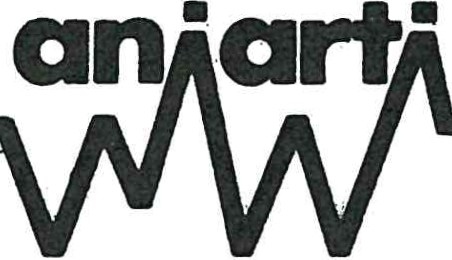 X CONGRESSO NAZIONALE ANIARTIINFERMIERE:UNA PRO·FESS·IONE DA C.ONQUISTAREl(i).AN. NI DI PR. ESENZA	ANlAR.•.   TIA cura diD'AMURI RANIERO SPADA  PIERANGELORIMINI, 14-16 NOVEMBRE 1991.. . ...l'···-··j,..,·. ........ , : .:E.f	. .\· .1. iRELAZIONE INTRODUTTIVA . DEL PRESIDENTE ANIARTIELIO  DRIGODieci  an n i  d i  u na  vi t a  sono ' per  la . nost ra  cu l t u ra  u n  periodo  di  tempo a   cui   attribuire   una   simbolicità   ed   un'importanza    particolari.Sono un momen to privilegiato  per porsi delle domande sul passato edanche sul futuro. Sono un'occasione di rinnovamento, di acquisizione di nuo­ va vitalità, che si radica nella certezza della vita vissuta e nella concretezza dei· fatti e dei  progetti  costruiti  e portati  a  termine.Che  cosa  sono  stati  i  dieci  anni  dell'Aniart i ?Utia presenza reale di u n gruppo, di u n gruppo all·arga to, nop sempl i­ cemente di colieghi che lavo·rano in luoghi analoghi, ma oserei dire di persone con  una  forte  carica  di  idealità,  di  speranza,  di  vitali tà.Una volontà di attenzione alla persona come scelta-madre sulla qule si informano tutte le scelte successive.	·        'Dieci  anni di  lavorò  per  ca'mbiae  una  realtà  operativa  inadeguata e non to'llèrabil'e; lavoro 01:ganizzativo: cu lturale, di relazioni sul territorio nazionale .	-Una assidua ricerca 'di alternative in linea con gli obiettivi di fondo della  .sanità  e  alternative  propon ibili  e  realizzabili.'• Dieci anni di elaborazione di nuove modalità di assistenza che fossero al servizio della persona invertendò tendenze opposte divente ormai scontate nella  sanità  attuale.	·Dieci anni di formulazione , di proposte precise per dare risposte ai bìsogn i di salute dei cittadini e ai  bisogni  di  formazione  e  di  professionali tà degli infermieri che dedicano  il  loro  lavoro  ai  malati  in  condizioni  di  rischio per  la  vita.	'· • Dieci anni di impegnò disinteressato per tradtirre principi etici e deon­ tologici  in concreti comportamenti professionali  finalizzat i  alla elevazione del l ivello  di  qual.ità  dell'assistenza   infermieristica.Ma  facciamo  di  que.sto  decennale  un  u lteriore  mot ivo  per  continuare  a l avora re  per  cost ru i re  il  fut u ro  e  chied iamoci:  perché  l 'Aniart i ?.La risposta è di quelle complesse ed affonda le propr.ie ragioni in una molteplici tà di mot ivi che possono riferirsi sia ·a situazioni sia,.-a  fatti  ben defini ti.Ma  un   tentativo   di  analisi  e  di· interpretazione  -è  doveroso.Viviamo tempi .in cui la  realtà  in  ogni  suo  aspetto  ci  appare  sempre  di pm u nitaria, indivisibile, costante.mente parte d i u n tutto da i contorni: non perfettamen te def i n iti. I sogget t i_ esistenti siano essi persone o istituzioni, si scoprono  sempre  di  più  « esseri ·di  relazione » .  Il  loro  esistere,  la  loro  consi-6	E. Drigostenza, si basa sulla relazione. La "solidità » delle cose e delle persone si fonda sul  rapporto,  sulla  « tenuta»  del  legame,  in  una  parola  sulla  solidarietà .Non può estraniarsi da questa realtà e da questa  tendenza  la  sanità,  il servizio sociale per la  salute.  E  non  sfugge  il  concetto  stesso  d i  «salute»  che, da « assenza di mala t t ia » diven ta « Situazione di equ ilibrato benessere» in rela­ zione  con   i l   mondo  circostante.Unità ed interdipendenza sono, ancora,  il  tema  che  lega  l'idea  del « villag­ gio globale », con cui viene concepito il mondo, in seguito alla estensione  pla­ netaria   della   f ittissima   rete   di   comunicazioni.A fronte di questa palese  tensione alla interrelazione globale si verif icano invece precisi  fatti  socio-economici  che manifestano  una  volontà  di  favorire soltanto singole individualità,  di creare zone di privilegio  e garanzia  per con­ servare posizioni acquisite di vantaggio, a volte fuori d i ogni regola e misu ra. Proprio quella  parte  del mondo che ha prodotto  gli strumenti  di comuni­ cazione che hanno  portato all'idea del « villaggio globale », ha anche costruito un ·« villaggio» paragonabile  ad un recinto in cui convivono uomini possessori di ricchezze,  di potere,  di futuro e della unica  cultura  ammessa e uomini  chevivono senza vita, senza dignità, senza futuro.Questa evidente discrepanza  ormai è pienamente  conosci uta.Nel Sud del mondo si muore d i fame e ricom paiono malatt ie che si pensa­ vano .definiti-vam nte scomparse come il vaiolo e la peste. L situazione economico-finanziaria · di  questi. paesi  è  disastrata  al  pu nto  che  non  rientra nei   comuni   criteri   dell'economia.Nel Nord si muore di opulenza.  In  campo  economico  viene  considerata una vera catastrofe solo il  mancato  ulteriore  incremento  della  produzione  e del  reddito.Il fenomeno immigrazione « manifesto planetario» del bisogno di  sol ida­ rietà per la sopravvivenza, provoca una levata di scudi a difesa dell'ordine costituito. Questo fenomeno, unito alla minaccia per  la  libera  disponibilità della ricchezza petrolio, conduce l 'Occidente, vedasi l'esperienza  della guerra del Golfo, perfino a ripensare alla funzione dei propri eserciti, trasformandoli da eserciti per la difesa « della nazione» in eserci ti a difesa, ovunque nel mon­ do; degli « interessi » della parte dominante del « villaggio globale», negando, come  per  l'Italia,  lo  spirito  della  sua  massima  legge,  la  cost ituzione .In  questo modo  il  dialogo,  la  relazione,  la solidarietà  vengono  conf inati nella politica dei documenti e dei proclami e vengono negati nella politica reale. L'idea  profonda  di  «villaggio  globale»  con  i  suoi  valori  di  integrazione.  e di solidarietà  sembra ancora  una lontana  utopia  ment re si ha l'impressione di  aggirarsi  per  una  «selva  oscura » .Si pensa e si enfatizza u n mondo u nito ment re si agisce per u n  mondo separato purchè funzionale e redditizio, per  il  privi legio  d i  pochi,  i  più  fort i, non  importa  a  che  prezzo  per  gli  altri,  molti,   i  più  deboli .I criteri che informano le scelte, purtroppo, non sono l'applicazione dei princi pi fondanti la convivenza umana .Rela zione  in1rodt111iva  del  Presidenle .Aniarli	7Anche il mondo della sanità è pienamente investito da questo tipo di orien­ tamenti  e da queste modalità  operative  e gestionali.Il sistema sanitario, nato come servizio, non può però seguire logiche e criteri che sono funzionali  alla generazione  di profitto.La congruenza t ra obiett ivi sociali in fatto di salute  e  le scelte  operat ive, diven ta dunq ue u n buon pa ramet ro di valutazione dei valori  real i  che  una civiltà   sceglie   nei   fatti.Quando l'assistenza sanitaria, in un'economia generale e di programma­zione, viene pensata e vissuta, purt roppo, come u na dispersione  improduttiva di risorse anzichè come uno  strumento  per  garantire  un  migliore  livello  di vita per i cittadini, allora significa che si sono perduti  i valori che modellano u na vita di relazione . L'organizzazione sanitaria diventa  allora  un'istituzione nella quale i risultat i in termini economici prendono il sopravvento sui risul­ tati  sanitari.  L'istituzione  si  trasforma  in  luogo  di  facili  vantaggi  economici e di potere soprattutto per coloro i quali  hanno  la  possibilità  di manipolare l'uso  che  viene  fatto  della  struttura  stessa.La promozione, la conservazione e il recupero della salute sono obiettivi divenuti accidentali e scade la qualità del servizio dovuto al corpo sociale. I cittadini non trovano congruenza tra una realtà di relazione vissuta quot i­ dianamente nel proprio ambiente ed u n servizio sanitario che cessa di essere servizio e preme per trasformarsi in « impresa per prestazioni sanitarie» in cui il rapporto di fiducia perde di significato. Gli operatori sanitari vengono resi funzionali a quest' « impresa » e non si riconoscono più operatori di un«servizio» per l'assistenza sanitaria. Questi eventi spingono le persone più mo­ tivate ad adoperarsi per un servizio, a cercare alternative diverse che giungo­ no anche all'abbandono  del proprio  impegno assistenziale.In questo scena rio vanno collocati gli infermieri.Perchè in questi giorni degli infermieri parleremo, con un'ottica di aper­ tura,  ampia.Quella dell'infermiere è una professione fatta per la stragrande maggio­ ranza da donne. E la lettura che vogliamo dare della realtà dell'assistenza, anche in funzione dell'esperienza dell'Aniarti sulla quale stiamo riflet tendo, è una  lettura soprattutto della « femminili tà »  di questa  professione.L'assistenza infermierist ica è fortemen te connotata dalla sua funzione di supporto ed aiuto alla persona, anche nei suoi risvolti o nei momenti più inti­ mi o più dolorosi e drammatici. Tipica funzione che la nostra cultura, forte­ mente connotata  da  tendenze maschiliste,  demanda  alla donna.La impossibilità di classificare, spiegare razionalmente, di contenere l'in­ t imo.il dolore e l'esistenza del dramma, è caratteristica della cultura maschi­ lista che razionalizza, spiega e risolve ogni cosa. L'irrazionale, quello che si discos ta da l comprensibile o spiegabile, viene abbandonato alla donna perchè ritenuta  non  capace  di razionalità.Ma la vita dell'uomo, ma anche la vita dell'universo è costituita anche di elementi illeggibili con la razionalità, di relazioni emotivamente profonde,8	E.  Drigodi dolore e di morte, di g101a, di accoglienza. U n elemento culturale tipica­ mente femminile  con potenzialità di assoluto rin novamento per l'attuale im­ postazione del mondo è la 'Sensibili tà,  l'attenzione  e la  cura  per  gli  aspetti non  dominabili  e  spiegabili  della  vita.Poche sd'no le· donne che hanno fatto la « storia», quel la scrit ta, fatta di imperi che sorgono e muoiono e di guerre tTa gli uomini che non han no avuto altro da confrontrfi.re  se non  la violenza.La storia vissuta e non scritta, la storia quotidiana che ha fatto continua­re ad esistere gli uomini, che ha conservato ed arricchito l'importanza dei piccoli, dei deboli, delle 'persone ritenute senza valore per i criteri correnti, è una storia profondamente di don11e, è una storia che' ha sviluppato, poten­ ziato e valorizzato la civiltà.Ebbene, questa storia di donne è anche oggi in posizione di subalterni tà a livello ufficiale. Quellò che è certo è che questa storia di subalternità non trova più giustificazione nella attuale riconosciuta interdipendenza universale . Sempre di più si rivela importante porre attenzione agli aspetti che pos­ siamo definire « femminili » della realtà, se si vuole che la qualità della vitasi elevi, perchè la femminilità  è elemento imprescindibile  della vita .La professione infermieristica è una ptofessione  di donne, una professio­ ne orientata al « femminile » della realtà, per quello che è l 'attuale esperienza umana; ed infatti, nello sviluppo della  sua  f ilosofia  di  fondo,  « il  nursing », non a caso l'elemento che costituisce il  fulcro  dell'attenzione  è  la  persona nella sua totalità ed indivisibilità; non sono le malattie e gli organi l'impegno dell'infermiere.La Medicina ha invece subito le conseguenze del fascino delle scienze esatte, della  tecnologia,  della  disponibilità   di  risorse,  della  « forza »',  aspetti  che  po­ t remmo considerare « masch ili ». Il risultat o è la frequen te perdi ta di visione dell'unità dell'uomo per inseguire la propria competenza  per  una  piccola  por­ zione   dell'uomo .Questa  diversa   ottica  è  certamente  una   delle  cause  dei  difficili   rapporti t ra professione med ica e  prof essione  infermierist ica.  Probabilmente  la  medi­ cina deve ancora decidere di assumere. ed  impa rare  ad  accettare  carne  parte della vita delle persone l'irrazionale,il non-spiegabile, il dolore, la gioia, il dram­ ma,  che  oggi  non  cost i tuiscono  u n  diff uso  bagaglio  cul tu rale  nei  med ici .Le strade  di  infermieri  e  medici  forse  dovranno  ancora  rimanere  divise in attesa che la medicina decida di essere, nei  fatti, pa rte  della espressione della vita sociale e non più un corpo ·separato, esclusivo, incont rollabile e soprattutto chiuso alle sostanziali novità concettuali  che  si  stanno sviluppan­ do nel · modo  d i  pensare  della  gente.È  signif ica tivo not are comunque come  le donne della  professione  infer­·mieri. t ica siané»il1' grado di richiama re costantemen te per la societ à,  l 'atten­ zione   sugli   aspetti   non   rinunciabil,i .È significativo notare anche come l'Artiarti, associazione di infermieri,  havoluto fare attenzione a degli aspetti tipicamente femminili della realtà umana .Rela zione   intrudulliva  del  Presidente  Aniart.iQuesto è segno della ricchezza,  della  poliedricità  e della  valorialità  che gli  infermieri  Aniarti  hanno  espresso. ·L'aver parlato, in periodo di massiccia invasione  tecnologica  nelle  strut­ ture intensive, di area critica ed area delle criticità della  situazione del mala­ to a rischio, significa aver ridato valore, nella concezione del lavoro e nell'or­ ganizzazione sanitaria,  a quegli aspet ti' tralasciati,  ma costitutivi  della perso­ na che sono la non separabilità del corpo dalla mente, dai sentimenti, la non separabilità del malato dai suoi parenti e dagli operatori stessi in nome della supposta  priorità  del  bisogno  del  tipo  f isico  in  fase  critica.	.Questa concezione  si oppone e intende superare le conseguenze  negative prodot te dalla polverizzazione delle superspecialità mediche frutto di una con: cezione della scienza in   termini  efficientistici,  che  manifesta  i  suoi  pesant i limiti  a  vari  Ìivelli.Parlare  del femminile nell'attuale  contesto socio-cultu rale  significa neces­ sariamente  rilevare  fenomeni  e  realtà  negative  e  penalizzanti  per  le  donne. Per quanto concerne le problematiche  legate ali' organizzazione  in funzio­ne della tutela della salute, la medicina, che si rifà alle scienze sperimentali soltanto, viene ritenuta una funzione mol to elevata, di competenza assoluta­ men te esclusiva,  incontestabile  da chiunq ue, stimata.La funzione dell'assistenza è femminile; si ri tiene quindi che necessiti so­ lo di u na. cultura molto modesta; non è stimata socialmente; comunque è sem­ pre alle dipendenze del medico, fattosi ritenere e ritenuto,  l'unico arbitro del­ la  vita  della  persona  malata .La cultura medica si fonda sulle scienze esatte e pian piano ne viene tra­ vol ta e rischia di perdere di vista l 'esistenza della persona al dilà dei fenome­ ni  patologici  e  degl i  organi  malati.La cultura dell'assistenza è radicata nella realtà dei bisogni delle persone, si adegua alle necessità  e spesso risolve con duttilità problemi sempre più complessi  determinando  una  rapida evoluzione.La convinzione di superiorità della cultura medica conduce ad una rigidi­ tà al cambiamento ed al confronto nella rivendicazione nella pretesa della cent ralità  totale  del medico  nel  processo  terapeutico-assistenziale.La convinzione dell'importanza di un 'assistenza adeguata delle persone conferisce forza alla assistenza infrmieristica ed induce all'attesa del cambia­ mento  della medicina,  senza cedere sulla filosofia di fondo.Di fatto nella situazione contingente la professione infermieristica si tro­ va in una posizione di dipendenza dalla dominanza medica e din una situazio­ ne di non-stima sociale a causa della mancata attribuzione di valore e di com­ plessità  alla funzione di assistenza  alle persone.Ma noi sappiamo che questa dominanza medica è già morta in termi ni culturali e si sta trascinando ancora solo in termini di esercizio di prepotenza . Sappiamo che sono maturate enormemente in questi ultimi anni le capa­cità di individuazione dei propri ambiti di specificità professionale e di auto­nomia degli infermieri.10	E.  DrigoSappiamo anche che si sono dilatate le competenze supportate  da  cono­ scenze ed abilità precise degli infermieri; l'assistenza in  area  critica  off re  a questo proposito molte  occasioni  d i  constatare  questa  realtà,  che non  si  confi­ gu ra in uno sconf inamento pretest uoso in competenze  esclusive  del  professio­ nista medico, quanto invece in u na più realist ica ed at tuale concezione ed applicazione dell 'idea di assistenza globale alla persona  in situazione  crit ica. Alcuni esempi: gli infermieri sono  ormai  i  maggiori  esperti  nell'uso  appro­ priato e completo delle tecnologie; hanno dimostrato di essere in grado di eseguire con estrema precisione, appropriatezza e sensibilità alcune manovre frequentissime già riservate al  medico  come  l'aspirazione  endotracheale,  ma anche l'intubazione, il cateterismo venoso ed anche arterioso, la rianimazione cardiopolmonare, ecc...1 nost ri colleghi americani  sono dell'idea  che entro breve gli infermieri saranno in grado di gest i re d irettamente alcuni trattamen t i far­ macologici senza ricorrere  al medico.  La  valutazione,  la conoscenza  ed i  rime­ di più adeguati del dolore, nella realtà  sono pat rimonio  molto  più  sviluppato negli  infermieri  che  nei  medici .... E l 'infermiere che deve  gestire  con  tatto  ed  equilibrio  il  primo  impatto con  la  nuova  vita  di  un  malato  t rapiantato?   ... o  il  dramma  dei  parenti  di u n donatore d'organo?  E che dire dell'infermiere presente nel soccorso in ambulanza che  abbatte  del  75%  le  morti  dei  malati  con  il  massimo  livel lo di gravità rispetto ad un soccorso senza l'infermiere? Come valutare poi  la capacità o la competenza degli infermieri  che  riescono,  mediante  il  supporto della  loro  sola  assistenza  accurata  ed  attenta  a  tutti  i  bisogni  della  persona, a  svezzare   dal   respiratore   malati   divenuti   ormai  dipendenti   dalla  macchina e nei confront i dei quali hanno fallito  tutt i  i  tentativi  di  svezzamento  con  il solo  uso  della  tecnologia   più   sof isticata ?Non sono fatti questi che costringono ad un ripensamento di alcune idee, ad  esempio  il  concetto  di  terapia ?Terapia è tuttora un termine quasi sacrale ed intoccabile riferito esclusi­vamente a presidi farmacologici o  tecnologici  e  chirurgici .  Forse  per  « tera­ pia» è ora di intendere anche una « relazione» umana, ad esempio, in una si­ tuazione particolare. E colui che conosce e  sa  quando  usare  e  quando  è  in grado  di  applicare  questa  « terapia » ,  di  fatto  è  un  « terapeuta ».Il ruolo dell'infermiere dunque si dilata, si espande inevitabilmente anche nell'ambito di quello che  attualmente  viene  ritenuto  il  campo  di  intervento del medico; la famosa area grigia  dell'intersezione delle due sfere di compe­ tenza del medico e dell'infermiere, anche questo significa. È solo una consta­ tazione ed una dimost razione pratica ed onesta, se la  si  vuole  riconoscere , della naturale e logica tendenza ad una maggiore unità e convergenza di obiet­ tivi e di azioni  finalizzate alla salute della persona malata, che deve at tuarsi t ra  i  professionisti  che  di  persone  si occupano .Ma torniamo un attimo ai fatti citati poco fa sulle nuove capacità degli infermieri :  possiamo  def inire  degli  « esecutori »  di  disposizioni   altrui  questi inf ermieri ? Non  sono necessarie  precise  conoscenze,  competenze , abilità  e re-Rela zione  inl roduttiva  del  Presiden /e  A11iar1i	Ilsponsabilità  per  attuare quegli  interventi?  Non  dobbiamo  allora  iniziare  a di­ scutere senza  indugio  solo di  professionali tà  dell'infermiere  e rifiutare  di  ac­ cettare   la  attuale  ingiustificata   ed  antistorica   dipendenza   dalla  professione medica ? Non  dobbiamo pretendere,  per esigenza di giustizia nei confron ti del diritto  dei  malati,  che  l'assistenza  infermieristica  di  cui  essi  hanno  bisogno, sia regolata  da criteri assistenziali  che gli infermieri  sono in grado di definire e non  più  da  criteri  solo,  nel  migliore  dei casi,  diagnostici  e  terapeutici  dei medici,  quando non  da criteri di mero opportunismo  di una corporazione  me­ dica che intende con tinuare ad esercitare un  ruolo di potere  di basso profilo? Il  futuro  di  un  servizio  di  assistenza  infermieristica  di qualità,  ormai  ri­ chiesto da tutti tra l 'altro, può risiedere  solo in u na configurazione  di profes­ sional i tà vera dell'infermiere  che si esprime in piena autonomia a tutti  i livel­ li  anche  organizzativi  di  struttura.  Pare,  per  inciso, che  finalmente  una  nor­ mativa  seria  sarà  emanata  per  sanare  un   ritardo  storico  incredibile  per  laformazione  e l'organizzazione  infermieristica.  Staremo a vedere ...La pari dignità  t ra le professioni  unitamente  al rispet to per  le competen- ze  specifiche  non  è  più  conf utabile.	.La teoria della centralità del ruolo medico nella sanità ha presa non per il fatto di avere fondamen ti ogget tivi ma solo perchè concepita da un gruppo sociale come quello dei medici, che detiene grandi possibilità di condiziona­ mento delle forze politiche ed economiche, in seguito alla propria indispensa­ bilità ed al monopolio sulla salute e la malattia abilmente costruiti nel tempo. Ad un'analisi  demitizzata  dei fatti l'attuale funzione diagnostica e tera­ peutica del medico è riconducibile  in buona parte ad interventi di indagine strumentale  automa tizzata ed alla applicazione di protocolli  terapeutici  ab­ bondantemen te già predefini ti. Rimane una piccola parte di interventi diret tied il riscontro  delle sint9matologia  oggettiva  e soggettiva.Molte altre scienze ,c6ncorrono attualmente ai successi attribuiti solo alla medicina: la biologja{la genetica, la tecnologia, la farmacologia , l'informatica , la telematica,  la bioingegneria ... Senza ent rare nel campo dell'investimento delle risorse economiche al servizio della medicina piuttosto che di altre atti­ vità sanitarie o che del servizio sanitario sono corollarie. Esaminiamo ad esem­ pio quanto si spende negl i ospedali in at trezzature diagnostico-terapeut ico a volte, o spesso sottoutilizzate o non utilizzate proprio per errori di acquisto o di programmazione  delle attività. E quanto si spende per le « attrezzature assistenziali » che consentirebbero di ridurre il lavoro infermieristico ma so­ prattutto di rendere ai malati una vita, già tragica, almeno più confortevole . Dunque possiamo affermare che le «glorie» della medicina vanno almeno condivise se non proprio ridimensionate. La cent ralità del ruolo medico è una concezione pericolosa perchè non corrispond e all'esperienza storica delle al­t re  realtà  sociali  ed  organizzative.L'unica centralità che può avere speranza di successo nell'ambito del la­ voro  sanitario è quella  del  malato.È sugli obiettivi  di salute globale ed « umana »  infatti che ciascuno e eia-12	E.  Dhgoscun gruppo professionale  deve impegnarsi ad :apportare il massimo di effi­ cienza ed efficacia:La storia dell'Aniarti ha tentato  di  percorrere  questa  strada  ricercando non posizioni di privilegio o di distinzione né :all'interno della professione in- fermierist ica,  né  nella  stru t tura  sanitaria .	'Facile sarebbe stato ed al lett an te anche sf ru ttare la nost ra forza di cond i ­ zionamento costituita dal fatto dia aver acquisito professionali tà difficilmente sostituibili .Ma la modalità corretta di risolvere i problemi è quella di af frontarli e modificarli dall'interno operando delle trasformazioni nei fatti di ogni giorno.Si è inizia to così. a ·studiare la nost ra  realtà ed a r icercare  alternative a quegli aspet t i che non erano più condivisibili. Con l'elaborazione e l 'impe­ gno si è qu indi costrui ta u na f ilosofia .ed un 'etica che sostengono le scel te in campo formativo per un infer.miere specializzato per l'assistenza al malato in fase critica e le scelte in- campo organizzat ivo per costruire una unità e contin ui tà nel lavoro di recupero della migliore salute possibile per il malato critico.I dieci  anni dell'Aniarti  han no consentito di  impara re  a · leggere  la realtà quot id iana della vi t a . nelle  struttu re di assistenza  intensiva  e dell'emergenza . L'insegnamento t rat to e l a strada percorsa  f ino a a questo momen to cost i" tuiscono  motivo  di  certezza  che gli  infermieri  costi tuiscono  una  forza  di cui la  società  dispone  e che è ancora  mantenuta,chiusa  e con tenuta.  È necessario che questa  forza esca dal chiuso  delle  strutture,  dei piccoli  gruppi,  della pro­ fessione  stessa,  per misurarsi  con  il  mondo  del  nost ro  paese,  con  le  forzesociali,  con   la  politica,   con   le  component i  economiche.I contenuti et ici, filosof ici, scientif ici acqu isi ti ' con l'esperienza vi ssut a con i malat i i n condizioni di cri t icità di vi ta e con i loro pa renti, sono element i elabora ti esclusivamente dagli infermieri dell'area critica e sono elementi ri­ sultati importantissimi per attribu ire alla vita dell'uomo e del mondo il loro valore in una dimensione completa . Sono elemen ti che hanno la forza e l'auto­ rità di orientare il cammino· della società e delle persone future. Sono elemen­ ti cioè che cont ribuiscono a trasfor mare in ·senso positivo l'uomo ed il mondo. Dunque il nost ro' duro lavora re, correre, programmare, eseguire, fare at­ tenzione, cerca re i problemi ed adottare le migliori soluzioni, concorre a cam­ biare una realtà che non ci piace perchè già intravvediamo pot rebbe esseremigliore.È  per  tutto questo, per  questa  ansia  e tensione  che  l'Aniarti  è nata .Oggi comunque le cose sono già molto diverse  da  dieci  anni  fa,  siamo sicuri anche perchè l'Aniart i è esistita. L'Aniarti  della  solidarietà ,  della  valo­ rialità ,  della   cent ralit à   della   persona,   della   professionalità    degli   infermieri .L'An iart i,  t utt i  noi .GLI ANNI DELL'ANIARTI:  PER . UNA  MEMORIACLAUDIA SILVESTRI <1>, EUO DRIGO (2)) IPAFD - Vicepresidente ANIARTI(2) IPSAFD - Presidente ANIARTIRi percorre remo .in rapida sintesj gli ann i vissuti dal l'A NIAR':fl, i noment i P!U impor tant i e.cl i fatti verif icat isi nel la realtà infermie ristica italiana per iniziadva  dell;associ zione.      ·	·Seguiremo la cronologia dei congressi nazionali annuali, che hanno rap­ presentato l'occasione  in cui la sintesi della strada percorsa veniva definita ed in cui è stato possibile pensare ed intravvedere gli sviluppi necessari per gli anni successivi.	·   ·16. novembre  1981: Brescia .Dal diff uso bisogno di alternative alla situazione senza prospettive dì evo­ luzi011e per gli infermieri nasce l'A.N.I.A.R .T.I. (Associazione Nazionale Infer­ mieri  di Anestesia,  Rianimazione  e Terapia  Intensiva).  Si sono appena  chiusi i complessi anni '70 'dopo il boom .economico degli anni '60 e l'acceso dibattito sulle problematiche sociali, dopo la nascita ed il declino del doloroso fenome­ no del  terrorismo,  con  l'in izio  del  riflusso .ed  il  concent rarsi  dell'at tenzione su lla persona vista non più  solo come com ponente  essenziale  di u n  gruppo, ma  come  individualità  e  soggettività.Le teorie del nu rsing compaiono in Italiq. ma trovano una professione an­ cora impreparata, non ricca di consistenti elementi culturali ed organizzativi propri e diff usi. Ma la percezione della inaccettabile incongruenza tra il com­ pito specifico dell 'assistenza e le effettive possibi lità di .assolvere tale compito facendo affidamen to solo sul percorso formativo ricevuto e sugli strumenti realmen te disponi bili per la professione infermie ristica, spinge 150 infermieri delle stru tture intensive  di quasi  tutte  le  Regioni  italiane  a  dare corso ad un tentativo  infermieristico  di introdursi nella relatà  sanitaria e modificarla verso una maggiore aderenza alle esigenze delle persone. Infermieri e malati con  i  loro parenti:  la ,prima  idea è stata  un'idea  di alleanza.Il 'terreno iniziale di discussion.e è rappres ntato dai corsi di specializza­ zione che, dopo aver fatto una timida comparsa nell'ambi to della formazione infermierist ica, erano, stat i d isincen t ivati  ed  erano. poi  scomparsi  i n  seguito al mancato riconoscimento della figura dell'infermiere da parte del DPR 761/79. Si . voleva  la riapert ura  dei corsi. Il prof essor  Francesco  Valenti  (Brescia) fu u n appassionato sostenitore di quest'idea. Le organizzazioni dei medici ane­ stesisti supportavano la richiesta oltre che per u n  normale,' per l'epoca, atteg­ giamento paternalis tico  nei  confronti  degli  infermieri,  anche  per  un  effettivo in teresse  a  lavorare  con  in fermieri  più  affidabil i  per  le  mansioni  tecniche.14	C.  Silvest ri,  E.  DrigoQuesto supporto dei medici era stato accettato dall'associazione nella fase iniziale costitutiva, anche con la presenza nel consiglio direttivo, come da sta­ tuto, della figura del direttore scientifico rappresentato da un medico aneste­ sista  rianimatore.  Il  fatto verrà  presto  superato  come vedremo.La Medici na  negli  anni  immediatamen te  precedenti  aveva  aperto  f ron t i di enormi prospettive di sviluppo nel campo dell'urgenza-emergenza, nell'ag­ gressione a patologie complesse e nel supporto d'organo prolungato ed in­ tensivo.All'interno della professione e per i Collegi IPASVI in genere , nella fase iniziale l'A.N.l .A .R.T.I. venne interpretata come u na ricerca di interessi parti­ colari di un gruppo privilegiato e quindi  come  u n  motivo  di  disgregazione della   categoria.Dopo il primo anno utilizzato per l'organizzazione di base, al 1° Congresso Na zionale a Roma nel 1982, viene eletta presidente dell'associazione da circa200 soci, Simonetta Degano di Udine . Dopo il primo congresso si inizia la definizione di obiettivi più precisi da perseguire ed un primo coordinamento dell'attività  dei  soci.Era  stata  fondata  nel  frattempo  la  rivista  ufficiale  dell'associazione  dal t itolo cc Nu rsi ng Intensivistico», ovviamen te t ra enormi di fficol tà per reperi re i  lavori  da  pubblicare  ed  i  fondi  per  la  stampa.Nell'82 l'Associazione  organizza  la  partecipazione  di 40  colleghi  italiani al  1° convegno  mondiale  di  infermieri  delle  strutture  intensive  a  Londra.  È u n  primo  contatto  diretto  con  le  esperienze  estere.1983: ancora  Roma;  2° Congresso  Na zionale.Le difficol tà economiche per  l a gest ione sono ancora gravi. Il congresso si configura con più precisione come « infermieristico» e si differenzia dalle tematiche   medico-tecniche   soltanto.  Partecipano   280  infermieri.La caratteristica di limite dell'associazione riservata agli infermieri di « Ane­ stesia, Rianimazione e Terapia Intensiva» inizia a rivelarsi costrittiva e poco oggettiva in ra pporto alle problematiche vissute nella quotidianità, le quali tendono  invece  a  superare  questi  angust i  confini  di  repa rto  e  servizi.In seguito alle eccessive difficol tà e limitazioni derivanti dal  rapporto  con l'Edit rice proprietaria della rivista « Nursing Intensivistico», si decide di in­ terrompere la collaborazione e viene fondata la rivista di proprietà  dell'associa­ zione  e dunque  gestita  completamente  dall'A.N.l.A.R.T.I.  Nasce  così  «Scenario: il nursing nella sopravvivenza », che nella fase iniziale viene curato da un gruppo di  soci  di  Arezzo,   in  particolare   da  Jacopo  Comanducci   e  Rodolfo  Rossi.Si creano alcuni gruppi di lavoro associativo nelle varie realtà locali e permane il problema della inconsistente presenza dell'associazione al Sud-Italia .1984 Pad ova. 3 ° Congresso Na zionale .Un nucleo  di soci si impegna  in loco per  l 'organizzazione  del convegno.Gli  a1111i  dell'AN IARTI : per  una  memoria	15Questo contribuisce ad allargare il gruppo di quanti in seguito lavoreranno attivamente in associazione . Il successo dell'incontro determinato dalla parte­ cipazione di oltre 450 infermieri, dalla qualità degli interventi infermieristici e dalla partecipazione delle ditte esposit rici, ha contribuito grandemente a fornire una certa sicurezza e gara nzia all'insieme del lavoro dell'associazione . Si stampano per  la prima  volta  gli  atti  del congresso.Mentre continua la velata disapprovazione per l'associazione da parte dei Collegi IPASVI, l'A.N .I.A.R.T.I. inizia a confrontare direttamente  la  propria linea di pensiero con le organizzazioni dei cittadini che richiedono  una mag­ giore qualità globale del servizio sanitario. Inizia a Padova il rapporto duratu­ ro  e  significat ivo  con  il  « Tribunale  dei  Di ritti  del  Malato» .Al ri nnovo delle cariche associative viene confermata  presidente  Simonet­ ta  Degano.Nel  1985  Siena  è  la  sede  del  4°  Congresso  Na zionale.I 750 partecipan ti mettono in crisi l'organizzazione pensata per un massi­ mo di 550 persone. Le difficoltà per gestire l'inaspettata situazione coagulano u n gruppo di colleghi sopra ttut to di Milano che si impegna nell'immediato a porre rimedio alla contingenza e che costituirà per i futuri congressi il pun­ to di riferimento organizzativo . Il titolo del congresso « Scenario: il nu rsing nella sopravvivenza ,, ha rappresentato un punto fermo nell'esperienza dell'as­ sociazione ed u n programma per il futuro. Le relazioni, tutte infermieristiche e la presentazione di esperienze italiane ed estere, spaziano sui molteplici aspet­ ti e sui vari settori dell'assistenza intensiva e dell'emergenza. Il salto di quali­ tà è rappresentato dal fatto che nell'ambito del congresso viene definita con maggiore precisione ]'identità dell'associazione, intesa come momento di in­ contro ed elaborazione culturale degli infermieri e la diversificazione dal sin­ dacato. Gli stimoli ad imboccare questa strada erano stati fino a quel momen­ to molto forti . La definizione di alcuni obiettivi a medio e lungo termine rap­ presenta  un  punto  di  riferimento  per  il  futuro.La rivista « Scenario» pu r nelle difficoltà continua la presenza di contat to, stimolo ed informazione.L'associazione si impegna nella traduzione e pubblicazione di un testo scritto dagli infermieri americani, « Standards per la cura dei malati in condi­ zioni critiche», che rappresen ta un contributo importante per quegli anni sul tema  degli  standard  che  inizia  ad  entrare  in  Italia.Si  aff ronta  con  maggior   precisione   le  problematiche   relative  alla  ricerca e si investono dei fondi in ricerche infermieristiche . Si ha occasione così di sperimen tare le difficol tà, i problem i e ]'im porta nza della ricerca per la pro­ fessione.La concezione dell'assistenza secondo la f ilosofia del nursing continua a porre degli interrogativi sulla impostazione vigente del lavoro infermieristico e della conf igurazione dell'associazione ancora concepita come esclusiva per16	C. Silvest ri, E. Drigogli infermieri di anestesia, rianimazione e terapia intensiva . Si manifesta me­ glio l'esigenza precisa di dare all'associazione una visione ed un campo pili ampio e pili  congruente  all'entità  dei  problemi  assistenziali  incontrati.1986: il  V 0   congresso  Na zionale  si  tiene  a  M ilano.  .I 1.000 parteci panti trovano un'organizzazione  che ha previsto tutto;  sem­ br quasi l'applicazione del  tema  del  congresso : « Il  ma·nagement  infermieri­ stico nell'area .intensiva » . L'argomento è di particolare interesse  perché  off re una visione ampliata del ruolo infermieristico che rompe gli angusti confini dell'esecutività  per  interessarsi  di organizzazione  e gestione  della sanità e del- l 'assistenza .	·Il rin novo delle cariche associative conferma  ancora Simonetta Degano a presidente dell'associazione, ment re viene nominato Marco Braida direttore della rivista: «Scenario» cambia la veste grafica, la concezione della sua pro­ duzione e ne viene incentivata  la diff usione.L'ambito strutturale di riferimento dell'associazione diventa se possibile, ancora pili « stretto» e non rappresentativo della grande quantità dei soci; troppi riferiment i al d i fuori delle strutture intensive classiche presentano problemi di critici tà delle situazion i dei malati e dunque richiedono un intervento com­ petente; troppi infermieri di questi ambiti si inseriscono nel lavoro dell 'A­ NIARTI per effettive necessità di fare un percorso professionale e culturale comune.Si decide di costituire  un  gruppo  di  studio  nazionale  sul  problema  per aff rontarlo con metodo. Con il supporto del CeRGAS (Centro di Ricerche sulla Gestione . dell'Assistenza Sanitaria) dell'Università « L. Bocconi » di Milano, un gruppo di circa 30 inferà1ieri ANIARTI operan ti nei vari ambit i intensivi delle diverse  zone  d'Italia  si  impegna  nella  def inizionedella n uova  identità dell'associazione;la nuova identità dell'infermiere che lavora con il malato in condizioni. critiche;l'esigenza  di  specializzazione;i  contenuti  della  specializzazione.L'elaborazione che si matura porta  al  def initivo  superamento  della  visio­ ne di separatezza dei problemi « critici » del malato, della formazione speciali­ stica tradizionale  degli inf ermieri e della organizzazione sanitaria che si occu­ pa  dei  malati  in  condizioni  critiche.Si concettualizza l'area critica nel suo aspetto di « area  situazionale »  del malato e di modalità organizzativa funzionale ad un bisogno  urgente  di  assi­ stenza.Logica conseguenza è la necessità di modif icare lo stat uto dell'associazio­ ne divenuto ormai insuff iciente a rappresen tare la nuova realtà associativa. Si inizia  a lavorare  anche  a questa  trasformazione .Nel frattempo all'interno di molti Collegi IPASVI e della Federazione Na-Gli  a nni  de/l'AN IARTI:  per  una  memoria	17zionale dei Collegi si era fatta largo la convinzione che l'ANIARTI rappresen­ tasse una realtà viva e non già un motivo di divisione nella professione infer­ mieristica. Il riconoscimento è uff iciale nel momento in cui l'associazione vie­ ne invitata a .partecipare ai lavori di studio di una buona parte dei Collegi per  u n  progetto  di  riforma  della  professione  infermieristica .La presenza dell'ANIARTI è dunque nel pa norama i tal iano una forza or­ mai ben  caratterizzata  e che  fornisce  precise  garanzie  di  impegno,  coerenza, di  lavoro  e  proposte  operative.Nel 1986 si tiene all'Aja (Olanda) il secondo congresso mondiale per infer­ mieri delle strutture intensive e d'emergenza . L'ANIARTI viç:ne invitata come rappresentante ufficiale  degli  infermieri  italiani a presentare  nel congresso la propria esperienza associativa e le problematiche specifiche vissute nella realt.à italiana .In questo periodo le realtà locali dell'associazione iniziano anche ad orga­ nizzare i propri congressi regionali in Sardegna, Friuli Venezia-Giulia, Lazio, Veneto, ecc. e l'esperienza si intensificherà poi negli anni' successivi anche diversificando le formule organizzative e le modalità di trasmissione dei con­ tenuti  proposti .Dopo il Congresso Nazionale di Milano, Simonetta Degano,  per  soprag­ giun t i  problem i  personali  rassegna  le  dimissioni  dal! carica  di  presidente .Il Consiglio Direttivo nomina ad interim un comitato di presidenza composto a Claudia  Silvestri, Rosanna  Filaferro ed Elio Drigo.1987 Vieste.Il  cong resso  è un  tentat ivo  dell'associazione  di  essere  presente  al  Sud­ Italia  per  coinvolgere  una  realtà  della  professione  quasi  assente  nell 'associa­ zione f ino a questo momen to. L'obiet t ivo non viene raggiun o. La parteci pa­ zione al congresso modesta  se confrontata  con le esperienze degli anni prece­ denti: 500 infermieri  provenienti  al 90%  dalle regioni  del Centro-Nord  Italia . L'importanza  del  congresso  di  Vieste  risiede  invece  nel  fatto  che viene presentata  per  la  prima  volta  uff icialmente  la  concettualizzazione  dell'area critica  e  nell'ampia  discussione  che  si  sviluppa  sulla  professione  infermieri­ stica sui suoi aspet ti  di  rilevanza  sociale. La  presenza  e l'intervento  sui temi della  formazione  infermieristica  della  Presidente  della  Federazione  Nazionale dei Collegi IPASVI, sigla il def initivo riconoscimento dell'importanza del lavo­ro svolto dall'ANIARTI all'interno della professione a livello nazionale.Dopo il congresso di Vieste viene costitu ito un gruppo di infermieri esperti con lo scopo di sviluppare il programma del corso di specializzazione per l'assistenza in area critica che l'ANIARTI intende proporre quale modello uni­ co di specializzazione  a  livello  nazionale  per  sanare una  situazione  che vede l 'esistenza  di  pochi  corsi  ma  della  piu  va ria  nat u ra  e  f inalità.1988 Assisi.L'in fe rmiere protagonista  nell'area critica è il titolo del VII° Congresso Na-18	C.  Silvest ri, E.  Drigozionale . Si  approfondiscono  i  temi  legati  agli  elementi  cost itutivi  della  profes­ sionalità,   dell'area   critica   e   della   specializzazione .Assisi  è una  tappa  importante  perché  è il momento  in  cui l'ANIARTI  si t rasforma radicalmente . La discussione ampia e dibatt uta  del  nuovo  statuto porta ad u n nuovo asset to ra ppresentat ivo dei soci e ad u na nuova modali tà opera t iva degl i organi esecu t ivi. La sigla A .N .I.A .R.T.I. (Associazione Naziona­ le Infermieri di Anestesia , Rianimazione e Terapia Intensiva) si trasforma in nome e diviene « ANIARTI» che sta a significare: « Associazione Nazionale In­ fermieri di Area Critica » . La nuova idea di area  critica  acquisita  e cost ruita con l'esperienza di anni di lavoro viene tradotta anche nella nuova denomina­ zione   dell'associazione.Il rinnovo delle cariche associative vede un ampliamento del numero dei rappresentan ti regionali e la cost i tuzione del primo comi tato  d irettivo. Nella nuova concezione  dell'associazione  non  si  ritiene  più  opportuno  che  il  delega­ to scientifico sia un medico ma bensì un infermiere . Elio Drigo, fino a quel momento    segretario   dell'associazione,    viene    eletto   presidente.L'esigenza di un corso di specializzazione  strut tu rato  per  l'assistenza  in area critica diventa sempre piu impellente. Lo studio del programma da parte del gruppo allo scopo costituito, procede ed ent ro pochi  mesi avrebbe portato a term ine  il  progetto  def init ivo.SCENARIO continua la sua esperienza con difficoltà ma anche con sem­ pre  migliori  risultati  in  termini  di  qualità.Nel frattempo la presenza di rappresentanti ANIARTI viene  richiesta  in molti congressi, incont ri, gruppi di studio, ecc. in relazione alla specif ica com­ petenza sui temi infermieristici dell'area critica . Gli impegni e le attività si intensif icano  sopra t tut to  per  quanti  ricoprono  cariche  elett ive.Nel 1988 a Mon t real (Canada), si tiene il III° Congresso mondiale per in­ fermieri delle strutture intensive e dell'emergenza . L'ANIARTI viene invitata a partecipare con la presen tazione di tre interventi che illust rano esperienze e specificità del lavoro infermieristico in Italia . I colleghi esteri hanno mani­ festato apprezzamento per le idee sviluppate dall'associazione nel campo del­!'assistenza  in  area  critica.1989  Bologna..All'ottavo congresso nazionale si incontrano 1200 infermieri. Il convegno rappresenta un amplissimo escursus sull'assistenza infermieristica in tutti  i settori dell'area critica che consente di dimensionare la portat a delle proble­ matiche aff rontate. Circa 200 inf ermieri hanno lavorato direttamente o indi­ rettament e alla realizzazione dei lavori presentati , manifestando ulteriori no­ tevoli  l ivelli  di qua l ità nei  conten u ti  e nella  forma.Continua l 'esperienza di collegamento con le esigenze del la popolazione malata attraverso i  contatti con il  Movimento  Federativo  Democratico  - Tribu­ nale  dei  Diritt i  del  Malato  (TDM),  con  la  eccezionale  presenza  di  GiancarloGli anni  dell'AN IART!:  per  una  memoria	19Quaranta,  ispiratore  del  Movimento,  che  traccia  le  analogie  e  la  comunanza di  storia  ed  impegno  tra  TDM  ed  ANIARTI.A Bologna viene anche presen tato ufficialmente il programma ANIARTI per il corso di specializzazione in area critica dopo due anni di incontri e riflessioni  del  gruppo  di  lavoro e del comitato  direttivo.In tanto i concetti di area crit ica e di infermiere specializzato in area crit i­ ca si diffondono e vengono  adottati  in  altre  realtà  ed  occasioni  di  incont ro tra  professionisti  anche  al  di  fuori  dell'ANIARTI.In questi anni l'ANIARTI organizza  anche dei corsi per gruppi ristretti di infermieri per l'apprendimento della metodologia  della ricerca, attuati con il supporto dei docenti del CEREF (Centro di Ricerca e Formazione) di Padova. Ci  sono  anche  contatti  con  altre  associazioni  infermieristiche,  ANIN, CNAIOSS, EDTNA-ERCA, ecc. che dimost rano l'intenzione di persegui re i co­ muni obiettivi di crescita della categoria  infermieristica  e di miglioramentodella  qualità  del lavoro.Maturano i tempi anche per concretizzare proposte di legge per la rifor­ ma della formazione e della regolamentazione della professione infermieristi­ ca. L'ANIARTI è presente con contatti, con proposte precise e puntuali e con la propria  azione.Anche i contatt i con i sindacati diventano pi u mi rat i e di maggiore consi­ stenza. L'espressione area critica viene introdotta anche nel linguaggio e  nei contenuti    dei    sindacati.Si  arriva  così  al  I X   cong resso  d i  Riva  del  Garda.1.100 i par tecipanti . Il ti tolo è già un programma: « Area Critica: dall'ipo­ tesi alla realtà » . Le prime t re giornate off rono uno spaccato approfondito del­ la filosofia ANIARTI e del radicamento nella realtà delle idee prodotte. Viene definito per la prima volta la struttura del modello  organizzativo  dell'area critica e viene ampiamente presen tata la problematica della formazione spe­ cialistica  in area critica in vista della futura legge di riforma  della formazione i nf ermieristica.  La  partecipazione   di  rappresentanti   politici,  amminist ratori di  USL  e  dirigenti  infermieri,  attribuisce  notevole  intensità  al  dibattito.  Nel­ l 'ambito del congresso viene diff uso il documen to con la proposta ufficiale dell'ANIARTI per la futura formazione degli infermieri, quale contributo al dibattito ormai su scala nazionale . La posizione avanzata diverge anche visto­ samente da quella della Federazione  Nazionale  dei  Collegi  IPASVI,  ma  alla fine  si  dimost rerà  una  proposta  vincente .Nell'ambito del congresso vengono presentati molti lavori di indagine frutto dell 'applicazione dei partecipanti ai gruppi per l'apprendimento della meto­ dologia  del la ricerca  tenu ti  negli anni precedenti.Ancora una volta a Riva del Garda c'è stato il rinnovo delle cariche asso­ ciative che ha contribuito ad allargare il gruppo operativo e dei rappresentan­ ti regionali . Cambia anche il direttore responsabile di SCENARIO. Giuliana20	C. Silvest ri,  E. DriguPitacco raccoglie dopò Marco Braida la difficile eredità della  rivista dell'asso­ ciazione. SCENARIO continua a crescere, le diff icoltà persistono ma si spo­ stano. a livelli piu elevati · e ri.guardano la precisione e  la  programrriazione. Omiai ·la rivista è  affermata ed apprezzata e  costituisce  u n  punto .di  riferi­ men to  per  la  professione.In tan to nel la Regione Friuli Venezia-Giu l ia, per i n teressamento dell 'Aniart i, la Regione stessa, fatto proprio  il. programma di corso di specializzazione stu­ diato dall'associazione per. l'area critica, istituisce il primo corso  presso  le scuole pèr infermieri professiona li delle province. Il corso viene  tenuto  ad Udine e Pordenone . Un « sogno» anche .se per il momento di piccole dimensio­ ni, si ' è avverato.  L'esperienza  rappresenta  uri  punto  di  avvio  determinante ed ' un fatto concreto a cui afferisce  già  un  certo  interesse  di  alt re  Regioni. La· speranza ovviamen te è che l 'esperienza si allarghi con le stesse carat tei·i­ stiche perché f inalmente il lavoro prodotto f ino a questo momento trovi preci­ si  riscontri   di   trasformazione   della   realtà   dell'assistenza   infermieristica.Anche per la prospet tiva di imminente riforma della professione e forma­ zione infermieristica è impo·rtante che esistano delle concrete proposte ed espe­ rienze  ai riferi mento  che  siano state pensate  e costruite  dagli  infermieri . Ed è  importan te che queste  esperienze  siano conosciute  e d iff use.  Al trimen ti  il ri schio  è che  al t ri  ci  cost ru iscano  la  formazione  per  noi .E  siamo  arrivati  al  X   Cong resso  nazionale  che,  sicu ramente,  costituirà u na  n uova  carica  di entusiasmo  per  altri importanti  traguardi,  per  la profes­ sione  nell'area  critica,  per  la  professione  in  generale  e  per  l 'intera  sanità.La conclusione logica di questa « memoria » è qui11di un forte  augurio  ed invito  di  BUON  LAVORO,  assieme,  nell'ANIARTI. •PRONUNCIAMENTOAI  SOCI ANIARTI  E  AI  COLLEGHI  TUTTINel 10° ann iversario del la nost ra fondazion e sent iamo il bisogno d i con t i­ nuare con l 'entusiasmo di sempre ad impegnarci a favore  dell 'uomo,  della professione    e   della   solidarietà   sociale.L'ANIARTI, nata come risposta al nost ro disagio quotidiano, vuole conti­n uare ad essere una forte espressione della voglia di incidere nell'operativo, di  cambiare  questa  realtà  e di  sognare una  sanità  a misura  d'uomo.Ipiccoli e grand i problemi che aff ront iamo ogn i giorno e la continua fru­ strazione  si  aff rontano  e  si  risolvono  anche  con  l 'utopia  e  i l  sogno.L'infermiere è il professionista che svolge attività di servizio all'uomo in­ teso come sistema complesso in costante in ter relazione con l'ambiente . Il suo obiettivo  è quindi  interveni re  a tutela  e promozione  della  salute, valore  asso­ l uto per ognuno e che ognuno rende relativo a se stesso in base all'autoperce­ zione ed al proprio contesto di vita.  Assistere diventa allora costruire una relazione d'aiu to competente e rispettosa delle diverse soggettivi tà e dei prin­ cipi  fondan t i  l a convivenza  civile.Per t ut to questo gli infermieri ANIARTI e tutti gli infermieri  si impegna­ no  a:I. mantenere e valorizzare la propria professionalità;essere promotori  e partecipi al cambiamento assistenziale ed organiz­ zativo;valori zzare l a propria specif ici tà discipl ina re a t u t ela e promozione del­ la   salute   dell 'uomo;rendersi protagonisti  professionalmente,  socialmen te e politicamente.LA  NOSTRA   FIRMA  A  CONVALIDA  DI  QUESTO  IMPEG NO!!!!Drigo  El ioSilvest ri Claudia Bancolini Claudia Castellani  Massimiliano Cecinati GianfrancoD'Am uri Ran iero Pi tacco  Giuliana Silvestro  AnnalisaStanganello   Francesco Viccari  Silvia(\	1   n '  l. . r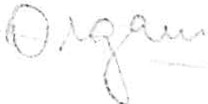 (_   (\I.)· 'ii   •·[. ...•,l 'I ·"\) \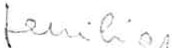 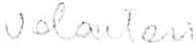 \\'1--.:.:0·l" :·1 .. ' ,·.Q., !\ Ul c(_)'-.. \  l.,0,.', '   (   \ I   o---\ ,\·1 _\_	•  'i:.-...	(l{ìtr,(·-,I , .,_ ,'((.\,., - ,. , . J    ·l ' '.  ..(. I  P_     .-,	..\..l ... ' c.' .,·, '- '-i1J  '-   • . ..t (.,,•-" • .I(._\ t r '	:l.:1., ''.,) '._. ,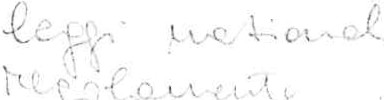 . . V ...(!,·,.\'1 1 1 . c'• ; <"',u'., .(    <.:-- ì	d_ -, \-- \ ,·.·_   i1   ' I (  ('; { 1    { I '- )\t   i ' 'r .-. '·(  Ir)'. I (°J  .-,,_\)·:...,.:'--l\.'	I	! f	('\,_I	'·I   "'    r       f  I '  'I '(  1 _,    r r .\. 1,lr-· ·.>:.	1 :_:_ '	r.·1,  Q-( ', r ,	''i·  ,,IL SISTEMA ORGANIZZATIVO AREA CRITICAADRIANA  DALPONTEI.I.O. Ufficio Formazione Permanente - TrentoRingrazio la segreteria scientifica per l'invito, vengo sempre molto volen­ tieri  ai  convegni  Aniarti.Il mio contributo sarà prevalentemente metodologico dato che, pur essen­ do una nostalgica di quest'area per averci lavorato per più di  10 anni,  da tempo mi occupo di formazione permanente e quindi mi sentirei inadeguata ad entrare nel merito assistenziale specialistico, mentre spero di dare un con­ tributo sulla complessità di lettu ra di un'area così complessa  qual'è  l 'area critica (A.C.).Il tema è « Il sistema organizzativo area critica» ed il percorso che vorrei fare  è  il  seguente:perchè  sistema;cosa intendo per A.C. nel contesto della relazione;quali i comportamenti o meglio i processi  sociali che  il  sistema  A.C. induce sugli operatori; intendo differenziare i due  aspetti  perchè  « comporta­ mento» fa pensare a qualcosa di  soggettivo,  ment re  « processo  sociale»  fa pen­ sare   a   qualcosa   di   indotto   dall'organizzazione.Perché  sistemaNon riprendo la definizione di sistema; voglio solo puntualizzare se gli elementi del sistema organizzativo di A.C. coincidono con gli elementi fonda­ mentali  di  un  sistema.Un'organizzazione è sistemica quando è composta da molti elementi . Si­ curamente nelle nostre unità entrano utenti (uso questo termine perchè  è il più diff uso anche se agganciandomi alla riflessione del vost ro Presidente Dri­ go mi chiedo perchè non si usa più il termine paziente ; forse non è più di moda perchè ci ricorda e sottolinea sofferenza, disagio, perdita dell'equilibrio del soggetto ed allora è anche una definizione scomoda), entrano persone, ope­ ratori di qualunque qualifica: dipendenti, non dipendenti, famigliari, volon­ tariato.Sempre nel nost ro sistema en trano tecnologie più o meno complesse, re­ gole,  gerarchie.24	A. Da / ponteE questi sono 'solo alcuni elef'nenti, i più significativi ma comunque .mol­ teplici.Per  essere  sistema  però  questi  elementi  devono  avere:u n'alta dinamicità; qu indi quanto cambiano. Indubbiamente l'uomo porta con se u na dinamicità esclusiva, ogni soggetto porta i suoi bisogni, le sue variabili. Ma poi ... tecnologia, scienza, come e sempre più in cambia­ mento;forte relazione tra gli elementi; quindi quanto questi elementi intera­ giscono tra . di loro. La forte interdipendenza che c'è nel risultato nell'erogare assistenza al paziente in A.C., interdipendenza intesa  come lavoro d'equipe interna  all'uni tà operativa; ma  ancora  di più  la grande  interdipendenza  con t u t t i  i  servizi  di contorno e di supporto.e) orientamento ad un unico scopo, indubbiamente  tutto questo siste­ ma ha come grande protagonista la salute dell'uten te che, sottolineo, mai e più  di  questo  reparto  sicuramente  paziente.Sistema organizzativo A.C.Io sono un po' provocatoria perchè sono a disagio in questi ultifni giorni da tutto quello che è il dibattito intorno al problema dell'emergenza; sicura­ mente un problema grave. Ci sono i morti, ma credo che in questo momento si stia anche  « pilotando»  in  maniera  significativa.  L'emergenza  territoriale sta prendendo  un  significato sempre comunque negativo quando se ne parla e quando  se ne  occupano  i mass  media.Vediamo comunque quale può essere la differenza nella complessità: la­ vorare  in  emergenza  sul  territorio  piuttosto  che  in  reparto.Ho colto alcuni aspetti legati sempre ai fattori in entrata: è una riflessio­ ne, una  riflessione scaturita  da un'analisi di realtà,  però  ritengo  importante un  contributo  al  succesivo  dibattito  della  plate.a.Area Critica: territorio ed ospedale, ovvero territorio e tutti i reparti che si occupano  del paziente  critico.Territorio: verrebbe quasi da dire, prevalentemente sistema più semplice;Ospedale: sistema più complesso in quanto struttura organizzativa di un sottosistema  in  un  macrosistema  enorme.Vediamo  quali  sono le peculiarità  dei  due  ambiti.Punti di ingresso al sistema organizzativo A.C. relativamente al J_e i;:j_tqticra) leggi e regole - specifiche per l'assistenza e l'emergenza territoriale: poche e prevalentemente regionali. Le region i stanno pu rt roppo lavorando an­ cora sul volontariato, su associazioni di volontariato per rispondere a questo bisogno;Il  sistema  organiz zativo  Area  Critica	25b) utente - prevalentemente ci si approccia ad un utente singolo; meno frequent"ii;'fn't ·;. più pazienti contemporaneamente.  Sicuramente  ci  sono le altre aree ma  comu nque quando si va sui grandi numeri si pa rla prevalente­ mente ··di  calamità;e) ·operatç>ri. - il numero degli operatori che danno la prestazione di soli­ to è basso: da ( a 4/5 . La prestazione  è a tempo · ben  definito perchè  poi il paziente  viene  affidato  ad  altri  operatori;_domanda - il bisogno dell'utente è prevalentemente di .emergenza; secondariamé'nt     -d'urgenza;	··tecnologia - la tecnologia è bassa ; in ambito terrritoriale le tecnolo­ gie d'uso· ano poche . ·sono molto più ampie e complesse nei rep'arti  di  de­ genza.f)  Servizi  (integrazione)  -  al  di  là  del  complesso  problema  ciel volonta­riato,  la  fo;té ·i   trdipedenza si ha  con  i  servizi  di Rianimazioe e di Pronto Soccorso  come  riferimento  per  i  collegamenti  e.cl  i  rapporti.g) . p.rfessigpa_lità - le abilità richieste all'operatore sono in  particolare quelle  r'ianimatorie   e  quelle  di  posizionamento.   Su  questo  non . si  deve  fare u na   grinza;   devono  essere  eff icienti   e  concrete .Leggiamo ora i fattori interni al sistema organizzativo relativa ente al­ l'ambito territoriale ed in che cosa questo si caratterizza.a) .? rµttlff a organizzativa - la divisione del lavoro è prevalentemente una divisione di compiti dove prevalgono le abilità rispetto alle qualifiche. Cioè, di fronte·ad una emergenza, l'importante è fare e chi è più addestrato e capace ' dà la prestazione. Si abbassano molto . le gerarchie, il tocca · çi me non tocca a te, ma si fa. Il tasso emotivo è elevatissimo e c'è una grande coalizione  di intenti  per lavorare in équipe.b)_fyl- ismi opea i':'.L per regolamentare questo approccio. Ci sono pochi strumenti di pianificazione nel  lungo  periodo.  Per  dare  una  rispo­ sta a « quel» tipo di bisogrio, trionfano protocolli e procedure : come si fa un soccorso  ad · un  poli trauma tizzato,'  ad  un  ust ionato ...  Quindi,  strumen tiabbastanza    def init i	che   evidenziano   priorità   e   tipologia   di   ris ltato . f i--=- ··	.	-nale.	... ) fl!'Of..eS?i sociali - i proce si sociali e quindi i comportamenti cl:ie con­ ducoo ad una accettazione delle regole del gioco (meccanismi operativi n.d.r.) e dell'iplanto .organizzativo (struttura organizzativa n .d.r.) che si evidenzia­ no più comun.emente sono quelli di accettazione. Quando io mi sento adegua­ to a quest'area di abilità e mi riconosco in questo servizio, cioè « accet to», i comport(;l men ti prevalen ti che compaiono all 'in terno d i quel servizio sono di accettazione .Punti di ingresso al sistema organizzativo A.C. relativamente all'ospedale ovvero ai reparti  di tipo intensivo:26	A. Da / ponteleggi e regole - leggi e regolamenti che sono una selva; leggi e regola­ menti per l'istituzione, per gli operatori, per  il reparto, per  l'utente ... (pensia­ mo  ad  esempio  al  problema  dei  trapianti ...);utente - qui si parla di utenti, mai di utente. Nonostante si ipotizzi questa cosa, ormai ci occupiamo sempre di più pazient i. È una situazione idilliaca  il pensare  di occuparsi  di un  solo paziente;e) operatori - il numero degli operatori che «entrano»  in questa unità è ormai elevatissimo in termini di qualifica, di gerarchia: c'è sempre un capo e dei  subalterni con  più  figure professionali;d) domanda - il bisogno dell'utente viene a cambiare; prevale  il bisogno di  urgenza  intesa  come  domanda  continua  di  professionalità;  l'emergenza  è in  seconda  batt uta;tecnologia  -  la  tecnologia  è  alta  e  anche  molto  numerosa;servizi (integrazione) - i servizi in quest'ambito diventano indefinibili da elencare. Vado per categorie: i serizi sanitari,  i servizi diagnostici,  i pron­ to soccorso, i servizi economali, sociali, spirituali ... ecc. ... Anche il sistema informativo in questa situazione esplode perchè c'è quello burocratico, della modulistica   e  della  legittimazione  dell'isti tuzione .Fat tori interni al sistema organizzzativo relativamente all'ambito intensi­ vo ospedaliero:Struttura organizzativa - nella divisione del lavoro prevalgono tante voci, prevalgono le qualifiche professionali . In quest'ambito si cominciano a tirar fuori i mansionari; prevalgono le priorità assistenziali  perchè  ci sono tanti pazienti, perchè c'è poco personale e si devono ridefinire gli standards . Bisogna ridef inire le priorità organizzative ... quanto ci uccide l'istituzione ri­ spetto al bisogno dell'utente ... Significa soddisfare molte volte l'istituzione piut tosto  che  i bisogni  dell'utente.Un'altra mia riflessione oggi è vedere che cosa produce il medico nei no­ stri servizi. Al di là della visita medica, come servizio di produzione, tutto il resto, mi pare, diventa una prescrizione di lavoro per gli altri. Il più grande lavoro che il  medico  fa è prescrivere  attività  agli altri  servizi di  supporto e diagnostico-curativi  e prescrivere  lavoro agli infermieri.Quindi, abilità e capacità del singolo sono confrontate con promesse, spes­ so,  delle  gerarchie .Meccanismi operativi - con una complessità di fattori in entrata di quel tipo, cominciano ad esserci strumenti più ampi, più diff usi di program­ mazione: piani di lavoro, piani di attività, sistema informativo per l'utente, per l'operatore, protocolli e procedure, strumen ti di integrazione organizzati­ va quali: riunioni,  circolari,  rapporti  con  gli  alt ri  servizi.e)  Processi   sociali  -  in  quest'ambito  emergono  in  maniera   pesantet utti e tre gli aspetti dei processi  sociali: accettazione, compensazione,  rif iuto. Esploriamo  questi  aspetti  e  vediamo  cosa  significano.Accettazione:  per. accettazione  si intende  riconoscere  adeg.uato,  in particoIl  sistema  organizzativo  Area  Critica	27lare, l'impianto organizzativo per quanto riguarda, almeno in parte, la tipolo­ gia della divisione del lavoro e le regole organizzative; il tutto considerandofattori  in  entrata  ed  i  prodotti  o servizi  in  uscita.Che cosa significa tutto questo per Territorio ed Ospedale ? Dove il terri­ torio è veramente l'ambi to in cui prevalgono le abilità e si abbassano le gerar­ chie; in cui spesso gli interventi sono ben circoscritti ? Dove esiste chiarezza di mandato e soprattutto chiarezza di obiettivo? In ambito ospedaliero, l'o­ biettivo è il malato? Le priorità sono assistenziali? O sono ancora molto forti le influenze organizzative,  istituzionali,  le leggi, le regole?Compensazione : un  sistema non  può pensare  di mettere  tutte  le regole del gioco senza prevedere la flessibilità di fronte a tut te le eccezioni., Sappia­ mo che la realtà è l'universo delle eccezioni, tanto più  la realtà  di servizio. La realtà di produttività è invece, molto più presidiabile. Questo significa compensare  rispetto  alle logiche  ed ai programmi  definiti  dall'istituzione  o dalla gerarchia, per quanto riguarda la divisione del lavoro, o la regola orga­ nizzativa in base all'incertezza della domanda-bisogno dell'utente. Quindi in­ certezza sia nell'aumento  dei carichi di lavoro che della complessità  clinico assistenziale; incertezza nella soddisfazione dei bisogni dell'utente e dell'ope­ratore.  Più  il  sistema è complesso  più  richiede  compensazione.li territorio rappresenta una complessità più bassa. L'ospedale ovvero le unità intens'ive a forte interdipendenza con tutto 'il macrosistema, che gesti­ scono la prestazione assistenziale sul lungo e non sul breve periodo e cioè dall'entrata del paziente alla sua dimissione, hanno sicuramente un aumento notevole della compensazione da parte dell'operatore.Rifiu to: i teorici organizzativi  dicono che una  certa dose di rifiuto  rispet- to aÙ'organfZzazione  del  lavoro ed  alle regole  organizzat ive è l'elemento  piùmotivante e più motivato del sistema. _Rifiutare, contestare, vuol dire rimette-	I /I_e in_çl	oill!,_v_!:!_ol - ir	_s:!1_: r-a) f	ment{ i ,c t: ti:vÙ  i:i!l;o ;-tiva2 / ;!'/vuol    dire    ritarare    l'organizzazione.	· I ,.In qu st'ottica, il rifiuto è c iderato un elemento di altissima motiva­ zione al cambiamento.Ma allora, questo rifiuto, quanto è stato frenato e rifiutato, rispet to a quello che ha proposto e chiesto, l'infermiere nei nostri  servizi rispetto  ad altri  professsionisti .Se il rifiuto è alto però ... allora si va via. Quando  il rifiuto è tale da non essere in grado  di sopportare il sistema, allora c'è  la fuga. E qui, mi pare, che il rif iuto si avrà sicuramente in maniera più forte, in una situazione complessa  e quindi  all'interno  delle  unità  operative  ospedaliere.Allora, se questi sono i processi sociali ed i comportamenti che scaturi­ scono da una buona ed adeguata organizzazione del lavoro e da regole perti­ nenti all'organizzazione stessa, oppure dal caos organizzativo, analizziamo- co­ sa  significa  comportamento  organizzativo.Il modello del comportamento organizzativo è un modello causa-eff etto,28	A. Da / pontedove al. posto di « causa » ci sta sempre la· causa alla motivazione . La motiva­ zione è ·come la comunicazione: non si può non  comunicare; . la  stessa , cosa vale  per  la  motivazione.La mQtivazione c'è _ mpr:e. nel fare o nel non fare; ma comunque una motTvaiorieaa parte (ff ogn( Òperatore. all'in-terrio di ogni istituzione, c'è sem­ pre. L'effetto è la comunicazione, c;:om unicazione in tesa come « modelli com­ portaméntali » .Allora, sicuramente, quando io non presidio e non gestisco i modelli com­ portamentali; quando non oriento i comportamenti e la comunicazione, è sicu­ ro, e la ricerca ce lo ha dimostrato, che emergono sempre i comportamenti peggiori.Ci sono le fughe del sogget to, le f ughe dalla professione, le fughe del pro­ tagonismo.A questo punto, e sto chiudendo, voglio proporvi un graf ico, che. ho fatto molto. artigianalmente, .che evidenzia come gli studi sui bisogni secondo  Ma­ slow dimostrino una differenza tra  quelli  che  sono .i  bisogni  dell'utente  in una  situazione  di  emergenza  -  urgenza  e  nei  reparti  di  clegenza.Nella situazione di. emergenza -urgenza, per nostra  fortuna,  l'utente espri­ me prevalentemente  il bisogno  fisiologico: a.ria se non  respi ra, e di sicurezza- sopravvivenza . Nel frattem po tut ti gli alt ri bi.sogni stanno ad aspet tare per­ chè  i  due precedenti  sono importantissimi  e ad  altissima  intensità  percettiva.Quando, .invece, si considera un tempo più .lungo, ad esempio più giornatedi degenza oppure si entra nell'area cronico degenerativa, vediamo che i .biso­ gni sopraccitati  sono  in  qualche  modo  aff rontati  dall'utente  che  ha  trovato la maniera  di  soddisfarli,  mentre  di  contro  si  evidenziano  moltissimo  quelli di socialità intesa come : affetto, consenso,,gruppo, par,tecipazione . Anche le ricerche  fatte  sui  bisogni  degli  infermieri  evidenziano  che  questa  figura  ha il  picco  più  alto  sul  bisogno  di . socialità.Viceversa ; il medico evidenzia un picco altissimo sulla stima che nella scala di Maslow appartiene ad una categoria più alta dei bisogni .. I bisogni  di socialità così marcati  di solitQ_ _ç;,gincidono  con ,gros.si _ca_r::ichi çli .. lavoro.	·  ·	· ..-- ..- -	-.. ...._. ------ -	·----Chi lavora come un mulo e non può sollevare la testa ,pa come bisogno primario quello di comunicare, di avere un gruppo attorno a se, di avere aff et­ to, di socializzare;  il bisogno  di stima è lontano.Qesto è un problema di altissima criticità perchè quando abbiamo bisognii.ck.utici  ra _operatori ed uteI1ti, (ricordiamo che quando il paziente è degenteper p11'.i giofh aumenta if"s-uo bisogno di socialità), si scatena la massima çon­flHt.ualità. Entrambi, utente ed operatore, hanno gli stessi .bisogni, è difficilequindi spostarsi  yerso  un  grado di  soddisfazione .Questo  mi  pare  il  punto  di  criticità. ·Come fare e cosa fare per cambiare, per aff rontare un problema così com­ plesso. Quale la proposta e come ovviare i comportamenti di rifiuto perchè quando siamo di fronte alla colonna di sovrapposizione dei bisogni dell'utenteIl  sistema  organiz zativo  Area  Critica	29e del paziente scatta il rifiuto a fare; ... ho bisogno anch'io come lui!Allora  la  motivazione  al  lavoro,  ormai  è  consolidato,  trova  sempre  pm la risposta in una organizzazione per obiettivi: devo sapere cosa faccio e perchè.È bellissimo quello scritto che dice: « Ho  fatto  una  domanda  a  2  operai che lavoravano per u na chiesa  e ho  chiesto  ad  uno:  che  cosa  stai  facendo? Sto rompendo dei sassi.  All'altro : che  cosa  stai  facendo?  E  mi  ha  risposto: sto  costruendo   una   cattedrale».Ovviamente i livelli di motivazione a rompere i sassi e a costruire una cattedrale  possono  cambiare.Quindi nell'ambito  della  direzione  per  obiettivi:proget tazione dei flussi informativi, non posso sapere se ho raggiun­ to i risul tati se non ho chiari gli strumen ti che mi aiutano a presidiare tu tto il tempo di produzione;b) progettazione  dei sistemi  premianti,  basta  con  l'omogeneità . L'Aniarti è stata la prima a dire che esistono le differenze professionali,di  competenza  e  che  quindi  necessitano  le  specializzazioni.e) progettazione della trasparenza organizzativa del macrosistema; que­ sta trasparenza organizzativa però, nonostante i grandi cambiamenti organiz­ zativi, oggi è ancora mol to viziata e lottizzata dalle regole economiche di pote­ re, piuttosto  che di servizio.La speranza è di andare sempre più verso l'etica organizzativa e profes­ sionale ... per  il paziente!(	r/\o . . ' ' ': ' "....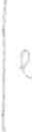 (j	(; '.,, " . J	' . - l\\!. rI   l: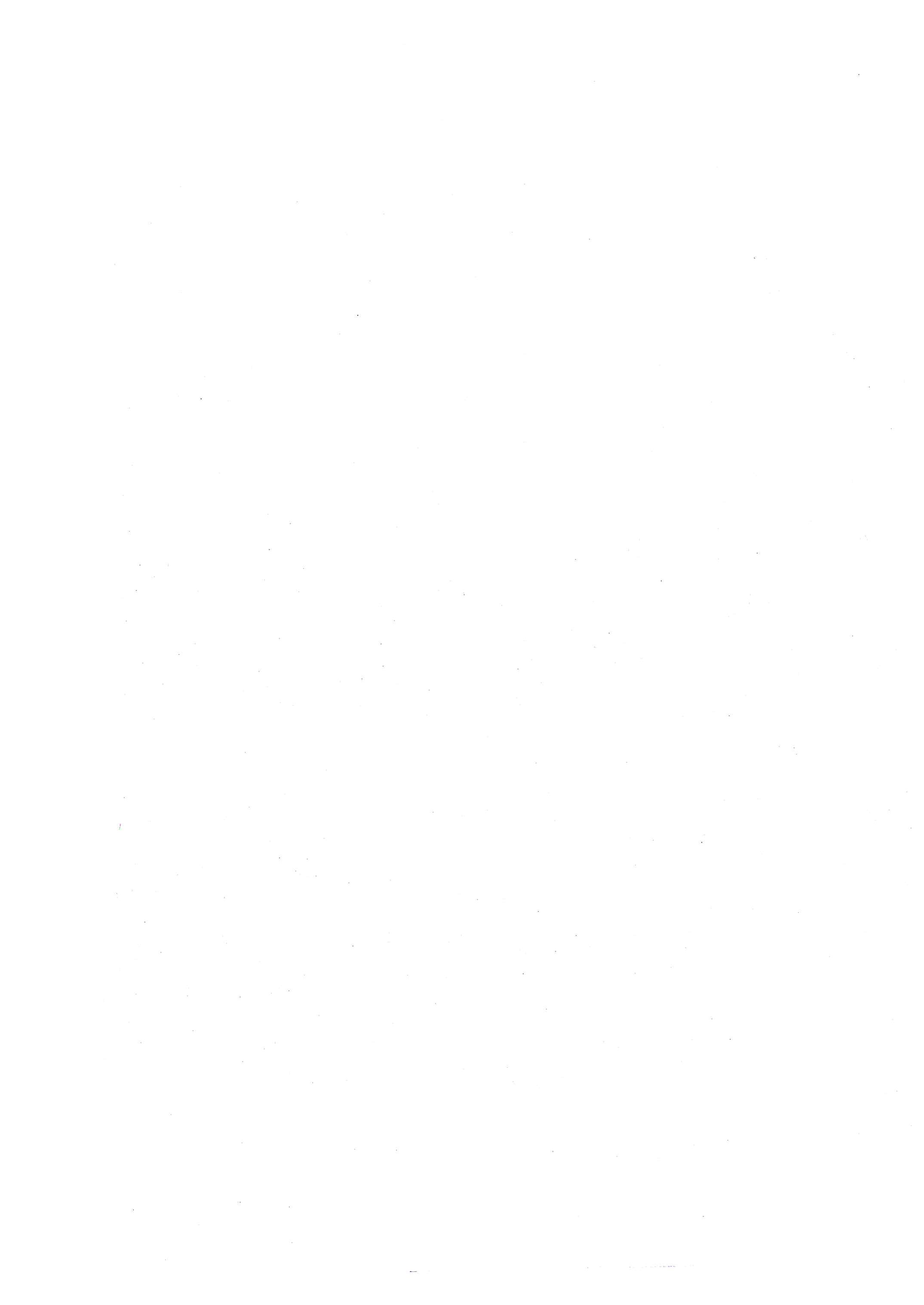 'LA DOMANDA DI SALUTE DEI CITTADINI: ANALISI POLITICAFERRUCCIO GIOVANNELLIoli. - Consulente  organizzativo  - Modena1. PremessaCon la legge 833/78 l'Italia si è dotata di un servizio sanitario moderno, superando il sistema delle mutue che aveva generato una grave sperequazione del livello di assistenza garantito ai vari cittadini a seconda del tipo di assicu­ razione  o mutua.La definizione di un modello gestionale dei servizi sanitari che superasse la situazione di separatezza  tra Ospedali ed altri servizi sanitari era e resta una  scelta  fondamentale  per  una  corretta  gestione  delle  risorse  sanitarie. La riforma sanitaria ha permesso di evidenziare in modo definitivo l'am­ montare della spesa sanitaria nel nostro Paese che era e resta al di sotto diquella  di molti  altri  Paesi:I dati dimostrano che il problema dell'Italia è quello di contenere i livelli di incremento della spesa, ma soprattut to di riqualificare il Servizio Sanitario Nazionale  in termini  di efficienza  ed efficacia.I risultati  della riforma sanitaria, purtroppo hanno deluso pesantemente le  attese  dei  cittadini  e  degli  operatori.Gli obiettivi della Riforma sono stati traditi da uno sconsolante e conti­ nuo susseguirsi di provvedimenti contraddittori che hanno vanificato il dise­ gno riformatore, si tratta di circa 1.500 provvedimenti che hanno di fatto creato u n secondo sistema sanitario, prima di applicare il primo.Siamo ormai alla Riforma della Riforma senza che il principale strumen­ to di programmazione,  il Piano  Sanitario  Nazionale , sia stato approvato.Ii PSN doveva definire le linee di indirizzo e le modalità di svolgimento delle attività istituzionali, gli indici e gli standards dei vari servizi di preven­ zione  e di cura.32	F.  GiovannelliLa  domanda  di sali'.1.teIn larga misura l'attuale crisi della sanità  affonda  le  sue  radici'· nel  lato della domanda : nella impressionante crescita  del  consumo  sanitario  da  parte dei  cittadini .	::	-. ·Il  termine   domanda  va  nat u ralmente   inteso  in  senso  lato,  compre.ndendo non   solo  il  consumo  « Spontaneo »  che  ha  origine   dall'iniziativa   dei  cittadini ma  anche  quella  « indot ta»  dal  personale  sanitario  ed  in  particolare  dai  medici.Il consumo sanitario è aumentato negli ultimi anni in modo massiccioin  tutti  i  paesi  industrializzati.L'esplosione del fenomeno della domanda sanitaria in molti paesi suggeri­ sce l'esistenza di  cause · di fondo e di ordine generale, che vanno ricercate nelle trasformazioni socio-demografiche che hanno visto aumentare in tenni­ ni  assoluti  e percentuali  la popolazione  anziana.La speranza di vita è cresciuta grazie soprattutto ai progressi della scien­ za e della tecnologia bio-mediche, che hanno sconfitto molte malattie e guada­ gnato  la  sopravvivenza  per  altre  malattie  una  volta  letali.Con l'aumento  delle persone  anziane aumenta  I:assistenza  sanitaria  per le morbilità senili ·di tipo cronico ed invalidante, aumentando  così  il  tasso di morbili tà  medio in seno alla popolazione.La gente vive più  a lungo ma ha anche più bisogno  di cure.Sono poi comparsi nuovi e pericolosi rischi sanitari collegati a comporta­ menti  critici  della  società  del  benessere:alcoolismo,droghe,3)  fumo,incidenti,AIDS,stress,  ecc.Il consum9 sanitario ha dimostrato ,di .essere collegato al reddito : la mag­ giore . disponibilità economica ha incentivato un maggior consumo di "beni sanitari »   off erti  dal  mercato.Il benessere ,econo,mico ha però ignif icato a:ice una grande mo,qernizza­ zione culturale e quindi maggiore  attenzion  al.la Sé}lute psico-f isica.Negli ultimi 30 anni abbiai;no assistito ad una rapida meçlicaizzazione della ·salute che  ha  prodotto:·crescita  delle  aspettative  sanitarie, ·estensione  della  medicina  professionale  nella  salute  individuale,· 3) una ridefinizione di ·molti prob1emi personali (il parto, la morte, l'an­ sia, la pau ra) in chiave medica :, La dinamica culturle si è innescata ii;i un sistema· di es,tensione di oper­ tura assicurativa ed ha f inito per essere un form idabile moltiplic;atore di spesa.La  domanda  di salute  dei  cilladini: analisi  politica	33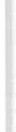 I comportamenti dei vari attori in campo sono stati poi indotti dai sistemi premianti  in  atto  nel  sistema  sanitario e più  precisamente:I    consumatoriHan no avu to, almeno nei primi ann i del servizio Sanitario Nazionale, l 'il­ lusione di poter consumare  prestazioni  sanitarie gratis od a costi bassi  rispet­ to  ai  benefiéi.I  fornitori   d i  assistenza  -  I  niediciPur essendo di fatto responsabili dell'aumento e della gestione della do­ manda, sono stati sollevati da vincoli , se non deontologici, e anzi spesso sono stati  indotti  a  consolidare  la  propria  rendita  professionale.I  finanziatori   -  S tato,  RegioniSi sono riservati pochi poteri rèali di controllo e di regolazione dei feno­ meni emergenti.Insomma il SSN è nato con un grave vizio di origine: un impegno aperto con gli utenti da piJ.rte dello Stato, con incentivi predisposti unicamente ad ampliare  questo  impegno.In tutti i paesi moderni la crisi strutturale della sanità ha aperto la ricer­ ca per rivedere · i sistemi sanitari e potenziare le politiche di contenimento della  domanda  sanitaria.Rispetto ai nuovi ·bisogni assistenziali, derivanti da dinamiche demografi­ che non si pot rà fare altro che adeguare le stru tture esistenti ai bisogni da esse indotte, riorientandole all'assistenza alla popolazione anziana ed alle in­ fermità  cronico-invalidanti .Rispetto  alle dinamiche culturali  occorrono  sforzi educativi e formativi che se correttamente impostati produrranno i loro effetti negli anni a venire . L'unico sistema di intervento rapido ed incisivo resta quello degli incenti­vi, del cosiddetto sistema premiante a cui ogni attore adegua i propri compor­ tamenti .La politica sanitaria di oggi e dei prossimi anni deve essere una politica di incentivazione/disincentiva zione della domanda.La riforma sanitaria italiana infatti da  questo .punto  di  vista  è nata  vec­ chia perché figlia di una  logica  espansiva  sia  dal  punto  di  vista  dell'offerta che della domanda di cure; mentre non si è per niente preoccupata di orienta­ re  i  consumi  ed  il  controllo  dei  costi.Non occorrono perciò misure eccezionali o rischiose controriforme di in­ gegneria istituzionale ma  disegni  precisi  di regolamentazioni  che permet ta al SSN che è un sistema più flessibile e programmabile del precedente di essere  razionalizzato  e migliorato.34	F.  Giovannei/iCome  si forma la domanda di saluteIl miglioramento delle condizioni economiche e culturali  ha già prodotto nel Paese  l'esistenza di due c;>ttiche  diverse: l'una focalizzata  sulla patologia e l 'alt ra centrata sul mantenimen to della salute come obiett ivo primario delle stru t t u re  sanitarie .Esistono ancora in Italia percezioni  della malattia come aggressione di spiriti maligni e quindi una visione  magica  delle cause di malattia e delle terapie  conseguenti.Su questa concezione magico-miracolistica si è innestato  il mito tecnolo­ gico della modernizzazione, c'è molto di magico nella professione di medico come  l'utente  la  vive.Da qui nasce l'eccessiva medicalizzazione della salute in Italia che si basa su  t re  elementi:centralità della patologia, con una sola prevenzione che è quella del­ la diagnosi precoce;centralità  del  medico  e  subordinazion  dell'utente ;centralità  dell'aspetto  organico  e  farmacologico.Dalla consapevolezza della necessità di man tenere la propria salute emer­ ge invece un nuovo modello del bisogno di salute che si fonda essenzialmente su  t re  assunti  di  base:1) centralità della salute e della prevenzione intesa come mantenimento della salute;centralità  dei cittadini  utente,  non  più  subordinato  alle istituzioni sanitarie;cent ralità  del  principio  di equi librio uomo  ambiente  e superamento dell'approccio   farmacologico   tradizionale.Quando il bisogno di salute emerge, nasce il problema della scelta del tipo di struttura che può rispondere allo stesso bisogno, sulla scelta influisco­ no sia la conoscenza  delle opportunità  che il giudizio  su di esse.La scarsa conoscenza delle opportunità pubbliche  ed i gravi disagi dovuti al catt ivo funzionamento delle strutture pubbliche indirizzano  i cittadini ver­ so  il  settore  privato  o  verso  la  medicina  alternativa  o  autoterapia.Nel caso ci si serva dell'operatore sanitario la cultura sanitaria di questi riveste un  ruolo rilevante.I medici sono una corporazione contraria ad ogni forma di reale emanci­ pazione del paziente da un ruolo di subordinazione, ed il suo approccio alla medicina  è fondato sulla centralità  della patologia .Il bisogno sanitario è svincolato dalla cura, infat ti non sempre chi ha bi­ sogno di cura lo fa attraverso  i  canali  normali;  ed al  contrario  non  sempre chi fa una visita medica, specialistica o ad una analisi di laboratorio ha un bisogno   sanitario  reale.La  domanda  di salute  dei  cittadini: analisi  politica	35Un rapporto di coincidenza tra bisogno ed emergenza  significa presup­ porre  che i cittadini  siano sempre capaci  di distinguere  una  malattia  reale e che trovino medici capaci di bloccare richieste di analisi e visite superflue. La prevenzione  per  l'italiano medio è in larga misu ra autoprevenzione (mangiare sano e curare l'igiene, limitare l'uso delle medicine, evita re di fu­ mare e fare del moto), che si coniuga con scarsa fiducia alle visite periodichedal medico ed all'uso delle medicine.Certo non siamo all'ideale di Wildavsky, secondo cui un servizio saniario efficace e poco costoso è quello capace di convincere i propri assistiti «a man­ gia re una buona colazione al mattino, dormire  otto ore al giorno,  non bere, non fuma re, mantene rsi puliti e non preoccu pa rsi » ma forse troppa fiducia sulla  vi ta  sana  esiste.Gli italiani sono insoddisfatti 'della propria salute e sono scontenti anche del SSN che comunque  utilizzano  massicciamente.Chi sta operando per riformare la riforma deve salvaguardare due principi:I )  tutelare  più  eff icacemente  la  salute  dei  cittadini,2) eliminare la quota di domanda indotta sia dal troppo facile accesso al  servizio  sanitario  che  da  una  cattiva  cultura  sanitaria.In Italia risulta che esiste una forte dipendenza (alto ricorso al medico, bassa contrattazione della terapia) ed una elevata bassa osservanza delle indi­ cazioni mediche.Quindi esiste una forte pressione sul servizio sanitario per visite, medici­ nali  che poi  non  sono utilizzate  correttamente.Certo si può scoraggiare il ricorso al medico col ticket per ogni visita o bloccando  il  numero  delle visi te gratuite,  ma esistono alt ri problemi:I )  dotare  i  cittadini  di  migliore  cultura  sanitaria  diffusa,autorizzare il personale infermieristico alla cura di malattie leggere.La riforma è perciò semplice, bisogna approntare strumenti culturali per insegnare ai cittadini i costi monetari ed in  termini  di  mantenimento  della salute connessi ai loro atteggiamenti ed ai loro comportamenti  sanitari  per cercare  di  influenzare  i  loro  comportamenti  e  renderli  più  corretti  per  loro e per  i l  SSN.Dalla domanda alla risposta sanitaria (I meccanismi che incidono sulla do· manda sanitaria)Il volume ed il tipo di domanda sanitaria dipendono in parte determinan­ te  dai  fornitori  stessi  di  assistenza,  i medici  in particola re.In particola re bisogna  analizzare:36	F. Giovani1elli1. Fattori  che  incidono sulla  domanda  dei  cittadiniLa quota di popolazione coperta dal SSN è un fattore fondamentale per determinare  il livello  della  domanda  di  assistenza.Tale estensione nel tempo  si è tram utata in un forte aumento della do­ manda  sanitaria  in  generale  ed  in  particolare  verso  i  servizi  pubblici.In tutti  i  paesi  Europei  la  copertura  assicurativa  è  quasi  totale,  anche il diritto  a fruire dei servizi sanitari non è sottoposto a particolari  restrizioni, ad  eccezione  dei  prodotti   farmaceutici  e  le  cure  odontoiatriche.I farmaci sono garantiti  dovunque  sulla base  di prontuari  che f issano i . farmaci che si possono ottenere con il SSN o quelli esclusi dall'assicurazione .Il costo dei servizi sanitari per il paziente è un'alt ra fattore che eserci ta una  notevole  influenza  sull'utilizzazione  di un  certo servizio.La medicina di base, il ricovero ospedaliero, i farmaci sono in alcuni pae­ si soggetti  a contribuzione  abbastanza  ridotta  in molti  paesi.Anche il sistema di pagamento influisce sull'utilizzo del servizio, nel caso di assistenza indiretta (anticipo da parte dell'utente) si verifica un minore ac­ cesso ai servizi .Altro fattore sono le liste di attesa alla fruizione di un determinato servi­ zio non urgente.Fattori  che  influe nzano  il comportamento  degli ope ratori sanitariAltro fattore fondamentale per la risposta alla domanda di salute è il com­ portamento  dei  professionisti  della  salute.Le modalità di pagamento sono il principale fattore di influenza sul com- portamento  dei medici  e sono t re:l) compenso  per  singola prestazione,compenso per  singolo assistito (quota  capitaria),stipendio fisso.Il sistema a prestazione singola fa lievitare il numero di servizi e pre­ stazioni.La quota capitaria favorisce il trasferimento, a ritmi più veloci, da parte dei medici generici ai livelli assistenziali più alti come gli ospedali o gli spe­ cialist i.Sembra perciò che il sistema che minimizza la proliferazione dei servizi sia quello dello stipendio fisso.Altro obiettivo da perseguire è quello dell'integrazione  fra i vari  livelli di assistenza per evitare inutili duplicazioni di esami specialistici e diagnostici.Anche l'offerta di informazioni sul costo dei servizi offerto ai medici e sui comportamenti dei loro colleghi in simili situazioni influenza positivamen­ te  il comportamento  dei medici  stessi.Anche le pressioni delle ditte farmaceutiche e dei fornitori di presidi sani­ tari influenzano il comportamento dei medici, ed è utile prevedere forti restri-La  domanda  di  salute  dei  cittadini: analisi  politica	37zioni per evitare casi evidenti di comparaggio tra singoli medici e case farma­ ceutiche.Anche gli incentivi ai medici ospedalier.i servono spesso a moltiplicare la  domanda  sanitaria  senza  valutarne  i  benefici  reali.Procedure  pe r  ottene re  assisten za  sanita riaLe modalità e le procedure che regolano l'erogazione dell'assistenza inci­ dono  anch'esse  sulla  facilità  di  fruizione  dei  servizi  da  parte  dei  cittadini.In Europa non esistono periodi ·d'attesa per la fruizione di prestazioni sanitarie, il medico di base è a libera scelt quasi ovunque.Gran parte dell'assistenza viene prestata a discrezione del medico curante che  risulta  pertanto  essere  il  nodo  cruciale  della  spesa  sanitaria.5. Misure  di contenimento  (Contenimento del consumo sanitario)Esistono  due modi  di  contenimento  del  consumo  sanitario:controllo della  domandaIl  con t rollo della domanda  si articola  in  due momenti :restrizione  delle prestazioni  erogate dal sistema sanitario pubblico .Questo sistema è ancora poco utilizzato ad eccezione dell'esclusione di alcuni  farmaci  dal  prontuario.b) l'aumento  del  costo  delle  prestazioni  per  i  cittadini.Il maggiore sforzo è teso ad aumentare la compartecipazione degli assi­ stiti ai costi dei servizi con particolare riferimento alle visite, ai farmaci, alle prestazioni  specialistiche  e  diagnostiche.2 .  Limita zione  dell'of fe rtaIl controllo dell'offerta di servizi è fondamentale perché qualsiasi struttu­ ra deve dimostrare la sua utilità e pertanto la crescita di letti ospedalieri , medici,  ecc. porta  con  sé l'aumento  del  consumo  sanitario.Anche il controllo terapeutico -prescrittivo del medico di base aiuta a ri­ durre  la  domanda  sanitaria  indotta.Nella politica di contenimento della domanda bisogna fare attenzione ai problemi sociali che si stanno verificando oggi in Italia, per non far pagare ad anziani, malati cronici e giovani errori gestionali o comportamenti poco corretti  dei medici .Non è possibile contenere la doma.nda restringendo l'accesso a chi ha più bisogno  di assistenza .386.  L'OspedaleGiovannei/iIn passato la moltiplicazione degli ospedali, con il conseguente decent ra­ mento sul territorio ha  avuto un  importante  valore  storico di attenzione  ai bisogni di salute dei cittadini e il tentativo di soddisfarli là dove essi si creano. Questa situazione appare oggi superata e costituisce un ostacolo strutt u­rale  per  una  efficace  risposta  alle  reali  esigenze  della  popolazione.Ciò che è stata una ricchezza del passato  può  trasformarsi  in  povertà del futuro, il mantenimento di strutture e di attività con costi economici e sociali elevatissimi rispetto ai risultati effettivi che esse sono in grado di ga­ rantire,  sottrae  risorse  ad  altri  interventi  assistenziali.La presenza  di più  presidi  crea molti  inconvenienti:progressiva ed inevi tabile diminuzione degli standards qualitat ivi che queste  strutture  sono in  grado  di  off rire  per  la  cura  delle  fasi  acute;progressiva diminuzione del grado di utilizzo della «capacità poten­ ziale di assistenza » che costituisce uno spreco di risorse che ogni società deve cercare  di  evitare;e) grave ostacolo al pieno sviluppo di funzioni di assistenza come l'assi­ stenza domiciliare, l'assistenza di base nei distretti,  la tutela  socio-sanitaria dei gruppi emarginati e funzioni sanitarie innovative (prevenzione, riabilita­ zione, assistenza ai malati terminali) che ormai sono entrate e consolidate nella cultura e nella coscienza della popolazione e degli operatori e che non si concretizzano perché gli sforzi sono spesso rivolti altrove (specie negli ospedali).L'attuale situazione ha riflessi negat ivi anche sui sistemi gestionali in quanto:moltiplica la necessità di comunicazioni e trasporti interni, di utenti, di materiali sanitari, documenti, elementi che fanno percorrere  migliaia  di Km l'anno;porta alla duplicazione di servizi ausiliari  sanitari (laboratorio, Rx, ecografia) e non sanitari come le cucine, i guardaroba, il personale ammini­ strativo con  funzioni  varie;e) crea maggiore difficoltà nell'int roduzione di sistemi di responsabiliz­ zazione fondati sul principio di definire e verif icare « chi fa che cosa » in quan­ to  nelle  strutture  complesse  è  facile  il  rinvio  delle  responsabilità.Invece è possibile  far leva:sulla diff usione ed assimilazione della cultura del decentramento dei servizi;sull'esistenza di molti servizi per handicappati, strutture protette, SIMAP, servizi e prestazioni ambulatoriali che sono una base su cui investi re uno sviluppo di interventi assistenziali per non degenti che deve essere conte­ stuale alla rist rutturazione degli ospedali che invece debbono carat terizzarsi per  la cura  agli  acuti;	.la  domanda  di salute  dei  cit1adini: analisi  politica	39e) su personale in parte abituato a muoversi sul territorio e ciò  può favorire soluzioni organizzative di tipo « funzionale» nel quale le prestazioni vengono garantite da équipes che si muovono in modo programmato sul ter­ ritorio.Non è pensabile di risolvere i problemi con una operazione di maquillage se non  si inciderà  in  modo  strutturale  sugli  ospedali.Esistono le premesse e buone potenzialità per superare i problemi attuali dell'assetto degli ospedali per garantire una maggiore soddisfazione di tutte le parti  (popolazione,  utenti,  operatori).Per  ottenere  ciò è necessario:a)  proposte  creative  ed  innovative;b) volontà  di gesti re e guidare  il cambiamento e non  di subirlo;e) realizzazione e mantenimento della fiducia t ra i diversi attori del pro­ cesso di cambiamento che può essere garantito solo con un elevato grado di trasparenza   e  chiarezza   di  comportamenti;cl) allargamento della base del consenso attraverso il miglioramento dellacapacità  di  realizzazione  passo  per  passo  dei programmi.Per defini re una strategia di intervento si deve far riferimento ai diversi elemen ti :Popola zione: con particolare riferimento alle classi di età ed alle maggiori informazioni epidemiologiche:tenere conto che i bisogni degli anziani sono maggiori e diversi in quanto  richiedono  prestazioni  frequenti  e periodiche;se a questi bisogni si risponde solo col ricovero ospedaliero si creerà una  situazione  di  aumento  dei  ncoven.Si può perciò verif icare u n aumento della pressione della domanda con forte impatto sociale (bisogni degli anziani) con un aumento dei vincoli (perso­ nale e risorse)  che  limiteranno  invece  la capacità  di  risposta.L'unico modo per uscire da questa trappola è quello di cambiare il model­ lo organizzativo.M obilità sa nita ria: elemento importante che si riferisce spesso a fattori generici e non solo dovu ta alle specialità mancanti, le distanze non sempre costituiscono fattore rilevante di ostacolo alla accessibilità  dei  servizi  e per­ tanto questa motivazione non può essere invocata contro una rist rutturazione degli  ospedali .Territorio: la caratteristica di distanze brevi per la gran parte del territo­ rio è una caratteristica  ideale per pensare ad u n sistema . di servizi in rete d i funzioni, servizi, presidi non duplicati ma t ra loro differenziati complemen­ tari  ed  integrati.40	F. Giovannei/ iBisogna ragionare in termini di sistema complessivo dei servizi ospedalie­ ri ed extra-ospedalieri ; per operare questo cambiamento e superare le remore che finora hanno ostacolato la razionalizzazione bisogna passare dalle propo­ ste centrate  sulle  strutture  a  quelle  sulle  funzioni.Ragionare in termini di funzioni significa portare la nostra attenzione sui bisogni da soddisfa re e sulle cose da fare sia in termini qualitativi che quanti­ tativi.Spesso intorno ai vecchi ospedali si aggregano e ruotano in teressi econo­ mici, sociali, politici di vario genere che seppure legittimi e giustificati tendo­ no ormai a prevalere sugli interessi dell'assistenza degenerando spesso nella difesa ad oltranza di se stessi e penalizzando la sicurezza dei pazienti e la qualità dei servizi.Il cambiamento deve poggiare su un disegno di un sistema di servizi che:parta  da una  riflessione  sulle funzioni,b)  tuteli  gli  interessi  di  tutti i. cittadini,e) riut ilizzi le vecchie strutt u re per nuovi servizi eliminando solamente quelle che sono irrecuperabili ad usi sanitari moderni se non a costi molto elevati.Per costruire una rete di servizi integrati bisogna superare le distinzioni tra ospedale ed assistenza non ospedaliera e riflettere come l'offerta debba essere caratterizzata dalla migliore qualità di risposta ai vari bisogni così de­ f initi:trattamento di patologie acute che richiedono il ricorso ad una strut­ tura dotata di una organizzazione e di una tecnologia complessa che impongo­ no  il  ricovero  dell'utente,trattamenti di patologie croniche e cronicizzanti che richiedono la presenza di operatori specializzati ed attrezzatu re di supporto per un co"ntrol­ lo delle condizioni dell'utente per poche ore durante il trattamento (day­ hospital),e) erogazione di prestazioni specialistiche (accertamenti, visite, tratta­ menti) che richiedono alcune attrezzature e strumenti tecnici, senza grandi problemi di controllo della condizione dell'utente e di garanzia del suo stato di salute; l'attività ambulatoriale in senso stretto può essere svolta in ospeda­ le, in apposite strutture ambulatoriali od anche portata da équipes di operato­ ri  nei vari  distretti,d) erogazione di prestazioni di base in cui gli elementi per garantire l'efficacia dell'assistenza  sono la continuità del rapporto tra operatore ed utente e la conoscenza più precisa  da parte dell'operatore  della storia e dell'ambien ­ te in cui l'utente vive  (medico  di  famiglia, assistenza  domiciliare,  assistenza nei  vari  distretti),e) organizzazione di una attività che non è tesa a rispondere a domande individuali,  ma ha  lo scopo di mantenere  sotto controllo e migliorare  i fattoriLa  domanda  di  sa /li/ e  dei  ci/ladini:  analisi  politica	41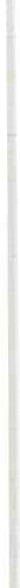 che influenzano la salute di gruppi importanti di popolazione  (medicina di comunità).Queste brevi note evidenziano la necessità che l'organizzazione delle UUSSLL debba essere caratterizzata da una molteplicità di servizi e di strut­ ture   qualificate:da un vario livello di complessità (costi) della dotazione tecnologica,da  un  differente  grado  di  specializzazione  degli  operatori,e) da un diverso equilibrio tra l'alternativa di portare le prestazioni verso l'utente (servizi domiciliari) e quella di portare l'utente nella  struttura  di  of­ ferta  (ospedale  per  acuti  o  lungodegenza).La scelta concreta dei servizi e strutture da attivare e sulle modali tà della loro  organizzazione  deve  essere  fatta  tenendo  conto:dimensioni   e  caratteristiche   della  popolazione   residente ,caratteristiche  del  territorio  e  delle  vie  di  comunicazione,e) elementi di costo che devono bilanciare aspetti di economia di scala ottenibili attraverso la concentrazione di attività, ed aspetti di qualità ed ac­ cessibilità  dei servizi, ottenibile  col decentramento.Il concetto di rete di servizi integrati  si fonda su elementi logici con  im­ mediata  rilevanza  operativa ,  si  devono  attivare:ambiti organizzativi in cui si sviluppa una elevata capacità di svolge­ re qualcuna delle funzioni  richiamate  in precedenza,strutture edilizie destinate a certe funzioni , nel cui ambito si svolgo­ no  alcune  attività,e) équipes di operatori altamente professionalizzati nell'aff rontare i pro­ blemi   di  salute  appoggiandosi   sulle  strutture,d)  precise modalità operative di coordinamento delle diverse équipes e strutture per intervenire su alcune condizioni di salute in modo coordinato salvaguardando la continuità e l'uniformità del trattamento (protocolli di as­ sistenza e procedure  organizzative  concordate).Queste proposte non sono l'applicazione della specializzazione, ma invece il tentativo di applicare il principio secondo cui in una società complessa nel­ la quale il progresso scientif ico mette a disposizione conoscenze sempre più avanzate  richiede  un  modello  organizzativo  fondato  sui  seguenti  concetti:concentrare gli sforzi per favorire il sorgere all'interno dell'USL di operatori  in grado di applicare competenze  professionali  avanzate,modalità di funzionamento idonee a diffondere il più possibile i be­ nefici derivanti  da tali competenze .La specializzazione consente ai singoli ed alle strutture specializzate di selezionare la  domanda  assistenziale  con criteri  di  convenienza  e di  attrarre ta l i domande .42	F. Giovannel/iIl modello di rete di servizi funziona in modo da concent rare gli sforzi dell'organizzazione per sviluppare capacità assistenziali in relazione alle esi­ genze prioritarie  in modo  da diff ondere  tali  capacità.Si costruisce una rete di servizi non se tutti fanno un po' di tutto o cose simili ad altri ma  se si hanno:strutture  e  servizi  qualificati  e  specializzati,servizi collegati da una attività di interscambio di conoscenze  e reci­ proco   supporto,e) servizi incentivati non a trattenere la qualificazione professionale per sé, ma a guidare processi  di propagazione  delle conoscenze.In passato l'ospedale era un ambito protetto nel quale venivano garantite protezioni  igienico-sanitarie  e limitati  t rattamen ti  di cu ra.Oggi l'ospedale è diventato una struttu ra complessa nella quale si concen­ trano  conoscenze  specialistiche  capaci  di risolvere  stati patologici  gravi .Questa è la caratteristica  predominante che permette di garanti re cono­ scenze specialistiche, assistenza continuativa ed attrezzature non disponibili all'esterno.Il  futuro è già  iniziato  e  sarà  caratterizzato:a) dalla possibilità di intervenire con ra pidi tà e con  risultati  efficaci m  tempi  rapidi  su  stati morbosi  acuti,b) dal peso crescente di strumentazione tecnologica per garantire la si­ curezza degli utenti,e) dalla possibilità di eff ettuare interventi diagnostici e terapeutici in condizioni che non richiedono più la degenza né la continuità di funzionamen­ to  della  stru t tu ra.Nasce il concet to di cc ospedale pe r acuti », ospedale del fu tu ro coi seguent i requisiti:A f fidabilità: di fronte alla possibilità di trattare patologie sempre più com­ plesse, le strutture a ciò preposte devono essere in grado di farlo e non diven­ tare luoghi in cui si generano rischi per gli utenti, l'aff idabilità è garantita da:elevata qualif icazione del personale presente e da con tin uo adegua­ men to di tale qualificazione allo svi luppo delle nuove conoscenze ,possibilità per gli operatori di qualificarsi attraverso il trattamento di  molti  casi  ed  attraverso  una  adeguata  varietà  della  casistica  trattata,e)  dotazione strumentale, specif ica delle singole aree di diagnosi e cura e generale dell'ospedale , sofisticata e continuamente rinnovabile con lo  svi­ luppo  tecnologico,d)  capacità di intervenire con tem pestivi tà ed efficacia su situazioni dicc eme rge nza » .Tale concetto di affidabilità non è statico ma deve essere mantenu to inla  domanda  di salute  dei  cittadini: analisi  politica	43un ambiente caratterizzato da un rapido cambiamento della scienza, della tec­ nologia, dell'organizzazione.È facilmente immaginabile che un tale livello di qualità potrà essere ga­ ranti to solo ad un numero selezionato di strutture, in caso diverso si alimen­ tano false sicurezze  nei  degenti  ed invece far aumentare  i  rischi.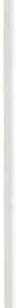 Unitarietà culturale: l'affidabilità dell'ospedale per acuti dipende dal fatto che sia garantito il collegam nto tra le  diverse specialità con un continuo interscambio.Questo è garantito sia dalla presenza di diverse specialità sia dall'introdu­ zione di collegamenti definiti di consulenza tra le stesse; sia nell'applicazione di protocolli  comuni  di diagnosi e terapia  def initi ed aggiornati;lnterdisciplina rietà e sviluppo pro fessionale : una reale interdisci plinarietà è condizione per stimolare un continuo aggiornamento e riqualificazione del personale medico, infermieristico e tecnico senza del quale si verifica un pro­ gressivo  decadimento  dei  livelli  assistenziali.Prod uttività: poiché l'ospedale per acuti costa molto per il livello di at­ trezzature  esso deve essere:a) u tilizzato intensivamente, alto grado di u tilizzo delle sue capaci tà di offerta (occupazione posti letto, alto grado di utilizzo delle attrezzature ed apparecchiature  diagnostiche, elevato numero  di casi t rattati dalle équipes),b) utilizzato tendenzialmente solo per casi di complessità coerente col tipo di struttura e non per i casi che possono essere trattati in altre strutture meno complesse e meno costose,e) utilizzato con una logica di rapido turnover ossia minimo tratteni­ men to dei pazienti per il tempo strettamente necessario a superare la fase acuta (riduzione della durata della degenza  media).Ment re a tu tt'oggi il parametro di dimensione dell'ospedale è il posto let­ to, bisogna gradualmente passare ad una maggiore attenzione agli indicatori di attività,  potenziale  e reale.Anche f isicamente l'ospedale dovrà cambiare con minori spazi  per  la  de­ genza e con ampi spazi per le attività  diagnostiche,  terapeutiche ,  riabili tative svolte   i n   day-hospital.Debbono aumentare  gli spazi dedicati ad u na migliore qualità di perma­ nenza  degli  utenti:  spazi  per  incont ro  coi  parenti,  per  il  tempo  libero.Non si  può  pensare  di  mantenere  in  piedi  tu tte  le  unità  operative  con la riduzione di posti  letto di ognuna, l'uso intensivo delle strutture richiedono:un i tà  od  aree  di  assistenza   dotate  di  posti   letto  sufficienti,sviluppo di attività collegate, come quelle ambulatoriali, di supporto a presidi e servizi non ospedalieri, assistenza tecnico specialistica alle attività territoriali .44	F.  Giovanne /liL'alta incidenza degli anziani sui ricoveri ospedalieri  e le previsioni di aumento della popolazione anziana suggeriscono di raff orzare con decisione la strada del rafforzamento delle strutture protet te, si trat ta di strutture in grado di tutelare i bisogni di prestazioni e di servizi sanitari di gruppi sociali importanti .Nelle struttu re protet te sono garantiti cert i servizi sanitari di tipo ripet i­ tivo e continuativo di tipo infermieristico e medico garantendo l'assistenza prima dell'invio in ospedale in caso di affezioni acute e capacità di erogazione di prestazioni  riabilitative  di mantenimento  degli  anziani.Bisogna realizzare strutture in cui sia af frontata in modo più scientif ico il problema  di garantire  agli anziani  qualità  di vita  migliori .7. Conclusioni  (Le ripercussioni  sui servizi di area critica)È evidente che nei servizi cosiddetti di area critica, dove si assistono ma­ lati critici ed a rischio di vita,  sono richiesti  modelli  organizzativi  sempre in  grado  di  garanti re  un  intervento  sanitario  all'altezza  della  situazione.Per garantire questa sicurezza ai cittadini è necessario che le équipes in­ teressate siano qualificate in tut te le figure professionali interessate ed orga­ nizzate  in  modo  da  garantire  tempestività,  elasticità  e professionalità .Pensiamo alle polemiche di questi giorni sui mancati ricoveri in ospedale che hanno provocato anche dei morti, oltre alla carenza di posti letto di riani­ mazione si può parlare di scarsa  organizzazione  del  servizio  di soccorso che non  è  in  collegamento  con  tutte  le  strutture  e  crea  perdita  di  tempo .La formazione del dipartimento emergenza è il modello organizzativo pos­ sibile che mette in coordinamento le va rie -ufiità critiche (il PS, la Rianimazio­ ne, la Cardiologia, ecc.) che permette loro di fornire risposte credibili al terri­ torio,  alle altre divisioni  ospedaliere.È evidente che gli organici non possono che fare riferimento al reale cari­ co di lavoro che deriva anche dalle caratteristiche  del  territorio  e dal tipo di sviluppo.Anche il livello organizzativo deve fare riferimento alla valorizzazione mas­ sima della professionali tà e della motivazione individuali che incidono diret­ tamente  sulla  qualità  dei  servii .Per tutto il personale infemieristico non è pensabile di continuare ad organizzazioni del lavoro che prevedano turni di lavoro che superino le 6 ore di assistenza diretta al malato, tanto meno è pensabile a tu rni sovradimensio­ nati per il personale  impegnato  in servizi di emergenza .E qui viene a galla la grave carenza di personale infermieristico dovuta a sistemi premianti non all'altezza della difficoltà della professione e ai pro­ blemi  legati al tempo  di lavoro ed alla  remunerazione .Un nuovo modello di sanità oltre che passare per un medico che sia per il SSN un vero prof essionista che ha benefici ed oneri del professionista (sti-La  domanda  di salwe  dei  ci/ladini:  analisi  politica	45pendio, ma anche contratti a termine, ecc.), non può che passare per un nuovo infermiere qualificato, remunerato ed in grado di svolgere con serenità il la­ voro più difficile e complesso l'assistenza ad una persona che già sta male perché  ricoverata  in  Ospedale.Un modello organizzativo che privilegia il risultato rispetto ai singoli atti assistenziali, permette di valorizzare i migliori che è anche l'unico modo di non premiare i peggiori come pu rt roppo succede spesso quando si perde di vista  la  finalità  della  struttura  organizzativa.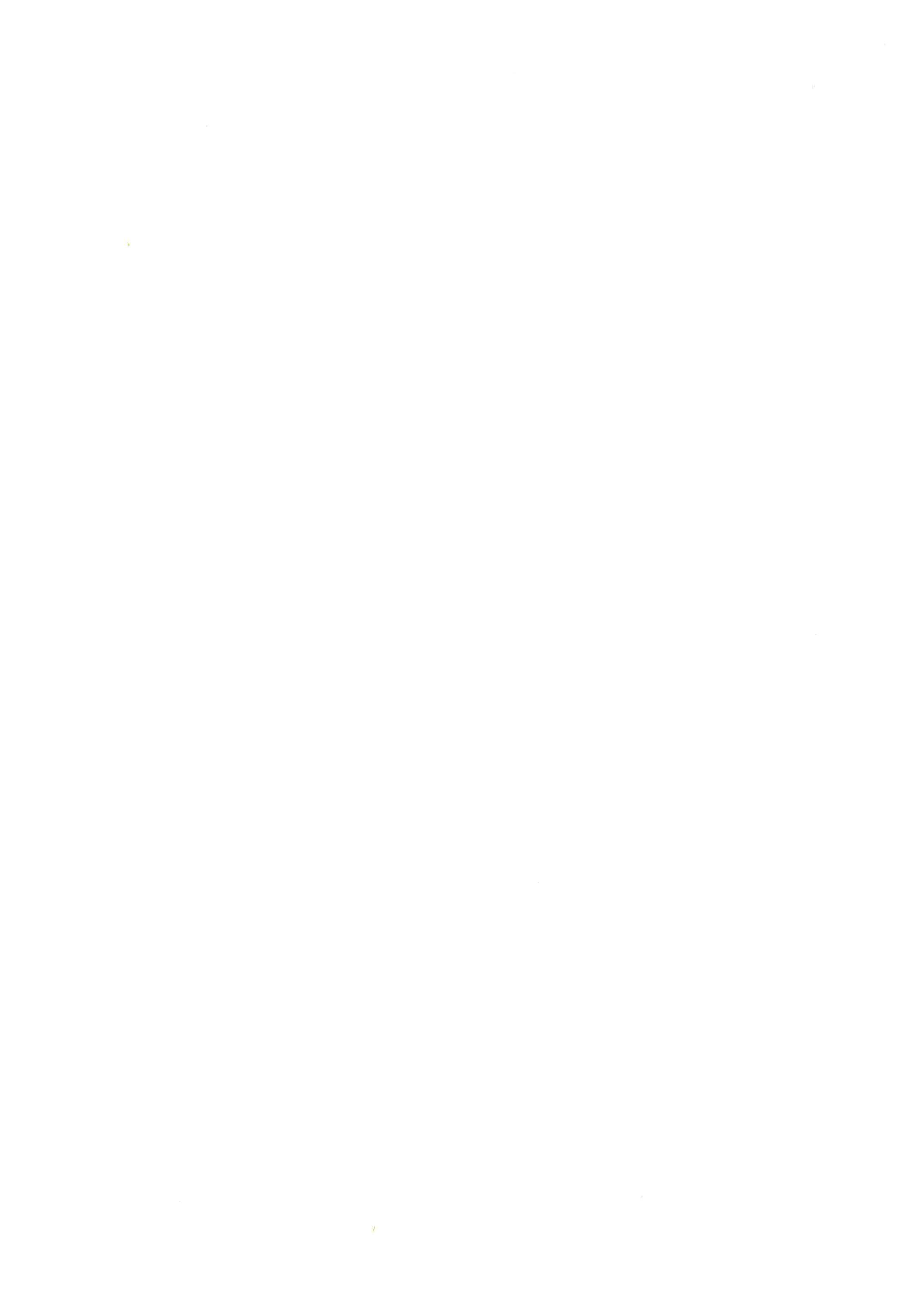 LA DOMANDA DI SALUTE: ANALISI ECONOMICAFRANCO  ROSSIDott. -  Direttore di  Ricerca -  Istituto di  Economia  Sanitaria -  MilanoRingrazio gli organizzatori per questo invito che ho accolto molto volen­ tieri per due motivi: il primo è di natura quasi affettiva dato che ho insegnato per sei anni alla Scuola Universitaria di Discipline Infermieristiche di Milano conservandone un ottimo ricordo; il secondo è legato al fatto che sono convin­ to che la  rivoluzione che è in atto nella sanità italiana  (anche  se pot rebbe non sembrare), preconizza un ruolo fondamentale per la componente infer­ mieristica.La storia, la vostra storia, la storia della vost ra Associazione negli ultimi 10 anni,  sta a testimoniare  che le cose cambiano e cambiano per il meglio.È mia convinzione personale che nel futuro i cambiamenti avverranno con ancora maggiore velocità.Bene, il compito che mi è stato aff idato era quello di analizzare economi­camente la domanda di salute, di servizi sanitari, per verificare se da questa analisi si potessero fare delle inferenze in termini di ricad uta sul lavoro infer­ mieristico. Devo dire che ad un primo momento questo compito mi creava un  certo imbarazzo;  è diff icile cogliere con  evidenza  questo nesso.Poi, pensando  che il mio intervento probabilmente  avrebbe dovuto con­ cent rarsi  non  già  sulla  domanda  in  generale,  ma  particolarmente  sulla  do­ manda  di servizi e quindi di bisogni  che fanno riferimento  all'Area  Critica, ho deciso di tentare  di cogliere qualche piccolo  flash su questo argomento.Qualche  flash  dunque,  sulle caratteristiche  che possono  essere  colte  da un punto di vista economico sulla domanda di assistenza e di servizi rivolte al­ i'Area Critica, per vedere cosa se ne possa dedurre di fruibile per gli infermieri. Il compito mi è facilitato anche dalle relazioni  di chi mi ha preceduto;sono stati fatti degli accenni su questi aspetti.Tuttavia è bene fare una piccola premessa,  illustrare i punti di partenza da cui l'economista  muove  per considerare  le caratteristiche  della domanda. Il punto di partenza principale, è quello di chiedersi se la domanda emer­ge come  coseguenza  del  tentativo  di  soddisfare  dei bisogni .I relatori precedenti hanno fatto ricorso a questa categoria concettuale: la categoria dei bisogni. Anche gli economisti propongono una loro classificazio­ ne dei bisogni .In pa rticolare distinguono  i  bisogni  in  due  categorie  di  partenza:  a)  biso­ gn i   pubblici   o  collettivi;   b)  bisogni   privati   o  individuali.Queste due  categorie  di  bisogni  sono  rilevanti  economicamente  perchè la loro soddisfazione da luogo a procedu re e a comportamenti e risposte del mercato,  diverse.48	F. RossiBisogni pubbliciI bisogni pubblici sono pertinenti alla collettività, quindi non sono esclu­ sivi rispetto all'individuo; sono indivisibili, quindi trattandosi di bisogni col­ let tivi e pubblici contemporaneamente, ·vanno a soddisfare il bisogno dell'in­ te ra collet tivi tà entro cui quell'individuo è inseri to.Da qui il carattere della non  esclusività,  ma  da qui  anche  il  fatto che la preferenza nei confronti di questi bisogni deve essere espressa non già da un  solo individuo  ma dall'intera collettività ..Dato questo meccanismo, anche il procedimento per la loro soddisfazione deve prevedere che non sia un solo individuo il disposto a pagare; una singola persona disposta a pagare un prezzo per soddisfare quel bisogno, ma che deb­ ba essere un'intera  collettività. Ciò perchè , in questo caso, siamo di fronte a bisogni che possiamo immaginare facciano riferimento che so ... al bisogno di giustizia, al bisogno di ... aria pulita, al bisogno di minore inquinamento da rumore,  al bisogno  di prevenzione  primaria ... e così via .Tutti questi bisogni sono di natura collettiva e per la loro soddisfazione è la collet tivita 'in quanto tale, che deve farsi soggetto promotore dei procedi­ menti che sono capaci o che saranno capaci di soddisfarli. Non ci sarà alcun individuo disposto a sborsare di tasca propria una o due lire per ottenere questa soddisfazione;  ci sono altri che possono  farlo per  lui.Bisogni privatiI bisogni privati sono pertinenti all'individuo, sono esclusivi, richiedono una espressione di preferenza individuale e per questi, l'individuo è disposto a pagare in proprio; è disposto a pagare un prezzo. È disposto a pagare un vestito per vestirsi, a comprare un pranzo al ristorante per nut rirsi ... e via d i c e n d o .Ecco, queste due categorie stanno ad individuare modi diversi di procedere alla soddisfazione di questi bisogni; modi diversi soprattutto dal punto di vi­ sta economico .In real tà, noi possiamo fare un'ulteriore distinzione all'interno dei biso- gni privati; possiamo  distinguere  due componenti :componente : bisogni   di  merito,componente:  bisogni  non  di  merito .Che  cosa  si  intende  con  questo  termine : di  merito,  non  di  merito .La componente dei bisogni privati e quindi individuali di merito, fa riferi­ mento ai bisogni  che possono essere soddisfatti da parte dell'individuo pagan­ do u n certo prezzo e quindi ricorrendo al mercato . Bisogni però a cui la col­ lettività  annette  una  tale  importanza,  da  indurla  a  farsi  produttrice  dei  beni e servizi che vanno  a soddisfare quei bisogni;  da indurla  a farsi  f inanziat riceLa  doma nda  di  salute: analisi  economica	49della produzione  di questi beni e servizi, da indurla in sostanza, ad erogare gratuitamente  i beni  e servizi  che vanno a  soddisfarli . Ecco quindi  perchè« di  merito»;  perchè  sono meritori  dell'interesse  della  collettività.Diventa ovvio ora chiederci il perchè di questo comportamento della col­ lettività;  ci  sono delle  ragioni  rilevanti  da un  punto  di vista  economico.I bisogni di merito possiedono la capacità di indurre notevoli esternalità; ossia, nello scambio tra il produttore (chi vende i servizi) e il consumatore (chi acquista i servizi e li consuma),  c'è una  terza  parte che trae vantaggio da questo scambio. In questo caso, la terza parte è la collettività nel suo insie­ me. Cioè questi eff etti esterni che vanno a vantaggio della intera collettività (nel caso dei bisogni di merito) sono molto elevati. Pensiamo, con riferimento alla sanità, che tutti i bisogni di merito sono quelli che hanno avuto socializ­ zazione, ovvero quelli che la società ha deciso di erogare gratuitamente : i servizi sanitari di prevenzione secondaria, diagnosi, cura e riabilitazione ; i servizi che hanno a che fare con la singola persona. La collettività si assume l'onere economico di finanziare ed erogare gratuitamente questi servizi, per­ chè il benessere di una persona va a vantaggio dell'intera collettività in cui quest'ultima  è  inserita.Ecco,  questa  è la  nozione  di  esternalità.Gli altri bisogni non hanno queste caratteristiche e quindi il loro costo rimane a carico dell'individuo .Riprenderemo questo punto dopo, però già anticipo che, secondo me, la categoria dei bisogni che fa riferimento alla domanda di beni e servizi dell'A­ rea Critica rientra nella categoria dei bisogni di merito da erogare gratui­ tamente.La seconda serie di considerazi_oni riguarderà la modalità di espressione della  domanda  di  salute.Abbiamo una prima situazione in cui il bisogno, dal suo stato di oggettivi­tà  e quidi  di  esistenza  in  natura , viene  percepito  dall'individuo .È l'individuo  che traduce  questa  oggettivi tà  in  percezione  soggettiva.Questa operazione di traduzione dipende da una serie di fattori, che non sto qui ad elencare, ma che sostanzialmente sono sintetizzabili in termini di sensibilità più o meno elevata nei confronti del proprio stato di benessere psicofisico .Tanto più è elevata questa sensibilità, tanto più l'individuo di cui stiamo parlando è disposto a cogliere, a tradurre in bisogno soggettivo, una qualche forma di sintomatologia che pot rebbe evidenziarsi . Dallo stato di bisogno l'in­ dividuo può decidere di operare la traduzione in domanda di servizi; questo è un  ruolo,  una  parte,  che  spetta  all'individuo ... oltre  che  al  S.S.N.L'individuo  decide  in  funzione  di  tanti  elementi.Uno degli elementi che esercita maggiore influenza su questa decisione (ricordo che stiamo parlando in generale), è connesso con l'accesso più o me­ no gratuito ai servizi. Se l'accesso è gratuito, sicuramente avremo una mag­ giore frequenza  nel  ricorso  a quel  servizio.so	F.  RossiL'altro degli elementi è sostanzialmente individuabile nella densità  di ser­ vizi e, conseguentemente, nella facilità di accesso. Il primo anello d'accesso,il punto di contatto fra l'utente ed il S.S.N., è il medico di base che,  in questo caso,  personifica  i  « Servizi,,  (ovviamente  ciò non  avviene  in  tu tti  i  casi).Dunque , fattori individuali che fanno capo all'accesso grat utito o meno; fattori istituzionali che fanno capo o possono essere identificat i con u n'am pia off erta, con  un'ampia  dotazione  di  servizi.Non sempre abbiamo una perfetta corrispondenza tra bisogno e doman­ da; non  sempre abbiamo una  perfetta  corrispondenza  tra  bisogno  oggettivo o bisogno autent ico di salute e bisogno soggettivo o bisogno percepito dall'in­ dividuo.Vi sono mol ti individui che credono  di essere ammalati e mol t i che non sanno d i essere ammalati. La domanda di beni e servizi può essere colt a solo quando investe direttamente la Sanità e quindi, possiamo avere un bisogno autentico non soddisfat to, contro  una  domanda  che  va  a  soddisfare  bisogni non   autentici.Molteplici sono i fattori che giocano ed influenzano i comportamenti sia degli  u tenti  che degli  operatori.Ilcomportamento del medico di base, primo interprete del bisogno, è sog­ getto a mol te forme di condizionamento, già ricordate dai preceden ti relatori: le modalità di compenso, le pressioni dei diversi produttori di beni e servizi e via dicendo.Possiamo dire che è la preparazione  del medico  di base  che detterà  le sue scelte principali;  in particolare,  determinerà  l'alto ricorso ai farmaci,  la decisione di rinviare il paziente a domicilio senza alcuna terapia, oppu re la . decisione  di  farlo procedere  verso  prestazioni  e servizi di  2°  livello.Ecco,  questo  è  il  modello  generale .Che tipo di diversificazione presen ta la domanda di beni e servizi che possiamo def inire di Area Critica.A  mio  modo  di  vedere  le  diversità  sono  poche  ma  molto  rilevanti.Una diversità riguarda la capacità individuale di percepirsi in stato di bisogno; per i bisogni di tipo critico non ci sono dubbi. Nel  caso  di  questi bisogni, l'individuo avverte, percepisce subito in  maniera  indiscu tibile,  di  es­ sere in stato cl i bi sogno; non ha dubbi. Di fronte a questa percezione immedia­ ta, molto spesso, se non  nella  maggior  pa rte dei casi, salta il medico  di base e si rivolge  direttamente  a servizi di 2 ° livello; supera fondamentalmen te quel f iltro. Nella minor  parte  dei casi, c'è un  possibile  coinvolgimento  del medico di base che però non è soggetto alle grosse influenze che abbiamo visto prima; anche il medico di base di f ronte a questo tipo di domanda, attiva dei compor­ tament i  che  possono  essere  ri tenu ti ,in  generale,  abbastanza  u niform i.Per qua nto riguarda  questi  servizi,  dunq ue,  si  può  ri tenere  che  la  doma n­ da e i consu mi che  conosciamo  riflettono  più  f edelmente  cli  quanto  non  avven­ ga  con  la  domanda  in  generale,  quello  che  è  u n  autentico  bisogno  cli  sa­ lute.La  doma nda  di  sa /li/ e: analisi  economica	51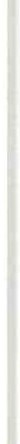 Un  ultimo punto che vorrei  toccare prima  di arriva re alle conclusioni, è il legame tra domanda di beni e servizi sanitari e gratuità o meno del servizio. L'economista  ragiona  in questi termini; si chiede sempre qual'è il com­portamento  del  consumatore .Come si comporta il consumatore che esprime la  domanda  in  una  situa­ zione i n cu i c'è, ad esempio, un prezzo, u n mercato,  ed  i n  cui  il  prezzo  vie ne fatto   variare ?Questo quesito, sollevato per questo specifico tipo di problematiche porta sostanzialmente alla risposta che non c'è alcun tipo di diversificazione nel comportamento .Dunque, all'interno della  domanda  di  servizi  sanitari  possiamo  diversif i­ ca re  2  estremi,  2  comportamenti  :  il  1° ha  a  che  fare  con  i  beni  e  serviziche  possono   essere   def initi   « salvavita »;il 2° ha a che fare con beni e servizi che possono essere procrastinati in quanto, pur essendo quasi sempre utili, non sono necessari nè tanto meno urgenti .Cioè sono servizi di cui possiamo fare a meno senza rimetterci le pen ne, senza  subire  alcun  danno  rilevante.Se questa tipologia  ha senso, dobbiamo ammet tere (e alcune indagin i sta­ t istiche lo provano) che il comportamen to individuale può diversif icarsi in funzione  della  variazione  di  prezzo.Dato che siamo nell'ambito del S.S.N. pensiamo al ticket, che volendo simulare l'azione del prezzo, ha l'obiettivo di contenere la domanda, ridurre i  consumi, circoscrivere la spesa.Che senso ha o potrebbe avere il ticket  = prezzo, relatiyamente  alle varietipologie  di  beni   e  servizi ?Una variazione di prezzo, che sia decisa un icamente nei confronti di beni e servizi sanitari necessari ed urgenti, provoca una piccolissima riduzione o variazione  della  quantità  che ne viene  domandata;  e questo è ovvio.Se una persona è in condizioni di rischio di vita, sarà  disposta a pagare qualsiasi  cifra  pur  di  accedere  a  « quei »  beni  e  servizi .Una  identica variazione  di prezzo, che sia decisa nei confronti  di beni e servizi utili ma non necessari e tantomeno urgenti, provoca o può provocare una decisamen te più sensibile variazione della quan tità che ne viene doman­ data; ed anche questo è ovvio.Tanto più aumenta il costo che io devo sopportare per andarmi a compra­ re l'aspirina, tanto più sono indotto a consumarne di meno  o comunque  a fare attenzione  a come  la  consumo.I beni e servizi alla base della nostra t rat tazione, a quale categoria appar- tengono?La  risposta  mi  pare evidente.Bene,  vediamo  di  trarne alcune  indicazioni.La domanda di servizi del!'Area Critica soddisfa un bisogno di merito che la  nost ra  società  considera  di  notevole  esternalità.52	F. RossiNon nt1ene cioè, che il fruitore di quei servizi, considerate le notevoli estrnalità che sono collegate a quella funzione di consumo e di produzione, debba ricorrere al mercato; cosa che avviene  invece in altri paesi  quali ad esempio gli USA .La  domanda  soddisfatta  esprime,  di  norma,  un  bisogno  autentico.Il prezzo, i l t icket, non può costit ui re un accet tabile strumento di raziona­ mento, proprio perchè ci si t rova di fronte a problemi che mettono in discus­ sione  la  vi ta  dell'individuo.Vi è l'eccezione del Pronto soccorso (P.S.) che è un servizio particolare dell'Area Critica .Non sempre  l'uso  di  questo  presidio  sanitario  è  rispondente  al  modello di rif erimen to comunemente utilizzato: il P.S. dovrebbe servire a risolvere bisogni   u rgent i  e  improcrastinabili.Stando ai dati di u n'indagine che noi, come Istituto di Economia Sanita­ ria, abbiamo svolto 2 anni fa in 5 P.S. degli ospedali della cintura milanese, questo non  sempre avviene .Il 30% di coloro cle si sono rivol ti ai P.S.,infatti, hanno evidenziato biso­ gni non u rgenti e non congrui che potevano essere soddisfatti bene e con mi­ nor costo altrove.Infine,  qualche  considerazione  su quanto  detto.Il consumo di beni e servizi riguardanti l'Area Critica, può essere ri tenuto come espressione abbastanza fedele, a parte il P.S., di un bisogno autentico di salute.Questo porta a concludere che l'offerta di questi servizi può essere t ran­ quillamente adeguata alla domanda, senza particolari preoccupazioni in ter­ mine di sprechi o iperconsumi .U n numero maggiore di « Rianimazioni » non dovrebbe portare  ad  un  ri­ corso   indebito   a  quei   servizi .Se i  servizi  di Area Critica potranno  essere potenziati,  dovranno anche essere distribuiti omogeneamente sul territorio, nel rispetto dei vincoli di bi­ lancio e con la considerazione  che le risorse  sono limitate  e quindi  scarse. L'espandibilità  dei servizi di Area Critica deve comunque mutuarsi con l'esigenza di rendere sempre più efficiente sia l'impiego delle risorse che de­vono  esserevi  impegnate,  che  l'uso  globale  dei  servizi  stessi.Pot rebbero esserci più servizi, ma maggiormente efficienti perchè dobbia­ mo tentare di confrontarci con i possibili « t racie off »; le risorse che dovremo impiegare per potenziare i servizi di Area Critica vengono  sottratte ad impie­ ghi  alternativi  e  dunque  l'investimento  deve  essere  pagan te  economicamente e   socialmenete.Valutare   l 'efficienza  signif ica  verificare  qual 'è  la  composizione   dei  costi d i  quei  servizi.I vincoli temporali mi impediscono un'analisi dettagliata, però penso di po­ ter affermare che se rivalutiamo il ruolo della componente che oggi costa media­ mente di meno, probabilmente aumentiamo il grado di eff icienza di quei servizi.La  domanda  di salute:  analisi  economica	53La componente che costa mediamente meno, guarda caso, va identificata pro­ prio  con  la  componente  di  lavoro  infermieristico .Chiudo dicendo che, se dobbiamo rivedere la componente infermieristica attribuendole maggiori responsabilità e maggior grado di autonomia per au­ mentare il grado di efficienza, beh allora dobbiamo anche riconoscere agli infermieri maggiore grado di autonomia ed un ruolo molto più « pesante» nel­ l'ambito  del  sistema.Questo ruolo più « pesante» può significare tante cose, può significare un sistema di incentivi interno, che peraltro è già in atto, può significare anche un nuovo tipo di rapporto di lavoro ... che io mi auguro venga quanto prima .Come  fare ... beh,  questo  è  u n  alt ro  discorso!!!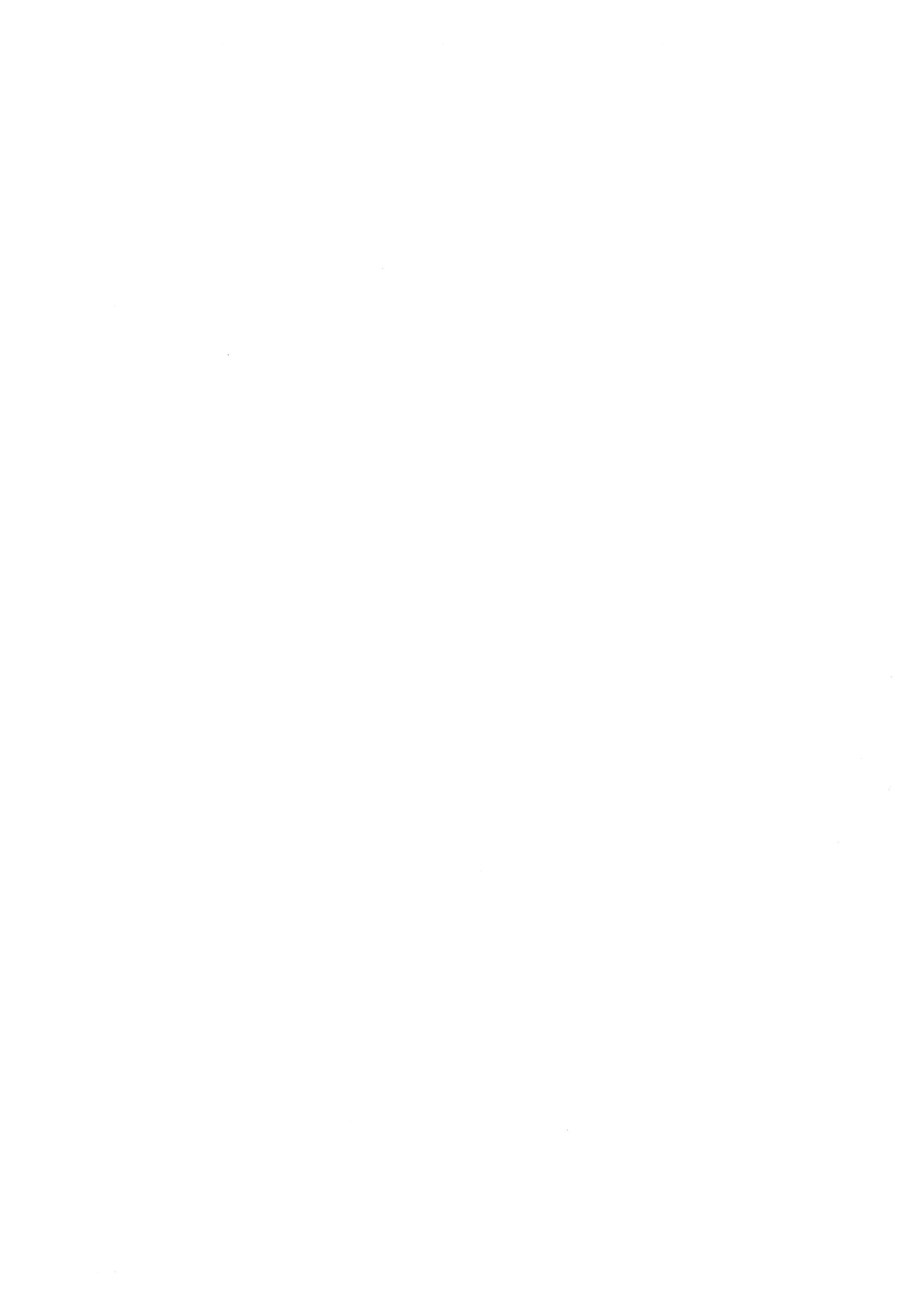 L'INSERIMENTO DEL PERSONALE COME STRUMENTO DI INTEGRAZIONE ED EFFICACIA ORGANIZZATIVASTEFANO  BARBIERI  (relatore)110 - Scuola Infermieri Professionali  USSL n. 65 Alba - (CN)IntroduzioneUn efficace inserimen to ritengo debba  tener con to sia delle aspet tative dei dirigenti, dei coordinatori e del resto del gruppo professionale di lavoro nei confronti del nuovo arrivato, sia delle aspettative di q uest'ultimo rispetto all 'équipe  di  lavoro  ed  all'u tente.L'inserimento  non  può  q uindi   essere  considerato  u na   tappa   a  sé  stante ma i n t imamen te connesso con  alt ri  momen ti  della gest ione delle  risorse  u ma­ ne  che   l o  precedono   o  lo  seguono   i n tercondizionandosi    st ret tamen te.L'eff icacia e  la  pu ntualità  di  funzioni  quali  l'elaborazione  dello  standard di  selezione,  la  ricerca  delle  fonti  per  il  reclu tamento,  le fasi  della selezione e la scelta finale da  un  lato,  e dall'altro  l'addes t ramen to  e la  formazione,  lo svi luppo dell'individ uo, il suo rendimento, il  suo atteggiamen to,  il  grado  di iden ti f icazione con  l 'azienda, il tipo e l 'intensità della sua adesione al sindaca­ t o, la sua real izzazione nel lavoro ed il suo arricch imen to professionale, sono esem pi di momen t i , aspetti o risu l tat i della gest ione del la risorsa « uomo" che condizionano   l'inserimento   o  ne  sono  condizionati.Pa rtendo  da  queste  considerazioni,   l'obiettivo  specifico  di  questa  relazio­ ne   sarà  focalizzato   all'elaborazione   di  un   quadro  teorico   di   riferimento   per quan to  concerne  la  «gestione  del  personale »,  evidenzia ndo  la  fase  dell' inseri­ mento  quale   momento   cruciale   nella   vita   lavorativa   di   ogn i   professionista.È noto che l 'ingresso in u n nuovo ambiente è sempre c ri tico, per qua lsiasi ope ra tore, ma essendo l'infe rm iere professiona l e l 'opera t ore a l q uale noi de­ dichiamo il nost ro specif ico interesse, dobbiamo tener presente alcune consi­ derazioni:in primo luogo l'inf ermiere professionale è ch iamato subi to dopo l'as­ sunzione a farsi carico e non solo, ma anche a saper cogliere i bisogni dell'u­ ten te e dei suoi fam iliari e di conseguenza prendere decisioni e risolvere problem i;i n   secondo  l u ogo  egl i   deve  opera re  seguendo  u na  metodologia  scien­ t if i ca per mi ra re all'obiet tivo « salu te», sapendo instau rare  u na  relazione  di aiuto interpersonale  con  l 'utente,  la  famiglia,  il  gruppo,  ecc. ...,  che caratteriz­ za   la   professionalità    di   ogn i    operatore   infermieristico;in terzo luogo egli non opera da solo  nel  contes to  lavorativo,  ma  si viene a t rova re inserito in  gruppi  di  lavoro  ed  équipe  formate  da  più  f igure prof essiona l i  che  ri chiedono  grandi  compe tenze  e  capaci tà  cli   l avora re  con gl i  a l t ri  a l  fine d i  ga ra n t i re  p res t a zi on i  i n ferm ieri st iche d i  a l to  l ivel lo.56	S.  Bll rbie riLa gestione del personaleOgni impresa nella gestione del personale opera delle scelte ·che f iniscono per carat terizzare i n modo più o meno origina le il suo rapporto  con  i  d i- penden t i.        ·Questcel te  coti t u iscono      pol i t iche  del  persona le,  cioè  q uell 'insieme di criteri, norme, orientamenti, a vol te espressi a vol te implici ti, vol u ti  dal vertice aziendale, progettati e sviluppati dalla funzione del Personale  e realiz­ zati operativamente dai dirigenti intermedi nel rapporto quotidiano con i col­ laboratori.Il  vertice,  insieme  ai quadri  aziendali,  ha  il  compito  di  ottimizza re,  nel­ l 'ambito dei vi ncol i e delle opportu n i tà legislat ive e con t ra t tuali, l 'util izzo del­ le risorse u mane, bilancia ndo costan temen t e da u na pa rte gli obiet t ivi genera­ li e priorita ri dell'im presa  e, dall'alt ra, i  bisogni  e le aspettative  dell'individuo,Per gestione del personale si intende « il processo articolato e complesso di acquisizione e di amminist razione delle persone all'interno di un sistema organizzativo» (1).La gestione del personale, dunque,  è una  sintesi di responsabilità,  attività ed  applicazione  di  strumen ti,  at t raverso  i  qual i  la  risorsa  « uomo»  è:acquisità  a ll'orga nizza z.io11e  ( recl u tamento,  selezione,  accogl i men to  edinserime nto);ricom pensata per l'at tività svolta (valu tazione del le prestazioni, ret ri­ buzione  diretta  ed  indiretta);formata professionalmente ed indi rizzata alla carriera più oppor tuna­ meritata (addest ramento, formazione, valu tazione e sviluppo del potenziale);ammin istrata (gestione ammin ist ra tiva ed adempi menti istituzional i connessi).Oggi con l'espressione « gestione del personale » si intendono tu t ti gli in­ terventi di natu ra relazionale, am minist rativa, giuridica, programmativa  ed organ izzativa, integrat i in un unico disegno che il fattore umano esige, con complessità variabi l i in relazione a livelli di professionalità e responsabilità esistent i.D'al t ra pa rte non ci si può lim i ta re a pa ragonare il fattore u mano a qua l­ siasi alt ro pa ramet ro aziendale,  perché  nei  suoi confron ti  è sempre presen te u n  problema  che  non  ci  si  deve  spaventa re  di  defini re  etico (2).Ogni dipendente d'azienda, per quanto passivo e ripetitivo sia il compito che gli è stato affidato, racchiude in sé un  mondo complesso di sentimenti, sensazioni e ragionamenti che comunque devono essere presi in considerazio­ ne se non si vogliono rischia re conseguenze quali la disaffezione più completa o la contrapposizione  confli t tuale.)   E.  AuTERI-0.   BusANA,   Lll   gestione   del  pe rsona le,  ETAS-LIBRI,   Milano   1989.G.C.  Cocco,   Tecniche  di  gestione   del  personctle ,   Buffet t i   Ed i tore,   Roma   1987.l 'i11seri111entu  del  pe rsonale  come  si rume1110  di  inleg ra zione ,  ecc.	57Le funzioni insite nella gestione del personale sono t ra loro distinte ma nello  stesso  tempo  si condizionano  ed  intersecano  in  modo  molto  stretto.La funzione di acquisizione, da parte dell'organizzazione,  della  risorsa  « Uo­ mo» raccoglie in  sé  molteplici  aspetti  tra  i  quali  distinguiamo:  il  reclutamen­ to,   la  selezione,   l'accoglimen to  e  l' inserimento.Essendo la fu nzione sopra accennata di pa rt icolare i n teresse per l 'obiet t i­ vo di questa trattazione, si procede alla def inizione in modo distinto dei suoi vari   aspetti.Il reclutame nto si può definire, in sostanza, come la ricerca, sulla basedi determinate esigenze « dell 'azienda », di u n certo numero di persone in pos­ sesso  di  requisi ti  tali  da  soddisfare  le  esigenze  stesse.La selezione del personale è il processo volto a stabil i re, median te l 'impie­ go di tecn iche appropriate, quali t ra più persone sono idonee per le loro qual i- . tà  attuali  e  potenziali  e per  le  loro  caratteristiche  a  svolgere  il  lavoro  a  cui sono  avviate  con  soddisfazione   sia  propria   che  dell'organizzazione.Per accoglime nto si intende il complesso di iniziative ed azioni program­mate per fornire al nuovo assunto le informazioni utili onde conoscere meglio l'ambiente, l'unità e le mansioni cui è destinato, le. persone con cui dovrà collaborare,  i  regolamenti  e le procedu re,  i  suoi diritti e dovei-i.L'inse rime nt o è il complesso di  iniziative  e di azion i  di  informazione  e di assistenza formativa  programmate  per  seguire il nuovo assunto nel  periodo di  attività  aziendale (3).Definiti in maniera sintetica alcuni compiti della funzione globale di ge­ stione del personale,  passeremo  ora  a  valutare  di  chi  è o dovrebbe  essere la  responsabilità  principale  di gestiOne  del  personale .A questo  quesito  sono  state  date  nel  tempo  risposte  molto  diverse .  Dal pu n to  di  vista   storico  si  possono   int ravvedere   due  situazioni   specif iche  che si  sono  succedute  nel   passare   del   tempo.  La  prima;  e  quindi   la  più   antica, è quella che ha visto come  responsabile  primario  del proprio  personale  il  « Ca­ po» o ·il gruppo di « capi » a cui era aff idata una  certa  unità  aziendale  o  un gruppo   organizzativo    di   persone .Questi capi han no avuto come riferimento costante per le loro azioni di gestione un regolamento, o u n insieme di  norme,  emanate  dai  vertici.  Sulla base di tal i regole o norme, ven iva im pron tata, da parte d i t u tt i i responsabili ,  l 'attività di governo nei confronti dei  propri   subalterni.  Data  la  generalità della regola, tuttavia, ai vari sovraintendent i era  di  fatto attribuita  una  note­ vole discrezionalità nell'interpretazione e quindi nella gestione del proprio personale.Con la nasci ta dell'indus t ria moderna, collegata ad u na profonda e più complessa trasformazione della società, dei valori e della cultu ra, le necessit à degl i  ind ividu i  inseri ti nel  sistema aziendale si sono fat te assai pi ù  rileva n t i(3) A. Z ERILLI (a cu ra di), Recl111a111e1110, Sele zione e Accogli111e1110 del Pe rsonale, Fra nco Angel i   Edi tore,  Mi lano   1975.58	S.  Ba rbie rie  nu merose.  Sono emerse,  soprat tu t to  nelle  aziende  più  avanza te  e  di  maggio­ ri  dimensioni,   esigenze  motivazionali   e  di  produ t tività  prima   meno  avverti te ed  ora  comunque  non  più  gest ibili  con  interven t i   prevalentemen te  gerarchici. Si  è  ri ten u to  al lora   necessario   abolire   il   ca rat tere   discrezionale   « quasi assol u to »  del potere dei capi nel l a gest ione del l a  risorsa  « Uomo»,  per  im pron­ t a rl o i nvece al l e m u t ate cond i zion i . In pa r t icol are si è vol u to ri du r re i l  grado di  forte  soggett ività  nella  gest ione,  a  van taggio  di  una  maggiore  omogeneità: ciò  al  fine  di  rispondere  a  n uovi  e  più  sen titi  bisogn i   di  miglioramento   delclima  interno  e  governabilità  del  sistema  organizzativo.Nel  con tem po  si è andata  sviluppando  all 'interno  delle  aziende  una  n uo\ra f u nzione, il  « Personale»,  con  risorse  e responsabilità  propr ie, distinte  da q uel­ le  della  l inea  di  quad ri  aziendal i.Si giu n ge così ai tem pi od ierni i n cu i l a divi sione del le responsa bi l i t à nel­ la gestione del personale t ra funzione specialistica e linea (in  pa rticolare  nelle medie   e  grandi   aziende)  si  può   sintetizza re  nel   modo   seguen te:è di responsa bilità della funzione Personale, in accordo con la direzio­ ne generale,  l 'archi tet tu ra  dei  sistemi  di gest ione  entro  i  qual i  si  realizzano le  dive rse  azioni  di  governo  dei  dipenden ti  da  parte  dei  quad ri;l 'azione dei q uad ri  rimane  dete rm inan te  per  t u t to q uel lo che at t iene a l l a gest i one del singol o i ndi vi duo, ovvero l 'appl icazione pe rsonal izzat a su cia­ scun operatore delle norme, procedu re e tecniche stabilite in generale per tutti.I quadri hanno inoltre u n ruolo essenziale, in quanto fonti prima rie di informazioni sul clima e sulle singole e generali esigenze, nel suggerire e sti­ molare la funzione del Personale e realizza re  interventi  sia di natu ra  globale che  specifica.A r t icol ando  poi  l 'att ivi tà  di  gest ione  dei  dipenden t i   nel le  varie  voci  che l a com pon gono, e q u ind i scendendo  dal  genera le  al lo  speci f ico,  si  possono solo  individuare  delle  linee  di  tendenza  generali  che  lasciano   tut tavia   spazio ad   interpretazion i    diversamen te   articolate   nelle   singole   real tà   aziendali .L'INSERIMENTO  DEGLI  INFERMIERI: DUE ESPERIENZE A CONFRONTO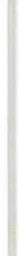 ROBERTA DORO *, ELISABETTA ALLEGRINI *IPAFD  -  Centro  fibrosi  cistica  -  VERONAQuesta esperienza è stata fatta presso il Cent ro Fibrosi Cistica di Verona . Il reparto si occupa della diagnosi e cura della Fibrosi Cistica, patologia ere­ ditaria  cronica.I  pazienti   sono  seguiti   dal   momento   della   diagnosi   f ino  alla   morte.L'età dei ricove rati va  dai  20  giorni  di  vi ta  f ino all'età  adulta. A  causa del l e d iversi tà dei bisogni  assisten zial i  dei pazien t i  nel le diverse  fasce d'età , i l   repa rto  è  stato  sudd iviso  i n   settori :lattan ti e prima  infanzia;seconda  e terza  infanzia;adolescenza  ed  età  adulta .Il lavoro è organizzato in piccole équipe, formate da 2 IP, 1 FKT, 1-2 medici. La  fibrosi  cistica è una  malattia  poco  conosciuta  anche  nell'ambiente  sa­n i tario, il repa rto non è sede di ti rocinio per gl i all ievi IP e q uindi il persona le neoassu n t o non ha u n bagagl io di conoscenze sufficien t i a garan t i re u na assi­ stenza   che   risponda   adeguatamen te   ai   bisogni   dei   pazienti.Inolt re il turnover del personale infermieristico nel nost ro reparto è ele­vato (età lavorativa media 4 anni) data la tipologia dei pazien ti ed il carico di lavoro elevato (non solo f isico ma anche con coinvolgimento emotivo).Per questi mot ivi è necessario un periodo di formazione all'interno del repar to prima  che una IP raggi u nga sufficien te autonom ia operat iva.Dal 1984 l 'inseri men to cost i t u isce u n momen to st ru tt u ra to all 'in terno del nost ro   Centro.Fino al 1990 era organizzato e gestito dai medici di reparto, con il coinvol­gimento delle IP con più  esperienza.Era strutt u rato in lezioni teoriche ten ute dai medici e tirocinio pratico condotto  dalle  infermiere.Questo  tipo  di   inserimen to  privilegiava    solo  due   aspett i   della   professiona­ l i t à  i n f'e rm ieristica :- il sapere (conoscenze specifiche);- il saper  fare  (abilità  tecniche) .Il  saper  essere  (atteggiamenti)  non  emergeva  perché  il personale   medico non poteva t rasmettere un model lo assistenziale non proprio (cioè quello in­ fermieristico). Gli infermieri insegnavano gli  aspet ti  tecnici,  scientifici  e  t ra­ smet teva no ciascuno  il  proprio  concetto  d i  assis tenza  in ferm ie rist i ca (qu ind i pi ù  model l i  assist enzi a l i  non  hasnt i  su  modell i  teorici).60	R. Doro, E. Alleg riniNel corso degli anni si è modificata la formazior{è di base degli infermie­ ri, cioè ha portato ad una maggiore consapevolezza del proprio  ruolo  e  alla voglia  di  partecipare   attivamente   allo  sviluppo  della  professione.Nel 1990 alcune infermiere del Centro hanno espresso il desiderio di spe­ ri men tare u n n uovo metodo  di inseri men to delle IP e di .esserne responsabil i  i n pri ma persona. Ci rca u n mese pri ma della data previst a di arrivo di n uo\·o personale è iniziata la programmazione  del corso di  inserimen to,  così  da po­ ter  pianif icare  la  tu rnazione  delle  infermiere   responsabili.Obiet tivo generale  del corso era:aiuta re i nuovi I P ad acquisi re crite ri, metod i e tecniche infe rmie ristiche speci fiche, che svilu p pa ndo autonomia ope ra tiva fa voriscono un corrétto e  ra­ pido  inserime n to  nel  se rvi zio.Il corso di inserimento è stato articolato in 4 settimane. Dopo tale perio­ do è stato verif icato il raggiu ngimento di u n sufficiente livello di autonomia e si è quindi passati all'inserimento attivo ed autonomo delle infermiere nel­ l'assistenza diretta . Lo svolgimento del programma è stato aff idato a 3 I.P. istrut trici  coordinate  da  2 I.P. responsabi li.Le nuove  I.P. sono state aff iancate  alle  infermiere  ist ru t t rici  nell 'assisten­ za i l ma tt ino  dal  l u nedì  a l  venerdì  in  u n  settore  del  reparto  (a  rotazione). Per  ogni   settimana   sono  stati  f issati   gli  obiettivi,   gli  interven ti   da  attuare, le   risorse   disponibili,   la  verifica.PROGRAMMA DI INSERIMENTO DELLE NUOVE INFERMIEREPRIMA  SETTIMANAOBIETTIVO :  defi ni re  la logistica del  repa rto e le sue  modalità  di funzionamento.Pia no:	com'è   struttu rato servizi annessirapporti   struttu rali   con   altri   reparti archivi,  deposi t i,  magazziniapprovvi gionamen to  del le  risorse  pi ù  com u niOBIETTIVO : Descrive re l'équipe  d i lavoro  ,:iconosce nd o ruolo, fun zioni  e  respon­ sabi lità  di  og nu noPia no:	modalità   di .lavoro  i équipeil ruolo dell'I.P. di  settore:  funzioni  e  responsabilità  assisten­ ziali , organ izzat ive, gestionali e di controllo del sistema  in­ forma t ivo  e  del le  ri sorse  material iL'i11se ri111entu  degli  infermieri:  due  esperienze  a  cunfronlo	61Risorse: Verifica:CS, IP, altri operatoridescrizione  delle situazioni  più  comuniSECONDA   SETTIMANAOBIETTIVO:  descrive re  le patologie  più  frequenti   ed  ind ividuarne gli esami clini­ ci  e  te rapie  fa rmacologiche. correlate.Formali z za re  la  prese nza  della  nuova  I P  all 'équipe  di  set tore.Pia no:Risorse: Verifica:lezion i  tenute da IP con l'intervento di altri operatori su ri­ chiesta  delle  coordi natriciCS,  IP,  alt ri  ope ratori,  quadern i  d i.  repar to,  bi bl iograf iacolloquio (per verificare  il  livello di apprendimento) e succes­ siva  programmazione   della   terza   settimana .TERZA  SETTIMANAOBI ETTIVO: descrive re le pa tologie più freque nti ed ind il'id ua rne gli esa mi cli11i­ ci, terapie farmacologiche  corì-elate ed ipresid i e le att rezzature in dotazio­ ne  al  repa rto.Ap pre ndere   le  modalità  più  .se mplici   di  FK T  respi ratoriaA f fida re  alla  nuova  IP  la  gestione  autonoma  di  1-2 pa zie n ti.Pia no:Risorse: Verifica:parteci pazione  at.tiva  alla  vita  di  reparto  secondo  modal ità stabili te  con  IP  ist ru t t rici  -  appoggio  al la  FKT.  ·CS, IP, FKT, alt ri operatori, quaderni di reparto, bibliografia.Colloquio con sintesi delle competenze  acqu isite nelle 3 setti- mane  e  simulazioni.	·QUARTA  SETTIMANAOBIETTIVO:     assiste re   autonoma mente	pa zie nt( af fidati.Pia no:	gestione completa dell'attività del settore con la supervisione dell'IP   istruttriceRisorse:	CS,  IP,  altri  operatori,  quaderni  di  reparto,  bibliografiaVerifica   el'aluta zio11e:	col loq uio  genera le  e  sim u lazion i.62	R.  Duru,  E .  Alleg riniL'insegnamen to delle diverse patologie fatte dalle  IP  istru t t rici,  è  stato cent rato sui problemi che i pazienti presen tano, ad esem pio la seconda set ti­ mana sono state approfondi te le patologie (es. Fibrosi Cistica, Celiachia, Dia r­ ree  Croniche)  che  comporta no  problemi  a  livello  digest ivo.Sono stat i spiegat i ed esegui t i i n part icolare gl i esam i d iagnost ici neces­ sari per l ' i nq u ad ramen t o dei problem i i n test i nal i e stud ia te le tera pie fa rma­ cologiche  e  le  diete  prescritte  i n  quest i   casi.La  terza  settimana  sono  state  invece  discusse  le  patologie  che  comporta­ no problemi respi ra tori (es. Fibrosi Cistica, Asma,  Broncopat ie  croniche),  gli esam i   correlati   e   le   terapie   farmacologiche   e   f isioterapiche   p rescri t te.Du rante  lo  svolgimento  del  programma   sono  stati  organizza ti  degli  incon­ t ri ten u ti da persona le di repa rto (medico e non) per approfond i re alcuni aspet t i che  si  sono  rivel a t i  problemat ici .In totale sono stati tenu ti 12 incont ri , aperti a tu t to il gruppo infermieri­ stico, che han no così rappresentato anche u n momento di aggiornamen to interno.Tematiche  degli  incontriri na l i t à  ist i t uziona l i  del  Cen t ro e  me todologia  gene ra l e  ciel  l avoro  ( t e­ n uto   dal   primario   il   prof .   Mastella)norme  organizzative  del  reparto  (IP  Doro)elementi  di  puericultura   (VI  Castellan i) il  lattante  malato  (dott.  D'Orazio)la Fibrosi  Cistica  aspetti  generali  (dott. Barlocco)i l bam bino i n nu t rizione parenterale ,  problem i  e  stra t egie  (psicologa dot t.  Perobe Il i)il nebulizzatore ul t rason ico: mon taggio, smontaggio, disinfezione (au­ siliario  Gazzieri  - IP  Doro)la tenda ossigeno montaggio, manu tenzione, uso e  disinfezione  (aus. Tosi - IP Doro)pompe  inf usive,  scelta  -  modalità  d'uso  (IP  Longo)f isioterapia  respi ratoria:  aspetti  general i  (FKT Cappellet t i  e Cornacch ia) i l pazien te adolescen te: problema t iche, comu nicazion i, at teggiamen t i (psicologa    dott.   Perobelli)ossigenotera pia : motivazion i e aspetti tecn ici (dott. Braggion aus. Tosi) elementi di genetica della Fibrosi Cistica (dott. Cabrini  -  dott.  Borgo) pianti di n u rsing per le emergenze (emottisi, ematemesi , convulsion i febbrili,   shock   anafilattico,   pneumotorace)   (IP   Allegrin i).I l momen to dell a verif ica, a l t erm ine d i ciasc u na sett i ma na, è stato u t i l iz­ zato per val utare il livello di  conoscenze  ed  autonomia  raggiunto,  per  rispon­ dere a quesi ti, per modificare il programma del  corso  a  seconda  del  livello raggiu nto.L'i11seri111e111u  degli  infermieri : due esperienze  a cu11 /ru11tu	63Molta importanza è stata data alla relazione IP-paziente  e famiglia, che di  solito costi tuisce  un  momento  critico  nell'assitenza  q uotidiana.Ci sono stati momenti di verif ica di gruppo e momenti di verif ica indivi­ duale con colloquio  fra neo IP e IP coordinat rici.Sono stati inolt re fatti degli incont ri  fra IP responsabili  (coordinatrici ed ist rut t rici) per tara re il program ma  a  seconda  delle  esigenze  delle  nuove col leghe.Il  fatto  che  le  verifiche  siano  state  eseguite  da  infermiere  ha  permesso al le nuove di esprimere senza remore i problemi, ed ha portato ad una rapida · in tegrazione   nel   gruppo   infermieristico.Dopo 3 mesi  dall'inserimento è stato chiesto alle nuove  infermiere  di dare u na valutazione dell'esperienza vissuta e, visto che le 4 infermiere inserite avevano avuto precedent i  esperienze di lavoro in alt ri  repa rt i, è stato possibi­ l e fare u n conf ron to con l 'inserimen to vissu to i n al t re rea l tà (neu rologia , ma­ lattie  infet tive,  geriat ria,  lungodegenza).In quasi tutti i reparti l'inserimento non è guidato, preparato e soprattut­ to graduale, ma è affidata alla responsabilità del singolo operatore l'apprendi­ mento  di conoscenze, abilità e at teggiamenti  peculiari  del re parto.Spesso  le  nuove  infermiere  t rovano  un  ambiente  ostile; a  vol te  c'è  un  at­ teggiamen to  di  « non n ismo»  nei  lo ro  confron t i  (« noi  non  siamo  state  aiutate q u i nd i  arra ngiat i! »).  Inol t re  spesso  non  esiste  materiale  scri tto  (es. q uadern i di  reparto  con  descrizione   di  materiali,   protocolli   assistenziali)  cui  le  n uove arrivate  possano  attingere  per  conoscere  e  capire  la  realtà  in  cui  sono  inserite.La trasmissione delle conoscenze è prevalentemente orale, non organica né organizzata, così da richiedere maggiori energie e tem po alle nuove leve per potersi  in tegra re .Si pensa a torto che la Scuola dia u n  bagaglio  cu l t u rale  sufficien te,  e anche se così fosse, q uesto è com u nq ue insuff icien te per poter appl icare mo­ delli  assistenziali  studiati  solamente  in  modo  teorico.Laddove l'inserimento è considerato un momento importante per l'assi­ stenza nel reparto, esso è ancora aff idato a personale medico, che trasmette al le infermiere il proprio modello assistenziale e proiet ta su di esse la propria visione di infermiera (ruolo di sup plenza e di suppor to esecut ivo alle attivi tà mediche).Tu t to q uesto lim i ta l a capaci t à del gruppo i n fermierist ico d i appropria rsi della   specificità   del   ruolo.A conforto di quanto espresso presento uno schema elaborato dalle infer­miere ultime arrivate nel reparto in cui opero e che vuole evidenziare le diver­ se modali tà di inserimento e le contrastan ti possi bili tà di applicazione dei modelli  cogn it ivi  appresi  du rante  il  corso  di  formazione  infermieristica.64	R:  Duru,  E. Alleg riniInd icazioni   rice vute dalla  S cuolaEspe rie nze  negli  alt ri Repa rtiEspe rie nza  del  Centro Fibrosi  CisticaIERI ABB IAM O DETTO ...CONSIDERAZIONI SULLA GIORNATA PRECEDENTECASCIOLINI ERNESTOI.P. Rianimazion e Ospedale S. Giovanni  - RomaCERASATO   SABRINAI.P.  Rianimazione   Policlinico  Gemelli  -  RomaD'AGOSTINO  DONATELLAI.P.  Rianimazione  Policlinico  Gemelli  - RomaMARCHETTI ROSSELLAI.P.A.F.D.  Riani mazione  Policlinico  Gemelli  -  RomaSIMEONI  BIANCAMARIAV.I.S.  Rian imazione  Ospeda le  Bam bino  Gesù  -  Roma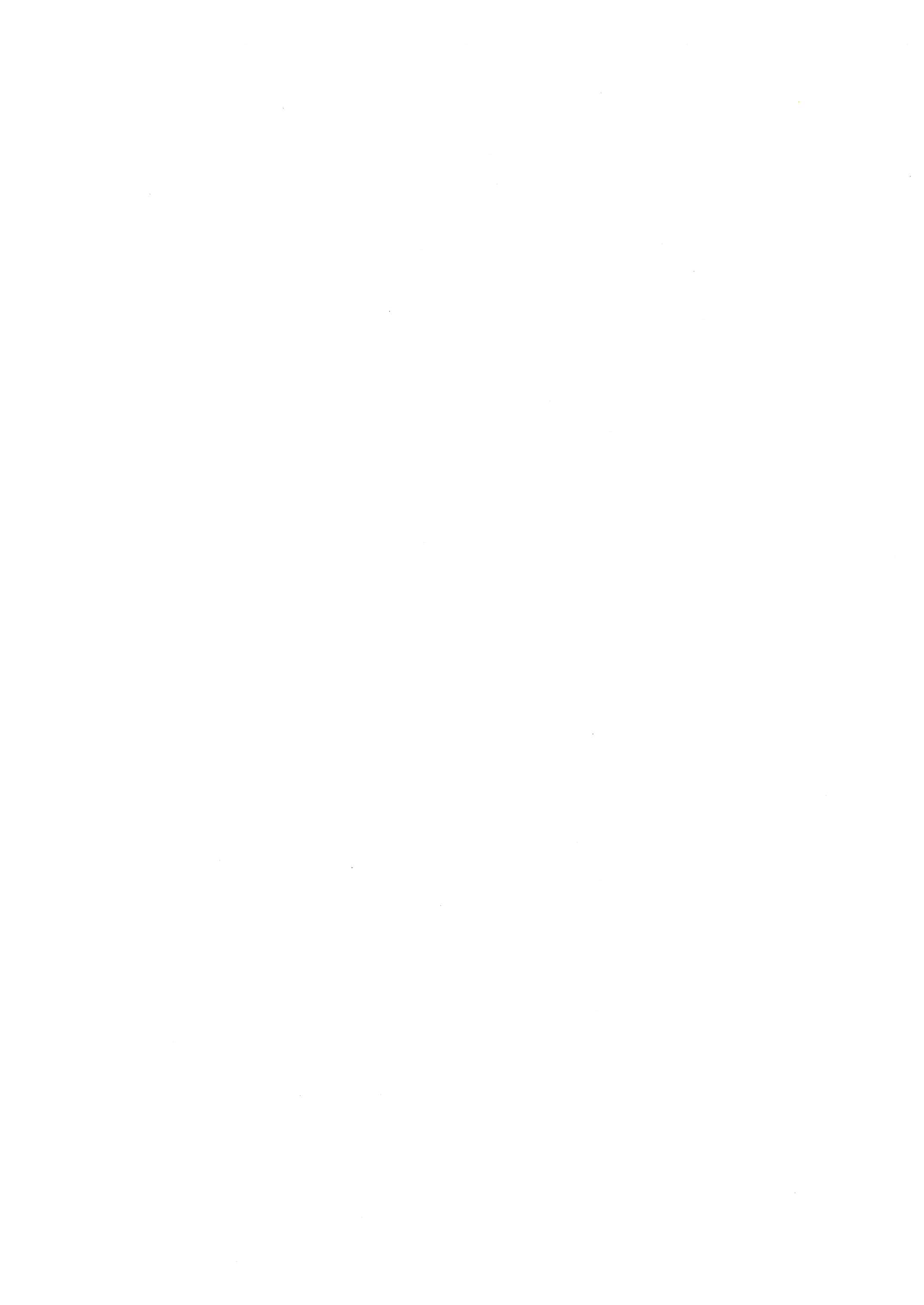 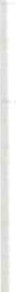 Ricordiamo in poche parole  i l  con tenuto  delle  relazioni  presen tate  ieri dai  nost ri  colleghi.L'apertura del congresso è stata tenuta dal nost ro presiden te Elio Drigo. Egl i,  nella  sua relazione,  ha evidenziato  l'incongruenza  del  sistema sanità per i l quale  il  recupero  della  salute è  u n  fatto marginale,  privilegiando,  invece, gl i  aspet ti  economici  e i  poteri  social i  e cultu ra l i. Inolt re ha  fatto risal ta re u no degl i aspetti meno evidenziati della nost ra professione: la sua « femminili­ tà », in tesa come sensibilità, emotivi tà delle storie  vissu te  quotidianamente, come attenzione particolare  rivol ta alla persona. Però questo lato positivo vie­ ne inf iciato da u n aspet to negativo quale la percezione errata, da parte dell'u­ tente,  dell'assistenza  infermieristica:  essa viene  considera ta  di  livello  inferio­ re  e  dipendente  dalla  com petenza  medica.  Tale  dipendenza  fortunatamente è i n via di esaurimento per il maggior spazio di autonomia  conquistata  nella real tà lavorativa. Ne consegue u n'espansione dei ruoli infermieristici  in quan­ to dobbiamo considera re terapeut iche tutte le relazioni umane che hanno un effetto benefico sulla persona. Drigo ha infatti affermato: « l 'infermiere è (quindi) u n  te ra peu ta » . Da t u t to ciò risu l ta che lo scopo di tutte le att ività sanita rie è la cen t ral i t à ciel malato e non più q uella del le f igure professionali che lo assistono. Tutte  le  professioni  sanitarie  han no  pari  dign i tà!  A  conclusione, la nost ra forza è e deve essere quella di voler cambiare la realtà e il cammino dell'ANIARTI   seguendo  questo  sentiero.In seguito la vice presiden te Claudia Silvestri ha  fatto  un  excursus  storico sulla  presenza  dell 'associazione  nella  realtà   infermierist ica  degli  ul timi  dieci an n i , partendo dal concetto  cl i  infermiere  d i  rian imazione  e  terapia  intensiva , per arri va re al l 'iden t i f icazione di Area Crit ica e del ineando con maggior chia­ rezza   la  f igura   del l 'infermiere   che  vi  opera.Al t ro grosso traguardo dei dieci anni di attivi tà dell'associazione è stato la formulazione e la recente attuazione d'un programma unita rio per la spe­ cializzazione dell'in fermiere in Area Critica.Adden trandoci poi nell'analisi dell'at tuale,  la collega Dal ponte ha eviden­ ziato le differenze d i u n sistema organizzativo di Area Critica, gestito all 'in ter­ no e a ll 'esterno dell 'ambien te ospedal iero,  facendo  risal ta re:  la  complessi tà del sistema; le leggi e le regole che lo compongono; gli utenti ai quali è diret­ to; il numero degli operatori coinvolti e la loro professionalità; le tecnologie impiegate; le motivazioni e il rifiuto del sistema stesso, vedendo  il rifiuto co­ me  motivazione  al  cambiamen to  del  sistema  o  come  fuga  da  esso.Le relazion i successive, ten u te dai clott. Giovannelli e Rossi, han no analiz­ zato  i  due  aspet t i  della  domanda  di  salute  dei  cittadin i:  quello  economico  e q uello pol i t ico. Il dot t. Giova n nelli ha espos to u n'anal isi della domanda e del­ l'offerta  ciel  suo  paese,  mettendo  in  discussione  la  struttura  ospedaliera  come68	Ieri  abbiamo  del/ o ...risposta adeguata alle esigenze sanitarie della  popolazione.  Ha  dimost rato  in effetti che il decentramento ospedaliero  ha  ormai  solo  un  valore  storico  ed, anzi, rappresenta un effettivo ostacolo strut turale della ri forma. Propone, in alternativa  a  ciò,  un  sistema  di  servizi  in tegrati  che  tenga   in  considerazione l a situazione socioeconomica e i bisogni emergent i della popolazione.  Il  dott. Rossi,  invece, ha  fat to u n 'anal isi econom ica della domanda  di salute dei ci t t a­dini, distinguendo i bisogni in collettivi e individuali, dove, comunque, in quelli individuali, egli ha detto, vi è l'esternalità delle persone non diret tamente coin­ volte, le quali interagiscono per soddisfare gratu itamente  i bisogni  del singo­ lo. Ai f ini economici ha sottolineato che è possibile ottenere un risparmio consistente dei cost i collettivi, fornendo  una  educazione  sanitaria  adeguata, che eviti i l presenta rsi di un numero elevato d i  prestazioni  non  u rgen ti  in ambi to di pron to soccorso, esegu i bi l i al t rove in modo m igl iore e con m inor costo.Nella relazione conclusiva  della prima  mat tina della Sig.ra Lupano è sta­ to posto l 'accento, dopo un b reve richiamo storico sulle tappe  fondamen tali della professione infermieristica, sulla necessi tà che gli infermieri si rendano conto che, tanto più  si adeguano all'attuale  situazione  di sfascio organizzativo e di latenza  nella presa  in ca rico delle responsabili tà, tan to più  si abbasserà i l l ivello delle prestazioni san i tarie e il riconoscimen to sociale del ruolo della professione    infermieristica .La sessione pomeridiana  ha  proposto  le  tema tiche  inerenti  l'organizzazio­ ne, esaminando in specifico un  importante  strumento  d'integrazione  organiz­ zativa: l'inserimento. Il primo relatore, il collega  Barbieri,  ha  esposto  il  mo­ dello di riferimento in ambito aziendale per l'inserimento dei neo assunti, evidenziando  i  pu nt i  di  convergenza  e  di  diversi f icazione  con  un  sistema  di t ipo pubbl ico. Le colleghe Doro e Allegrin i ha n no presen ta to u n'e s.pe rien za d'inserimento di  infermieri  neo  assunt i  in  u n  reparto  ospedaliero,  e\)'idenzian­ do la diversità tra un inserimento di tipo gu idato e uno, diciamo, di tipo « sel­ vaggio»,   pu rt roppo  più   comune.Sia in  mattinata  che  in  pomeriggio  è  stato  interessan te  il  dibat tito,  che ha  visto  la  partecipazione   d i  molti   colleghi.LO STRESS: ASPETTI GENERALI E RIFLESSI RELAZIONALIMASSIMO SANTINELLODipartimento di Psicologia dello Sviluppo e della Socializzazione  - Università di PadovaLo  stress: aspetti  generali  e  riflessi  relazionali1.  Int rod uzioneTra i materiali che ho consul tato per preparare questo inte rvento ho t ro­ vato una definizion e di stress che rimanda ad una immagine suggestiva: stress, i l  ki l ler silenzioso .Infatt i gl i effet t i del lo stress possono essere tragici per l 'individuo e per l'organ izzazione lavorativa e spesso essi giungono senza particolari segn i pre­ monitori .  Una   categoria   particolare   di   questi   effetti   è   stata   denominata« bu rn-out».Lo stress oltre che essere  una  parola  d i  moda  è  diven tato  uno  dei  temi che   la  psicologia   moderna   sta   aff rontando   con   sforzi  crescenti.Le sue implicazioni sulla salu te delle persone e sul l 'eff icienza dei servizi com portano del le ricadu te sociali, economiche ed in u l t ima anal isi pol i tiche che hanno contribui to a dilatare l'attenzione verso questo concetto e contem ­ poraneamente hanno  esteso il signif icato e l'uso del termine in ambiti molto vari.Oltre 300.000 pubblicazioni scientif iche sullo stress negli ultimi 20 anni (CAPRARA e BoRGOG Nl , 1988), per non parlare di quelle divulgative che ormai con  cadenza  quasi  quotidiana  ci  assillano  in  pe riodici  e quotidiani,  testimo­ n iano  l 'importanza  assun ta  dal  tema.Inolt re questa cifra è un indicatore delle incertezze e delle ambigui tà che circondano questo argomento, dei molti e diff erenti significati  attribui ti al termine e delle possibili differenti prospettive con cui può essere analizzato.2 .  Prospetti ve  teoricheIl concetto di stress è  fonte  di  ricerche  i n  almeno  q uat tro  discipl ine:  la biol ogia ,  la  med icina,  la  psicologia  e  la  sociologia .I  n umerosi  interrogativi  irrisolti  circa  i  rapporti  mente-corpo  ed  eredi­ tarietà-ambi ente  permettono  n umerose  prospettive   di  lettura  del  fenomeno. Dal punto di vista psicologico  lo stress non è riconducibile  a uno stimolo,una serie di sintomi, una particolare situazione ambientale o uno stato indivi­ duale ma è un processo dinamico implicato nel rapporto individuo-ambiente .Lo stato di stress  riflette le difficoltà  della persona  a ra pportarsi con u no o pi ù settori della propria vi ta. Il rapporto con l 'ambiente di lavoro, familia re,70	M .  Sa nlinellosociale  e  nat u rale  viene  percepi to  come  aff aticante  e  richiedente  una  serie di sforzi, risorse e abilità superiori a quelle che la persona  ritiene di disporre . La  discrepanza  t ra  richieste  dell'ambiente  e  risorse  del l'individuo  è  l'ori­gine cli u n processo che può costituire un rischio per il benessere clell'inclivicluo.L'innesco ciel processo cli stress può essere dovu to  a  molte  fonti  e  tu t te fanno   parte   della   routine   della   vita   quotidiana.Il killer  silenzioso, che abbiamo chiamato stress, colpisce soprattutto suc­ cessivamen te ad esposizione  a situazioni  stressa n ti  non  in tense  ma  frequent i e p rol u ngate nel  tem po.Ma non  dobbia mo  pensare  ad  u n  rapporto  di ret to  cli  cause-effett i  ossia st ress-patologie   psicosoma t iche.Benché i suoi effet ti sulla salu te siano ampiamente dimost rati (PANCH ERI, 1984) la variabilità con cu i essi si  manifestano  in  corrispondenza  a  d iversi fattori causali è spiegabile  se  si  tiene  con temporaneamen te  presente  il ruolo svol to da ll 'ind ividuo  come  u ni tà  bio-psicologica  e  i  signif icati  che  la persona at tribuisce   alla   situazione .Lo stress va inteso du nq ue un concetto relazionale ossia u n fenomeno comprensi bile  se si anal izza  la complessa  relazione  individ uo-am bien te ed, a l­ l 'interno  cli  essa,  il   ruolo  svolto  dalle  struttu re  cogni tive  della  men te .Come sostiene LAZAR US (1981) le persone non sono semplicemente vi t time del lo  stress,  ma   a  determinare  lo  stato  finale   della   persona   cont ribuisce :il  modo  con  cui  essa  valu ta  l 'evento  o l a  situazione  st ressante  (valu­ tazione   primaria) ;se l 'ind ivid uo ri t iene d i d ispor re del le abil i tà o del le ri sorse pe r f ron­ teggiare  la  si tuazione  o event uali  alternative  ad  essa  (valu tazione  secondaria).Sarebbero questi processi cognitivi  di val utazione  a determinare  la quali­ tà  della  relazione  individuo-ambien te  socia le .Dopo  ques ta   fase  l 'individuo   cerca  di   far  fronte  all a  situazione.Il  fron teggiamento  è cost i t ui to dalla  serie di  tentat ivi  e sforzi  att uati  a l ivel lo com por tamen tale e cogni t ivo vol t i a tol lerare, ridu r re o superare q uel­ le richieste interne o esterne alla persona che hanno innescato il rapporto stressante .Spesso tali tentativi di risolve re la situazione problemat ica f iniscono per peggiorarla . Per cui non è raro notare come individui o gruppi stressati inav­ vertitamente  creano  o  inducono  negli  alt ri  reazioni  che  possono  man tenere o inc rementare le risposte cli ma lessere (MEICH EN BAU M, 1990).Qu indi di importanza cruciale sono le capaci tà dell 'individ uo cli ri prest i­ nare  l'equilibrio  turbato  dalla  situazione  di  stress.  Occorre  che  le  persone d ispongano di strategie, conoscano meccanismi, acquisiscano abilità vol te ad attenuare  o  contrastare  le  alterazioni  con nesse  alla  situazione  cli  stress.Alterazion i che se prevenute  possono  essere  recuperate  completamente ma  che  possono  anche  cron icizzarsi  in  patologie  più  o  meno  gravi.Lu  s t ress: aspe /li  generali  e  riflessi   re/a zionali	71S tress  e  lavoroDa  questa  breve  premessa  risu l ta  chiaro  che  il  lavoro  non  è  l'unica  fonte d i stress. Tu t ti i  ruoli  che  ricopriamo  nella  nost ra  quotidian i tà  si  prestano ad   essere   possi bil i   fattori   problematici.Ma  i l  lavoro,  per  i l  tem po  che  occupa  nella  vi ta  d i  u na  persona  e  per il   valore   che   assume,   è   sicuramente   una   delle   cause  principali.La lista degli aspetti dell'organizzazione lavorativa maggiormente connes­si con lo stress è lunga e successivamente avrete modo di focalizzare quelli relativi  al burn-out.La  dinamica  è comunque  la  stessa  e  risiede  nella  discrepanza  tra  capacità e richieste,  t ra  desideri  e  soddisfazione,  t ra  aspet tative  e  risul tati,  t ra  obiet ti­ vi  ind ividual i  e  q uelli  dell'organizzazione   dove  si  lavora.È necessario  du nque  capire  cosa  succede  quando  i  bisogni   della  persona e  quelli  dell'organizzazione   non  coincidono,   quando  vengono   poste   richieste e obiet tivi che il personale  non  è  i n  grado  di  raggiungere,  quando  le capacità dell 'individuo sono sottoutilizzate o il  carico  di  lavoro  impone  ritmi  e  tempi che  negano   i  valori   professionali .Certamen te  alcu ne  realtà  lavorative  sono  più  stressanti  di  al t ri. Lavorare in reparti di medicina generale in u n piccolo ospedale può esse­re paragonato col lavoro in una rianimazione di un famoso policlinico u niver­ sitario?Ma come spiegare che il fatto che persone che lavorano nello stesso re­ parto  vivono  la  stessa  situazione  in  modo  differente ?Occorre recu perare e da re importanza al  ruolo  dell 'i ndividuo,   all'impor­ tanza che egl i  attribuisce  al le  sue mete  e a q uelle  assegnate  all'organizzazione ed  al la  probabi l ità  del  loro  raggiu ngi men to.Da più parti si sostiene la necessità di verificare la qualità dell'assistenza, di standard, ecc. e facilmente in linea teorica si può conveni re con queste necessità .Ma mettiamoci nei panni di chi deve raggi u ngere questi standard  ed ha dubbi  circa  la propria  adeguatezza  professionale,  circa  le risorse  strumentali e tecnologiche disponibili . Condivide le mete, ma è messo in condizione  di raggi u ngerle ?Ecco che spesso a livello personale si tenta di fare tut to, di fare il meglio possibile, ci si arrabbia per come le cose pot rebbero essere fatte, ecc. Ma il disagio subent ra inevitabile e sarà tanto maggiore quan to più tali obiett ivi sono poco def initi o ambigu i.Ed inf ine, tali mete, obiettivi, ecc. sono vissuti come  qualcosa  da  raggiun­ gere, u na  sfida  da  accet tare  o costituiscono  una  minaccia  alla  propria  stabi l i­ tà ,  qualcosa   d i  ii11posto  al  proprio   t ran-t ran,  qualcosa  da  evitare?Diventa a questo punto inevitabile tirare in ballo i differenti livelli gera r­ chici presenti in ogni organizzazione lavorativa. È  pensabile  u na  intelligente poli tica motivazionale che sappia organizzare le strutture per  obiettivi,  con chiari  piani  di  lavoro  e  che  ponga  sfide  e  non  minacce?72	M .  Sa ntinelloPer fornire  le risposte eff icaci è necessaria una visione  dell'organizzazio­ ne come sistema aperto, proiet tata sul futu ro, talvolta a valorizzare le risorse umane.4.   Vulnerabilità  ind ivid ualeLa ricerca sullo stress ha evidenziato come alcune caratteristiche di per­ sonalità possano rendere alcuni individui più suscettibili di alt ri ad una gam­ ma  di stimoli e situazioni  potenzialmente  stressanti.A volte la risposta allo stress avviene su  "canali biologici »  e con  effet ti che  si  traducono  in  patologie  psicosomatiche.Al t re volte i danni sono a carico del sistema psichico e si  traducono  i n nevrosi, forme depressive, ecc. L'i ndividuo rist ru t t u ra  il  proprio  modo  di  ve­ dere  il  mondo  e  gli  altri.A  modulare  le  risposte  sono  alcune  caratteristiche  d i  personalità   quali: il « nevroticismo »  ossia il grado con cui u na persona  tende ad essere ansiosa; il focus of contro!, ovvero se una persona ritiene che la propria vita sia risul­ tato delle prop rie abilità e fatiche o piuttosto della fortuna, del destino, ecc.; l'aggressività, l a competitivi t à sono al t ri t rat ti di persona li tà che agiscono in modo pi ù o meno rilevante a predispor re, ampl ificare e prolu nga re l 'esperien­ za   stressante.L'impatto dello stress sulle relazioni interpersonali è generalmente nega­ tivo. La persona  tende  a ridurre  le occasioni  di contatto sociale, iniziando u na sorta di cammi no verso l'isolamento. Diventa meno disponibile, più irri­ tabile, per cui le relazioni con i familiari e con i colleghi di lavoro si deterio­ rano progressivamen te spesso senza rendersene conto se non quando la situa­ zione è diventata molto crit ica.Nel lavoro si diventa intrattabili e il gruppo di colleghi un po' alla volta procede all'isolamento. In famiglia il clima  affettivo si raff redda progressiva­ mente,  ed  il  nucleo  familiare  diventa  a  rischio  di  disintegrazione .I rapporti interpersonali diventano freddi e distaccati. Nel lavoro questo signif ica tratta re i pazienti meccanicamente, senza coinvolgimento e passione. Siamo al bu rn-out.sf	te .fa; ·e {·?'	-  .-c-·dLSe lo stress è u n processo multifattoriale diventa illusorio eliminarlo to­ talmente. SELYE fa notare che « Una vita sarebbe noiosa senza la sf ida di situa­ zioni   stressanti ».Ma questo non significa che non possa essere controllato, gestito e ridot to a livelli tollerabili, mi nimizzandone gli effet ti. È chiaro che l 'interven to può rigua rdare l 'individ uo come l 'orga nizzazione lavorativa. In ent rambi i casi ciò implica un cambiamento nello stile di vita,  nel  comportamento  individuale, nelle  modalità  di  lavorare.Per l'organizzazione che voglia realmente preveni re le sindromi da stressLu  st ress:  aspe/li  gene ra li  e  ri flessi   re/a zionali	73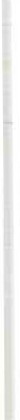 è necessario  non  soffermarsi  sul  problema  attuale,  ma  prevedere  un  piano di lavoro a medio-lungo termine che parta  da  una  valutazione  dei  bisogni  e dei  problemi  individuali  e organizzativi  e accompagni  nel  tem po  i lavoratori e  l'organizzazione  al  raggiungimento  degli  scopi.Occorrerà procedere ad un'analisi  organizzativa  del clima e delle fonti di stress. In base a questi dati sarà possibile individuare i cambiamenti che possono essere più u tili in quella particolare situazione, monitorando il livello di bu rn-out  con ind icatori standa rdizzati.La  diagnosi  pe rmetterà  di  rispondere  ad  alcune  quest ioni  crucial i: qual è il  livello di stress t ra gli operatori ? Ci sono cause legate all'orga­nizzazione   che  contribuiscono   a  elevare   i   livelli   di  stress?Quale di queste cause può essere modif icato efficacemente?È necessario capire infatti se la causa è legata al con testo lavorativo op­ pu re se incidono pesantemente  problemi  individuali o extralavorativi.Ma spesso la scarsa conoscenza dei meccanismi dello stress e  le  lim itate risorse f inanziarie orientano verso  la  scel ta  di  programmi-interven t i  brevi  e già predisposti. Naturalmente da tale tipo di investimento ne derivano scarsi risultati.Sulla base di u na corretta diagnosi organizzativa sono possi bili 4 catego­ rie generali di programmi di intervento per prevenire e ges ti re le cause di stress.  La  scelta  di  tali  programmi  è stata  suggerita  dai  seguenti  criteri:mol te  ricerche  hanno  dimost rato  il  legame  t ra  interven ti  su  questi ambi t i  e  riduzione   delle  conseguenze   negat ive  dello  stress;i  concetti  a  cui  si  riferiscono  dovrebbero  essere  familiari  ai  respon­ sabili   della   gestione   del   personale;e)  la loro realizzazione  con tribuisce  ad  aumentare  l'efficienza  organiz­ zativa;cl)  non sono basati su mode passeggere cui la letteratu ra sulla gestione e formazione  del personale  non  è esente.I  q uatt ro  progamm i  di  interven to  sono  così  riassum ibil i:I ) j;,avora re pe r obiettivi e piani _Questan;dailtà di organizzare il lavoro chiarisce le aspet ta tive, permette feedback sulla performance e incrementa l'autostima e la soddisfazione pro­ fessionale. Migliora la qualità della performance ed aumenta la sensazione d i con t rollo sull'ambien te di lavoro, riducendo incertezze e ambigui tà. Occor­ re saper definire obiettivi a lungo e a medio termine che siano verificab il i e misu rabili.Pa rtecipa re   alle .deçisioniMolte ricerche hanno dimost rato come la partecipazione ai momenti deci­ sionali abbia effetti sulla salute psico-f isica dei lavoratori.Tale filosofia  di managment  riduce  i  conflit ti e le ambiguità  di  ruolo. Inol-74	lvi . San1ine /lot re determina u n maggior coinvolgimento personale e permette un flusso di comunicazioni  più  aperto.Le decisioni riguardano importanza e ambi ti diversi e l'eff icacia di questa strategia sarà tanto maggiore quan to più sono importanti e sign if icativi i pro­ blemi su cui si è chiamati a decidere. Lo st i le cli leadershi p deve dunq ue esse­ re elast ico e va ria re in f u nzione del ti po cli decisione, del tem po a disposi zio­ ne,  dell'esperienza   degli  operatori .La st ruttura dei con.1p_iti e delle 111.a11sioniNon ser e la direzione pé'1· obiettiv( se il l ÒÌ-o non comporta responsabi­ li tà, signif icato e permetta  cli  cogliere la qualità delle proprie prestazioni . In alt re pa role occorre prevedere margini di au tonomia professionale (po­ter fare quello che si ri tiene sia la cosa migl iore), standard di quali tà e mecca­ n i smi informat ivi che indichi no con chiarezza la qualità della prestazione (feed­ back), varietà delle mansioni (poter usare le proprie abilità in compiti diversi) e dare  significato  a  quello che  si  sta  facendo  (svolgere  compi ti  che  port ino a  qualcosa  di  ri ten uto  importante).Molte   ricerche   hanno   dimostrato   come   questi   fattori   possano   motivare i l personale se accom pagnati da occasioni periodiche di apprendimento/ag ­ giornamento   e   svi l u ppo   professionale.4)_   i tema  di  monitoraggio  period icoInt rodurre un sistema di valutazione periodica standardizzato  volto a co­ gliere non solo i livelli di stress e la percezione delle cause, ma anche il clima psicologico presente , gli atteggiamenti e le opinioni riguardo molti aspetti e condizioni di lavoro. Tale sistema permette di  ricavare  dati  e  suggerimenti circa  dove  intervenire  per  prevenire  risul tati  e  conseguenze  negative.Il personale  deve avere garanti to l 'anon imato in fase di raccol ta dei dat i e i risul tati vengono discussi con tutti a piccoli gruppi o i n apposi t i incon t ri. Tale  sistema  coinvolge  tutti  i  livelli  gerarchici  dell'organizzazione  lavo­rativa.Questo programma comporta un positivo  impatto nella percezione del la­ voro da parte dei dipendenti se notano che la direzione tiene conto dei risulta­ ti  che  emergono.  Il  successo  di  questa  iniziativa  richiede  alcuni  requisit i:il  supporto  della  dirigenza;la  èbn t i nui tà  del  tempo;e)  l'anonimato  dei  questionari  con  cui  sono  raccolti  i  dati;cl)  l'analisi  dei  risul tati  da  parte  dei  dirigenti  e  il  loro  utilizzo;l'uso  di  strumenti  standardizzati  e  di  ricercatori  competenti;la  comu nicazione   dei  risu ltati  a  tut ti .Quando l 'uso diviene sistematico,  l 'esperienza  di mol te aziende ha dimo­ st rato che si può agire con facili tà su mol te variabili che incidono nello st1·ess. Inol t re in u ni tà particol a rmente st ressan t i sono stud iabil i forme di rot a­ zione del personale e la creazione cli gruppi d i supporto sia tecnico che emoti-Lo  st ress: aspelli  generali  e  riflessi   re/a zionali	75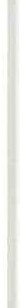 tivo al personale  attraverso  la programmazione  di  incont ri  periodici.In tali incont ri sarà possibile per il personale scaricare  le  tensioni  con­ nesse  all'ambiente  di lavoro. Inolt re, a seconda  dei casi, lo scambio di parere e informazion i permetterà d i off rire appoggio o ,<;oluzion i a diversi problemi evidenziat i. In f ine l'ascol to del personale  permetterà d i aumentare l 'autocon­ sapevolezza negl i stessi dei meccan ismi emotivo e cogn i tivi impl icat i nel le re­ lazioni con gli utenti  o tra i l personale. I problemi evidenziati  sono come dei sintomi,  dei  segnali  per  cambiare  qualcosa.È possibile incrementare le risorse individuali partecipando a corsi di formazione sulla gestione dello stress, spesso organizzati e proposte da diver­ se società  di  consulenza.Sono in genere incont ri variamente strutturati orientati a specif iche cate­ gorie professional i, che possono du ra re da u na mezza giornata a due/t re gior­ nate  di lavoro.Generalmente vengono analizzate temat iche organizzative e dinamiche in­ dividuali. Queste ultime vengono analizzate per aumentare il controllo sulla propria emotività oppure per modificare alcune strategie cognitive usate abi­ t ual mente.Le ricerche  riguardanti  l'efficacia  di  queste  forme  d i  train ing  personali sono incoraggian ti per quan to riguarda i risu l tati a  breve  termine  (en t ro  6 mesi), men t re sono ancora  troppo  scarse  le  indicazioni  sugli  effet ti  prodot ti più  a  lunga  scadenza  (BU NCE,    1989;  REINOLDS   e  TAYLOR,    1990).Questi dati sono confermati anche dalle mie esperienze. In questi training l'obiettivo non è  quello  di  incoraggiare  i  partecipanti  a  eliminare  lo  stress ma nel  renderli  consapevoli  della  natura  e  dell'impatto  che  esso ha.  Inolt re si forniscono u na gamma di possi bil i strategie, incremen tando alcune abilità personal i  per  ri usci re  ad  usare  lo  stress  cost ruttivamen te.Credo vadano  sottolineati  alcuni  pericoli :l'illusione di trovare in queste proposte ricette pron te e facili da usare in  tutte  le situazioni;la  presenza   sul  mercato   formativo  di  prodotti   non   sempre  all'altezza d i   quan to   promettono .La gest ione dello st ress im plica dei cam biamen ti individuali e organ izza ti­ vi e tut ti conosciamo come ogni cambiamento porti con sé resistenze , insicu­ rezze,  remore,  conflitti  a  vari  livelli.Ed inoltre  non  va  dimenticato  il  ruolo  di  fa t tori  esterni  al  lavoro  come la famiglia e i propr i stili di vi ta  più  e meno  a  rischio (pensiamo  per  esempio alle   abitudin i   alimentari,   all'esercizio   f isico,  ecc.).Occuparsi della gestione  dello  stress  implica  dunque  u na  riflessione  su se stessi e sulla propria  organ izzazione. Solo successivamen te è possi bi le i n­ n escare il cambiamento. Dalla consapevolezza della necessità di cambia re oc­ corre poi individuare le  1-isorse  e  le  motivazioni  che  fungono  da  carburante per il processo complessivo. A volte ciò può implicare programmi  e iniziative76	M .  Saniinellocostose economicamente  e psicologicamente  oltre che lunghe  nel tempo.Ma quanto costa un elevato t asso di turnover, la bassa qualità delle pre­ stazioni, l'assenteismo, la conflittualità che inevi tabilmente si creano in situa­ zioni di stress? Abbiamo visto come alcuni interventi siano possibil i sia a li­ vello individuale  che  organizzativo.  La  valorizzazione  delle  risorse  umane  e la crescita professionale  personale  passano  anche attraverso queste opportunità.BibliografiaBu NCE  D., Reducing  ocrnpatio1rnl  si ress. Report  n . SI02TN  Universi ty of  Scheffield,  1 989. CAPRARA  G.V., BoRGOG NI  L.,  S t ress  e  organizza z ione  del  lavoro. Bol/euino  di  PsicologiaApplicata,   187/188,  5-23,  1988.LAZARUS R., The s t ress and coping  pa radigm. In Eisdorfe r (ed .) M odels of  clinica! psycho­ logy.  Prentice   Hall,   Englewood   Cl iff s,   1981.MEICH ENBAUM  D., Al  t ermine  dello si ress, Erikson , Trento  1990.REY NOLDS S., TAYLOR P., Process-ou tcome relations in st ress manag111e111 t raining M emo1 124,  Un iversi ty  of  Scheff ield,   1990.PANCH ERJ  P.,  Trnllat o di med icina psi cosomat ica, USES,  Fi renze  1984. SANTI NELLO  M., La  sind rome  del  burn-out, Erip,  Pordenone  1990.Lo  s1ress:  aspelli   gene rali  e  riflessi   re /a z ionali	77QUESTIONARIO  6/ALa seguente lista elenca alcune possibili fonti di stress. Esse riguardano sia la sfera lavorat iva che quella personale. Pe r ognuna di esse indica  con che  frequenza  ti  sei  trovato  a  p reoccuparti:O = MAI1 = RARAMENTE2 = QUALCHE  VOLTA3  = FREQUENTEMENTENel  lavoro mi  capita  di  preoccuparmi  per ...o	1	2	3Eccessive  responsabilità	DL'ostilità  delle  persone	DLa  mancanza  di  certezza  sui  risultati  del  proprio lavoro  sugli  utenti	DL'eccessivo  lavoro bu roc ratico	DLa  mancanza  di  collaborazione  di  al t ri  dipart i- menti/reparti	DLa  mancanza  di  un'adeguata  supervisione	DLa  mancanza  di formazione  professionale	DLe  decisioni  arbitrarie  prese  dall'amminist razione   DL'incertezza  sulle  proprie  capacità	D1O  L'incom petenza . dei  colleghi   di  lavoro	D1 1  Le  richieste  e  le  aspettative  rigide o  senza  signi-f icato	DI  regolamenti  interni	DRichieste  ed  aspettative  multiple  in  conflitto  t raro	DLa  bassa  retribuzione	DIl  basso  « status  sociale,,  di  cui  gode  i 1  lavoro	DAt teggiamenti   non   professional i   dei   col leghi	DDoveri  inappropriati  al  ruolo	DSentirsi  non  apprezzato	DLa  mancanza  di  opportu ni tà  di  carriera	DLa  preoccu pazione  di  fare  gravi  errori	DLa  scarsa  opportunità  di  condividere  idee  ed esperienze  con colleghi	DSentirsi   tagliato   fuori   da i   col leghi	DIl frequen te cambiamento  dei  regolamenti  e delle abitudini	DDover  fare più  lavoro in meno  tempo	DD	D	DD	D	DD	D	DD	D	DD	D	DD	D	DD	D	DD	D	DD	D	DD	D	DD	D	DD	D	DD	D	DD	D	DD	D	DD	D	DD	D	DD	D	DD	D	DD	D	DD	D	DD	D	DD	D	DD	D	D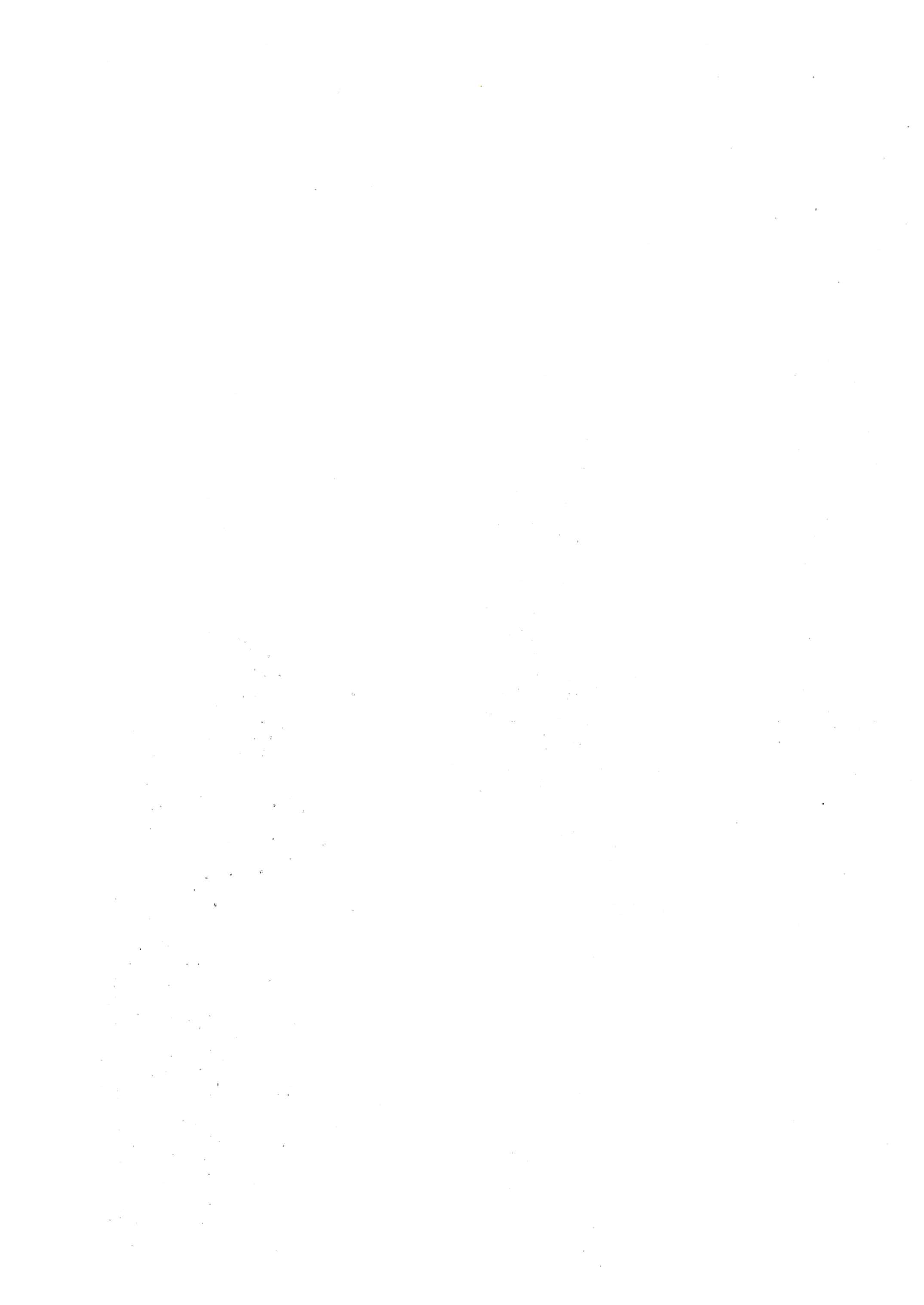 LA SINDROME DEL BURN-OUT COME RISPOSTA ALLO STRESS LAVORATIVOLUCIANA CORRADODott. - o.e. Udine - Segretaria  scuola di Terapisti della  riabilitazioneIntroduzioneFornire  una  definizione  concettuale  del  bu rn-out  non  è  facile,  poiché  i confi ni  tra  stress e bu rn-out  non  sono netti, visto che il burn-out  è essenzial­ mente  una  particola re  forma  di  risposta  allo stress  lavorativo. Cercherò  quin­ d i  di  delineare  u n  quadro  di  questa  « sindrome »,  esaminandone  l'evoluzione, la  sin tomatologia,  i  fattori  predisponenti  e  scatenanti,  nonché  i  ri medi  att i . a  prevenire  e  ridu rne  l'incidenza  e  la  gravità .Per « Sindrome del bu rn-out » si intende un fenomeno che colpisce i lavora­ tori i quali, da un iniziale entusiasmo per il proprio lavoro - con forte carica di ideali e impegno - tendono  a staccarsi  progressivamente  da esso, verso i l quale finiscono per manifestare sempre maggiore disinteresse, apatia e sen­ so di frust razione. È la fase f inale di un processo reattivo-difensivo verso con- dizion i  di lavoro vissute come insoddisfacen ti.	'Le ricerche hanno dimostrato che questa « condizione patologica » è diffu­ sa soprattutto tra gli operatori dei servizi alle persone (human services o hel­ ping professions), cioè tra le prof essioni nelle quali il rapporto con l'utenza ha  u n'importanza  centrale.EvoluzioneIl burn-out è un fenomeno plu ridimensionale, del quale sono state eviden- ziate  le  seguenti  manifestazioni  principali :esaurimento  fisico e/o psichico;diminuzione  della motivazione  e del  rendimento; eccessiva  spersonalizzazione.I sin tomi del bu rn-ou t in\'estono qu indi l'aspetto f isico, picologico e com­ portamentale   della   persona .·S in.J_Qnii_f j sici7S ono costi t ui ti da: senso di esaurimef1to e fatica, maggior vulnerabilità alle malattie , frequenti mal di' testa, insonnia ,  disturbi  più  o me­ no  gravi  a  vari  organi,  bassa  pressione,  ecc./ §.intomi  psicol 9_ ci.  Carat terist ici   ri sul tano  essere:  negativismo,   depres-80	L.  Corradosione,  alterazioni  del tono  dell'umore,  ansia,  i rri tabilità,  isolamento,  scarsa autostima,  senso  di  frustrazione.'S iliiom.i conportame ntali./ L'aspetto più significativo è costituito dal cc di­ stacéo»:  l'operatore  perde  ogni  interesse  per  le  persone  con  le  qual i  lavora e tende a t ra t ta rle in maniera distaccata e talvol ta add i ri t tu ra disumana. L'i r­ ritazione è facile,  l'empatia  assen te  e  lo  stereotipo  d'uso  comune.  Frequenti gli atteggiamenti cin ici nei confron ti dei pazienti, che vengono etichettati con termi ni   talvolta   degradanti.L'operatore diventa sempre più chiuso e rigido negli atteggiamenti;  si  fa fatica a discu tere con lui, perché sa sempre più  degli altri. Si d imost ra ostile ai processi di cambiamen to, pu r se cost ruttivi, perché cambiare signif ica adat­ tarsi u lteriormente ed è t roppo stanco pe r aff rontare q ual siasi n uovo ad at­ tamento .Fa fatica a reggere il lavoro, confonde e si dimen tica impegni e appunta­ menti. Si assen ta facilmente dal lavoro e sogna - talvol ta programma seria­ mente - di abbandonare quel tipo di lavoro.Nonostante le ricerche abbiano  individ uato  le cc spie»  del  fenomeno  bu rn­ out,  non  è  facile  stabilire  se  u n  lavoratore  è cc bruciato»,  poiché  il  burn-ou t è un processo, non una ci rcost anza . E il processo non è iden t ico per ogni 111- dividuo.Secondo  CHERNISS,   il  processo  del  burn-ou t  si  articola  in  t re  fasi:l ) la fase iniziale è caratterizzata da una sit uazione  lavorativa  vissuta come  mol to  stressa n te;la  risposta   immediata  a  questa  situazione  provoca   tensione,  ansia e  fatica,  che  portano  all 'esau rimen to  dell 'operatore  (2 a    f ase);l 'operatore, per d i fendersi da q uesto stato di squi l ibrio, si cc d istacca » progressivamente dal lavoro, sia nei confronti degli u tenti - verso i  quali assume atteggiamenti di rifiu to -, sia nei confron ti dei colleghi - con i quali si  rappor ta  in  maniera  rigida  ed  apatica  - (3 a   fase).Fattori  scatenantiQuali sono i fattori che  favoriscono  l'insorgere  del  bu rn-ou t ?  Per  sempli­ cità  di  esposizione,  individuiamo  t re  gruppi  di  fa ttori:  individuali,  organizzati­ vi   e   socio-culturali.Fattori  ind ivid ualiL'i m portanza   dell'aspet to  ind ivid uale  risiede  nel   fat to  che  la  percezione e la reazione a l lo stress lavorat i\'o sono  soggett i vi  e variano  per tan to  i n  ma­ niera   significativa   da   individuo   a   individuo .È ormai  dimostrato che determinati  t ratti  della personali tà  influenzanoLa  sind rome  del  burn-out  come  risposta  allo  s t ress  lavorativo	81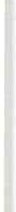 le risposte individuali allo stress. Le persone sensibili, empat iche, idealiste, introverse,  sono più  facilmente  soggette  a stress e quindi  a  bu rn-out.Lo stesso vale per i cosiddetti « attivisti sociali », cioè gli individui che, attraverso  il  lavoro,  cercano  di  incidere   sul   piano   sociale   e   istituzionale, oppu re coloro  che   aspirano  ad  avanzamen ti  d i  ca rriera  e  al  successo  nel lavoro.Altre caratteristiche  individuali  correlate al burn-out sono l' età e il sesso.Pare che gli operatori più giovani siano più facilmen te soggetti al burn­ out di quelli più anziani, anche se, più che l'età di per sé, sembra più signifi­ cativa l'anzian ità di servizio. Il fatto che siano più a rischio coloro che sono ent rati da poco nel mondo del lavoro, si può spiegare con le motivazion ideal i­ stiche e le aspet tative poco real istiche che spesso stan no alla base del la scel ta delle professioni  « di aiuto».Per quanto riguarda  il  sesso,  la  differenza  t ra  i  due  sessi  non  sta  tanto nel grado  di  incidenza,  quanto  nel  diverso  modo  di  aff rontare  gli  effetti  del bu rn-out. È stato evidenziato che le donne vivono  più   intensamente  le  situa­ zioni di  st ress  lavorativo  per  via  di  un  maggior  coinvolgimen to  emotivo  nei ra pport i con gli uten ti e per via di una  maggiore  conflitt uali tà  che una  situa­ zione di  affat icamen to-esau ri men to  provoca  a  causa  del  ruolo  fam il iare  che la   donna   si   t rova   con testualmente   a   dover   sostenere.Fattori  orga ni z zativiLe ricerche sull'argomen to hanno dimost rato che la st rut t u ra e l'organiz­ zazione del lavoro risu ltano essere cause im portan ti di bu rn-ou t, dal momen to che la situazione lavora tiva può essere fonte frequen te di insoddisfazione, stress e  bu rn-out.In questo contesto prenderemo in esame alcune dimensioni che ci sem­ brano particolarmente significative, soprattutto in relazione alle professioni sanitarie, e precisamente: il ruolo, l'autonomia professionale e il coinvolgi­ mento partecipativo,  cioè il grado di partecipazione  ai processi  decisional i.Il  ruoloBisogna  in nanzitutto premettere e sottolineare che il modo in cui i compi­ ti e doveri sono distribui ti t ra ruoli specif ici in un dato contesto può determi­ nare  più  o  meno  tensione.Si scatena una situazione conflit tuale allorché il modello organizzativo non permette all'operatore di realizzarsi in maniera ottimale sul piano profes­ sionale. Ciò è dovuto mol to spesso ad un sov racca rico, che può essere:quanti tativo, quando le richieste sono superiori alle risorse disponi­ bili. È probabile che questa fonte di tensione diventi sempre più forte a causa82	L.   Corradodei tagli f inanziari al settore sanitario e alla conseguente compressione degli organici  del  personale .qualitativo, quando le richieste sono sproporzionate rispetto alla com­ petenza  professionale  dell 'operatore.Ri su l t a t o d i u na sit uazione di sovracca rico è che l 'o.pe ra to.re lavora a bas­ si  livelli  qualitativi  e  non  riesce  ad  esprimere  la  propria  profession.alit .Il conflitto scatu risce inolt re ogniqualvolta vengono fai:te richieste tra lo­ro incompatibili, per cui l'operatore si trova nel disagio qi dover disattendere u na  per  poter  soddisfare  l'alt ra .U n particolare t ipo di conflitt uali tà si verif ica nel caso in Cl\i viene perce­ pi ta u na incompa tibilità tra il  com portamento  lavorativo· richiesto·e le pro­ prie mot ivazion i e valori . La tensione derivante dalla necessi tà di concilia re l'ideale  professionale  con  l'in teresse  dell'organizzazione   si  accent ua  allorché i bisogni del paziente entrano in conflittb con quelli dell'organizzazione e gli operatori  vengono  a trovarsi  "t ra  due fuochi ,, (CHERNiss).Collegata  al  ruolo e fonte  cli  stress e burn-out  è la  ma ncanzçi  di identità;ci riferiamo a quella condizione in cui l 'operatore_; non disponendo di infor­ mazioni  adeguate per  assolvere  i  compi t i  previsti  dal proprio  ruolo, non è i n grado di com prendere in che modo e in che misu ra contribu isca al rag­ giungimento degli obiet tivi ciel servizio e  non  riesce  a  idenificarsi  con essi.Non minore importanza  assume  la sca rsa sig nificatività  del compito, c10e la sensazione che il  proprio  operare   non  abbia  efficacia  sull 'utente,  if  non essere coscienti del « senso» del proprio interven to  (DEL R10).  A  questo  propo­ sito, u na grossà im portanza  assume  il  feed back  sul  lavoro  svolto  (PIN ÉS), cioè la possibilità di verif icare la validi tà del' proprio  in teryen to,  del  proprio opera re.La mancanza di feedback induce spesso nell'operatore la sensazione di non svolgere u n compito uti le, non essendoci n riscont ro su quanto fatto. L'assenza di feedback fa si che chi lavora si senta usato e, per' reazione, inco­ minci a vivere sentimenti negativi, di fastidio e talvolta di rif iuto nei confron­ t i del paziente , alimentati ul teriormente dalle freqlienti critiche e lamen tele da parte dell 'utenza stessa; crit iche e lamentele che rischiano di cost i tu i re l'un ico feedback - negativo - sull'intervento svolto.L'autonomia  professionaleUna struttura fortemente  gera rchica , dove le decisioni  riguardanti  il lavo­ ro vengono prese in modo verticistico e con u n grado di formalizzazione ele­ vato, l imita l'au tonomia degl i ope ratori e il cont rollo che essi possoho eserci­ tare sul proprio opera to. E questo è uno degli aspetti più stressanti delle pro­ fessioni  sanita rie  e  favorent i   l'insorgere  del  burn-out.La  sind rome  del  bum-otl/  come  risposla  allo  st ress  la vora tivo	83Al  con t rario,  laddove  il grado di autonomia  e di decisione del personale è alto, la maggiore autonomia  e partecipazione  degli  ope ratori  alla  gestione del lavoro comporta minore tensione, maggior soddisfazione per il lavoro stesso e  u n  elevato  senso  di  autorealizzazione.Il problema dell'autonomia professionale  e decisionale è collegato ad un'al­ t ra dimensione organizzativa: quella del ruolo della dirigenza. Coloro che ri­ coprono cariche di dirigenti e supervisori dovrebbero essere efficienti  e solle­ ci ti ai  bisogni  del  personale,  capaci  cioè  di  instaura re  un  giusto  equil ibrio di  sostegno/au tonom ia.Non a caso il tipo di rapporto superiori/personale è fortemente correlato alla  presenza  di  burn-out.Coinvolgimento partecipativoAd un'at ten ta osservazione, pare che nei servizi funzioni una rego la, non sancita, in base alla quale i doveri degl i ope ratori riguard ino solo le pres tazio­ n i , men t re la progra mmazione, le decision i siano d i esclusivo pat ri mon io del le istanze superiori. La  non partecipazione  degli  operatori  ai processi  decisiona­ li, il non coinvolgi mento nella def inizione dei piani di programmazione, la mancata conoscenza degli obiet tivi di un servizio generano, alla fine, incertez­ za,  sf iducia  e  distacco  verso  il  lavoro.Fattori   sociocultu raliI rapidi  m u tamen t i  avven u t i  nel la  nost ra  società  ed  i l  loro  rapporto  con il   mondo   del   lavoro   richiederebbero   una   lunga   dissertazione .Ci limiteremo pertanto ad accennare sinteticamente ad alcune trasforma­zioni che han no influito, a nostro avviso, sull'insorgenza di fenomeni di stress lavorativo e di burn-out.È fuor di d ubbio che i lavoratori, nel corso degli ultimi decenni, si sono progressivamen te  disinseri t i  dalle  loro comu nità  - che  han no  perso  qu indi l a funzione d i  pun to di riferi men to dei valori -, e han no cercato sem pre di pi ù  la  loro  realizzazione  e gratificazione  sul  lavoro. Lavoro  che  viene  vistocome  qualcosa  che  va  ben  ol t re  un  semplice  mezzo  di  sosten tamento.Se da u n lato  i  lavoratori  si  sono creati  aspet tative  sempre  più  elevate dal lavoro, dall'al t ro essi han no a disposizione  scarse  risorse  per  far  fron te alle  frustrazioni  che  da  esso  derivano.A ciò va aggiu n ta u na progressiva perdi ta d i fiducia nelle istituzioni - soprat t u t to pubbliche - e u na perdi ta di f iducia degli operatori in loro stessi , poiché sono diventati più critici nei confronti delle tecniche operative impie­ gate nello svolgimento dei propri compiti e ciò rende i l  lavoro quotid iano più  incerto ed ambiguo e rappresenta  una  grossa  fonte di insoddisfazion e.Inf ine, le poli tiche economiche di questi tempi hanno  imposto  migliora­ men ti  ret ribut ivi  contenuti  e  sviluppi  di  ca rriera  sempre  più  ardu i .84	L. CorradoAnche questo aspetto "comprime» i lavoratori, influendo negativamente sul livello di  soddisfazione  complessiva  e di  attaccamento  al  lavoro.Non va tralasciato, inf ine, il fatto che spesso gli opertori "bruciati » hanno scarsa possibilità d i t rovare alternative occupazionali economicamente soddi­ sfacen t i in al t ri settori e di conseguenza si sentono « bloccat i » e sempre più risen ti ti  di  dover  restare  nel  loro  attuale  posto  di  lavoro.Come risu ltato, il senso di frustrazione cresce e la possibilità di andare in bu rn-out au menta .Prevenzione  e  strategie  di  interventoDall'esame dei fattori favoren ti l'insorgere del bu rn-ou t, si può evincere che è possibile  adot tare dei rimedi per prevenire e ridu rre la sua incidenza e  gravità.Gli studi e le ricerche eseguite in materia hanno dimost rato che gli inter­ venti possono essere fatti a t re livelli: individuale, della componente lavorati­ va e del più  vasto contesto sociocul t u rale.In questa sede proponiamo i rimedi pi ù significativi che possono essere adottati a livello organizzat ivo per preveni re e/o rimediare il bu rn-ou t, poiché riteniamo che il punto di in tervento pi ù efficace sia quello della situazione lavorat iva, dal momento che è più facile ristrutturare un ruolo che rist rutt u­ rare  il  carattere  sia  della  persona  che  della  società .Il primo passo che responsabili e am ministratori dei servizi alle perso­ ne dov rebbero fare è quello d i riconoscere l 'esistenza, per lo meno potenziale, del bu rn-ou t, e forni re gl i st ru men t i per u na aperta e ampia discussione del problema.Poiché, come abbiamo  visto,  il  bu rn-out  è  il  segnale  che  qualcosa  non va  nel  modo  di  lavorare,  è  importante  organizza re  iniziative  che  favoriscano l 'ascol to di questo "sintomo», veri e propri  workshops sul bu rn-ou t, che coin­ volga no servizi e operatori. I qual i vengono  così  responsabilizzati  sul proble­ ma e il solo apprendere che alt r i operatori  vivono  le  stesse  difficoltà,  può favor i re  u n'at ten uazione  del  l ivel lo  di  tensione  e  frustrazione.Tali inizative hanno, inolt re, una  funzione  di « socia! support », in quanto gli  operatori  sentono  di  essere  presi  in  considerazione,  di  essere  apprezzati e di partecipare ad una vasta rete di comun icazione; data la loro importanza , dovrebbero  essere intese come esperienze  di  formazione  p1;ofessionale  interna al  lavoro.U n alt ro strumen to organizzat ivo, rivelatosi mol to im portan te, è quel­ lo che  ch iameremo  "gruppo  di  sostegno»,  cioè delle opportun i tà  d i  incon t ro t ra gli operatori. È stato infatti dimost rato che l'incidenza del burn-out  è mi­ nore quando esistono programmi formali o informali che permet tono ai mem­ bri  di  un  servizio  di  discutere  insieme  dei problemi,  di scambiarsi  esperienzeLa  sind rome  del  bu rn-out  come  risposta  allo  st ress  la vorativo	85e suggerimenti operativi. Tali « sistemi di sostegno» off rono all'operatore l'op­ portunità di analizzare sia i problemi lavorativi concreti, sia i sentimenti per­ sonali.Un terzo interven to che l'organ izzazione può adot tare per preveni re fenomen i d i bu rn-ou t è quello  di  prevedere  delle  « pause »,  cioè  dei  period i nei quali l'operatore, in alternativa all'assistenza ai pazienti,  si dedica  a  qual­ cosa di diverso, come,  ad  es.,  attività  didattica,  ricerca,  aggiornamento,  ecc. Gli Enti gestori pot rebbero  considerare  insosten ibile  tale  tipo  di  intervento per via  della  carenza  di  personale  e  dei  costi,  mentre  risulterà  economico in  quanto  riduce   l'assenteismo   e  il  turnover.Infat ti le ricerche hanno ampiamente dimost rato che l'incidenza del bu rn­ ou t è tan to maggiore quan to più prol u ngato è i l con tat to cont inuo e d i ret to con il malato e che le interazioni  operatore-uten te  deteriorano  all'au mentare delle   interazioni   stesse.Un ulteriore accorgimento è quello di  ridu rre  il  carico di  lavoro. Poi­ ché tale soluzione presenta spesso delle difficoltà, a causa della  carenza  di risorse e del le nc;i me rest ri tt ive nella def in izione degli organici, valide alter­ nat ive risu l tano l a rotazione periodica del personale ed il variare del le pat olo­ gie   trattate.In un'analisi sull'incidenza del burn-out fra i fisioterapisti, il WoLFE so­ stiene che i vantaggi  matu rati con l'esperienza del terapista che si è specializ­ zato  in  una  particolare  patologia,  vengono  completamente  persi  se  subent ra i l  bu rn-out.Ul t imo, ma non per importanza, in terven to di tipo organizzativo che evidenziamo  riguarda  la  formazione  degli  operatori.In primo luogo, le scuole che preparano gli operatori sanitari dovrebbero mettere a fuoco la tensione implicita nella professione, le cause, come aff ron­ tarla,  i  possibili  rimedi.  In  secondo  luogo,  i gestori  del  personale  dovrebbero f avorire la formazione permanente e l'aggiornamento del personale, l'appren­ dimento di n uove abilità e il loro utilizzo nel l 'esperienza lavorativa. La forma­ zione è u na componen te mol to importante  perché  st imola,  previene  l a  noia "del  lavoro  routinario  e  quindi  il  burn-out.Concludiamo e ribadiamo che le  organizzazioni  del  lavoro  dovrebbero  ren­ dere più chiare ed accessibili le reti di comunicazione e informazione, coin­ volgendo  gli  operatori  nella   definizione   degli  obiettivi,   dei  piani,   delle  linee di in terven to, in modo da renderli coscienti delle f inalità del loro lavoro e responsabilizzarl i. Una maggior parteci pazione degli operatori al le dinamiche organizzative ovvierebbe a quel processo di estraniazione al lavoro, che incide negativamente    sull'eff icienza    dei   servizi.86	L. CorradoBibliografiaAA.VV.,  L'ope rat ore  cort oci rcui ta /o .  S t rumenti  pe r  la  rile vaz ione  del   bu rn-out   fra   g li ope ratori  sociali   itC11iani,   Milano,  Clup,   1987.CARY  CHERN1ss,  La si11 d rome del bum-out . Lo st ress lai •ora tivo degli ope ratori dei se n•i:.i socio  sC111itC1 ri,  Torino,  Cent ro Scien tifico  Torinese,  1983.HERBERT  J . FREUDENBERGER,  S ta f f  Burn-oi1 1,  Jou nw  o/  SociC1l  issues,  197411.GIANNI DEL Rio, S t ress e lavoro nei se rvi zi. S intomi, cause e  1-imed i del bu rn-out, Roma, La   NuovaItalia   Scientifica,    1990.B. PERLMAN, E.A. HARTMAN, burn-out: S wnma ry a 11d Fut u re ReseC1 rch, Hwna n Relations,1982/4.MASSIMO SANTINELLO,  La  sind ro111e  del  bum-0111,  Pordenone, Erip, 1990 .GEORGE A . WoLFE, Bu m-olli  of  1/ie rapists:  i11e1•itC1 ble or pre Fe11 wbfe J , Ph_vsica l  Tlie rnp.1".1981 /7.VALORI SOCIALI, ETICA E STRESS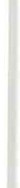 MAURA LUSIGNANI- Presidente del Collegio  IP.AS.VI. - MilanoL'obiettivo che mi pongo con questo intervento è quello di mettere in evi­ denza  il  tipo di relazione  che esiste  fra:le caratteristiche che def iniscono l'infermiere un professionista e le valenze etico-deontologiche  in esse contenute ;i vincoli che l'organizzazione pone all'infermiere alla sua entrata nel mondo del lavoro;l 'influenza  che  entrambi  questi  elementi  possono  avere  sullo  stress.Una professione quale quella infermieristica  si qualifica per il possesso di una serie di caratteristiche irrinunciabili che le fanno acquisire un peso determinante nella società delle diverse professioni. La prima grande respon ­ sabilità di u n infermiere è racchiusa nella conoscenza dei parametri che lo identificano come componente di un gruppo professionale dotato di specifi­ che conoscenze professate in un settore della cultura e/o della scienza e utiliz­ zate per la soluzione  di problemi  degli individui .Attraverso il corpo di conoscenze e teorie che acquisisce, il professionista apprende lo scopo dell'assistenza infermieristica che è quello di rispondere con un'azione compensatoria o sostitutiva dai bisogni specif ici di aiuto che vengono  posti  da  individui  in  relazione  al loro stato di  salute.Tali conoscenze sistematiche ·vengono poi utilizzate per lo sviluppo di mo­ delli  di  comportamento  specifici  per  u na  specifica  professione.L'acquisizione di competenza professionale determina l 'autorità profes­ sionale riconosciuta dalla società e dall'individuo;  pertanto  l'infermiere  sarà in grado di rispondere ad un tipo particolare di bisogno e l'individuo ricono­ scendo questa specificità vi si rivolgerà. Quando verrà però adottato un com­ portamento professionale inadeguato l'individuo potrà richiedere subito un risarcimento  rivolgendosi  alle associazioni  dei prof essionisti.Oltre alla competenza, la professione infermieristica deve fornire una rap­ presentazione pratica di ciò che significa il suo ideale di servizio. Per fare ciò occorre rifarsi al concetto di etica, intesa come disciplina che ha per og­ getto di studio l'uomo, nell'angolazione riferita alla percezione e realizzazione pratica  dei valori  etici  nel  comportamento.L'etica, branca  della filosofia, è costituita da un  insieme  di valori  etici e di direttive, effettivi in una società o elaborati da intellettuali , che prevalgo­ no in un determinato periodo storico e che si diversificano secondo la cultura dominante.Uno dei valori che guida il comportamento professionale dell'infermiere, è il bene del suo cliente/utente; in relazione al concetto di bene, la professione88	M . Lusig na niha dovuto trovare un modo particolare per rendere applicativo e quindi prag­ matico  tale valore.Infatti è stato necessario prevedere che la discrezionalità e l'autori tà pro­ fessionale di ogni infermiere non prevaricassero il valore del bene dell'utente. La  professione  ha allora  stabilito che se il ruolo  dell'infermiere  è orientato a rispondere ai bisogni, è necessario t rovare regole che possano off ri re u na garanzia ai destinatari del servizio. Le regole sono di solito per le professioni scritte nei codici deontologici le cui finalità sono quelle di individuare princi­ pi morali generali e norme morali  generali che ogni professionista  è tenuto a rispettare. Il codice non si sostituisce alla libera responsabilità dei singoli cioè alla loro autonomia e discrezionalità, ma anzi la valorizza. Inolt re esso non può prevedere i casi particolari o i dilemmi etici che si presentano all 'in­ ferm i ere. Lascia spazio alla scelta e alla responsabilità prof essionale. Ogni agire orientato in senso etico, ha sostenuto Max Weber, può oscillare tra due massime opposte, l'una orientata secondo l'etica della convinzione, l'altra se­ condo  l'etica  della  responsabilità.Per la prima, l'azione è diret ta  da principi  universali  ritenuti  giusti  in sé, a prescindere dalle loro conseguenze, per la seconda bisogna rispondere delle conseguenze prevedibili delle proprie azioni. Le responsabilità dell'infer­ miere nascono dal sapere professionale e dal suo utilizzo, dal progresso scien­ tif ico e tecnologico che aumenta il potere dell'uomo sull'uomo.  Ognuno di noi basa il suo approccio all'uomo ed un particolare fondamento che può es­ sere da una parte l'esistenza di Dio o dall'altra l'essenza dell'uomo. L'infer­ miere come professionista si assume anche impegni che riguardano il benes­ sere degli u tenti,  oltre  a quelli  previsti  per  esso come  individuo.Con questi impegni professionali trasmessi nella formazione, il professio­ n ista ent ra nell'organizzazione sanitaria e si trova  nell'immediato  di fronte ad un evidente cont rasto. I servizi ospedalieri ed extraospedalieri off rono at­ tualmente, salvo rare eccezioni, un'organizzazione del lavoro infermieristico basata sulla distribuzione di compiti per ogni operatore (modello organizzati­ vo di tipo tecnico); ciò non permette all'infermiere di instaurare una relazione personalizzata con l'individuo per il soddisfacimento dei bisogni in quanto l'approccio che è indotto dall'organizzazione, ha le caratteristiche  del lavoro in serie. Ques to signif ica che di fronte ad u na diversa modali tà di manifesta­ zione dei bisogni per ogni individuo, l'inferm iere vincolato dalla divisione del lavoro per  compiti,  risponde  ad essi  in modo eguale.Gli infermieri  e  l'organizzazione  sanitaria  hanno  lo  stesso  f ine,  che  è  quel­ lo di produ tre prestazioni assistenziali come risultato del soddisfacimento  dei bisogni   degli   utenti ,  ma   hanno   due  ottiche   diverse.L'infermiere  vuole  rendere  ottimale  la prestazione  al  singolo individuo e per questo richiede di essere autonomo e di poter fare controllare il proprio lavoro da professionisti  inferm ieri .L'organizzazione mira al coordinamento di tutte le attività produttive at­ traverso un controllo gerarchico u nico per tutti, professionisti e non. SorgonoValori sociali,  etica  e  st ress	89inevitabilmente tensioni di fronte a questi tipi differenti di autorità richieste. Per superare questi problemi si rende necessario un comportamento organiz­ zativo  nuovo  nell'ambito  assistenziale  infermieristico.Questo deve nascere anche da una approfondita riflessione sui risultati che il contrasto  infermiere  organizzazione  ha  fino ad oggi  raggiunto.Sono stati condizionati  i rapporti  con i colleghi,  con la gerarchia,  con i parenti e purtroppo a volte persino con l'utente in stato di bisogno che rap­ presenta il motivo d'essere della nostra professione . In questa situazione dob­ biamo allora chiederci da dove deve originare il nuovo comportamento pro­ fessionale . Personalmente ritengo che debba partire  da una riflessione etica sul nost ro fare. Possedere una competenza etica  per l'infermiere vuol dire garantire la quali tà delle prestazioni infermieristiche erogate e del principio che è il bene dell'individuo a cui è diretto il servizio che deve sostenere le nostre azioni. Penso che occorra partire da questa considerazione per aff ron­ tare  i  problemi  etici  che ci pone  oggi  l'assistenza  infermieristica .Quando l'infermiere compie un'azione professionale sa che essa è soste­ nuta da una valenza etica, la ricerca del benessere psicofisico  dell'individuo e  della  sua  autonomia  completa.Agire eticamente deve significare  per  l'infermiere  acquisire  i presu ppost i sui quali si basa la formulazione di una decisione professionale corret ta (co­ noscenza dell'etica, del codice deontologico, delle leggi, ecc.), sviluppare un'at­ titudine logica nel formulare un giudizio etico e met tere poi in atto la condot­ ta  etica.Sono convinta che questa modalità possa orientarci nei momenti in cui, valori  della  professione  infermieristica  e livello  di  stress  sono  in  antitesi.La complessità dei problemi  etici inoltre non  può più  essere aff rontata solo dalle  professioni  sanitarie bensì  dall'insieme  delle professioni  apparte­ nenti a diverse discipline (infermiere, medico, psicologo, teologo, filosofo ...).Nelle strutture sanitarie stanno sorgendo a questo scopo i comitati etici che off rono un contributo multidisciplinare di analisi dei problemi etici solle­ vati da professionisti e non. Anche l'infermiere  aderendo  a questi comitati pot rà  arricchire  i  moventi  etici  del  suo comportamento  professionale.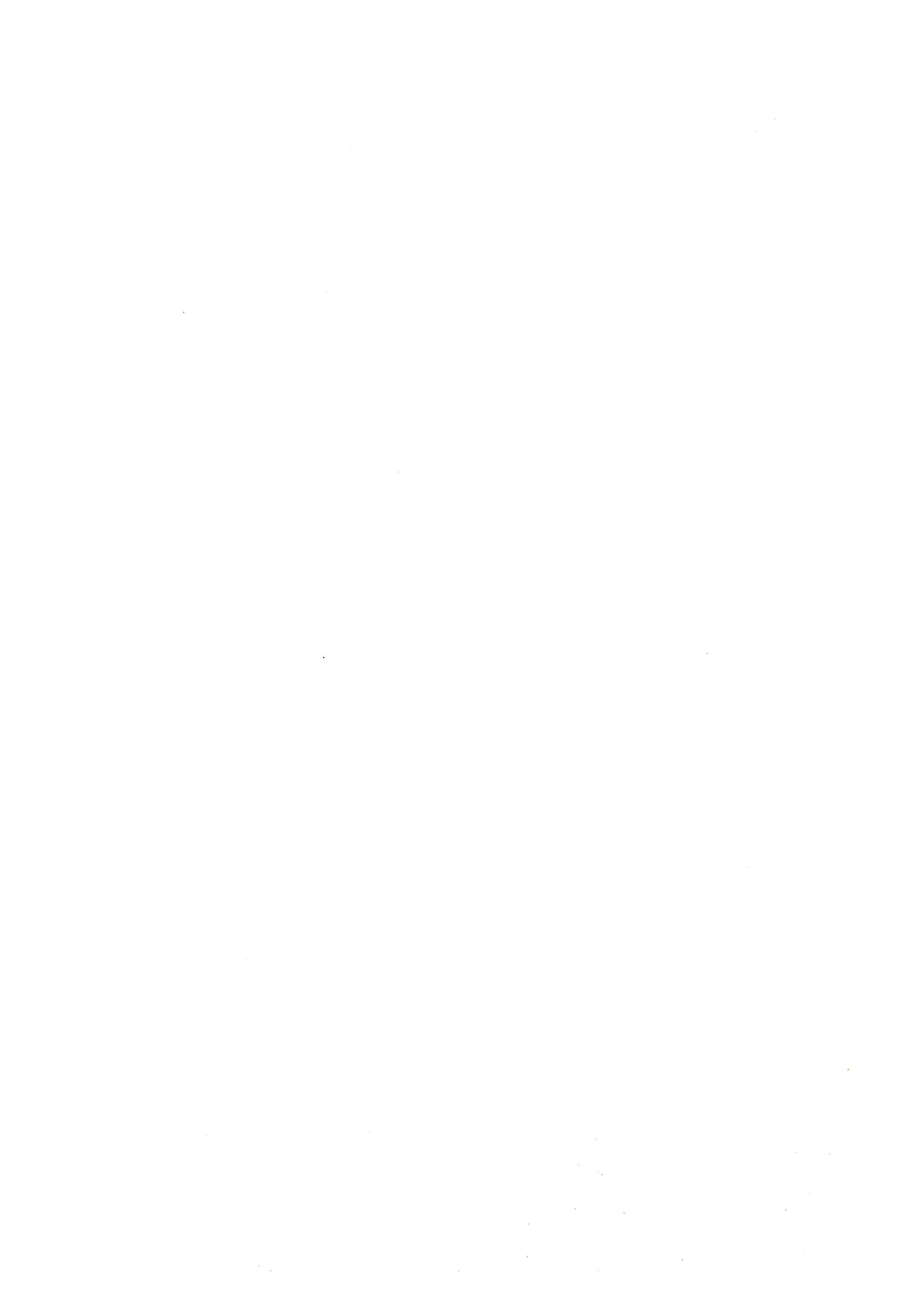 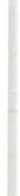 RICERCA SUL BURN-OUTTRA GLI INFERMIERI DI AREA CRITICA DELLA PROVINCIA DI UDINELUCIANA CORRADO (1l, GIOVANNI DELLI ZOTTI (2l, ANNALISA SILVESTRO (3)( 1) Dott. - Sociologo - UdineDott. - Sociologo  - UdineI.I.O. - Responsabile Formazione Aggiornamento  - U.S.L. 7 - UdinePresentazioneLa decisione di avventurarci in questa ricerca è scaturita da un lato dal bisogno di avere dei dati conoscitivi sugli infermieri di area ·critica della no­ stra provincia, dall'altro dalla curiosità di verificare l'ipotesi che andavamo formulando  circa  le condizioni  in  cui versano  questi  operatori.La  nostra   ipotesi  era  che  in  un  contesto  di  « involuzione  organizzativa »nel  quale, cioè,  l'organizzazione  non  è in  tensione  evolu tiva,  di sviluppo, ma i n u na fase di deterioramento,  con caduta del proprio ruolo di riferimentoi fattori di carenza e/o disfunzione organizzativa incidessero sull'insorgere di sintomi  di burn-out .Ad intraprendere questo lavoro ci hanno sollecitato anche i contraddittori risultati  riportati  dalla  letteratura  sul  burn-out  in  area  critica.Infatti, da una parte emerge che gli infermieri delle terapie intensive ac­ cusano disturbi psicosomatici  e soff rono di  livelli  di stress  maggiori  rispetto ai colleghi di altri reparti; dall'alt ra pare che gli stessi ostentino un maggior livello di  soddisfazione  lavorativa  per via  di un  immediato  feedback  rispet to al proprio intervento e di una consapevolezza circa l'elevato livello di profes­ sionalità   dell'interven to   stesso.MetodologiaCome strumento di ricerca è stato adottato un questiona rio, in quanto strumen to che off re i va n taggi di: raccogliere dati omogenei confron tabil i e quantificabili,   facilitare  l'analisi  e  la  sintesi  dei  risultati .Il questionario - fortemente strutturato, con domande chiuse - com­ prende una batteria di domande, per la maggior parte articolate in più items. Quasi tutte le risposte sono articolate secondo una graduali tà quantitati­va  o temporale,  secondo scale di Likert.Il questionario è stato impostato in funzione di raccogliere informazioni su  quattro  aree  tematiche.la prima parte, composta di sei domande, cerca di sondare gli aspetti della componente organizzativa;92	L. Corrado,  G. Del/i  lotti, A. Silvest rola seconda parte, di sei domande, cerca di analizzare il livello di sod­ disfazione  lavorativa  e  l'accertamento 'vèrso  il lavoro;la terza parte è costit uita dal Maslach burn-out  Inventory, utilizzato solo per  la dimensione  frequenza;	·l'ultima  parte  raccogl ie  dati  socio-anagraf ici .L'indagine è stata rivolta alle f igure infermieristiche operanti nelle Unità Sanitarie  Locali  della provincia  di Udine.I questionari  distribuiti  sono stati 397 e, al termine  dell'indagine ,  sono stati  consegnati  compilati  215  questionari,  pari  al  54.2%.I dati sono stati elaborati utilizzando  l'SPSS (Statist ica! Package  far the Socia! Sciences).Profilo della popolazione  osservataSessoLe  donne  costituiscono  il  79%,  gli  uomini  il  21 %  (Fig.  1.1).Sesso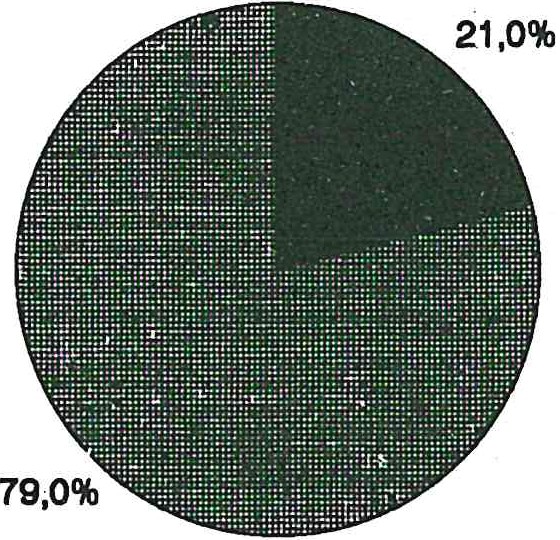 Figura  1.1.Dist ribuz ione  pe r  classi  d i  etàPer quanto riguarda l'età, possiamo raggrupparla  in quattro classi (Fig. 1.2): il  48%  ha  un 'età  compresa  fra  i  26  e	35 ann i;il 29%  ha un'età  inferiore  ai 26 anni;il  21%  ha  un'età  compresa  fra  i  36  e	45  anni;il 2% ha un'età superiore ai 45 anni.L'età  media  è  di 30  anni (d.s. 6.85),  con  una  gamma  19-55.Ricerca  sul  burn-out  t ra  gli  infe rmieri  di  Area  Critica, ecc.	93Distribuzione  per  classi  di età.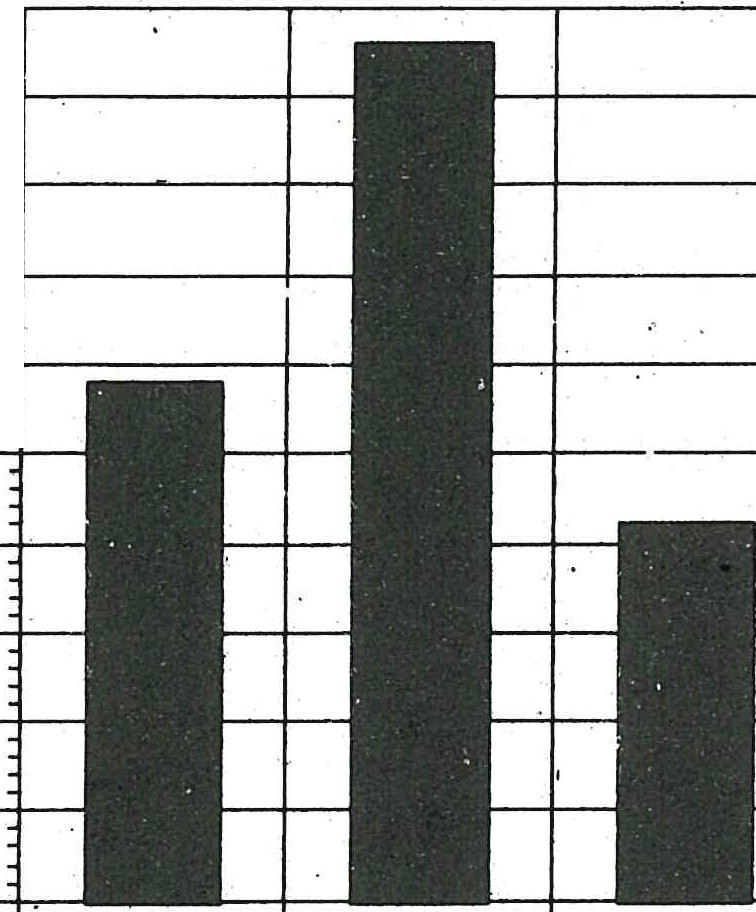 ilFino  25	26-35	" 36.-45EtàFigura  1-2.Oltre 4!;S tato  civile52%   coniugato/a,46% celibe/nubile,2 %  divorziato/aAnzianità  infe rmie risticaCome  si vede  dalla  Figu ra  1.3:il  36%  ha  un'anzianità  compresa  tra  11  e  20  anni; il  35%  ha  un'anzianità  inferiore  ai  6  anni;il  25%  ha  un'anzianità  compresa  t ra  6 e  10 anni;il  4%  ha  u n'anzianità  compresa  t ra  i  21  e  i 29  anni.L'anzianità infermieristica media è di 9.17 anni (d.s. 6.29), con una gamma 1-29.94	L.  Co,-rndo,  G. Del/ i Zott i, A. Silvest roDistribuzione  per  anzianità  infermieristica40,	--,	-.,...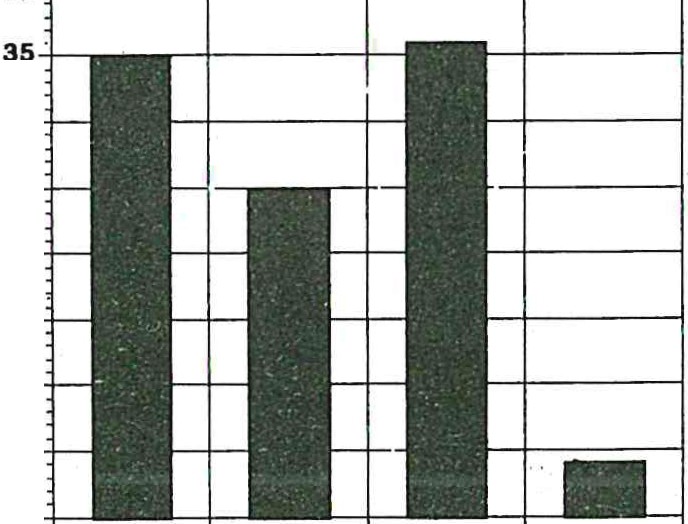 Flno 5	6 -10	11 • 20	21 - 30AnzianitàFigura	1.3Titolo  pro fessionaleL'82%  è  costi tuito  da  infermieri  professionali  (Fig.  1.4), il  10%  da  infermieri  genericii l  7%  da  vigilat rici  d'infan zia, l' l %   da  puericult rici.Titolo  professionale82,0%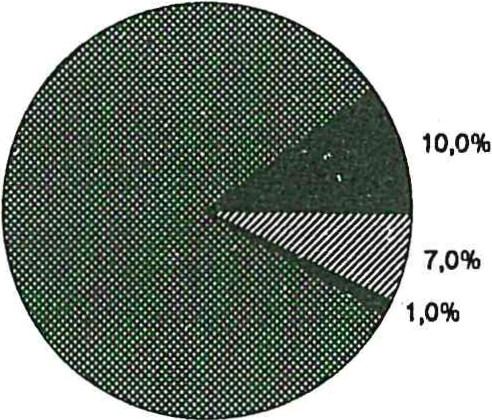 Figu ra  1.4Tipo  di  speciali z za zioneIl 19.9% del totale possiede una specializzazione (Fig. 1.5) e precisamente:Ricerca  sttl  burn-out  t ra  gli  infermieri   di  Area  Critica, ecc.	95terapia  intensiva	2.3% nefrologia  e dialisi	6.5% cardiologia	2.8%capo  sala	6%A.S.V.	2.3%Specializzazioni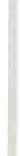 Nefrologia e dlalls1 1	I        I	6.I	I	II	I	ICaposalaI	I	II	I	ICardiologiaTerapia IntensivaAS.V.I	I	II	I	II	I	II	i	II	I	I2,32,3.8PercentoFigura  1.5Distribuzione  pe r  se rvizioI valori  percentuali  sono evidenziati  dalla  fig.  1.6:emergenza   territoriale dialisipronto  soccorso anestesiat.i.  cardiochirurgicat.i . neonatologica terapia  intensiva medicina  d'urgenza22%21 %15%14%9%8%8%3%96	L. Corrado, G. Del/i lotti, A. Sil ves1roDistribuzione  per  servizioEmergenza territorialeDialisi Pronto  soccorsoAnestBsiaT.I..cardiochih.1rgiCa Terapia IntensivaT.I. neonatolC1Qica      Medicina d'urgenza·-31514988Percento·22 21·Figura   1.6Turnove rRispetto  ai  t assi  di  mobilit à, osserviamo la  Fig.  1.7:il  35%  non  ha  mai  cambiato  reparto  o  ospedale, il  35 %  ha  cambiato  u na  volta,i l  25 %  ha  cambiato  due/tre  volte,il 5%  ha cambiato più  di tre vol teTurnoverNOH HA llAI CAllBIATO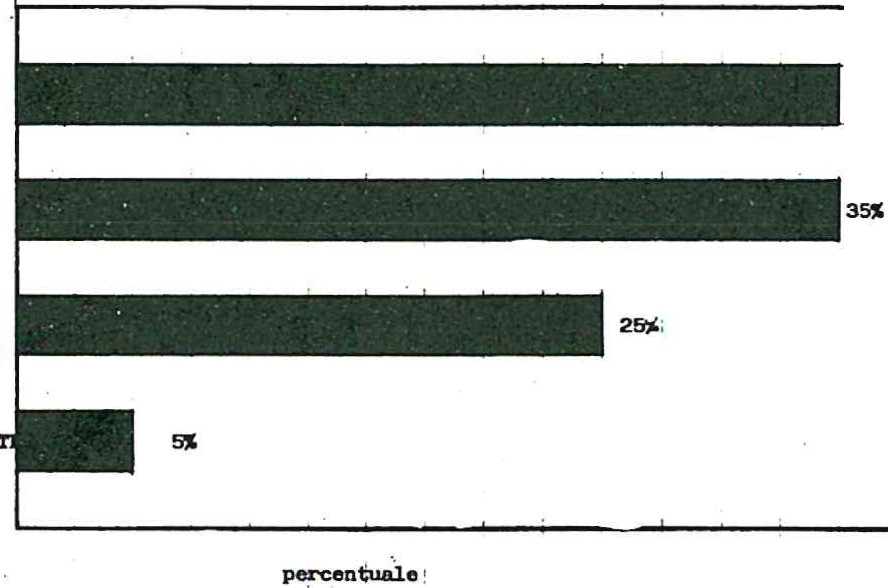 l\KPARTO O  SERVIZIOHA CAllBIATO UNA VOLTA.HA CAJIBiA.TO DUK/TRB VOLTIHA CAMBIATO PIU' DI 3 . VOLFigura  1.7Rice rca  sul  burn-out  t ra  gli  infermie ri  di  Area  Cri-tica,  ecc.	97Corsi di aggiorname nto negli ultimi  tre anniI dati relativi sono evidenziati nella Fig. 1.8; la media degli aggiornamenti frequentati  è di 2.8.il  39%  ha  partecipato  dai  3  ai  5 corsi,il 38%  ha  partecipato  da  I  a  2  corsi,il 13% non  ha  partecipato  a nessun  corso il  10% ha partecipato  a più  di 5 corsi.Corsi  di  aggiornamento  negli  ultimi  tre  anni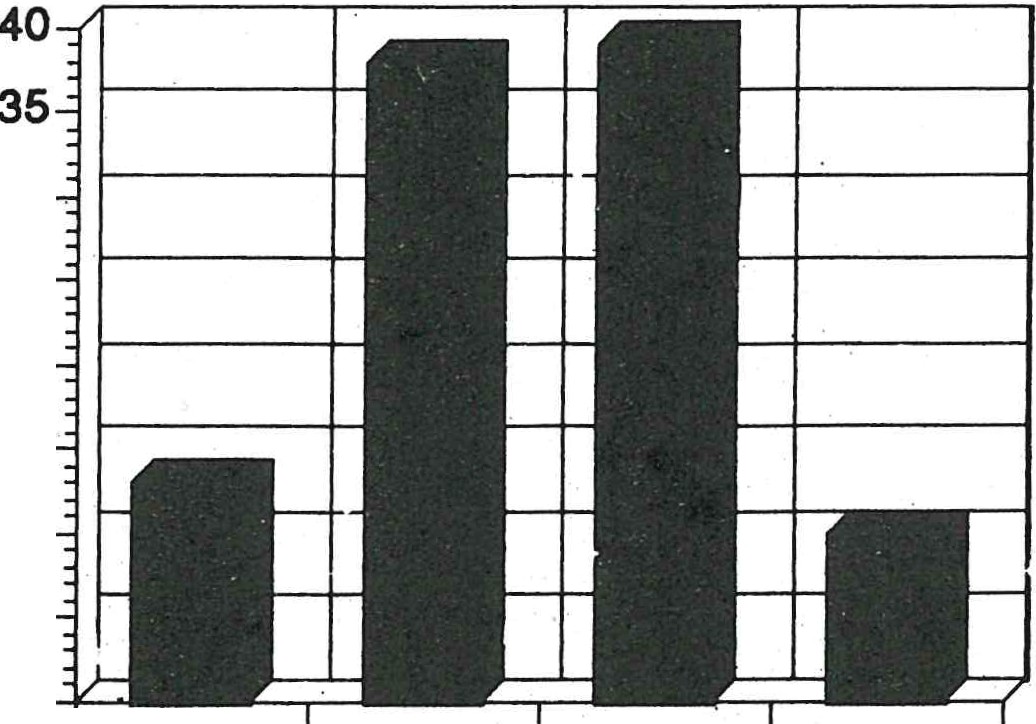 30- 252015-105oo1-2	3-5	>5Figura   1.8Dist ribuzione  pe r  titolo  di  studioCome  si può  notare  dalla  Fig.  I .9:il  47%  possiede  il  biennio  di  scuola  media  superiore, il 22%	))	diploma  professionale   triennale,il 22%	))	diploma di media superiore, 1'8%	))	media inferiore,l' I %	))	scuola  elementare.98	L. Corrado, G. Del/i  Zotti, A. SilvestroDistribuzione  per  titolo  di studioBlennio superiore Diploma trlennElle Media superiore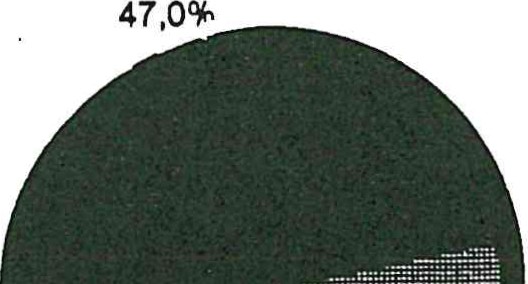 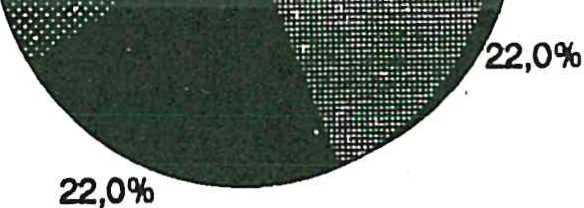 lii Media inferioreElementare8,0%Figura  l•.9Dist ribuzione geog raficaIn questa sede va evidenziato che il 51 % è rappresentato da infermieri di un'unica U.S.L., quella Udinese, nella quale è collocata la struttura ospeda­ liera più grossa, ment re il 49% è costituito dalle rimanenti strutture  della provi ncia.Inf ine,  1'89% è  di  ruolo,  l' 11%  non  è di  ruolo.Aspetti  della  componente  organizzativaAnalizzeremo  le risposte  di questa  prima  parte  del questionario.La prima domanda chiedeva con quale frequenza gli infermieri si dedica­ no, nell'ambito dell'orario di lavoro, ad attività  che esulano dall'assistenza vera  e propria.In particolare, sono stati sondati 11 aspetti ad ognuno dei quali l'intervi­ stato poteva  dare una  risposta  sulla  scala:3 = sempre;2 = spesso;1 =  talvolta; O = mai.Iniziamo con il presentare la lista degli items (tab. 2.1) con la relativa media precisando che, essendo la scala con 4 modalità di risposta, una media inferiore a 2.5 segnala  che l'attività viene  svolta  raramente.Ricerca  sul  burn-out  t ra  gli  infermieri   di  Area  Critica, ecc.	99Tab.  2.1  -   Frequenza   media   delle   attività   svolte   al   di   fuori    de/l'assistenza.Nella tabella la lista degli items è stata ordinata dall'elemento che presen­ ta un valore medio più basso (di scarsa frequenza) a quello che presenta il valore  medio più alto.Risulta immediatamente evidente la scarsa rilevanza che rivestono attivi­ tà  quali  la  didattica,  la ricerca,  le riunioni  d'équipe  e l'aggiornamento.Grafico sulle attività  svolteATTIVITÀorganizzazione  del personale riunioni  d 'équipe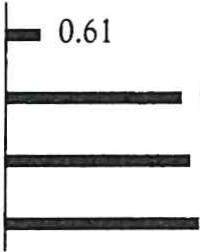 ricerca,  raccolta  dati didallica aggiornamentoprogrammazione  del  lavoro t rasporto  materialepulizia  ambientalerelaz. con familia ri dei pazienti pratiche   burocratichepul izia materiali e a ttrezzatureVALORI MEDIFigura 2.1100	L. Corrado,  G. Del/ i  Zolli,  A. Silvest roPer quanto riguarda  la modalità  di lavorare,  prevale  la prassi  di lavorare in  coppia  con  colleghi  rispet to  al  lavoro  in  équipe  (tab.  2 .2).Tab.  2.2.  -  M od alità  di  lavoroIl tipo di comunicazione normalmente utilizzato per la trasmissione delle informazioni relative all'operatività è quello verbale, come possiamo osserva­ re dai valori medi della tabella 2.3. Risulta poco consolidata la prassi di riu­ nioni di reparto, all'interno delle quali vengano trasmesse ed eventualmente discusse, in modo circolare, le problematiche relative all'attività del servizio.Tab.  2.3  -  M odalità  di  comunicarePer quanto concerne la presenza di tensioni all'interno del servmo, le maggiori tensioni vengono vissute rispetto ai medici, al capo sala e agli altri infermieri (tab. 2.4), ment re irrilevan ti risul tano le tensioni con altre f igu re professionali  e con  gli  Uff ici  di Direzione.Tab.  2.4  -  Frequenza  delle  tensioni  all'inte rno  del  se rvizioRicerca  sul  burn-out  t ra  gli  infermieri   di  Area  Critica, ecc.101Una maggiore attenzione va dedicata, secondo noi, ai fattori legati allo svolgimento   della  professione.La domanda « In che misura i seguenti fattori le sembrano importanti per migliorare il suo lavoro?"• per la quale sono stati sondati 10 aspetti, ad ognu­ no  dei  quali  l'intervistato  poteva  dare  una  risposta  sulla scala:3 = molto,2  =  abbastanza;1 = poco;O =  niente.ha  dato i  risultati  di cui alla  tab. 2.5.Tab.  2.5  -  Fattori  ritenuti  importanti pe r migliorare  il lavoroLa lista degli items è stata ordinata dall'elemento con valore medio piu al to (più importan te) a quello con valore medio più basso.Già ad u na prima osservazione si rileva come grosso peso assumano i fattori legati alla modalità organizzativa . Per avere una verifica di questa pri­ ma indicazione, è stata applicata  l'analisi fattoriale per cercare di capire le« parentele» tra le variabili, cioè cercare di individuare degli insiemi di varia­ bili che si comportano nello stesso modo. Tramite questo metodo sono stati estratti   3  fattori.Osservando le variabili  che determinano tali fattori (tab. 2.6) notiamo che il  primo  fattore è caratterizzato  da variabili  connesse  ai processi  organizzati­ vi, che vengono identificati come i più importanti ai fini di migliorare il lavoro.Il secondo fattore contiene le variabili connesse ai processi di ruolo, cioè gli aspetti  più  significativi per  lo status  della professione  infermieristica .Il terzo fattore raggruppa gli aspetti più « materiali » del lavoro e che chia­ meremo    strumenti    organizzativi .Che  gli  aspetti  del  processo  organizzativo  assumano  un  peso  più  grossoai fini dello svolgimento della professione viene confermato anche dai risulta­ ti della domanda successiva, che cerca di sondare quali sono i fattori che impediscono di svolgere la professione  come si vorrebbe.102	L.  Corrado,  G.  Del/ i  Zolli, A.  Silvest roTab.  2.6  -  Fattori  che  concorrono  a  migliora re  il  lavoroDa un primo sguardo alla lista delle 11 variabili elencate in ordine decre­ scente rispetto  al  valore  medio  conseguito  (tab.  2.7),  osserviamo  che  anche in questo caso gli aspetti organizzativi/operativi vengono identif icati come mag­ giori responsabili di una mancata espressione professionale  rispetto  ai  pro­ cessi  di  ruolo.Tab. 2.7 - Fattori  che imped iscono un'ottimale svolgime nto della pro fessioneRice rca  sul  burn-out  t ra  gli  infe rmie ri  di  Area  Critica,  ecc.	103L'analisi  fattoriale  ha  raggruppato  le variabili  in  due  fattori.(Tab. 2.'8) Il primo accorpa processi e strumenti organizzativi, delineando quindi la componente organizzativa e attribuendole un peso più importante rispetto  al  secondo  fattore,  che  riguarda  i processi  di  ruolo.Tab. 2.8  -  Fattori  che  imped iscono di  lavorare  bene3. Soddisfazione lavorativa e atteggiamenti verso il lavoroSi sentono complessivamente  soddisfatti del lavoro (Fig. 3.1):molto abbastanza poconienteil  21 %il  70%l'  8%l '    1%con  un  valore  di  soddisfazione  di  2.12.104	L.  Corrado,  G.  Del/i  Zoui,  A. Silvest roLivello di soddisfazione  lavorativa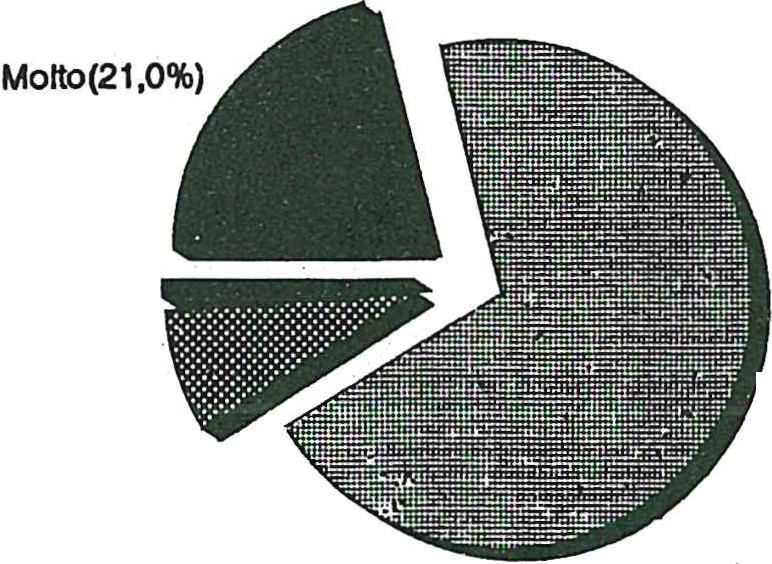 l'llente(1,ò%;Poco(8,0%)J\bbastanza(70,0%)Figura · 3.rLa domanda successiva indagava quanto contribuiscono a formare la sod­ disfazione una serie di aspetti della professione . I risultati sono riportati nella Fig. 3.2, in ordine decrescente rispet to al valore medio conseguito dai 18 items.Fattori  che  concorrono  alla  soddisfazioneEssere  di aiuto a chi soff reCoscienza   di   svolgere   una   professione   socialmente   u t ile Rapporti   con   i   pazientiSicurezza del posto di lavoro Ricchezza dei con tatt i uman i Rapport i   con   i   col leghiValidi tà  dei   risu l ta l i  consegui t i Varietà   dei   com pit iSent i rsi   real izzat iRapport i   con   i   famil iari   dei   malat iTempo  libero che  lascia  l'orario di  lavoroCon tenu to  a l tamen te  tecnologico   del l a  professione Ret ribuzione    economicaParteci pazione  a  processi  di  aggiornamen to Rapporti  con  i   superiori  gera rchiciParteci pazion i   ai    processi    decisional iPossibil i tà  di   incidere  sulle  scelte  orga n izzat ive Prestigio   deriva n te   dal la   professione   di   infermiereFigura 3.2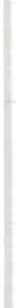 Ricerca  sul  burn-olll  t ra  gli  infermieri   di  Area  Critica, ecc.	105Con i valori più alti si collocano connotazioni di tipo umanitario/relazio­ nale. Ciò conferma quanta importanza assumono nella professione infermieri­ stica, come nelle altre professioni di aiuto, gli aspetti idealistici ed umanitari.Anche per questa batteria di risposte, per capire meglio le relazioni tra le va riabili,  è  stata effettuata  l'analisi  fattoriale,  che ha estratto  tre  fattori, i quali descrivono in modo ottimale la variabilità delle diverse variabili (Ta­ bella 3.1).Nel primo fattore, che  chiameremo  « Dimensione  umanitaria/relazionale», sono compresi gli aspetti che met tono in evidenza la cen t ralità  della  gratifica­ zione   derivante   dall 'aiutare   gli   altri .La  seconda  dimensione,   che  indichiamo   come  « Dimensione   organizzati­ va »,   raggruppa   aspetti   collegati   ai   processi   organizzativi.La terza dimensione, che potremmo definire « Dimensione dello status », comprende variabili scaturenti dal fatto di ricoprire la « qualifica »  di  infer­ miere.  È  la  dimensione  che  ha  il  valore  medio  più  basso.È interessa nte nota re come incida in maniera rileva nte sul livello di sod­ disfazione  l'aspetto  umanita rio,  sembrerebbe quasi a compensare  la  scarsa soddisfazione derivante dalle componenti organizzative e della professione. Per quanto rigua rda gli atteggiamenti  verso il lavoro, alla domanda se provano sensazioni di insofferenza per il fatto di essere a continuo contattocon la malattia,  il:19%  risponde  mai67% risponde talvolta13% risponde spessocon u na frequenza media - 0.95 - di sentimenti di insofferenza molto bassa.Tab.  3.1  -  Fattori   di  sod d isfa zione106	L. Corrado,  G.  Del/ i  Zotti, A.  Silvest roContinuaCi rca  il  bisogno  di  « Stacca re »  dal  lavoro,  osserviamo  la  Tab.  3.2,  dalla quale  emerge  u n  dato  preoccupante:  il  10% (sicuramente)  e  il  29%  (probabil­ mente)  cambierebbe  professione,  con  una  tendenza  centrifuga  non  trascurabile . Per  capire  meglio  cosa  determini  la  soddisfazione  e  gli  atteggiamenti   ab­ biamo  analizzato   le  correlazioni   t ra  questa  parte   del  questionario   e  le  altredomande.Tab.  3.2  -  Tendenze  cent rifughevalori  percentualiRicerca  sul  burn-olll  t ra  gli  infermieri   di Area  Critica, ecc.	107Le correlazioni evidenziano una interdipendenza positiva tra: livello di soddisfazione e - lavoro in équipe-contatti umani-partecipazione  ai processi  decisionali- rapporti con i superiori- rapporti  con  i  pazienti- il riconoscimento della propria professione- la validità dei risultati conseguiti- la partecipazione a processi di aggiornamento- il sentirsi realizzato- la possibilità di incidere sulle scelte.Men t re  esiste  una  correlazione  negat iva  t ra:livello di soddisfazione e - desiderio di assentarsi dal lavoro- desiderio  di  cambiare  serv1z10- desiderio di cambiare professione.Il livello di soddisfazione non most ra variazioni rispetto al sesso e neppu­ re rispetto all'anzianità di servizio; quest'ultimo dato può essere spiegato con il fatto che la popolazione osservata si dispone su una fascia alquanto omogenea .Emerge una correlazione positiva molto accentuata t ra la soddisfazione e  la  partecipazione  a corsi di aggiornamento .Dalle correlazioni osserviamo che più basso è il livello di soddisfazione rispetto  a:- la funzione di aiuto verso chi soff re- rapporti   con  i  superiori- sentirsi realizzatipiù  alto è il  desiderio  di cambiare  servizio/reparto e professione.Presenza  di  burn-outPer individuare e misurare  l'eventuale presenza  di bu rn-out,  lo strumen to di rilevazione utilizzato è il Maslach burn-out  Inven tory, costitui to da 22 voci in base alle quali il soggetto deve valutare la frequenza con cui esperimenta sintomi,  effetti  e  stati  emotivi  connessi  con  il  lavoro.La scala degli ite m.s misura  tre dimensioni:l'esaurimento emotivo, cioè la sensazione di essere in continua tensio­ ne,  emotivamente  inaridito dal  rapporto  con gli  altri;la depersonalizzazione, identifica risposte negative, i n particolare  nei confront i   degli   uten ti;la ridot ta realizzazione professionale, si riferisce alla sensazione che108	L. Corrado, G. Del/i  Zotti, A. Silvest rola propria competenza professionale, così come il desiderio di successo, stia venendo meno.Dai punteggi ottenuti, per ognuna delle tre subscale sono stati calcolati la media e la deviazione standard. I dati sono stati poi sottoposti ad analisi fattoriale con rotazione ortogonale  dei fattori (varimax) e si è verif icata la corrispondenza con la struttura originaria dello strumento. L'analisi fattoria­ le ha condotto infatti all'identificazione di tre fattori indipendenti, che spiega­ no complessivamente  il 48%  della varianza.Nella Tabella 4.1 sono riportati i punteggi medi e le deviazioni standard ottenuti dal nost ro campione (indicato con la lettera U) nelle t re subscale alle risposte   di  frequenza.Nella tabella i dati vengono confrontati con quelli di una ricerca condot ta da Pedrabissi e Santinello (1988) a un campione di infermieri  dell'Ospedale Civile  di  Padova  (indicato  con  la  lettera  P).I dati  non sembrano evidenziare grandi differenze. Il nost ro campione most ra una tendenza ad u n leggero più alto livello di realizzazione lavorativa e a un minore livello di depersonalizzazione, ment re il livello dell'esau rimento emotivo è leggermen te più elevato.Possiamo tentare di spiegare la maggior realizzazione lavorativa con la grossa importanza che rivestono, come abbiamo visto precedentemente, gli aspet ti  di  relazione  e l'aspetto  umanitario  della  professione .Ne consegue che il livello di depersonalizzazione non è elevato, dato che il paziente  non viene vissuto con fatica e distacco.A  fronte  di  quanto  sopra,  la  media  conseguita  dall'esaurimento  emotivo. è più elevata. Poiché le variabili componenti questo fattore riguardano la « fa­ tica del lavorare », pot remmo pensare che a determinare questo esaurimen to concorrano le carenze e le disfunzioni organizzative già emerse nelle  altre parti  del  questionario.Tab.  4.1  -  M.B.J.  -  M ed ie  e  deviazioni   standa rd   delle  subscale   (frequenza )Ricerca  sul  burn-out  t ra  gli  infermieri   di  Area   Critica,  ecc.	109Abbiamo quindi analizzato l'andamento delle medie delle t re dimensioni rispetto  al  sesso,  al  titolo  professionale  e  al  reparto.Nella tabella 4.2 abbiamo evidenziato con un + un valore med io superio­re alla media  complessiva  dell'M.B.I.,  con un - un valore medio inferiore e con  = uno  scostamento  insignif icante.Si può osservare che l'incidenza maggiore di esaurimento emotivo si ha nelle donne, fra gli infermieri professionali  e nei reparti di terapia intensiva e dialisi; la depersonalizzazione è più presente fra gli uomini, fra gli infermie­ ri professionali,  nei reparti di terapia intensiva e di dialisi; mentre si sentono più realizzati  i maschi, gli infermieri generici, le puericultrici e il personale dei  reparti  di: pronto  soccorso,  medicina  d'urgenza,  emergenza  territoriale e  anestesia .Possiamo quindi pensare che i più soggetti a burn-out, rispetto al nost ro campione, siano le donne, gli infermieri professionali e chi lavora nei reparti di  terapia  intensiva  e  di  dialisi.Ovviamente, i  dati dovrebbero essere elaborati  ulteriormente  per  verifica ­ re  le relazioni  di questi  sintomi  con  altre variabili  esaminate  dal questionario .Tab.  4.2  -  Anda mento  della  prese nza  di  burn-out110	L. Corrado,  G. Del/i  Zo11i, A. Silvest roConclusioniDai  risultati  della  ricerca  ci preme  evidenziare  alcuni  punti:i dat i  sulla  presenza  di  burn-out  non  si  discostano  mol to  da  quelli  di al t re ricerche analoghe, se non u na minore incidenza dei sintomi fra i nost ri operatori,  nei  quali  probabilmente  agisce   una   forte   presenza   compensativa della  componente  idealistico/umanitaria.   Il   che   pot rebbe   essere   interpretato con  la  fascia  di  età  giovane  nella  quale  si  dispone  la  popolazione   osservata;sembra confermata la nostra ipotesi di partenza  di una  connessione tra manifestazioni di burn-out e fattori organizzativi. Infatti il disagio e la fatica del lavoratore risul tano correlati con carenze di tipo organizzativo, non tan to di tipo ma teriale o stru mentale, quanto di impostazione e di gest ione; vale  a dire che il modello  organizzativo non viene considerato valido;l 'indagine evidenzia anche il basso livello di soddisfazione derivante dall'essere « prof essionisti infermieri », addebitato  allo  scarso  riconoscimento del  ruolo  professionale  e  sociale;Ovviamente la nost ra ricerca presenta dei grossi limiti e andrebbe com­ pletata  analizzando  ulteriormente  i  dati,  approfondendo  le correlazioni  e veri­ f icando event ua l i differenze significative t ra singoli repar t i t ra singoli Ospe­ dali  e  tra  questi  e  le  altre  variabi li .Crediamo comunque nella validità di questi strumen ti, non solo ai fini conoscitivi - in  quanto  permettono  di  tracciare  un  prof ilo  della  realtà  che ci circonda - ma anche ai fini operativi . Le informazioni che ne scaturiscono andrebbero infat ti utilizzate per promuovere iniziative  che apportino concret i con t ribut i e proposte f inalizzati eia un lato a sensibil izzare le istanze gest iona­ li e dall 'altro a migliora re il clima organizzativo e a  diminuire  la  tensione lavora tiva.Quanto sopra contribuirebbe non solo a migliorare il livello cli soddisfa­ zione di quello che è un aspetto consistente della nostra vi ta - il lavoro -, ma influi rebbe posi tivamente anche sulla qualità del servizio erogato.L'ESPERIENZA DEGLI INFERMIERI PROFESSIONALIA CONTATTO CON I PAZIENTI DONATORI D'ORGANO: CAUSE DI STRESSM. BEDIN (1l, L. BIFFANTI (2l, L. DALLA VERDE (3l, R. MILAN! (2l, G. NARDON (1l,SILVESTRI (4J< 1J IPAFD - Scuola per Infermieri Professionali - VICENZA<2J IP CR2 - VICENZA<3J Medico psichiatra Ospedale Noventa - VICENZA(4) IPAFD SUEM - VICENZAIntroduzione  ed  obiettiviLa consapevolezza  di una realtà complessa qual è quella dell'assistenza a  pazienti  donatori  d'organo  ci  ha  indirizzato  verso  questa  indagine.Questa complessità è dovuta all'intreccio t ra problemi pu ramente assi­ stenziali, problemi di relazione ed organizzativi che a nost ro avviso possono diventare  cause  di  stress.Dalla nost ra esperienza riport iamo che questi pazienti  richiedono  all'I.P. mol te energie sia f isiche che psicologiche e che la prevalente sensazione sia quella di assistere ad un « cadavere a cuore battente» non conoscendo e non potendo  partecipare   alla  fase  successiva  più  positiva  e  vitale  costituita  dal t rapianto.Partendo da questi presu pposti abbiamo sentito l'esigenza  di confrontarci con i colleghi di altri centri per verificare f ino a che punto le seguenti compo­ nenti  possono  diventare  causa  di  stress:problem i   assistenziali   pa rt icolari problemi   di   relazioneproblemi  di organizzazione  del  reparto carico  di  lavoroimportanza  della  formazione  specifica.L'importante ruolo infermieristico di conduzione dei rapporti con  le fami­ glie  dei  potenziali  donatori,  descrit to  dalla  bibliograf ia  internazionale,  costi­ t u isce u n u lteriore sprone per m igliorare il nost ro status e l 'importanza del ruolo dell'I.P. sia all'interno d ell' équipe sia al fine del buon esito della  do­ nazione .Materiali  e metodiIl  nost ro  lavoro  è  stato  diviso  in  due  parti :la prima ha come scopo la valutazione del carico di lavoro infermierist icol 12	M .  Bedin,  L.  Bi f fanti,   L.  Dalla   Verde, R.  M i/ani,   G.  Nardon,   C.  Silvest ried è stata fatta tramite un'analisi sulle cartelle dei donatori seguiti dal nostro centro dal 1982 al 1990.Per  ogni  pazien te  è  stato  applicato:il SAPS per valutare  la gravi tà clinica;il TISS per valuta re  l'impegno  terapeu tico;il TOSS  per  misu rare  il carico  di  lavoro  infermieristico .Con la seconda pa rte dell'indagine sono state valutate le componenti cau­ sa di stress trami te un questionario strutturato, somminist rato per via telefo­ nica tra i centri collaboranti col North Italian Transplant  (NITp) che hanno assistito pazien ti donatori nel 1990, per un totale di 27 T.I. di diverse Regioni.Per ogn i cent ro sono state effettuate da 1 a 3 interviste a seconda del l a dispon ibi l i tà  degli  infermieri  tu rnist i.Il  campione  è  stato  di  tipo  casuale.Con la supervisione di  uno  psichiatra  abbiamo  costruito  un  questionario per individuare correlazioni  fra  t re  gruppi  sintomatologici  (« ansia »,  « tensio­ ne », « depressione ») da valu tare  sui colleghi intervistati ed una serie di varia­ bili personali degli stessi ed altre variabili organizzative del reparto in cui lavorano:esperienze   di   assistenza   a   pazien t i   donatori;attitudine  personale  alla  donazione  ed  opinioni  sulla  legislazione; conoscenze  specifiche  nel  riconoscere  i pazienti  donatori;realtà  ed  organizzazione  di  reparto  con  rif erimento  ad  orari,  riunion i di  supporto  psicologico,   informazione   sull'esito  della  donazione .N .B. Ogni gruppo sintomatologico è stato valutato  somminist rando  u na serie di domande all'intervistato al quale veniva chiesto  di  quantif icare  l 'in­ tensi tà  di  determinat i   sintomi.Diamo  l'elenco di questi:per  misu rare  !'« ansia »  venivano  valutati  i  seguenti:preoccupazioni, previsioni pessimistiche, paura, paura del futu ro, irrita­ bilità;per   la   « tensione»:senso d i tensione, facile stancabili tà , t rasal imenti, faci li tà al  pia nto,  t re­ mori,    irrequ ietudi ne,   incapacità    di   rilassarsi;per   la  « depressione»   infine:scarso interesse per il paziente, non soddisfazione nel lavoro, u more de­ presso,  dispiacere  ad  inizia re  il  lavoro  e  relativo  sollievo  nel  terminarlo .Per ogn i sintomo il collega in tervistato era invitato a dare u n'au toval u ta­ zione dell'in tensi tà t ram i te u n pu nteggio va riabile da O a 4 dove O ra ppresen t a l'assenza  del  sintomo  stesso,  viceversa  4  il  massimo  dell'intensi tà .L 'esperienza  degli  infermieri   pro fe ssionali,  ecc.	1 13RisultatiPer quanto concerne la misurazione del carico  di  lavoro  infermieristico , visto che non siamo in possesso  dei  nost ri  dati  definitivi,  ci  rifacciamo  ai risul tati di un 'analisi t rat ta da un lavoro di Japichino e altri nel  1989, i  cui risu l tati  sono  al  momento  sovrappon ibil i  ai  nost ri  già  elabora ti.Tutti i  pazienti  sono  caratterizzati  da  un  elevato  punteggio  SAPS (16.8 + - O. 9 DS) indice di u na considerevole gravità clinica, da un alto pu n­ teggio di complessità terapeutica (43 + - 1.6 punti TISS), valori di questotipo si ottengono per malati di pari classe di gravi tà ma dopo una permanenza in  reparto  di  alcuni  giorni.Il tem po di assistenza infermieristica (TOSS) nelle prime 24 ore di ricove­ ro è risul tato essere pari a 968.1  + - 23.8 mi nuti su  1440 (delle 24 ore).Se consideriamo quetso tempo  depurato di tutto il lavoro per l'accettazione del malato, questi valori corrispondono sostanzialmente ad un rapporto Infer­ miere/paziente di 1:1 ment re nella realtà italiana descritta in un nost ro prece­ dente studio questo rapporto è sempre superiore a 2:1. Il superlavoro è senza dubbio  causa  di  tensione  se non  propriamente  di  stress.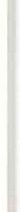 Dai   risultati   dell 'inchiesta   telefonica   emergono   dati  generali   e  relazion i i n teressan t i   che   ora   descriveremo:età media: 27 .6 anni;anzianità di servizio: il 49%  lavora in T.I. di più  di 4 anni; il  91 % ha  assistito  in  prima  persona  pazienti  donatori ;alla domanda sulla disponibilità personale alla donazione, il 73% siè  dichiarato  favorevole;hanno ricevuto conoscenze specif iche (nel corso per I.P. o successiva­ mente i l 58%, queste conoscenze  sono state descri tte come superf iciali  o co­ m unque  non  soddisfacenti  nel  60/70%  delle  risposte;il 95% ritiene utile una preparazione specif ica per seguire il processo della donazione , i colleghi consigliano che gli aggiornamenti da tenere in futu­ ro siano gestiti prevalentemente da I.P., medici, psicologi e con percentuali più  basse,  da esperti  di etica, avvocati,  personale  religioso;il 46% si dichiara non d'accordo con l 'attuale legge (16 % non  sa) che di fatto prevede il consenso espresso dai famil iari, 1'87% è favorevole al con­ senso  espresso  in  vita;i momenti più stressanti per gli infermieri durante il processo della donazione   sono:durante  la  presenza  dei  parenti  nella  fase  della  richiesta durante  il  periodo  di osservazione;riun ion i  di  supporto  psicologico  sono  state  segu i te  dall ' 11%  dei  colle­ ghi,  i  qual i   ne  confermano   l 'u tili tà.L'87 %  d i  coloro  che apparten gono  a  T.I.  che non  hanno  organizzato questo  tipo  di  riunioni  ne  sente  l 'esigenza .1 14	M . Bedin, L. Bi f fa111i , L. Dalla  Verde, R. M i/ani,  G. Nardon, C. Silves1riDiscussioneLa somma dei vari indicatori proposti ed autovalutati dagli intervistati ci ha permesso di calcolare u na media matematica  dei punteggi  di disagio:Questi dati sono da valutare positivamente poiché sono bassi nel totale rispetto al valore indicato dallo psichiat ra come « patologico» di 30. La de­ pressione e l 'ansia sono poco intense rispetto alla tensione, entro certi limi t i perciò possiamo  ritenere  questa  situazione  reale  e  « positiva »  per  un  reparto di  I.I.2) L'età media di 27 anni è rappresentata  in gran parte (51%) da Infermie­ ri con età tra  20  e  25  anni.  L'età  media  bassa  può  essere  interpretata  come un ind ice  diretto  di  elevato  turn  aver  e  quindi  indirettamente  di  burn  ou t. A  conferma  di  questo  abbiamo  osservato  anche  che  in  questa  f ascia  di  età i l  pu nteggio  di  disagio  è  leggermente  più  basso (16).3) Risulta evidente una tendenza inversa tra anzianità di servizio e dispo­ nibilità  personale  alla  donazione:ANZ.  DI  SERVIZIO	DISPONIBILITÀI anno2-3 ann i 4-5   annipiù  di  5 anni8 SI13 SI4 SI 14 SI1  NO6  NO9  NOI punteggi di disagio messi in relazione con la disponibilità personale alla donazione  non  hanno  dato risultati  signif icativi .Il  50%  degl i  infermieri  con  pu nteggio  superiore  alla  media  ha  avu to l ut t i im portan t i negli ul tim i 3 ann i, possiamo perciò pensa re che anche situa­ zioni  personali   abbiano  contribuito  ad  aumentare   il  disagio.In relazione  alle  conoscenze  specif iche  di  alcuni  colleghi  intervistati si sono dimost rati in possesso . Riteniamo che i dati rilevati ci diano  queste indicazioni:la formazione specif ica ricevuta  rappresenta  il DATO  OBIETTIVO ; di fat to la relazione t ra partecipazione a corsi  e disagio ci ha  dato  risu l tat i negat ivi: non si è dimost ra ta correlazione significativa fra pu n teggio nei para­ met ri del disagio e avvenuta o meno partecipazione a partecipare a corsi di formazione   specifici.b) Le risposte relative alla certezza di diagnosi di morte cerebrale risul-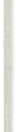 L'esperien za  degli  infermieri   pro fessionali,   ecc.	115tano essere un DATO LEGATO ALL'OPINIONE, alle personali convinzioni, ma­ tu rate anche dalle esperienze lavorative e  dalla  formazione,  anche  in  questo caso la relazione ricercata con i paramet ri di disagio non ha dato risultati significativi.e) Il dato più strettamente  correlato  al malessere  risulta  la preparazio­ ne effettiva raggiunta, da noi ricercata tramite  la  domanda  relativa  alle  fun­ zioni cerebrali perdute per poter dichiarare un paziente in morte cerebra le. Tramite questa domanda da noi ri tenuta « chiave » abbiamo val utato  l'aspet to della CONOSCENZA e della SERENITÀ con la quale vengono assistiti quest i pazienti . Il punteggio medio di disagio tra i  colleghi  che  hanno  risposto  in modo non corretto a questa domanda (15%) è risultato alto (27), vicino quindi al  limite « patologico»  (30).  -A questo punto per aver ulteriori spiegazioni abbiamo cercato la relazio­ ne tra questi colleghi e le conoscenze ed è risultato che il 55% ha partecipato a corsi specifici sul tema. Alla luce di questi risultati possiamo evincere che i n u na percent uale alta quest i corsi di formazione non siano stati efficaci nel migliorare il livello di conoscenza dei nost ri colleghi e di conseguenza nel senso di  sicurezza  nelle  proprie  capacità  professionali.Abbiamo osservato anche che la metà di chi ha risposto in modo  non corretto ha un'anzianità di servizio di più di 5 anni, gli  altri  lavorano  in T.I. da  più  di  2-3  anni.Crediamo che con gli attuali ritmi lavorativi,  5 e più anni di T.I. possano influ i re  sul la  psicologia  degl i  operatori  inferm ieristici.ConclusioniAbbiamo osservato con compiacimento il basso livello di « sofferenza psi­ cologica » emersa dalla nost ra ricerca ; risulta però evidente uno stato di disa­ gio diff uso che mettiamo in  relazione  con dubbi  sulla certezza  della diagnosi di  morte   cerebrale.Ri teniamo  indispensabile  per  lavora re  serenamen te  i n   queste   situazioni aver   alcuni   punti   fermi,   utili   anche   per   rinforzare   la   motivazione .L'anzianità di servizio comunque gioca un ruolo molto importante, sarà perciò opportuno pensare a modalità di lavoro diverse, quali ad esempio la rotazione  tra  le diverse  realtà  di  area  critica  di  uno  stesso ospedale.I corsi di preparazione e/o aggiornamento  effettuati  fino a questo momen­ to risul tano poco in teressanti  e poco  efficaci;  i colleghi  comu nque  ci danno del le indicazioni precise chiedendo quasi t ut ti (95%) corsi di formazione spe­ cif ici,  tenuti  da  infermieri,  medici,  psicologi.Il carico di lavoro per l'assistenza a questi pazienti è senza dubbio elevato per cu i ci sentiamo di poter proporre che per questi pazienti  ci sia un  rappor­ to  1.P./paziente  di  I:I.Ribadiamo anche la richiesta fatta nell '87% dai colleghi perché siano or-1 16	M . Bedin,  L. Bi f fanti,  L. Dalla  Verde, R. M i/ani,  G. Nardon,  C. Silvest riganizzate riunioni di supporto psicologico. Viene infine ribadita l'importanza che anche il personale inf ermieristico riceva SISTEMATICAMENTE NOTIZIE sull'esito della donazione, per poter dare maggior signif icato e continuità a questa  assistenza  particolarmen te coinvolgente.BibliografiaVERNALE G., Criticai nurses inte raction with families of potential  organ donors, u Focus on  criticai  care »   1991: 335,  339.JAr1cH1No G. e al., La tempori z zaz ione del ca rico di lavoro (TOSS) nel donatore multior­ gano, Atti del  XIX  Corso  Nazion ale  di  aggiornamen to  in  Rianimazione  e  Terapi a In tensiva ,  Piccin  Mi lano  1989:  1 15,  1 17.NITp   Nord   I tal ia  Transpl an l  -  Resoconto   1 990,  Mil ano   1991.LACOU ANITI  L. e al., Le te rapie  intensive Italiane nel 1985, « Anestesia e rianimazione »,1989: 203,  208 .SILVESTRI C.. LACQU ANITI L., La donazione d'organo nella realtà delle te rapie intensive: il punto di vista dell 'I.P., At ti ciel XIX Corso Nazionale cli aggiornamento in Rian i­ mazione  e  Terapia  Intensiva ,  Piccin  Milano   1989.MAN NlEN D. e al., Pubblic  at tit udes a nd  behavior  rega rd ing organ  dona tion, JAMA  1985: 31 1 1, 31 15.IN TERVEN TI	PREORDIN ATI15 nove111b re 1991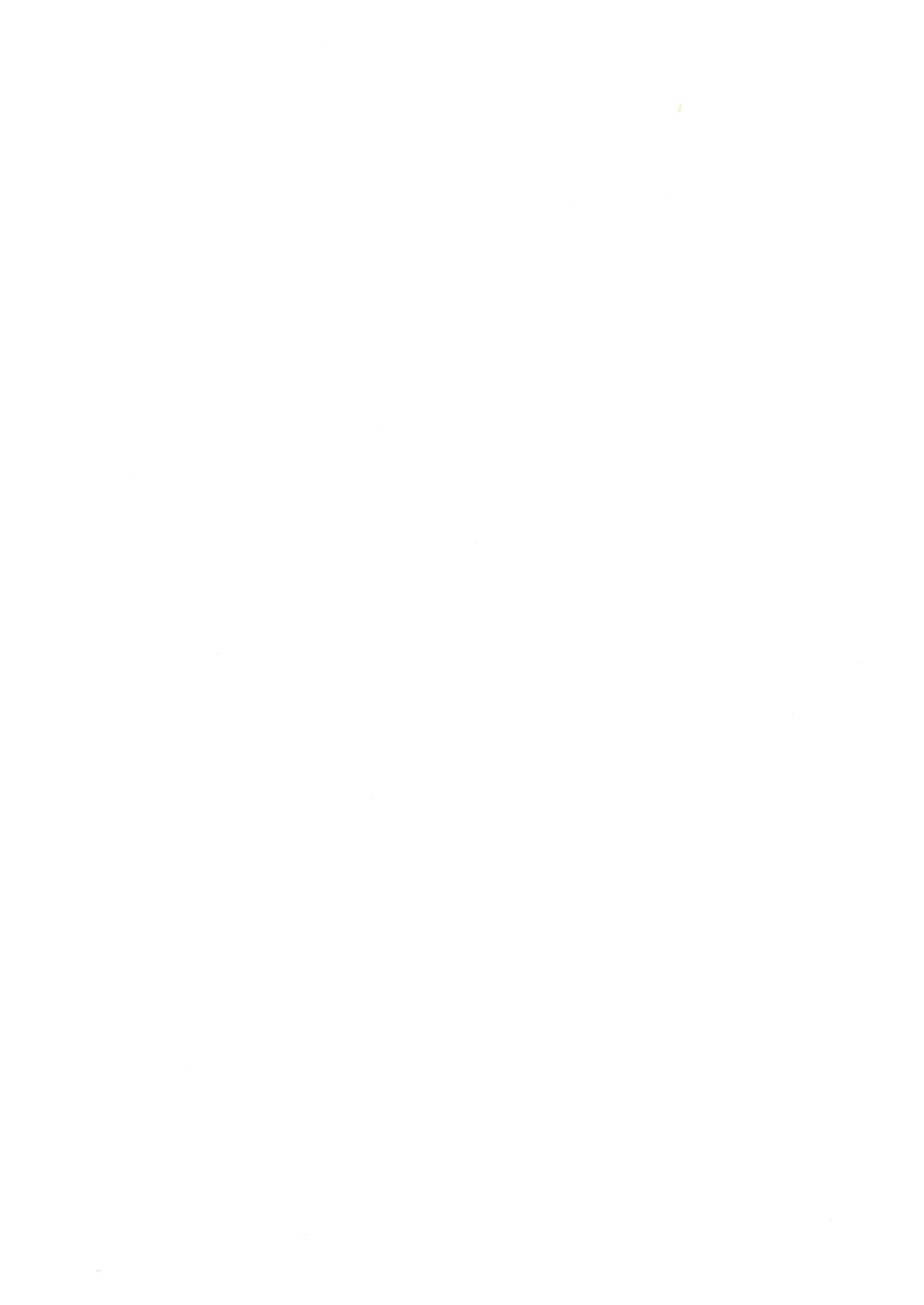 VALUTAZIONE  DEL  BURN-OUT  INFERMIERISTICO IN  RIANIMAZIONEG.C. MARCHESINI <1l (relatore), M. COSTA < 1lCollaborazione di: P. ARIENTI <2l, R. ZOPPELLARI <2l<1l11.PP. Servizio di Anestesia e Rianimazione Arcispedale  S. Anna - USL n. 31 - FERRARA<   l Doti. Clinica Psichiatrica Università degli studi di Ferrara.Questo studio sul burn-out infermieristico nasce nell'ambi to di una ricer­ ca iniziata 3 anni fa nella Rianimazione dell'Arcispedale S. Anna di Ferrara, mirata ad evidenziare gli aspetti di sofferenza psicologica nelle persone che condividono l'esperienza della Rianimazione: pazienti, familiari dei pazienti, infermieri,  medici.L'obiettivo dello studio, svolto in collaborazione con alcuni medici della Rianimazione  e della Clinica Psichiatrica  dell'Università  locale è di:I )  quantificare  la presenza  di bu rn-out  t ra gli infermieri  di u n  reparto di  Rianimazione;confrontare  il livello di burn-out  degli infermieri  della  Rianimazione con  u n  campione  di  infermieri  della  Clinica  Chirurgica  di  Ferrara;correlare il burn-out  con alcune caratteristiche di personalità e giu­ dizi sull'ambiente  di lavoro;ipotizzare le aree di intervento per contrastare il burn-out in ambien­ te  critico.L'analisi si è svolta presso il reparto di Rianimazione dell 'Arcispedale S. Anna  di  Ferrara.Tale struttura, nata su un'area preesistente, è suddivisa in 5 box, ciascu­ no dei quali accoglie da 2 a 3 pazienti.Nel 1990 la degenza media è stata di 16.5 gg. e la mortalità media del 32%. I test che abbiamo utilizzato nel nostro studio sono elencati nella tabellaI. Sono stati distribuiti a tutti gli IP del nostro reparto e a 12 IP della Clinica Chiru rgica. L'età media degli IP della  Rianimazione  è di  31.8 anni  (D.S.  = 5.6) e l'anzianità media di servizio è di 7.9 anni (D.S. = 5). L'età media degliIP  della  Clinica  Chiru rgica  è  di  33.8  (D.S.  6.519).  ·I primi 2 test misu rano il livello di burn-out, il 3° valuta dove una perso­ na colloca il Locus causale, cioè dove si pensa orig,ìni la causa del problema in  questione.Il  test  del Self-Esteem  valuta  invece  quanto  una  persona  ha  stima di sé. Lo S.T.A.T. misu ra  l'ansia  di  tratto ment re  il questionario  D del  C.B.A.valuta  la  depressione.Il penultimo valuta come il soggetto considera il proprio lavoro. Ment re l'ultimo test è un questionario  di nostra costruzione che come il precedente studia la  relazione  fra il soggetto e il suo lavoro.120	G.C.  M a rchesini,  M .  Costa  e  coli.TabellaTEST  UTILIZZA TI  NEL  NOSTRO  STUDIOMaslach    bu rn-out    i nventory Quest ionario    del l 'A.R.I.P.S.Internal-External   Locus  of  Cont ro!  Scale  di  Rot ter Self-EsteemS.T.A.I.  cli   Spielberger Questionario  D  ciel  C.B.A .  2.0 Work  Enviroment   Test  cli  MoosNost ro  questionario  cli  val u tazione(burn-ou  t) (bu rn-ou t)(in terni/estern i) (stima  di  sé) (ansia) (depressione) (lavoro)(lavoro)Tabella  2BUR N-OUT  A .R.I.P.S.o	26assenza   bu rn-ou t	valore    massi moMedia  ciel  campione  testato  clall'A.R.I.P.S. Media  del  nostro  studio6 .34.27Il nost ro primo obiettivo era quantif icare la presenza di burn-out nel no­ stro  reparto .Nella tabella 2 compaiono  i valori ricavati  dall'utilizzo  del test che misura il bu rn-out fornito dall'A.R.I.P.S. Secondo questo test al valore  O  corrisponde una assenza di bu rn-out ment re il valore 26 rappresenta il valore massimo raggiungibile . A quanto ci risul ta valori maggiori di 14 non sono  mai  stati riscont rati .Il nost ro campione ci ha fornito un valore medio di 4. 27, valore inf eriore rispetto al campione fornito dall'A.R.I .P.S. e costituito da 110 operatori socio­ sanitari  aventi  la  stessa  età.Nella tabella 3, che presenta la distribuzione  dei  pu nteggi  di  bu rn-out negli infermieri della Rian imazione,  il  punteggio  massimo  raggiunto  è di  14. La maggior  concent razione  si è otten u ta nella  fascia  di pu nteggio  che va  da 2 a 3.Valutazione  del  burn-out  infermieristico   in  rianima z ione	121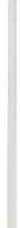 Tabella  3DISTRIBUZIONE  DEI  PU NTEGGI  DI  BURN-OUT  NELLA  POPOLAZIONE  TESTATAUn  altro test  utilizzato  per valutare  il burn-out  è quello proposto  dalla studiosa americana MASLACH.Questo  test  valuta  la  frequenza  e  l'intensità  di  3 aspetti  del  burn-out:l'esaurimento  emotivo; la  depersonalizzazione;la  realizzazione  lavorativa.Queste  sono  alcune  delle  domande  del  test  proposto  dalla  Maslach :Mi  sento emotivamente  sfinito dal mio  lavoro.Mi  pare  di  trattare  alcuni  pazienti  come  oggetti . Posso  capire  facilmente  come  la pensano  i  pazienti . Mi  sento  sfinito  alla  fine  di  una  giornata  lavorativa .Da quando ho cominciato a lavorare qui sono diventato insensibile con la gente.Aff ronto  efficacemente  i  problemi  dei  pazienti .Mi  sento stanco quando mi  alzo alla mattina  e devo aff rontare  una giornata  di  lavoro.Nella tabella 4 sono presentati  i valori medi ottenibili per i 3 aspetti so­ pracitati rapportati al campione USA costituito da 2000 operatori socio-sanitari .122	G.C.  M a rchesini,  M .  Costa  e  coli.Tabella  4Rispetto ai valori medi ottenuti dal campione di riferimento  USA  testato dalla Maslach, gli IP  della  Rianimazione  hanno  riportato  punteggi  inferiori per i 3 aspetti. Ciò significa che rispetto al campione USA gli IP sono risultati essere meno emotivamente inariditi dal rapporto con gli altri (esaurimento emotivo), vedono meno negativamente l'utenza con cui hanno a che fare (de­ personalizzazione), hanno una maggiore  sensazione  che  la  loro  competenza, così come il loro desiderio di successo, stia venendo meno (realizzazione lavo­ rativa). Il  confronto fra questi  due campioni  di differente  consistenza  numeri­ ca e di diversa realtà sociale e geografica è scarsamente signif icativo. Ciò nonostante emerge che gli infermieri della Rianimazione avvertono una sensa­ zione di incompetenza nel rapporto con il paziente tanto da  influenzare nega­ tivamente  il  loro  desiderio  di  successo.Il secondo obiettivo che ci eravamo proposti era confrontare il livello di burn-out degli IP della Rianimazione rispetto a quella della Clinica Chirurgica.Sempre  nella  tabella  4  sono  riportati  i  valori  medi  per  i  3  aspetti  del test  Maslach,  e  i  valori  medi  del  test  A.R .l.P.S.  nei  2  gruppi  di  infermieri.L'ultima colonna evidenzia il confronto statistico  tra  i  2 gruppi: esiste una differenza altamente signif icativa (p < 0.05).Gli IP della Rianimazione hanno quindi ottenuto punteggi significativa­ mente più bassi rispetto a quelli della Clinica Chirurgica nella realizzazione lavorativa.Per spiegare questa diversità possiamo formulare alcune ipotesi : la tipo­ logia dei pazienti dei 2 reparti è diversa: in Rianimazione sono ricoverati ma­ lati in condizioni critiche, spesso in coma o comunque in condizioni tali da rendere  diff icile un  interscambio  verbale  tra  l'infermiere  e il malato.Inoltre, mentre  in  Clinica  Chirurgica,  con  l'intervento  chirurgico  spesso si risolve o si modif ica nettamente lo stato clinico del paziente, in Rianimazio­ ne  sempre più  sono ricoverati  pazienti  anziani,  con  scompensi  multipli  e cheVa/li/ a zione  del  burn-ow  infermieristico   in  ria nimazione	123trovano scarso giovamento dall'assistenza intensiva protratta anche per perio­ di prolungati, come documentato dagli elevati valori di degenza media del nost ro  reparto.Il sentimento di realizzazione lavorativa è determinato in buona parte dal grado in cui l'operatore sente di avere aiutato il paziente e anche da quanto quest'ultimo  è  in  grado  di  riconoscere  l'aiuto  ricevuto.Per i motivi appena detti quanto sopra espresso a volte può venire meno per cui, gli IP della Rianimazione hanno minori  possibilità di ottenere dei riscont ri  delle proprie  capacità  dal  rapporto  con  i  pazienti.Il terzo obiettivo che ci eravamo proposti voleva  correlare  il burn-out con alcune caratteristiche di personalità e alcuni giudizi sull'ambiente lavo­ rativo.La  tabella 5 presenta  infatti le correlazioni  statisticamente significative t ra l'esaurimento emotivo del test Maslach ed alcune caratteristiche di perso­ nalità o giudizi  lavorativi.Tabella  5CORRELAZIONE  TRA  ESAURIMENTO  EMOTIVO (MASLACH)E ALCUNE  CARATTERISTICHE  DI  PERSONALITÀ  E GIUDIZI  LAVORATIVItenden za ad esternalizzare depressioneansia  di  trattodifficoltà  a  conciliare  il  lavoro  con  gli  impegni  fa­ miliarigiudica re  i l  proprio  lavoro  dannoso  alla  propria  sa­ lute  fisicaritenere  il proprio  lavoro  sovracca ricatointensitàp  < O.O!p  < 0.01p  <  0.01p  <  0.01p  < 0.01p  <  0.01frequenzap  < 0.05p  <  0.05p  < 0.05à  < 0.05p  <  0.05p  <  0.05La tendenza ad esternalizzare è valutata sulla base di quanto il soggetto pensa che la causa del problema sia da ricercare in fattori esterni, ad esempio il destino. Tale tendenza risulta signif icativamente correlata con l'esaurimen­ to emotivo della Maslach.Si può quindi pensare che una persona in burn-out attribuisca la causa della sua condizione a fattori esterni al suo controllo, come i nostri dati con­ fermano.Anche altre due caratteristiche della personalità, quali depressione ed an­ sia  di  tratto,  sono correlate  con  l'esaurimento  emotivo.124	G.C.  M a rchesi ni, M . Costa e coli.Nella tabella 6 presentiamo la correlazione tra depersonalizzazione (Ma­ slach) e i giudizi  sull'ambiente  di lavoro.Tabella  6CORRELAZIONE  TRA  DEPERSONALIZZAZIONE  (MASLACH) GIUDIZI  SULL'AMBIENTE  LAVORATIVOaver cambiato  reparto  per  incompatibilità  con l'am­intensità	frequenzabiente  di lavoro precedenteri tenere di essere t roppo cont rollati sul lavoro ritenere  il  proprio  ruolo  ambiguop  < 0.01p  < 0.05p  <  0.05p  < 0.01p  < 0.05non  sign.Dai risultati emerge che chi è in bu rn-out ha già cambiato reparto vista la signif icativi tà della correlazione most rata in tabella. Inoltre la depersona­ lizzazione del test Maslach è correlata col ritenere di essere troppo controllati sul lavoro e in  parte  con  ritenere  il  proprio  ruolo  ambiguo.Inf ine il 3° aspetto del Test Maslach (realizzazione  lavorativa) è stato rap­ portato a tutte le altre variabili esaminate. La tabella 7 presenta i valori di correlazione   esistenti .Tabella  7CORRELAZIONE TRA REALIZZAZIONE  LAVORATIVA (MASLACH) E  CARATTERISTICHE  DI  PERSONALITÀ  E  GIUDIZI  SUL LAVOROintensità	frequenzadepressione	p  < 0.01	p  < non  sign.ansia	p  < 0.01	p  < 0.01Teniamo presente che un soggetto in burn-out ha scarsa realizzazione la­ vorativa .  Come  vedete  minore   è  la  realizzazione   lavorativa   minore   risultano la stima di sé, il giudicare con soddisfazione il  proprio  lavoro,  l 'essere  appas­ sionati  e  coinvolti  nel  proprio  lavoro;  maggiore  è  la  tendenza   all'esternalizza­ re   la   depressione   e  l'ansia.Valltla zione  del  burn-out  infe rmie ristico  in  rianimaz ione	125Alcune variabili esaminate e non ancora presentate non sono risultate cor­ relate in modo statisticamente significativo sia col burn-out misurato dai test utilizzati.Queste variabili  sono espresse  nella  tabella  8.Tabella 8VARIABILI  NON  CORRELATE  IN  MODO  SIGNIFICATIVO NÉ  AL  TEST  DI  MASLACH  NÉ  AL  TEST  A.R .I.P.S.anzianità  di servizio età  anagraficadesiderio  di  cambiare  repartoritenere  il  proprio  lavoro  dannoso  alla  salute psichica non  sentirsi  stimato nell'ambiente  di  lavoronon  ritenere che il lavoro comporti eccessive difficol tà tecniche non  ri tenere che il proprio  ruolo cont ribuisca  alla guarigione non  ri tenere di essere abbast anza autonomo nel  lavoroAlcu ni di questi risultati sono sorprendenti in quanto si potrebbe pensare che il bu rn-out fosse correlato con l'età lavorativa e anagraf ica, con il deside­ rio di cambiare reparto e con il dubbio che il lavoro quotidiano comporti danni alla salute psichica . Appare invece più comprensibile che un infermiere in burn-out non si senta stimato, non ritenga che il lavoro comporti eccessive diff icoltà tecniche, non pensi che il proprio ruolo contribuisca alla guarigio­ ne,  e non  ritenga  di  essere  abbastanza  autonomo.Riassumendo i risultati ottenuti, risulta che l'infermiere in burn-out della rianimazione si ritiene ansioso e depresso, ha una bassa stima di sé, pensa di essere alla mercè del destino, e riguardo al lavoro che svolge, ritiene di essere sovraccaricato, che ci sia troppo controllo e che il lavoro non si concilii con gli impegni familiari. Inoltre egli non è interessato al suo lavoro, ne è poco appassionato, non ne è coinvolto e non giudica con soddisfazione il lavo­ ro che svolge. Sembra che questi operatori non comprendano  come il loro ruolo contribuisca al risultato che si prefigge la Rianimazione : la sopravviven­ za del paziente in condizioni critiche. In altre parole sembrano aver perso l'identità del compito. Non solo, anche la significatività del compito, cioè la sensazione che il proprio intervento abbia un impatto significativo sulla vita degli  utenti,  sembra venir  meno.Il quarto obiettivo, relativo agli interventi per prevenire o contrastare il burn-out in rianimazione , può essere aff rontato attuando diverse misure. Ab­ biamo visto che il bu rn-out è correlato con il ritenere il  lavoro dannoso alla propria salute f isica, col ri tenerlo sovraccaricato e con la  difficoltà  a conci­ liarlo con la famiglia. È per questo che tramite uno studio sui carichi di lavo­ ro  (T.I.S.S.)  sono  stati  modificati  i  turni  di  servizio,  riducendo  il  numero126	G.C. M a rchesini, M . Costa e coli.dei tu rni nottu rni settimanali. Una ulteriore misu ra per contrastare il burn­ out richiede un aumento  della  personalizzazione  nel  rapporto  con  l'utente, att raverso una maggiore conoscenza dei fattori di stress che causano risposte psicologiche inadeguate nei pazienti in rianimazione (privazione del sonno, allarmi, ...). Una maggiore conoscenza dei bisogni dell'utente è da associarsi ad una maggiore attenzione coi familiari dei pazienti stessi, per aiutarli a sopportare lo stress di una situazione altamente ansiogena qual è il ricovero di u n parente  in ambiente critico. Inolt re, la prassi  a richiamare  e rivedere i pazienti della rianimazione a distanza dalla dimissione, raf forza il rapporto infermiere  paziente  e permette  una  valutazione  dell'efficacia  dell'assistenza e una gratif icazione dell'impegno infermieristico e medico svolto. La valuta­ zione a un  anno dalla dimissione  dei pazienti ci ha permesso  di registrarne i ricordi; ebbene tra coloro che avevano ricordi adeguati solo del 35.5% ricor­ dava gli infermieri, mentre più del 73.7% ricordava le varie apparecchiatu re della ria nimazione (tabella 9).Tabella  9TIPO  E  INCIDENZA  DEI  RICORDI  IN  31  SOGGETTI  INTERVISTATIRespi ratoreApparecchi di monitoraggio StanzaPazient e  vicino MediciTubiVisita  del  primario InfermieriVisita dei  fam il ia ri Mani  legatePorta Let to Finest raImpossi bilità  a  parlare73.7 % 70.9% 64.5% 61.3% 61.3%58.1%41.9 % 35.5% 35.5% 22 .6% 16.1% 9.7% 6.4% 6.4%Abbiamo visto che t ra gli infermieri in burn-out è forte la sensazione di essere poco signif icat ivi;  tale  sensazione pare  essere condivisa dai malat i. Riteniamo pertanto che sia necessario aumentare la competenza non solo tecnica ma soprattutto psicologica nel lavoro infermieristico in ambiente cri­ tico mediante una  formazione  specifica, volta a riconoscere  e a trattare gliaspetti  di sofferenza  psicologica  legati  alla Rianimazione.Pensiamo perciò che il gruppo degli infermieri dovrebbe incontrarsi pe­ riodicamente, non solo per discutere problemi tecnici inerenti il nursing ma anche per discutere le difficoltà poste dal lavoro. Se necessario vi dovrebbeValutazione  del  burn-out  infermieristico   in  rianima zione	127essere la possibilità  di una  supervisione medica  specifica per quanto attiene a problemi squisitamente tecnici e di una supervisione psicologica se il grup­ po ritiene di dover discu tere di problemi emotivi relativi ai pazienti e al grup­ po  stesso.Concludendo, la mia relazione ha espresso diversi problemi attraverso un linguaggio, quello statistico, non sempre piacevole, ma indiscu tibilmente veri­ tiero; e se gli stimoli proposti indicano nuovi filoni di ricerca e tensioni a realizzare un livello assistenziale più elevato, è per rendere il nursing di area critica attento alle implicazioni psicologiche nella stessa misu ra nella  quale siamo chiamati a gestire la dimensione tecnologica dell'intervento infermieri­ stico in rianimazione.  E fare questo ci permette  di conoscere ed aff rontare u n rischio professionale spesso disatteso: il bu rn-out, cioè il « bruciarsi » per lo stress  connesso  al  lavoro.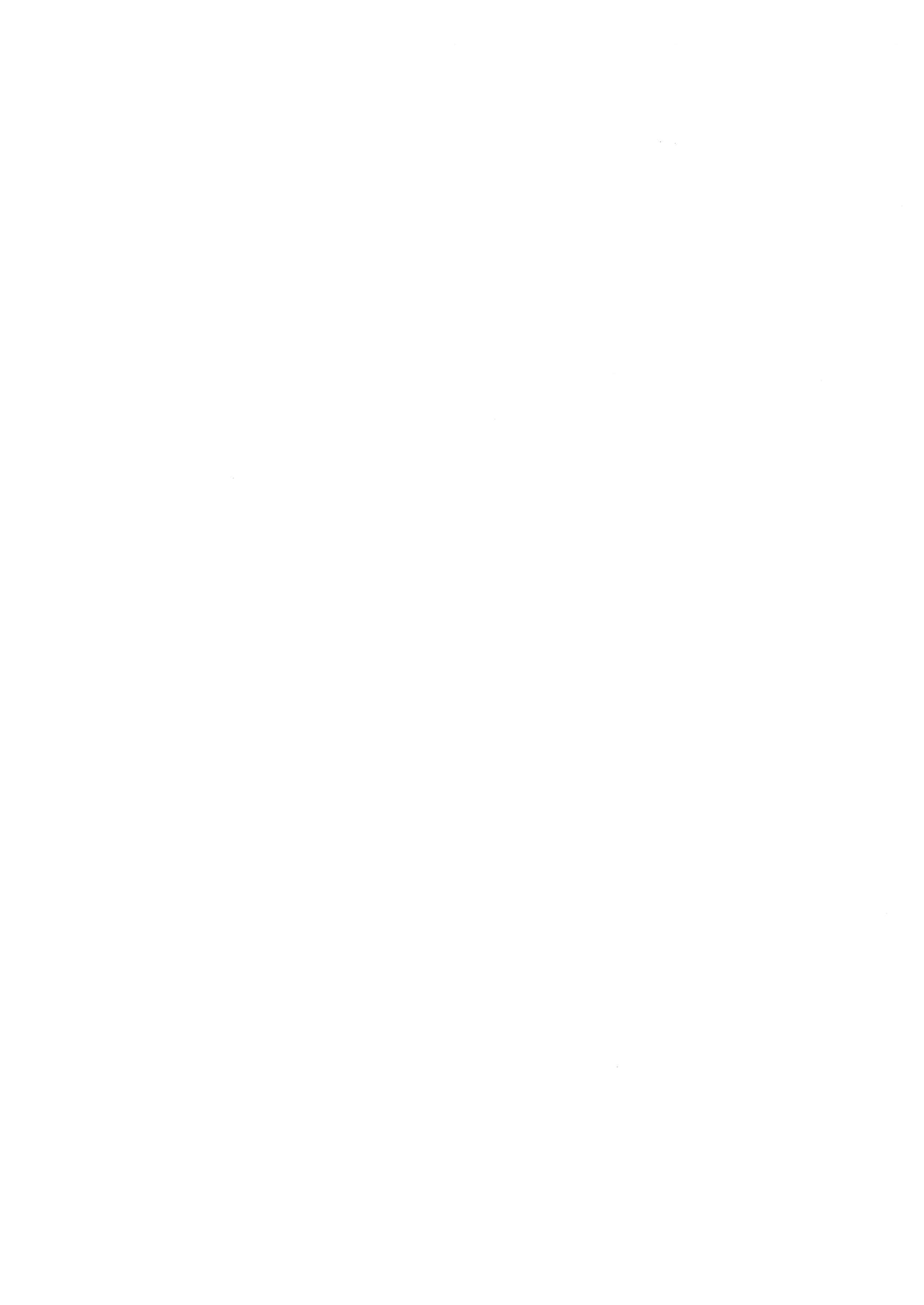 ASSISTENZA AL PAZIENTE CRITICO IN AMBIENTE NON-CRITICOPAOLA GUALANO (1l, SONIA BRONZETTI (2l, FABIO BRUSCOLI (3l, BARBARA GOBBI (2l, GIUSEPPINA SBERLATI (2lOspedale Civile di Santarcangelo di Romagna - ULS 40 ER( 1) Divisione di Chirurgia Generale - CaposalaDivisione di Chirurgia Generale - Infermiera ProfessionaleServizio di Anestesia e Rianimazione - Medico AssistenteÈ probabilmente  superfluo  ridefinire  i  concetti  di  « paziente  critico»  e di« ambiente critico», concetti  che sono oramai ampiamente  acquisiti;  il pazien­ te sul quale si vuole oggi focalizzare l'attenzione non è il « solito»  paziente critico del quale si parla  nei congressi: si vuole qui discutere di quel paziente« f iglio di nessuno» che per svariati motivi, anche validi , pu r avendone sotto certi  aspet ti le caratteristiche  ed  i  requisiti  richiesti,  non  rient ra  in quella categoria di pazien ti che si avvalgono di cure in tensive in ambiente intensivo.Sono quei malati colpiti da emorragie cerebrali massive, o troppo anziane per poter occupare un posto nelle Terapie Intensive generali o specialistiche, o pazienti oncologici preterminali, che si devono accontentare di cure, per quanto  possibile  intensive,  in  ambiente  standard.I dubbi  su quali garanzie  di assistenza,  e su quale e quanta assistenza venga fornita a pazienti le cui condizioni vitali sono potenzialmente a rischio, sopratt ut to in relazione ad un ambiente non adeguato, devono almeno, se non trovare una soluzione immediata, porci in condizione di esaminare il problema. Da un punto di vista prettamente organizzativo , l'ambiente standard con­ sidera  determinate  risorse  struttu rali,  di  personale,  di  materiale,  che quasi mai possono far fronte alle reali esigenze di un paziente a vol te in uno stato vi­ cino al coma, o a volte intubato, e per il controllo si possono utilizzare esclusiva­ mente l'osservazione (controllo visivo) e il rilievo dei paramet ri vitali di base .Soltanto  la  volontà  e  la  coscienza  degli  operatori  impegnati  nelle  cure riesce, speriamo spesso, a far sì che questo malato  trovi una  minima  risposta ai suoi bisogni e raggiunga l'epilogo con una morte per quanto possibile serena. Dal punto di vista  del malato, è più  che probabile che sia facilmente per­ cepibile  un  senso  di  impotenza  sui volti  del  personale,  la  consapevolezza  di« poter fare di più » e di non essere in grado di farlo, la diff icoltà a rapportarsi con   l'ineluttabilità   della  morte.Le di fficoltà sono molteplici, e comu nque sono riconducibili alla necessi­ tà etica di garantire assistenza al pazien te prossimo alla morte, o addirittura già perso, come quello con emorragia cerebrale, e alla necessità clinica di non  impegnare  risorse  se non  in  maniera  finalizzata .130	P.  Gualano, S. Bron zetti,  F.  Bruscoli, B.  Gobbi,  G.  Sbe rla1iSe lo scopo della Sanità è anche far sì che la morte avvenga in condizioni di serenità, l'operatore deve agire su vari elementi: l'angoscia, la paura, il dolore.A nost ro avviso, ed in accordo con quanto prevedono i codici di comporta­ mento dei vari operatori della sanità, non è giusto, e comunque non è utile, deprivare il paziente del l a consapevolezza del proprio passaggio f inale. Sono inoltre estremamente utili quei farmaci e quelle tecniche che consentono una soppressione del dolore, come quelli che riducono lo stato di ansia o gli ipno­ tici : questi farmaci vanno usati per convinzione, senza timori immotivati lega­ ti generalmente  a scarse conoscenze  farmacologiche.Non si tratta, evidentemente , di accelerare la fase del decesso: questo, oltre a non vederci favorevoli, non è ammesso dalla legge, e come tale non è argomento in discussione .Si  tratta   semplicemente   di  assistere  il  paziente   f ino  alla  f ine  delle  sue necessità,   indipendentemente   dai  risultati   ottenibili   sulla  malattia ,  in  accordo col   fatto   che  esistono   malati   inguaribili   ma   non   esistono   malati   incurabili.In termini di  assitenza,  tali  pazienti  determinano  un  aumento  del  carico di lavoro che non può non essere sopportato, in aggiunta ad un notevole cari­ co psicologico .La  scelta  che  si  è  fatta  presso  la  Divisione  Chirurgica   dell'Ospedale   di Santarcangelo  di  Romagna   - che  rappresenta   solo  uno  degli  schemi  utilizza­ bili   - è  stata  di   assistere   comunque   questi   pazienti,   cercando   di   garantire spazi  privati  che  però  non  rappresentino  delle  aree  di  pre-mortalità,   ma  delle stanze  in cui  sia  garantito  l'intervento  tempestivo  ed efficace  per  ogni  necessità . L'invito  dunque  che  si rivolge  in questa  sede è a non  segregare  tali  malati ,e a non  abbandonarli  proprio  nella  fase della  massima  sofferenza.Sono indubbiamente malati scomodi: la loro inguaribilità fa parte della malattia, il non  curarli  sarebbe  abdicare  ai  nostri  compiti;  non  è  vero  che ad un certo momento « non c'è più niente  da  fare »,  come  troppo  spesso  si sente  dire .È vero invece che, per fare quello che occorre, è necessario  chiari re pri­ ma alcuni obiettivi , non solo in termini di conoscenze tecniche, ma anche e soprattu t to  in  termini  di  equ ilibrio  psicologico  raggiu nto .A tal f ine ri teniamo utile programmare degli incon t ri periodici fra i vari operatori i n cui si af frontino le dinamiche che  si  determinano  in  queste  situa­ zioni,  e  quindi   il  proprio   rapporto   con  la  morte.Il nostro programma consiste nell'introd u rre la psicologia nella struttura ospedaliera,  fin troppo  ancorata  alla f isiopatologia.ConclusioniOccorre prendere i n considerazion e  ed  in  cura  anche  quei  pazienti  che non  hanno  chances di sopravviven za; la  inguaribi lità  di  tali  pazienti  non  deveAssis 1e 11za  al  p azienle  crilico  in  ambienl e  non-crilico	131ral lentare né ridurre lo sforzo nel garanti re un'assistenza  sempre e comun­ que adeguata  alla  situazione.Atteggiamenti  di rinuncia degli operatori , l'isolamento fisico o la rimozio­ne psicologic a di questi pazienti non sono accettabili e costituiscono di fatto u n abbandono del malato, anche se può non essere difficile riuscire a giustifi­ care il rientro a casa di un  pazient e terminale,  o il trasferimento  ad altro reparto o in camera singola nei giorni immediatamente precedenti la morte. L'attenzione degli operatori dovrà concentrarsi su quegli aspetti modifi­ cabili della situazione clinica, garantendo una buona qualità della vita finchéquesta  è  presente.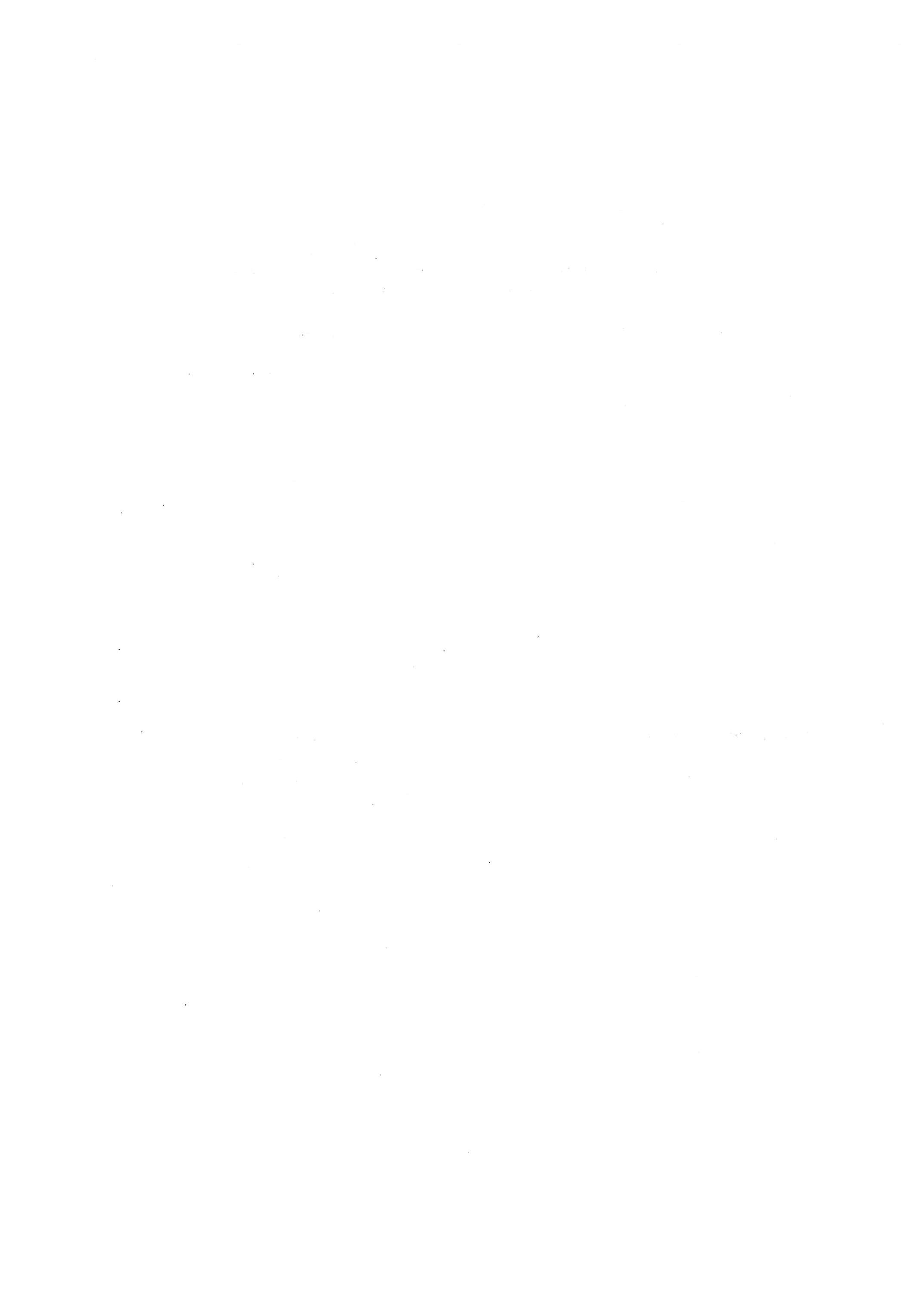 BURN-OUT E DONAZIONE D'ORGANIGIUSEPPE  BIANCHIIP - Rianimazione Ospedale «L. Mares.. USL 44 NapoliPresentazioneRappresentiamo un' équipe infermieristica operante in un'unità di  Riani­ mazione e  Terapia  Intensiva  dell'Ospedale  « Loreto  Mares »  della  U.S.L.  n.  44 di   Napoli.Il reparto è un'unità di recente apertura, ha appena un anno di vita. L'in­ tero staff infermieristico ha un 'età media di 28-30 anni ed è coordinato da un caposala con esperienza lSennale . Presentiamo la nostra esperienza nel Nursing del donatore multiorgano in un arco di tempo di 14 mesi di attività. Il lavoro fin'ora effettuato per le donazioni d'organo viene qui di seguito illu­ strato:DONATORIORGANI  PRELEVATIRICEVENTI7	Cuore	6	30Fegato	2Rene	12Cornee	10L'Assistenza al donatore d'organo ha  come obiettivo  salvare  la vitalità dei parenchimi da prelevare, in un soggetto che ha perso ormai quasi  del tutto le capacità omeostatiche, proprie degli organismi viventi . La morte cere­ brale, condizione assolutamente indispensabile affinché awenga l'espianto, so­ pravviene in pazienti già irrimediabilmente compromessi per trauma cranico in seguito ad accidenti cardiovascolari, stati anossici con riserve funzionali ridottissime ed in via di esaurimento. Assume pertanto particolare rilievo un monitoraggio estensivo per controllare assiduamente i  parametri vitali allo scopo principale di mantenere una valida perfusione degli organi. In via preli­ minare è indispensabile, per orientare correttamente l'assistenza al donatore, rilevare tutta una serie di informazioni relative a test ematochimici fonda­ mentali per: 1) la tipizzazione, 2) il mantenimento, 3) l'esclusione di malattie o infezioni  trasmissibili  con  il trapianto.Affinché si mantenga inalterata l'omeostasi degli organi è indispensabile che l'infermiere sia in grado di riconoscere i parametri eventualmente altera­ ti, quali modificazioni si stanno verificando nella situazione idro-elettrolitica opure dello stato acido base . Ancora  è compito prettamente  infermieristico il controllo ed il mantenimento della pervietà di tutte le vie venose ed arterio­ se artificiali; si occuperà inoltre dell'aspirazione delle secrezioni tracheo-bron-134	G.  Bianchichiali per mantenere la pervietà delle vie aeree e per ridurre l'incidenza di infezioni delle vie respiratorie. Per le restanti tecniche e pratiche che si svol­ gono al fine di una giusta omeostasi, ci rifacciamo ai protocolli dettati dal Coordinamento  Centro  Sud  per  i  Trapianti.CommentoLa donazione d'organi in Italia non è più un fatto nuovo. C'è da rilevare ancora una superficiale conoscenza del problema tra la popolazione , un ina­ deguato impegno degli operatori direttamente coinvolti e delle Istituzioni che dovrebbero promuov ere  la donazione  stessa.Nell'ambito  di una  stru ttura  ospedaliera ,  siamo certi,  che il compi to del­ l 'infermiere professionale non è quello di « convincere » la famiglia del possibi ­ le  donatore  a  concedere  il  consenso  all'espianto  ma  di  stabilire  un  rapporto che  ispiri  piena  fiducia . Tale  f iducia  nasce  e  si  rafforza  se  il  rapporto  con i parenti che vivono un'esperienz a traumatica,  è tale da dimost rare la maggio­ re disponibilità possibile  verso il paziente  e le persone  significative. In reparti di  « area  critica»  è  principalmente  la  f igura  dell'inf ermiere  il  tramite  prefe­ renziale  del  paziente  e  la  famiglia  con  l'intero  staff. È su  di noi,  infatti, che grava  il  compito  di  dissipare  gli  innumerevoli   dubbi,  le  radicate  paure  ed anche  la  legittima  diffidenza  che  si  presentano  nei  familiari  al  momento  in cui  ad essi  si prospettano  possibili tà  di  donazione  d'organi . Ci  siamo  accorti che  un  nucleo  familiare  pur  se  in  uno  stato  di  sconforto  per  la  perdita  di ogni  speranza,  riesce  a decidere  con positiva  serenità se ha  riscont rato quella che tra noi colleghi di reparto usiamo def inire come « comunione assistenziale » . A  dimost razione  dell'importanza  di quanto affermato  dei nostri  7 consen­si all'espianto, ben 3 ci sono  stati  motivati dagli stessi parenti più stretti, proprio in merito a quello che essi hanno oggettivamente  potuto  constatare e cioè: l'accudimento continuo al loro congiunto sia sotto l'aspetto stretta­ mente assistenziale infermieristico, che per quel che riguarda le cure mediche sia prima che dopo il sopraggiungere della morte cerebrale . Abbiamo intuito quanto sia utile ai familiari in che modo venga accertata la morte cerebrale e tutto quanto viene messo in atto per mantenere funzionali gli organi da trapiantare . Non da ultimo è importante indurre certezza nella famiglia del donatore sul fatto che i chirurghi prelevatori avranno un'etica comportamen­ tale di massimo rispetto nei confronti del cadavere della persona a loto tanto cara.Sindrome  del  burn-outLa continua osservazione richiesta ad un infermiere professionale nelle prime 12 ore dalla morte cerebrale obbliga ad un lavoro di estremo impegnoBu rn-out  e  dona zione  d'organi	135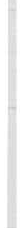 e concentrazione. Il dispendio di energia psico-fisica rappresenta un handicap che investe l'intero gruppo assistenziale e che comporta spesso per alcuni operatori un profondo coinvolgimento emotivo. In un centro di Rianimazione, l 'obiettivo tipico è quello di assicurare la sopravvivenza ed il recupero del paziente in fase critica. Spesso tale proposito è irrealizzabile. Il caso del dona­ tore d'organo è un esempio tipico. Le conseguenze negative e di frustrazione sul personale di assistenza !)ono spesso notevoli e possono condurre alla sin­ drome  del bu rn-out,  di cui oggi  si è ampiamente  trattato.Vogliamo però sottolineare che il burn-out non è solo una reazione negati­ va più o meno individuale alle richieste oggettive di forte impegno professio­ nale in area critica, ma è anche il risultato di una serie di mancanze da parte della struttura nella quale l'infermiere professionale opera,  stru ttura  e diri­ genti sanitari che  non pongono l'infermiere nelle condizioni necessarie per svolgere  con  adeguatezza  e proprietà  il  suo lavoro.ConclusionePropo ste  ed  aspettativeCrediamo  fermamente,  e  quindi  proponiamo   anche  noi  nell'opportunità di istituire dei corsi psico-terapeutici settimanali al fine di dissipare lo stress psico-fisico  che  induce  burn-out  negli  infermieri  di  « area  critica » .Ancora un attento sguardo va posto su alcune normative ormai abbondan­ temente  obsolete  che  regolano  il rapporto  posto-letto/infermiere  nei  reparti intensivi. Ancora  oggi, per molte strutture ospedaliere  tale proporzione  è di 1,5 unità assistenziali ogni due posti letto. E spesso tale rapporto è inadegua­ to.  È necessario  che  i  criteri  per  la  dotazione  di  personale  infermieristico siano congruenti con quelle che sono le reali necessità di assistenza dei malati in  condizioni  critiche  e particolarmente  ci si riferisce  ai donatori  d'organo. La domanda  di Salute di una regione quale la Campania e più precisa­ mente  di una città come Napoli  è aumentata  considerevolmente  in rapporto alla crescita  della  popolazione , alle condizioni  ambientali  di  lavoro, all'ali­ mentazione  e ad una  qualità  di vita  sempre più  stressante. Di  conseguenza rispondere  adeguatamente  alle aumentate  richieste  clinico-assistenziali  della popolazione pretende un impegno ulteriore al quale non sempre le organizza­ zioni  sanitarie  sanno  rispondere  con la  giusta  u rgenza  ed  efficacia.  Spesso gli infermieri non sono posti nelle condizioni di lavorare in modo adeguato. Siamo certi che le aspettative  di tut ti noi  infermieri,  professionisti  del­ l'assistenza, si unificano in un unico scopo: ricevere giusti presidi strumentali ma  soprattutto psico-coadiuvanti  che ci mettano  su di un  piano  sempre più corrispondente ai ns. bisogni ed a quelli di chi, loro malgrado, sono cost ret tiad  aff idarsi  alla  ns . Professionalità  Assistenziale.Siamo coscienti già da tempo ormai che non sempre ci vengono off erte136	G. Bianchigratificazioni morali e materiali e che gli stimoli personali quali l 'entusiasmo, l'impegno, la buona volontà possono esaurirsi rapidamente ma siamo convin­ tissimi che responsabilmente uniti sapremo portare sempre più avanti il no­ stro apporto professionale nell'interesse dell'intera comunità di cui noi tutti facciamo  parte.BibliografiaCttERNISS  C.  (1983):  La  sind rome  del  burn-ollt,  Cent ro  Scientifico  Torinese,  Torino . PosTIGLIONE M., F. CIRILLO, M . PICA (1991). Quaderni di Medicina e Chiru rgia voi. 7 L'as­ sisten za  al  donatore  multiorgano.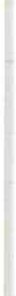 IERI ABBIAM O DE TTO ...CONSIDERAZIONI	SULLA GIORNATA PRECEDENTECASCIOLINI  ERNESTOI.P. Rianimazione  Ospedale  S. Giovanni  - RomaCERASATO SABRINAI.P. Rianimazione  Policlinico  Gemelli  -  RomaD'AGOSTINO DONATELLAI.P. Rianimazione  Policlinico  Gemelli  - RomaMARCHETTI ROSSELLAI.P.A.F.D.  Rianimazione   Policlinico   Gemelli  -  RomaSIMEONI BIANCAMARIAV.l.S. Rianimazione  Ospedale  Bambino  Gesù  -  Roma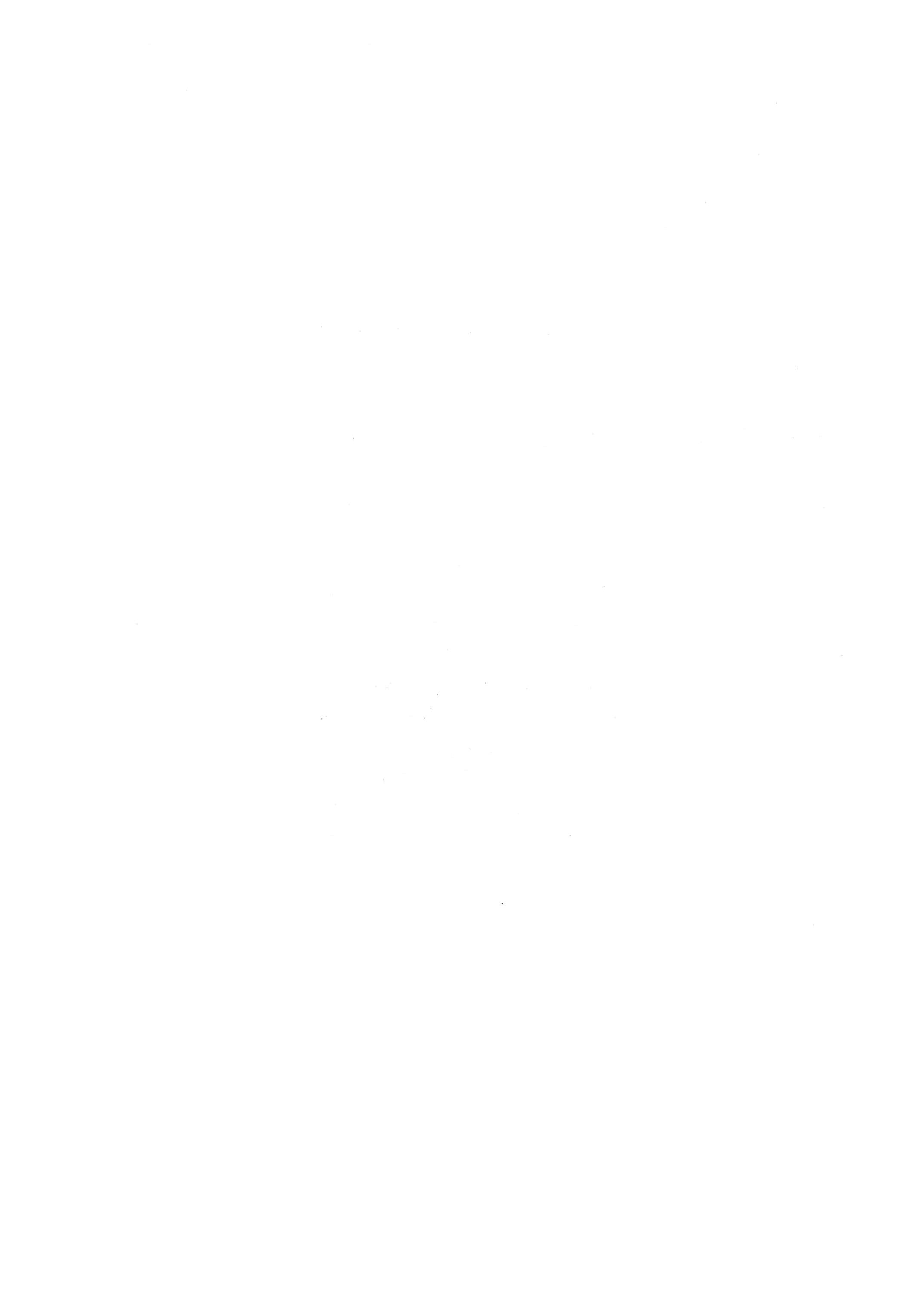 Riprendiamo i lavori ricordando - come già abbiamo fatto ieri - i punti salienti delle relazioni proposte nella giornata precedente, riguardo l'attuale problema dello stress del personale operante in Area Critica. In seguito vedre­ mo un video che riassume l'intervento dell'On.le Renzulli.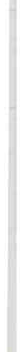 Abbiamo  iniziato  l'analisi  riguardante  l'organizzazione ,  i  processi   sociali e lo stress (il titolo degli argomenti discussi ieri). Il primo intervento era della dott.ssa Corrado, la  quale  ha  aff rontato  i  problemi  legati  alla  sindrome  del bu rn-out come  risposta  allo  stress  lavorativo  e  ha  sottolineato  il  fatto  che lo stress non è un fenomeno individuale ma sociale, ed è legato alle varie situazioni della vita quotidiana. Ha eseguito una accurata analisi degli aspetti tecnici che riguardano il cosiddetto « Scoppio del lavoratore» nel campo infer­ mieristico; i maggiori problemi individuati sono: organizzativi, di ruolo, di autonomia    decisionale.Come proposta risolutiva suggerisce il coinvolgimento partecipativo at­ traverso incontri, dibattiti e riu nioni con pause e turn over. Ha coinvolto an­ che l'aspetto formativo diminuendo l'enfasi che circonda il nostro lavoro lun­ gamente inteso come missionario, ma ricordando che dobbiamo essere, in pri­ mo luogo,  dei professionisti .Nella relazione successiva, la collega Lusignani ha aff rontato le tematiche relative ai valori sociali dell'etica e dello stress. Ha definito l'etica professio­ nale come la fusione dell'etica fondamentale con le caratteristiche della pro­ fessione stessa delle quali non si può prescindere e ci ha ricordato che  la prima responsabilità etica per ogni professionista (nel caso specifico l'infer­ miere) è quella di riconoscersi nella professione, che ogni professione è rego­ lata da un codice deontologico, ossia un insieme di norme comportamentali che lo regolano.Ha ribadito il concetto che le tensioni in ambito lavorativo portano inevi­ tabilmente  allo  stress  e  tra  queste  risaltano:l'incongruenza tra un lavoro svolto per compiti e non rispondente alle esigenze dell'utente, il quale avrebbe diritto all'assistenza globale per la sod­ disfazione  dei bisogni;la conflittualità tra disciplina medica ed infermieristica. La prima - più antica - è stata sempre caratterizzata dalla autonomia decisionale ed operativa e la seconda - finora dipendente - ha acquisito una nuova profes­ sionalità, sente crescere il bisogno di autonomia, e ciò aumenta la tensione .Ha concluso dicendo che mettere in atto un comportamento etico, per un infermiere, vuol dire evitare la superficialità di una mapcata riflessione etica sulla professione che non viene giustificata dall'alto livello di stress. Il video, che ha rappresentato il terzo lavoro della mattinata, è stato pre­ sentato dalle colleghe Lolla e Digonzelli. Ha dato una valida e toccante imma­ gine del rapporto che si instau ra tra il neonato - spesso prematuro - e ilpersonale  infermieristico  che  lo  accoglie  in  un  centro  di  rianimazione.140	Ie ri  abbiamo  dello ...Da tenere sempre presente il fatto che il bambino vive un distacco brusco e anticipato dall'utero materno, iniziando a subire lo stres degli interveoti terapeutici che gli vengono praticati. È da notare che lo stress non conosce limiti di età.Le colleghe hanno posto l'accento sulla necessità di creare nell'incubat ri­ ce un ambiente simile all 'utero materno, così conteni tivo e protet tivo. Questo concetto viene applicato adottando materiali ed usando tecniche tali che con­ sentano di raggiungere tale scopo, ad esempio il materassino gonfiabile all'in­ terno dell'incubatrice, oppure poter fare il bagnetto sempre nell'incubatrice immergendo il bambino nell'acqua di una bacinella e altre cose ancora. Fon­ damentale per lo sviluppo psicofisico del neonato è la stimolazione sonora e tattile che verrà ampiamente completata nel momento in cui il bambino passerà dalla incubat rice al lettino.Alt ro elemento di rilievo è quello di rendere partecipi i genitori - in spe­ cial modo la madre - la quale generalmente vive l'angoscia e il senso di colpa per una gravidanza che non ha por tato a termine e potrà così sentire il ruolo materno.Obiettivo della sessione pomeridiana è stato quello di focalizzare l'atten­ zione sugli elementi che costituiscono lo stress attraverso l'esposizione di ri­ cerche  effettuate  in  alcune  terapie  intensive  italiane.Il dott. Santinello - a conferma di quanto ho detto - ha esposto i dati di una ricerca eff ettuata in due centri di rianimazione (reparti considerati più a rischio) e di un reparto di chirurgia dell'ospedale di Padova. Lo stru­ mento usato per la rilevazione dei dati è stato un questionario, distribuito a tutti gli infermieri dei tre reparti, il quale ha evidenziato - tra i vari aspetti- come i rapporti relazionali t ra medici, colleghi e caposala, giochino un ruolo fondamentale nel creare un clima più o meno favorevole, non solo con il paziente, ma tra e con le altre figure professionali.In seguito, la ricerca effettuata e presentata dalla dott.ssa Corrado è stata svolta ad Udine ed è nata per due ragioni precise.La prima  era il bisogno  di raccogliere  dati  sulla  realtà  in Area  Critica e la seconda è la verifica di ipotesi, secondo le quali, disfunzioni di tipo orga­ nizzativo portano gli operatori di Area Critica alla comparsa della sindrome di bu rn-out.I risultati e le considerazioni conclusive non hanno fatto emergere grossi segni di tensione t ra utenti ed operatori e tra gli operatori stessi, mentre la tensione maggiore - nell'ambito lavorativo - è procurata dalla disorganizza­ zione e mancanza decisionale. Nonostante tutto non ci sono stati significativi segni della sindrome di Burn-out.L'ultima relazione del programma è del collega Nardon,  riguardante l'as­ sistenza degli infermieri al donatore  d'organo.  Da  questa  ricerca  si evince che  le  fonti  di  stress  sono:l'assistenza  al  cadavere  a  cuor  battente; le relazioni  e i problemi  organizzativi.Ieri  abbiamo  detto ...	141L'accento  è  stato  posto  sulla  richiesta  - da  parte  degli  infermieri  - di avere  una  preparazione   specifica  nell'assistenza  a  questo  tipo  di  paziente  e sulla importanza  di ottenere  un  rapporto  assistenziale  di uno  a uno,  in  riferi­ mento  al carico di lavoro che esso determina. Ha poi valutato,  nello specifico, i  livelli  di  ansia,  di  tensione  e depressione,  nell'assistenza  diretta  al paziente. In  conclusione,  gli  infermieri  sentono  l'esigenza  di  avere  degli  incont ri periodici  di  reparto,  supportati  da  uno  psicologo,  e  di  venire  a  conoscenza dell'esito  delle  donazioni  per  una  maggiore  incentivazione  e  coinvolgimento.Vi  sono state poi  due comunicazioni  libere.La collega Bonanno ha richiamato l'attenzione sul dolore e sui pazienti in fase terminale, la cui assistenza viene effettuata in ambienti al di fuori dell'Area Critica e questo è ulteriore motivo di stress  per  gli  infermieri,  i quali  non  sono  adeguatamente  preparati  all'assistenza  specifica  del  caso.La  signora Marchesini  - con altri colleghi - ha eff ettuato una  ricerca i cui risultati sono stati confrontati con un'alt ra simile, svolta  precedente­ mente negli Stati Uniti . Le conclusioni sono che il tasso di stress ed esauri­ mento emotivo è inferiore rispetto a quello americano negli operatori sanita ri i taliani i n Area Critica . È importan te sottolinea re che è stato formulato un n uovo questionario da parte degli infermieri italiani che è stato aggiu nto ai modelli  usati  in America .Iniziamo ora  i  lavori  conclusivi  dell'ultima  giornata  di  questo  X  Congres­ so Aniarti, con la speranza che il confronto con i colleghi sia stato costru ttivo, ricordiamo comunque che il  dialogo  conduce  sempre  ad  una  crescita  indivi­ duale   e   professionale.    Buona   giornata!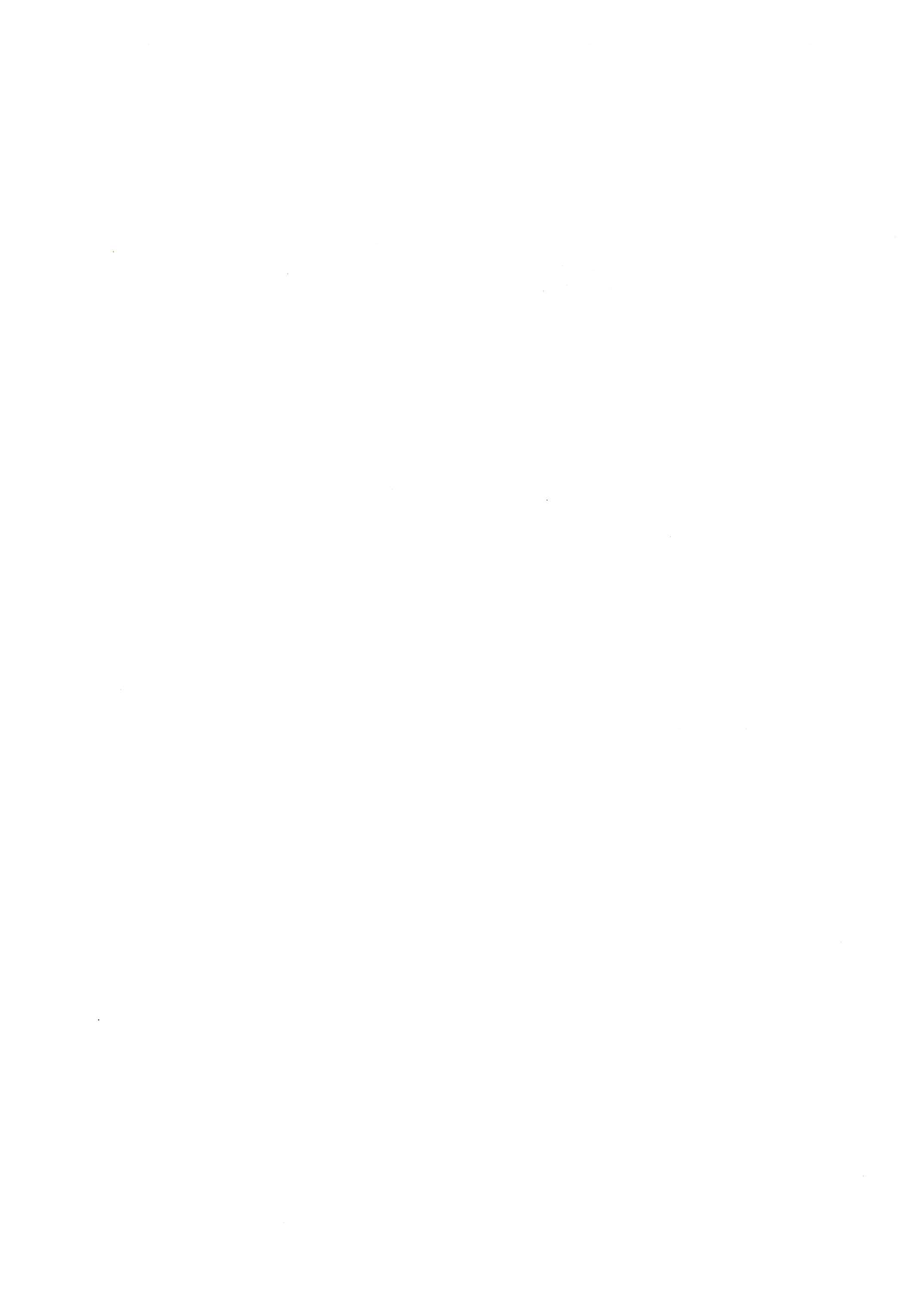 TAV OLA ROTON DAPERCORSI FORMATIVI PER L'AREA INFERMIERISTICALa riforma della formazione inf ermieristica: analisi dell'attuale e delle prospettivePARTEC IPANTI:ANNALISA SILVESTRO, moderatoreI.I.D .  -  Responsabile   Formazione   Aggiornamento   -  U.S.L.   7  UdineM. GIUSEPPINA ASTORINO, relatoreD.A.I. Dott. Segreta rio Federazione Nazional e Collegi IP.AS.VI.MARISA CANTARELLI, relatoreD.A.I.  Vicedi rettrice  Scuola  Universitaria  Discipline  Infermieristiche  Univ.  MilanoR. BIANCA CORVI, relatoreD.A.I. Dott. Scuola Dirigenti  Assistenza  Infermieristica  Università  Cat tol ica RomaGIULIANA PITACCO, relatoreDi ret tore didat tico Scuola Vigilat rici di Infanzia  TriesteGABRIELE ALDO RENZULLI, relatoreOnorevole  -  Responsabile   Sanità  P.S.I.  -  Relatore   D.D.L.   5081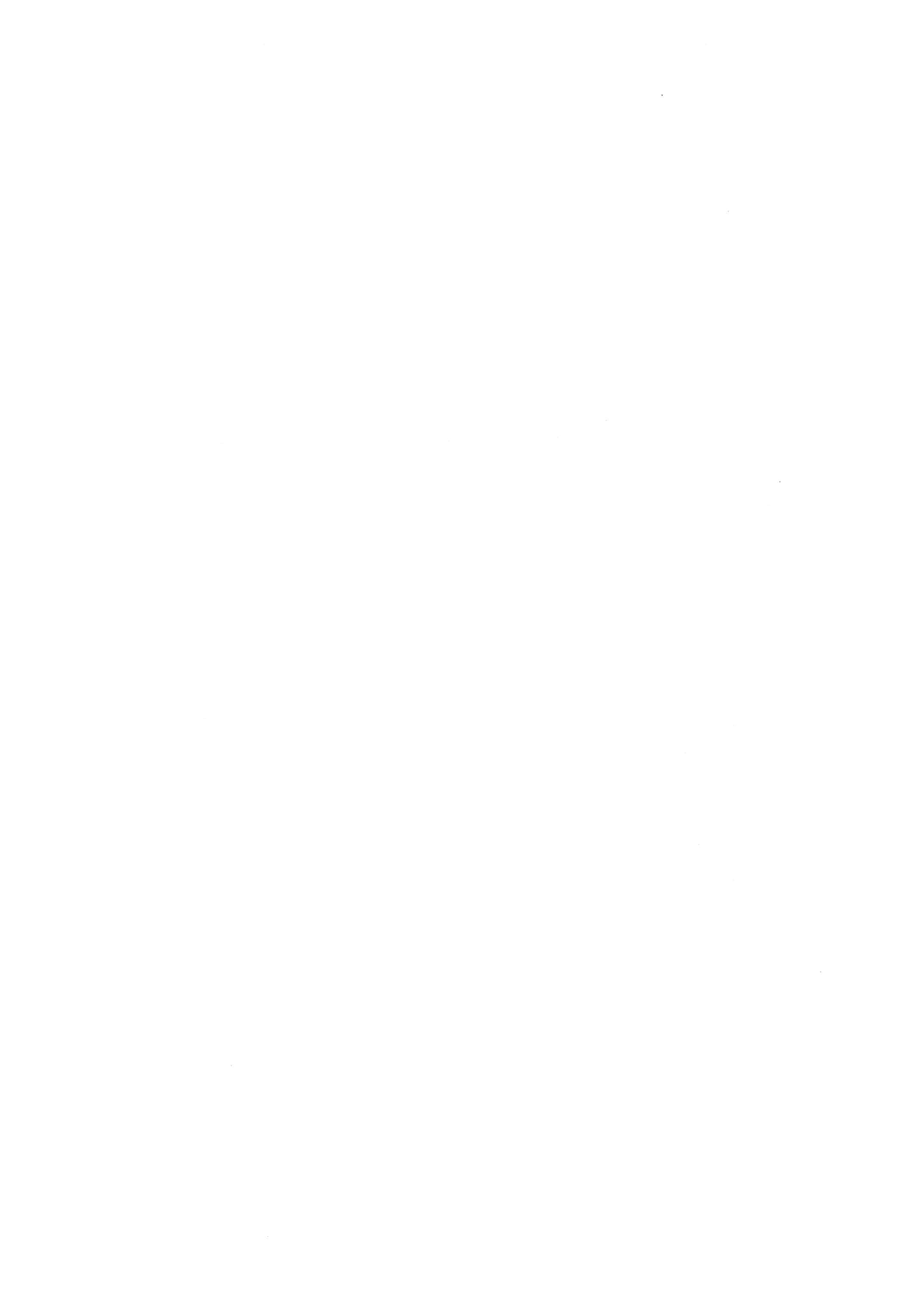 Silvestro,  moderatore.Nel ringraziare la collega e il gruppo Lazio per questo grosso lavoro di sintesi cominciamo i lavori della nostra ultima giornata con un argomento molto importante perché andrà a incidere sul nostro sviluppo professionale nei  prossimi  anni, ovverosia  la riforma  della  formazione  infermieristica.Cedo ora la parola alla collega Pitacco, per esporre - in termini di ulte­ riore comprensione - qual è stato il percorso svolto da questo progetto di legge nell'ultimo anno.G.  Pitacco,   relatore.Ci troviamo dopo un anno da Riva del Garda a parlare ancora di riforma della professione infermieristica. Il disegno attualmente in discussione è però ben diverso da quello da noi contestato un anno fa e anzi in esso si ritrovano molte  delle proposte  avanzate  dall'Aniarti.Ricordiamo che l'anno scorso - di fronte ad una proposta da noi ritenuta anacronistica e penalizzante - avevamo assunto una posizione di chiara op­ posizione, tanto da affermare che, nel caso in cui fosse passata quella o altre proposte non rispondenti alle esigenze della professione, ci saremmo fatti pro­ motori di un referendum abrogativo.Vogliamo ora evidenziare i punti nodali del primo progetto della proposta Aniarti  e di quella  attualmente  in  discussione.Come primo punto teniamo conto di quelli che erano i requisiti pe r l'ac­ cesso  alle  scuole  infermieristiche.Nel D.D.L. definito « De Lorenzo», del luglio dello scorso anno - ricorde­ rete, si aprivano t re possibilità:un  biennio  per  i  dipendenti  del  sistema  sanitario  nazionale;un primo biennio e un successivo triennio negli Istitu ti biologici sani- tari,  cioè  nelle  scuole medie  secondarie  superiori,e il diploma di matu rità.L'Aniarti proponeva la maturità, che si rit rova anche nel disegno attual­ mente in  discussione.Per quanto riguarda la sede, nel primo disegno era la stessa delle attuali Scuole, mentre « noi » avevamo proposto l'università, e in particolare  l'istitu­ zione della facoltà di scienze  infermieristiche . La sede universitaria si ritrova anche nella proposta attualmente in discussione, anche se la facoltà non è definita.146	Tavola rotondaPer quanto riguarda la durata della scuola, il primo disegno prevedeva appunto  anche  qui  tre  possibilità.Si trattava di un triennio, fatta eccezione per coloro che iniziavano il ci­ clo di studi già nella scuola media secondaria superiore che diventava un an­ no successivo alla mat uri tà . Noi avevamo proposto l'università, quind i dopo la maturi tà, un trien n io.Per quanto riguarda i pe rcorsi d i ca rriera, nella prima proposta si preve­ deva il diploma universitario,  corrispondente  al dirigente  dell'assistenza  in­ fermieristica. Noi avevamo proposto un diploma di laurea in scienze inf ermie­ ristiche,  proposta  che è presente  anche nell'attuale  proget to in discussione. Il primo disegno, prevedeva  inolt re un percorso  intermedio,  quello per l'abilitato alle funzioni diret tive, con ambi ti di specializzazione ancora da in­divid uare .L'An iart i  aveva  portato  nella  proposta  dello  scorso  anno:l'infermiere  specializzato  in  funzioni  direttive; l'infermiere  specializzato  nella  didattica; l'infermiere  specializzato  in Area Critica;l 'infermiere   specializzato  in  assistenza   pediat rica; l'infermiere   specializzato   in   assistenza   psichiat rica; l'infermiere  specializzato  i n  sanità  pubbl ica;ed  eventualmente   altre .At tualmente, nell'ultimo disegno, ci sono ancora degli ambiti da  indivi­ duare, però vengono identificati  l'abilitazione  alle  funzioni  direttive,  il diplo­ ma  di  specializzazione   in  sanità  pubblica  e  per  l 'infermiera  pediatrica .A.  Silvestro,  moderatoreIl fatto che l'On.le Renzulli non abbia potuto presenziare nella  giornata odierna ai nost ri lavori e abbia anticipato la sua relazione a ieri, ci ha convin­ ti a fare un video di sintesi per richiamare i concetti che sono stati esposti dall'On .le Renzulli e comunque, per ricollegarci a quan to poi verrà esposto dalle colleghe  che aff ronteranno  la  stessa problematica  in  tavola  rotonda.A.G.  Renzulli,   relatoreLa proposta formulata dal Governo (il disegno di legge De Lorenzo tan to per in tenderci) obbediva proprio  a quella  logica  da cui  è nato  il  suo disegno di  riord ino  del  servizio  sanitario  che  poi  - alla  f ine  - era  quello  tracciato a suo tem po da Donat Cattin: restare all'interno di una logica  i  cui  conf i n i erano bene defi ni ti, con u na gerarchia  molto  precisa,  con  autonom ie  molto incu lcate, con u n  mix i n cu i  pe r un verso prevaleva ancora la fu nzione amm i­ n ist ra t iva, per al tro verso, il termi ne di ba t taglia vera, era su quel lo che do­ vesse essere la fu nzione dei tecn ici (leggasi « med ici » laddove si parla di tecn i­ ci). Alle al t re prof ession i ven iva sì offert a una grande considerazione fun z io· nale, ma la loro def i n izione più pu n tuale veniva l asciata - come dire - al leTavola  rolonda	147funzioni contrattuali definite, appunto,  negli accordi relativi ai rinnovi dei contratti   stessi.Chi vi parla - avendo l'onere e l 'onore di svolgere la funzione di relatore- ha cercato con umiltà di capire un po' meglio come si pongono le questioni e di tenta re di usci re dalla  logica dell'emergenza  infermieristica ,  per  poter i n qualche modo t racciare u na linea, che per un lato ci avvicinasse diretta­ mente ad u n profilo di carattere europeo (o comunque ci agganciasse forte­ mente a quella impostazione) e per altro verso cercasse di met tere a fuoco una serie di problemi afferenti soprattutto alla considerazione che ormai era giunto il tempo di una aff ermazione concreta e anche formale dell'autonomia della professione infermieristica. Questo perché, fintanto che in questo Paese esiste il valore legale del titolo di studio,  bisogna riferirsi a  chi può  dare questo  titolo  di  studio,  ed  esclusivamente  all'Università .Allora, abbiamo scelto la strada più semplice, perché molte volte le cose diff icili vanno aff rontate in termi ni seri e semplici, e allora s'è detto: abbiamo la legge 341, che consente i nuovi ordinamenti universitari, poniamo all'inter­ no  di  questi  nuovi  ordinamenti  la  questione  infermieristica .Allora vuol dire che non si discute più circa il diploma d'accesso, la scuo­ la media superiore. Il diploma infermieristico non può che essere un diploma u niversi tario e si istituisce  la Laurea  in Scienze Infermieristiche.  Questa  è l 'ossatu ra,  molto  semplice,  della  legge  di riordino .Una delle cose certe che dobbiamo considerare, è che il Servizio Sanitario è  Nazionale,  però  si  articola  attraverso  le Regioni.D'altra parte le Regioni non possono sentirsi delle repubbliche a sé stanti, ma debbono far  parte di un più ampio disegno, che è appunto il Servizio Sanita rio Nazionale.Inolt re era importante far capire alle Universi tà che laddove si ponesse il problema di un loro dominio - perché così è - della questione infermieri­ stica, esse stesse non potevano non agganciarsi al processo di programmazio­ ne sanitaria regionale .E allora  - per  il  tramite  dello strumento  convenzionale  - tar  Università e Regioni  sotto la regìa  del Ministero dell'Universi tà da u na parte e del Mini­ stero  della  Sanità  dall'alt ra,  def inire  termin i  e  competenze .Il diploma non può che essere u niversi ta rio, la sede è quella del Servizio Sanita rio Nazionale per il tramite di convenzione, il che determina una sorta di cessione all'Università , di comodato all'Università di queste Scuole. D'altra parte se l'Università  volesse istituirle diret tamente, potrebbe tranquillamente farlo, non avrebbe bisogno di convenzionarsi col Servizio Sanitario Nazionale; le Regioni hanno la possibilit à di def inire il quantum i n ordine alla iscrizione alle  Scuole,  nonché  mettere  a  disposizione  termini  logistici  e  d'alt ra  parte il Mi n istero della Sanità, soprattutto, svolgere questa funzione di indi rizzo generale  in  ordine agli  stessi programmi,  ment re  al  Ministero  d'Università della Ricerca Scientifica, vigilare sulla disciplina complessiva della materia. Per quanto riguarda il ricorso alla convenzione, va detto che questo rap-148	Tavola rotondaporto col Servizio Sanitario Nazionale off riva un'alt ra opportunità che non poteva assolutamente essere misconosciuto,  ed era quella di recuperare tutto il largo campo della docenza infermieristica che si è affermata in tutti questi anni. Non potevamo certamente dismet tere questa esperienza matu rata, ma dovevamo favorire l'ingresso di questa nell'ambito dello stesso Servizio che, di concerto con l'Università,  andavamo a def inire.Alt re questioni della legge le conoscete, nel senso che chi vi parla ha ten­ tato e sta tentando di far fare un passo avanti anche ad altre professioni non infermieristiche, con qualche incomprensione di troppo da qualche categoria, ma credo che ormai  la questione  si sia  letteralmente  chiusa.  D'altra  parte io non  sono abituato  a pregare  in chiesa  a dispetto  dei  santi.Ora - dal punto di vista procedu rale - tutte le commissioni che doveva­ no esprimere  i loro pareri  lo hanno espresso fuorché la commissione  bilancio . Il parere più  importante e per noi  vincolante,  il parere  capestro, è stato quel­ lo della  Commissione  Universitaria  e  Cultura  e  Pubblica  Istruzione.  Questa ha dato un parere fin troppo  favorevole,  sorprendentemente  favorevole,  mi sarei atteso una condizione addirittura un po' più pesante . Invece, con molto piacere, ho appreso che in quella sede è stato capito lo sforzo che si sta facen­ do. Alla Commissione c'era un problema di copertura finanziaria, legato so­ prattutto ad  una  serie  di  Istituti  che erano stati  previsti  nel  vecchio  disegno di legge del Governo, che noi avevamo dovuto riprendere, ed era l'unica parte che  non  avevamo  toccato  nel  Disegno  di Legge  del  Governo.Abbiamo fatto un po' di conti, mancavano 120 miliardi : benissimo, toglie­ remo quelle norme previste proprio dal Governo - tanto nulla toccano rispet­ to all'impianto legislativo che avevamo previsto - e quindi fra martedì e mer­ coledì (19-20 novembre 1991 n.d.r.) credo che vi sia questo ultimo parere favo­ revole, cioè quello della Commissione Bilancio, che assicura la copertura fi­ nanziaria. Dopo di che siamo pronti a continuare il lavoro f inale,  cioè in commissione -come sapete siamo in sede legislativa - non abbiamo bisogno di andare in Aula e credo quindi che ci si possa considerare letteralmente sulla  dirittura  d'arrivo.D'alt ra parte debbo dire - se non vi saranno sorprese dell'ultima ora- da parte delle forze politiche presenti in commissione e f uori commissione, al di là di alcuni « distinguo » su alcune questioni marginali e al di là di qual­ che posizione culturale, che però nessuno ha avuto il coraggio di portare in modo formale in commissione, per il resto vi è una notevole compattezza sia fra le forze di Governo che fra le forze di opposizione, con il P.D.S. molto schierato sulle posizioni  che vi ho delineato .D'altra  parte  i  sindacati  confederali,  su queste  posizioni,  hanno  più  volte espresso il loro favore,  sono peraltro  impegnati  in una questione  che vedremo di aff rontare  e come  aff ronta re,  ed è la questione  delle  cosiddette  sanatorie. È una  questione  aperta  che  però  non  deve  inficiare  in  maniera  assoluta l'impianto  complessivo  della  Legge.  Guai  se  questa  Legge  nascesse  con  una sorta  di elemento  negativo  che  portasse  ad  una  considerazione  - come  direTavola  rotonda	149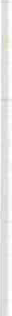 - che ci facesse valutare che questa Legge, dopo tutto, tende a sanare il passato.Si tratta di sistemare questa partita in termini di off erta di possibilità, di acculturazione , di studio, ecc., per chi la vuol fare. Non si tratta di far fare passi indietro a nessuno, ma certamente chi deve procedere verso ulte­ riori acquisizioni, anche formali - titoli di studio, ecc. - se li deve un po' conquistare sul campo, attraverso tutto quello che è l'armamentario che la Legge contrattistica, ecc. mette a disposizione .Stiamo prendendo anche dei contatti informali col Senato per far sì che il passaggio successivo al Senato non riapra il grande dibattito, ma sia solo un passaggio, oserei dire procedurale, con tutto il rispetto per l'alta Camera. In modo che si possa pensare, entro breve tempo - o comunque prima della f ine della legislatura - che questa legge possa avere luce.Io amerei pensare che una nuova stagione abbia ad aprirsi, quella tutta incentrata sull'uomo, che difende l'uomo, che ha una notevole autocoscienza e  che  sa  finalmente  poter  progettare  un  futuro  a  propria  misura .Inte rventoBiasi,  Rianimazione  di  Verona.Volevo chiedere all'Onorevole come si pensa di risolvere la questione del­ le  norme  transitorie.Inte rventoMichetti  Anna,  Ospedale  CTO,  Torino.Vorrei  sapere due cose dall'On.le Renzulli :- prima cosa, come intende risolvere il problema delle specializzazioni.Mi  sembra  che  non  sia stato aff rontato  l'argomento;secondo problema, il discorso della continuità della docenza infermie­ ristica  a  livello  universitario.  Grazie.Inte rventoStanganello  Francesco,  Infermiere  Professionale dalla  Calabria.Volevo chiedere all'On.le Renzulli cosa ci garantirà che le scuole in futuro abbiano dei livelli e degli  standards qualitativi nazionali e non dati invece dalle realtà regionali, che sono di per sé diverse e chiaramente, con grossi divari  da  recuperare?Inte rventoRizzetto Gianfranco,  Infermiere  Professionale  di Treviso.Volevo capire dall'On.le Renzulli come intende aff rontare il problema alI SO	Tavola   ro1ondaSenato. Io, le not1z1e che ho sono quelle che al Senato addirittu ra si vuole rimandare il passaggio della legge alla prossima legislatura, perché alcuni Senatori, tra cui, credo, Merotto Azzaretti, se non sbaglio il nome, sono pronti già a dare battaglia addiritt ura sulla matu ri tà come requisi to di accesso per la  Scuola  infermierist ica  in  ambito  universi tario.E u n 'al t ra cosa: so che i n questi giorni han no bocciato anche l'articolo per quanto riguarda l'osservatorio nazionale. Volevo sapere se è vero, e capire quali modif iche hanno  apportato  in  sede di  commissione.A.G. Renzulli,  relatorePer quan to riguarda il problema posto da Biasi di  Verona .  Certo,  sulle norme t ra nsi torie dovremmo stare molto atten t i nel senso  che  sono  norme molto delicate. Vorrei fare  u n'osservazione  di  metodo :  la  norma  transi toria non può essere quella norma che mi determina la f inalità della  Legge.  Sono norme transitorie perché mi devono sistemare la partita fra il vecchio ordina­ mento  e  il  nuovo  ordinamento,  cercando  di  non  creare  situazioni  di  attrito. Il  f ine  della  norma  transitoria   è  proprio  questo.E allora,  quando  parlo  di  opzione  volon taria,  mi  riferisco  letteralmen te ai ti toli di studio, non mi riferisco alla formazione . E lì chiamo i n causa diret­ tamente le Regioni, perché debbono seguire con estrema attenzione, anzi deb­ bono indicare, poi seguire, con  estrema  attenzione,  i  corsi  di  qualif icazione che  dovremo  mettere   in  cantiere .Certo sarà una operazione molto delicata, io non vi nascondo la delicatez­ za della vicenda. Però, d'altra parte, cominciate a prendere la strat if icazione normativa contrat tuale cli tut ti questi decenn i nell'ambito della vostra profes­ sione e capirete che siamo cli fronte ad u na sit uazione estremamente variega­ ta, che va ricondotta, con tut ta la gradualità che volete, o con tutta l'accelera­ zione che volete, ma che va ricondotta ad una impostazione univoca, di modo che ci  sia una  certa  data  nella  quale  l'omogeneità  è comunque  raggi unta .Questo è un  punto  centrale  del  nost ro  sforzo.Per quanto riguarda Michetti del CTO, mi ha richiamato giustamente alla questione delle specializzazioni . Ha fatto molto bene a farlo perché io letteral­ mente  non  l 'ho trattata .Questa, d'alt ra parte, è estremamente interessante, secondo me, nel rap­ porto fra Servizio Sanitario Nazionale e Universi tà. Voi sapete che la 341, per il Diploma Universitario, non consente specializzazioni, perché le specia­ lizzazioni pot ran no essere fatte soltanto dai lau reati, quindi le specializzazio­ n i  saranno  a capo del  futuro Dot tore  in  Scienze  Infermieristiche.Invece i t itolari del Diploma Un iversitario pot ran no fare quello che - qualcu no mi dice - sarebbe meglio chiamare « specializzazione», la fase della cosicletta post-base. Questo sarà tutto lo sforzo che dovrà essere fatto cli con­ certo fra il Servizio Sanitario Nazionale e Universi tà, con u na prevalenza del Servizio Sanitario Nazionale nella fattispecie, determi na ndo insieme alle Re-Tavola  rotonda	151giom 1 campi in cui il post-base va ad aff ermarsi, secondo la necessità del mercato sanitario, secondo la previsione del Servizio Sanitario Nazionale . In questo modo avremmo, da una parte, la flessibilità del sistema, dall'altra par­ te l'adeguatezza del sistema alla  formazione dei quadri necessari . Per altro verso, avremmo finalmente dato un altro consistente aiuto alla creazione di quel processo di formazione permanente che deve essere un elemento tipico del  nuovo  Servizio Sanitario  Nazionale.Per quanto riguarda la continuità della docenza infermieristica - lo dice­ vo prima - abbiamo previsto nella convenzione l'obbligo dell'Università di valersi di questi docenti attraverso gli Istituti ormai collaudati che sono clas­ sici dell'Università . Ne cito due: il contratto, ovvero l'af fidamento. Quindi ci sono tutti gli  strumenti per poter preservare un patrimonio che si è ormai consolidato  e che  sarebbe  davvero  sciocco  dover  buttar  via.Per quanto riguarda l'amico della Calabria: la questione degli standards nazionali.  A  parte  il  fatto  che  gli  standards  saranno  definiti,  di  concerto,  fra i due Minist ri : il Ministro della Sanità e il Minist ro dell'Università, e quindi questo dovrebbe assicurarci che vi è - come dire - una univocità ed una uniformità   di   carattere   nazionale.D'altra parte però ci metteremo anche un altro filtro. Sarebbe bene che questi decreti avessero anche una valutazione da parte della conferenza Stato­ Region i che oggi - dal punto di vista istituzionale, dopo la riforma della Pre­ sidenza del Consiglio - è il punto più alto, il vero pu nto di rapporto fra Re­ gioni e organi dello Stato. Quindi, in quella sede, vengono a definirsi gli ambi­ ti delle possibili iniziative regionali perché, se una Regione volesse, ad un certo punto, specializzare per esigenze sue proprie, un determinato personale per finalità anche precise e giuste, in ordine ad esigenze evidenziate dal pro­ prio piano sanitario, non vedo perché non possa farlo se la Regione accanto, o u n'altra Regione non lo vuol fare.Gli standards sono uguali per tutti e def iniscono una media uguale per tu tti, ai quali tut ti devono adeguarsi, ma se qualcuno volesse fare qualcosa di più, perché no ... Appartiene all'ordine delle scelte politiche, all'ordine del­ le definizioni delle priorità rispetto alle quali - appunto - ognuno deve dare risposte rispetto alla società che governa, alla società di riferimento.Per  quanto  riguarda  l'atteggiamento  dei  Senatori.Mi è noto da sempre la posizioni sulla questione inf ermieristica dell'ami­ co Melot to, però ho anche buona ragione di ritenere che mol te volte è giusto anche man tenersi molto coerenti ai pri ncipi, ma anche capire che certe con­ vinzioni non possono diventare pat rimonio u niversale del la sanità pu bblica in  Italia.Il Senatore Melot to è un importan te Senatore, però la Democrazia Cristia­ na (tanto per non fare nomi) è d'accordo sulle posizioni del relatore di questa Legge;  qui nd i  vi  dovrà  essere  una  coerenza  di  compor tamen ti .D'al t ra pa rte stiamo lavorando perché i l passaggio al Senato si a u n pas­ saggio  f ru tt uoso come  tu t ti  i  passaggi  - come  di re  - tipici  del  bicamerali-152	Tavola   rotondasmo, ma non  abbiano  a  segnare momenti  di  stravolgimento.  D'alt ra  parte, se qualcuno ha ancora questa idea sulla professione infermieristica in Italia, dobbiamo fargliela cambiare, perché altriment i vuol dire che abbiamo lavora­ to  tanto  tempo  per  nulla.Dicevo prima di tanti medici ... d'altra parte però devo dire che non c'è stata una posizione cont raria del FNOMM. So che ne hanno parlato nel loro consiglio nazionale, so che non si sono schierati fra il partito degli entusiasti (non mi sarei atteso certamente una posizione di questo genere), però non hanno fatto nulla finora per intralciare. E questo - sentendo certe campane in giro -, consentitemi, è una grossa conquista.Per quanto riguarda il discorso dell'osservatorio nazionale,  dal  punto  di vista formale non è stato toccato in Commissione, perché vale il testo del Comitato Rist retto; i lavori in Commissione devono iniziare non  appena  ab­ biamo acquisito l'ultimo parere, quello  della  Commissione  Bilancio.  Il  proble­ ma dell 'osservatorio è ben altro.  Sapete  che  questo  Istituto  è  una  invenzione del Ministero della Sanità, perché  noi  avevamo  chiesto  e  stiamo  chiedendo ben altra cosa. Stiamo chiedendo il Servizio Infermieristico, sia a livello Na­ zionale, sia nelle singole  regioni,  a  seguito di  Leggi  regionali.  L'Osservatorio mi pare troppo generico, osservo  la  questione  infermieristica  - va  bene  -, non mi sembra un grande passo  avanti  da  questo  punto  di  vista.  È qualche cosa in più di quello che c'è adesso  ma, essendoci ora il nulla, mi pare, che comunque  sarebbe  un  passo  avanti,  ma  ben  poca  cosa.Silvestro,  moderatoreInvito le nostre illust ri colleghe al tavolo per iniziare il confronto su que­ ste tematiche. Ricordo anche che, purtroppo, la signora Sansoni non può esse­ re presente alla nostra tavola rotonda per subent rati gravissimi problemi fa­ miliari,  e quindi  al tavolo  abbiamo:la signora Corvi, coordinatrice della Scuola per Dirigenti del!'Assisten­ za  Infermieristica  dell'Università  Cattolica;. - la signora Cantarelli, vicedirettrice della Scuola Universitaria di Disci­ pline Infermieristiche;la signora Astorino, segretaria della Federazione Nazionale dei Collegi IPASVI.M.G. Astorino,  relatorePrima di tutto buongiorno, buon lavoro! Grazie agli organizzatori dell'A­ NIARTI  per  avermi  voluta  anche quest'anno  insieme  a voi.Il resoconto della giornata precedente, la presenza dell'On.le Renzulli nel-Tavola  rotonda	153la giornata di ieri, certo fa perdere un po' di mordente al tema di questa giornata. Dico mordente perché forse avremmo potuto usufruire anche noi del  dibattito che,  come  abbiamo visto,  è stato senz'altro  ricco.In ogni caso non sarebbe stato un mordente di antagonismo, in quanto si deve dire che !'On.le Renzulli in prima persona e anche gli altri membri della Commissione Aff ari Sociali, in questo anno e mezzo, hanno dimostrato una grande disponibilità nei riguardi della professione infermieristica nel suo complesso. Infatti !'On.le Renzulli ama dire che non vorrebbe mai lavorare ad una  Legge  che riguarda  gli  infermieri,  contro gli  infermieri  stessi.Io vorrei, in questo mio intervento, ribadire un po' i concetti che peraltro ha anche ben evidenziato Pitacco all'inizio, cioè la diversità, le modifiche che questo disegno di legge ha  subìto nel corso di questo anno e mezzo.Sono delle modifiche che ovviamente riguardano, prima di tutto, la ragio­ ne, la nascita di questo DDL. Questo è un DDL di presentazione governativa, cioè il Ministro della Sanità ha presentato al Consiglio dei Ministri, nel luglio del 1990, questo disegno di legge sull'onda della cosiddetta emergenza infer­ mieristica. Diciamo « cosiddetta » perché, in effetti, abbiamo p0i dimostrato ampiamente tutti, che se di carenza numerica  si tratta più  di tutto si tratta di una carenza  di organizzazione  del Servizio Infermieristico .In effetti è eclatante, sta sotto gli occhi di tutti che la nostra è una profes­ sione acefala, è una professione che si ferma a un quadro intermedio di dire­ zione, di organizzazione, di amministrazione, di gestione dei servizi, perché poi a gestire, a organizzare, a fare tutte queste funzioni che vi ho enumerato, sono altre professioni o peggio ancora altre figure. Sono la professione medi­ ca e le figure di amministratori, che nel loro specifico hanno senz altro un retroterra culturale che certo non è infermieristico. A volte non  è neanche sanitario  in  generale.Questo DDL è stato appunto presentato per dare delle risposte - diciamo demagogiche - a questa altrettanto demagogica emergenza infermieristica. Presentava delle cose estremamente gravi, che qui non sto a ripetere perché la collega prima le ha enumerate.Si è arrivati dalla prima stesura - dopo una decina - a quella dell'ulti­ ma che è del 25 luglio del '91 e· che può essere accettata, ma sulla quale vi invito poi a fare delle riflessioni. Vi dirò che quello che la Federazione, ten­ tando di interpretare e di farsi portavoce di tutte le figure infermieristiche che  rappresenta,  ha  ancora  qualcosa  da  dire.· Comunque, prima di scendere in questi particolari volevo dire che se sia­ mo arrivati a questa stesura, della quale possiamo in qualche modo acconten­ tarci, è dovuto al fatto che in fondo abbiamo imparato  a considerarci una professione unica o almeno a portare avanti - pur nella nost ra diversità - degli elementi che accomunano la professione infermieristica, che sono so­ stanziali per la professione infermieristica e dai quali non si può assoluta­ mente prescindere . Sono essenzialmente quelli che riguardano il requisito di accesso  alla formazione  di base,  sul quale - nonostante  dei colpi di coda154	Tavola  rotondadel senatore Melotto o di quanti altri ancora non sono convinti di questo - sembra essere una accezione ormai acquisita da tutti.Da questo consegue - anche  in virtù della legge 341 che è entrata in vigore nel dicembre dell'anno  scorso che l'unico titolare alla formazione di base  su  tutto  il  territorio  nazionale , diventi  l'Università .Nel luglio del '91 c'è stato - prima che uscisse questa ultima stesura- un momento di panico. Perché in un articolo della 341 che riguarda il di­ ploma universitario si parlava della possibilità di conseguire il Diploma Uni­ versitario in due o tre anni. Cosicché per tentare di continuare a dare spazio al Servi?:io Sanitario Nazionale si era pensato - da parte degli interlocutori della professione infermieristica  - di effettuare  la formazione  universitaria in due anni, a livello teorico, e poi svolgere il terzo anno fuori dall'Università, nel Servizio Sanitario Nazionale . Questo terzo anno doveva diventare un terzo anno abilitante  all'esercizio professionale . Questa  cosa  era ancora  peggiore a quella dell'istituto biologico sanitario. Si è dovuto faticare moltissimo a far capire a questi interlocutori che la formazione infermieristica è un tutt'uno, un unicum integrato di clinica e di teoria e che non si poteva fare come gli« scemi del villaggio »: prima tutta la teoria e poi tutta la pratica fuori dall'U­ niversità .Sono molto contenta quando sento l 'On .le Renzulli dire che ce la faremo. Sono contenta perché lui è tenace, un buon  friulano,. duro nel  sostenere e nel  portare  avanti queste  cose.Noi corriamo però il rischio, perché siamo agli sgoccioli di questa legisla­ tura, di una crisi di governo ed una chiusura delle Camere . Tutto il lavoro fatto in quest'an no e mezzo, che è servito anche a coagulare intorno a questo disegno di legge la forza della professione infermieristica ; potrebbe essere completamente vanificato. Quindi noi dovremmo, in qualche modo, fare pres­ sione. Come Federazione abbiamo scritto a tutti i Collegi, dando anche le indi-. cazioni dei vari Onorevoli, Deputati e Senatori locali per fare pressione affin­ ché la legge non vada in prescrizione , cioè non venga approvata alla Camera, e anche al Senato, in questo scorcio di legislatura . Questo è un pericolo reale . Io non sono pessimista  di natura, però sono realista  in questo. Quindi, non ci culliamo sugli allori perché ancora, nonostante il disegno di legge sia a buon punto e rappresenti qualcosa del quale ci pot remmo accontentare, ap­ portando  alcune  modifiche , non  dobbiamo  pensare  di  averlo raggiunto .Adesso vorrei entrare nel merito del disegno di legge, e sottolineare alcu­ ne  modif iche che dovrebbero essere  apportate.Il primo  articolo, che parla  direttamente  di  professione  infermieristica, è qualcosa che a me personalmente,  e ovviamente anche come Federazione, piace. Quindi  l'infermiere  è uno e da questo prof ilo si dipartono  poi  altre specificazioni che possono essre chiamate appunto post-base o formazione com­ plementare e credo che questo accontenti anche una parte della professione .Non so adesso voi, come ANIARTI, se preferite e con quali motivazioni la denominazione di specializzazione o la denominazione di formazione com-Tavola  rotonda	155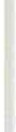 plementare. Io credo - in ogni caso - che la denominazione di formazione post-base dà solo un elemento di tempo, di successione e che quindi, per il momento - finché non avremo chiarito anche tra di noi queste differenziazio­ ni - ci potrebbe accontentare.L'art. 2, che parla del titolo di studio e dell'esame di stato, dovrebbe esse­ re modificato perché noi -: come Federazione - abbiamo anche aggiunto il titolo di studio di diploma universitario triennale comprensivo del tirocinio, per evitare di dividere la formazione di base in una parte di teoria scissa e scollegata dal tirocinio pratico. ·C'è poi il discorso delle convenzioni che le Università possono fare  con idonee   strutture  formative   del   Servizio  Sanitario  Nazionale.Il parere della Commissione Cultura della Camera, a cui è stato appunto sottoposto questo disegno di legge, prevede che non sia obbligatorio il conven­ zionamento, perché le Università non possono obbligatoriamente convenzio­ narsi  con  le  strutture  del  Servizio  Sanitario  Nazionale.Noi condividiamo senz'altro, anche per quel motivo che prevede una non perdita di tutto il potenziale formativo, pedagogico e didattico che attualmen­ te le scuole di formazione di base hanno raggiunto: vedi gli insegnanti, vedi le strutture. Ma dobbiamo anche tener presente che, di fronte a questa faccia della medaglia  estremamente positiva, esistono delle Scuole che io non oso definire Scuole. Noi contiamo che queste scuole vengano cancellate e che non formino  neanche  gli  operatori  tecnici.Ovviamente alle Università non si può dare questo vincolo, anche perché per legge non ce l'hanno. Non si può dare l'obbligatorietà alle Università  di convenzionarsi con le Scuole del Servizio Sanitario Nazionale, anche se que­ sto risponde a delle logiche di potere alle quali noi come infermieri che siamo tesi alla qualità della formazione, alla qualità del funzionamento di queste strutture  idonee,  non  possiamo  rispondere.Per quanto riguarda il discorso della titolarità dell'insegnamento e delle materie dell'insegnamento, io credo che questo sia un cavallo di battaglia sul quale non voglio confrontarmi con la signora Cantarelli. Lascio a lei lo spazio per parlarvene, perché è una esperta quindi è inutile entrare e fare o un dop­ pione,  oppure  fare io una  figuraccia  di fronte a lei.Un'altra cosa è il discorso della formazione complementare, la formazio­ ne  post-diploma  universitario.Qui c'è un problema: c'è il problema che ha detto anche l'On.le Renzulli per  quanto  riguarda  la  sede di  questa  formazione.La sede di questa formazione dovrebbe essere quella del Servizio Sanita­ rio Nazionale . Il problema è che attualmente la formazione specialistica è stata fatta in modo ancora più superficiale della formazione di base. Sono addirittura sorti corsi, e neanche scuole, rispondendo a questa o quella logica di questo o quel primario, questo o quel medico che ha avuto l'esigenza - a volte anche in buona fede - di crearsi gli infermieri che servivano per il proprio Servizio, che servivano per rispondere alle logiche della sua attivi-156	Tavola rotondatà. _ Questo sarebbe un grande problema; noi abbiamo fatto questa battaglia per far entrare in un ordinamento nazionale, e quindi universitario, la forma­ zione di base. Adesso dovremmo --dopo la formazione di base -,-- uscire dal­ l'Università e fare un passo indietro per entrare in una sede, ormai qualitati­ vamente non idonea.Però mi  si oppone a questo discorso la legge 341 del 1990 sugli ordina­ menti didattici universitari che prevede il Diploma Universitario (DU), il Di­ ploma di Laurea (DL),  il Diploma di Specializzazione  (DS) e poi il Dottorato di Ricerca (DR).Alla luce di quanto detto noi potremmo accedere alla specializzazione  so­ lo dopo la laurea. Però io credo, e anche qui off ro la patata bollente a Canta­ relli, ci possa essere una legge o un escamotage per cui questa formazione post-base continui ad  avvenire in sede universitaria, continuando a usare l'i­ stituto  del  convenzionamento .Per esempio: le Scuole di Assistente Sanitaria in Italia sono gestite dalla Croce Rossa. Funzionano - diciamo per una grande percentuale - molto bene, Ovviamente questo potenziale delle Scuole di Assistente Sanitaria non deve essere· perso, però deve essere regolamentato su tutto il territorio nazio­ nale .e niente mi garantisce meglio, in questo momento, dell'Università anche per questo tipo di formazione post-base.Io credo che si possa trovare un escamotage per  riuscire a mantenere il discorso della formazione anche post-base, perché poi sarebbe quella più penalizzata, l'unica che uscirebbe dall'Università e sarebbe solo gestita dal Servizio Sanitario Nazionale .Io dico: manteniamo la gestione e manteniamo il discorso del cqnvenzio­ namento e quindi manteniamo le strutture, il potenziale didattico e formativo però lasciamo l'ordinamento all'Università. Non so come, mi dicono tutti di no gli interlocutori politici, però i nostri tecnici credo che potranno trovare una soluzione.Quindi abbiamo visto: Diploma Universitario di base (3 anni) e poi Diplo­ ma di Laurea in Scienze Infermieristiche che, badate, non è di 2 anni, è com­ posto da 3 anni più 2 anni per i dirigenti e i docenti della assistenza infermie- ristica.	,Anche qui, come Federazione, abbiamo chiesto la facoltà . di Scienze Infer­ mieristiche per il corso di laurea. Naturalmente, per il momento è già molto, se ci accontentiamo e se ci danno - e ci ·daranno - la Laurea in Scienze Infermieristiche .Ovviamente dobbiamo anche valutare il discorso che hanno sottolineato le Vigilatrici di Infanzia nella riunione che abbiamo. tenuto in Federazione con questa figura professionale e con le Assistenti Sanitarie. Cioè noi dobbia­ mo anche avere una garanzia che forse non deve essere solo per contratto ma anche indicata nella legge, che le figure professionali che hanno acquisito uno specifico, siano impiegate - a livello di esercizio professionale - per quello specifico per il quale si sono preparati.Tavola  rotonda	157Questo eviterebbe quella che attualmente viene chiamata ancora « emer­ genza infermieristica»: è, in linea di massima, soltanto disorganizzazione e disordine.C'è ancora tutto un discorso sulla equiparazione dei titoli. Questo rientra nelle norme transitorie. Nelle norme transitorie  si dovrà prevedere che per accedere alla formazione post-base, gli infermieri in possesso del diploma di infermiere professionale, siano anche in possesso del diploma di scuola secon­ daria superiore, perché altrimenti si può entrare in una grave contraddizione. Questa è una delle tante norme che dovranno poi essere regolate, con i decreti delegati  e  i  decreti amministrativi.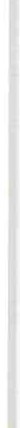 Come pure si dovrà pensare ad una equiparazione dei titoli e ad una equi­ parazione dei titoli di dirigente dell'assistenza infermieristica o di infermiere insegnante dirigente, con il futuro diploma di Laurea in Scienze Infermieri­ stiche.Adesso arriviamo alle dolenti note.Nell'articolo 7 si parla delle modifiche al D.P.R . 225, c10e si dovranno ridefinire le competenze dell'esercizio della professione infermieristica . Que­ sto è un discorso che riguarderà tutte le componenti della professione infer­ mieristica, ma non sono queste le dolenti note alle quali mi riferisco. Io mi riferisco al comma 3 di questo articolo, che prevede la figura dell'operatore tecnico addetto all'assistenza (O.T.A.).Questa è una figura atipica che non rient ra nel ruolo sanitario e assoluta­ mente  non  rientra  nella  professione  infermieristica .·.D'altra parte, l'On.le Renzulli, da sempre e con estrema correttezza, ha ritenuto che la presenza di questa figura nel nostro disegno di legge fosse un'occasione per  « ingabbiarla »,  per  evitare  che  in  seguito,  a  questa  figura si facciano fare dei passi -in avanti  nei  vari  rinnovi  contrattuali.  Per  quanto dice l'On.le  Renzulli ; inserirla in un disegno  di legge che riguarda la profes­ sione  infermieristica,   sarebbe  come   « surgelarla».La professione infermieristica è invece contraria; noi come Federazione siamo completamente contrari, ad inserire in una legge di riordino della no­ stra professione, questa figura. Soprattutto siamo contrari che venga inserita nelle competenze infermieristiche, perché da infermieri si viene a sentir dire che il fulcro dell'assistenza infermieristica è l'operatore  tecnico; che l'orga­ nizzazione del lavoro infermieristico in ospedale deve essere fondata sulla in­ dicazione  delle competenze  di questo profilo professionale .Inoltre il Decreto Ministeriale .che stabilisce che questa figura è un « pro­ filo professionale» è sbagliato, perché per la definizione di un profilo profes­ sionale ci sono tre criteri che sono la formazione, la competenza e l'abilitazio­ ne che l'operatore tecnico non ha; quindi non si potrebbe chiamare neanche profilo  professionale.C'è la legge quadro sul pubblico impiego che dà le indicazioni sui criteri che caratterizzano un profilo professionale . I criteri sono tre, e questi tre criteri,  l'operatore  tecnico  non  li  ha.158	Tavola   rotondaIn conclusione la Federazione Nazionale chiede che questa figura venga stralciata dalla nostra legge, o almeno che non venga inserita in questo setto­ re e che possa essere presente nell'articolo  11 dove ci sono tutte quelle altre f igure atipiche. Anche lì è un rischio terribile perché si costituiscono addirit­ tura  delle  professioni.Queste cose ve le sto ponendo come problemi perché noi diciamo sempli­ cemente che non venga inserito -e per fortuna la Commissione Cultura della Camera  ci ha dato ragione  _: nella  nostra  legge.L'articolo 8 riguarda il discorso dell'osservatorio o del Servizio Infermie­ ristico. Noi chiediamo la definizione delle funzioni di questo Servizio Infer­ mieristico e che non sia un osservatorio. Ovviamente si parla di osservatorio perché non si vuol dare a questa struttura nessuna attività concreta che risol­ va alcuni problemi e soprattutto perché, attraverso l'osservatorio, si può usa­ re l'ordinamento del comando, cioè ci si può avvalere di infermieri comandati e ovviamente, conoscendo chi fa i comandi, si conosce bene quali infermieri vengano messi nell'osservatorio e come queste figure, che sono estremamente ricattabili, possono essere impiegate a favore o contro la professione infer­ mieristica.All'articolo 9 si parla dell'Albo professionale.Noi come Federazione abbiamo incontrato le Vigilatrici di Infanzia e le Assistenti Sanitarie (perché, appunto, nell'articolo 1 di questa legge la Com­ missione Affari Sociali prevedeva che il prof ilo diventasse unico, che i Collegi diventassero Collegi degli Infermieri,  la  Federazione  diventasse  la Federazio­ ne degli Infermieri, laddove, adesso, gli albi sono suddivisi in tre figure pro­ fessionali - anzi, addirittura una è un profilo -: l'infermiera professionale, l'assistente sanitaria e la vigilatrice di infanzia) per dire loro, che da un mo­ mento all'altro possono vedersi cancellate e quindi non sapere  più  che  fine fanno,  se  erano  o  meno  d'accordo,  cosa  si  dovesse  fare,  ecc.Devo dire che il rapporto con le vigilatrici di infanzia è stato un rapporto molto sereno e, diciamo, di grande maturità. Non che non ci sia stato anche con le assistenti sanitarie, non vorrei essere fraintesa ... Le Vigilatrici di in­ fanzia però hanno una posizione molto serena e matura perché sono abba­ stanza concordi, tranne una piccolissima parte, sul fatto che acquisiscono una formazione di base attraverso la quale poi accedono ad una formazione post­ base specialistica di infermiera pediat rica . Anzi loro chiedono che sia definita una formazione complementare data proprio dalla complessità del rapporto che loro hanno, non soltanto con il bambino, ma anche con le persone che vivono intorno al bambino e quindi con la diade madre-figlio, o triade genitori­ figlio.. Non solo per questo, ma per tutta una serie di valutazioni che peraltro condividiamo.Per quanto riguarda invece  il  discorso  delle  assistenti  sanitarie  ci  sono dei problemi di timore di  perdere una posizione, forse di prestigio, forse di riferimento,  forse perché  è da tanto tempo che si sentono defraudate  di aspet­ ti di specificità del loro ruolo. Questo, per la loro Associazione  e le DirettriciTavola  rotonda	159delle Scuole per Assistenti Sanitarie, sembrerebbe penalizzante. A questo pro­ posito c'erano delle posizioni non assolutamente univoche ma di aperto con­ trasto.Allora, vi dico le posizioni e vi dico anche quello che pensiamo di fare. Ovviamente noi non siamo, come Federazione e come professione, contropar­ te  di nessuno.L'Associazione Assistenti Sanitarie vuole avere una formazione a sé stan­ te, vorrebbe avere un D.U. per la formazione di base di Assistente Sanitaria e poi una successiva laurea 'per dirigenti e docenti, sempre dell'area dello specifico dell'Assistente Sanitaria, con altre cose che adesso non è il caso di sottolineare.Un'altra parte (la maggior parte) delle Assistenti Sanitarie, invece, non vuole perdere la matrice infermieristica . Vorrebbe avere la formazione di ba­ se uguale per tutti e poi una specifica formazione di Assistente Sanitaria. Il problema ci sarebbe anche a questo punto - ecco perché ne parlo ades­so nell'articolo che tratta degli Albi professionali - di voler mantenere un Albo a sé stante, quindi una autonomia giuridica. In proposito si potrebbe pensare di fare questo: mantenere la formazione di base uguale per tutti, pro­ grammare la formazione post-base, secondo la raccomandazione del Consiglio d'Europa . Dicevo la formazione di base con l'iscrizione all'Albo uguale per tutti, quindi l'iscrizione all'Albo degli Infermieri e, per quanto riguarda poi la formazione post-base, secondo le raccomandazioni del Consiglio d'Europa, si potrebbe fare - nell'ambito dello stesso Albo - una serie di elenchi specia­ li ai quali si iscrivono gli Infermieri che hanno conseguito questa formazione complementare e ai quali si deve essere iscritti per esercitare nello specifico.Quindi  riassumendo :l 'Albo  speciale  degli  infermieri  pediatrici;l'Albo speciale degli infermieri di Area Critica; l'Albo speciale delle caposala;l'Albo speciale dei dirigenti (che è una distinzione ulteriore ma nel­ l'ambito d ell 'unicum dell'Albo tenuto dai colleghi  degli infermieri).Questa potrebbe essere una soluzione che salverebbe la specificità di cia­ scuna formazione post-base e garantirebbe l'unicità della rappresentanza del­ la professione infermieristica per quanto riguarda i Collegi, lasciando poi spa­ zio alle singole Associazioni  e a tutto il resto.Un'ultima parola dovrebbe essere riservata ad un piccolo esame dell'arti­ colo 10, comma 8, che cita testualmente : «A decorrere dal successivo rinnovo del contratto  nel  comparto  del personale  del Servizio Sanitario Nazionale, il trattamento economico del personale con qualifica ad esaurimento di infer­ miere generico e di puericultrice, è determinato in relazione alle mansioni svolte ».Ditemi, che cosa c'entra una norma contrattuale in una legge di riordino, e ditemi se non si vede chiaramente che c'è un esercizio abusivo di professio-160	Tavola   rotondane. Ecco dove stanno i 120 miliardi che sfondano il tetto. Ecco perché sono due settimane che il bilancio non dà il parere favorevole perché ci stanno questi  120 miliardi  da  ritrovare  e forse  da perdere .Un altro punto ancora è quello di favorire e facilitare l'iscrizione al corso Universitario di infermiere a tutti i dipendenti del Servizio Sanitario Naziona­ le. Si parla di programmazione quinquennale, cioè: ogni cinque anni le Ammi­ nistrazioni possono programmare - con il comando, la sostituzione di queste persone - l'accesso alla formazione. Prima si parlava di una sanatoria, per­ ché quelli che lavoravano potevano avere non il titolo di scuola secondaria superiore, ma solamente il biennio; in una delle prime versioni si parlava anche di questo.Adesso noi invece abbiamo proposto di sostituire la programmazione quin­ quennale con un quinquennio. Cioè solo per cinque anni, perché altrimenti questo è un pozzo senza fondo. Non capisco perché non si devono · favorire- per es'empio - le persone provenienti dall'esterno, le persone che sono anche pedagogicamente più aperte, che non hanno già i « vizi » che ha il Servi­ zio Sanitario Nazionale .Un'altra cosa ancora è data dall'articolo 11 nel rapporto con tutte queste figure. Per esempio è istituita la professione di ostetrica; insomma questo articolo fa ridere.  Comunque è un  articolo che, per  fortuna, siamo riusciti a far mettere da parte . Ment re prima tutte queste professioni erano legate alla nostra, la condizionavano, si intersecavano; non si poteva, per esempio, adire alla Laurea in Scienze Infermieristiche, perché altrimenti si sarebbe do­ vuta - secondo la logica di questo articolo - fare anche la laurea per i podo­ logici, o per gli igienisti ambientali!E allora  sono state inserite  in un  articolo a parte,  ma  anche qui  ci sono delle controversie . Perché,  mentre ci sono alcune figure che possono  a pieno titolo essere  definite professionali  e quindi  essere professioni,  ci  sono  alcune figure  che  non  sono  professioni,  sono  mestieri,  cioè  non  possono  avere  un profilo professionc;i.le.  Non vorrei che questo fosse un elemento problematico . Noi  abbiamo  incontrato  molti  dei  rappresentanti   di  queste  professioni, abbiamo trovato dei punti  d'accordo; però le ultime  parole  dell'On.le Renzulli sono: Chi vuole stare dentro ci deve stare a queste condizioni , chi non vuolestar  dentro,  può  uscire .A. Silvestro, moderatoreBene, grazie per questa  disamina .  D'altra  parte  il  tempo  era  necessario per  poter  analizzare  il  tutto.Volevo dare alla signora Astorino, una una piccola conferma rispetto a quanto  diceva  sull'operatore  tecnico.L'On.le Renzulli ha riconfermato il fatto che - a suo parere - inserire la figura dell'operatore tecnico nell'ambito della norma che ci riguarda, non è altro che un tentativo di bloccarla per evitare ulteriori trasformazioni della figura stessa.Tavola  rotonda	161R.B. Corvi, relatore.Sono lieta di partecipare a questa tavola rotonda, perché ho notato l'inte­ resse che suscita il DDL 5081. È molto che si discute sul progetto di riforma della nostra professione e, rileggendo la proposta di riordino del 5081 - e le relative modifiche - mi è venuta spontanea la comparazione con la legge di riforma degli ordinamenti didattici universitari, e precisamente la 341 del­ la quale ha fatto menzione sia l'On.le Renzulli ieri e anche adesso, la dottores­ sa Astorino. Da questo confronto appaiono evidenti alcune lacune del DDL 5081 che, pur ventilando la formazione infermieristica universitaria, è ancora troppo ancorato alla formazione infermieristica più di tipo ospedaliero ce non universitario.Mi sembra quindi opportuno focalizzare il mio intervento soprattutto su tre articoli della legge 341: gli articoli 11 e 12, comma 2, e l'articolo 13, che riguardano proprio la istituzione della figura del tutor che, nella legge di rior­ dino 5081, non viene presa  in considerazione.Rileggendo appunto questi articoli ho posto l'attenzione nell'ambito della riforma  della nost ra professione  sulla figura  del  tutor.Nei nostri corsi di formazione, la sua presenza è necessaria e, direi, indi­ spensabile. Non a caso nell'ambito universitario il tutor è diventato figura ufficiale dal primo novembre del '90 e nella legge, sempre 341, è nominato t re volte e con compiti ben precisi.Il tutor, nella nostra professione, è sempre stato un bisogno, tanto è vero che fin dall'istituzione della Scuola è prevista la figura dell'infermiere nella guida del tirocinio clinico che affianca lo studente, lo aiuta, lo consiglia, lo stimola, non soltanto nell'apprendimento teorico, ma soprattutto nell'appren­ dimento clinico. Il tutor, nell'ambito univeristario, dovrebbe - anzi deve - essere la guida, l'esempio, il testimone della professione che lo studente, nel prossimo futuro, dovrà esercitare.	.Il tutor svolge, di fatto, un'azione pedagogica, di supporto. Perché questa insistenza sulla figura del tutor? Perché noi infermieri dobbiamo appropriar­ ci di questa presenza, prima che altri - non addetti ai lavori - se ne appro­ prino. Lavorando in un ambiente universitario si affina l'orecchio a determi­ nati discorsi, si diventa più attenti a certe problematiche e si prevedono alcu­ ni rischi.Su un quotidiano di qualche giorno fa ho letto: tutor, tutoris, III declina­zione, un  protettore  delle nuove generazioni?  Inventato 2000 anni fa.Infatti nella legge 341 si parla molto di questa figura ma sembra che l'ab­ biano  inventata  ieri.Il tutore non è certo una figura di nuova istituzione. Il tutore è la persona a cui è affidata la tutela di persone o di cose. Quali persone? Le persone incapaci di gestirsi, ad esempio, i minori, i vecchi. È il protettore, il difensore, è colui che si prende cura, fa le veci, ha il compito di sorvegliare gli interessi, aiuta,  protegge  le persone  che gli  sono state affidate.162	Tavola rotondaNel D.P.R. 162 del 10 marzo del 1982, all'articolo 5, 2° comma, si legge: l'ordinamento degli  studi  universitari  comprende  attività  didattica,  scientifi­ ca e un tirocinio obbligatorio necessario per il completamento  della formazio­ ne  professionale .Questo articolo conferma quanto appena detto sulla necessità di istituire la figura tutoriale. Entrando nello spirito della legge 341  del '90 la figura del tutor deve essere determinata dai Consigli delle strutture didattiche . È compito del tutor guidare il processo di formazione culturale e clinico dello studente, quindi deve avere caratteristiche particolari quali: la conoscenza generale di tutta l'attività formativa dell'allievo infermiere, che comprende l'area umanistica, pedagogica, scientifica, professionale. Quindi il tutore deve avere una preparazione scientifica e tecnico-scientifica. Non dimentichiamoci che stiamo parlando di scuole universitarie e quindi dobbiamo adeguarci alle leggi  dell'Università  e non  dobbiamo  farci trovare  impreparati.Tanto meno delegare ad altri quanto noi facciamo da tempo, anche se non in modo ufficializzato.In questo momento così delicato, qual è il cambiamento del processo for­ mativo ed educativo della  nostra  professione?  Mi  sembra  quanto  mai  valida ed urgente  la figura  del  tutor, al quale  tocca  il diff icile  compito  di mediare la formazione scolastica universitaria permettendole di essere utilizzata nella organizzazione del lavoro. Il tutor è colui  che  umanizza  e  professionalizza, crea,  instaura  buoni  rapporti  con  gli  studenti .Lo studente - a sua volta - trova nel tutor colui che lo aiuta a fare esperienza ed esperienza di autonomia.Maria Montessori  fa dire al bambino  questa frase significativa:  « Aiutami a fare da me » . Questa frase mi sembra espressiva anche per noi. C'è un biso­ gno?  Ecco,  qui  c'è  la  risposta .I bisogni possono essere diversi e a vari livelli. Ad esempio: in ordine allo studio di determinate discipline, al tirocinio, problemi economici, diffi­ coltà logistiche, immaturità, presa di coscienza di sé. Non si tratta di agire per conto dello studente, ma di agire perché  lo studente agisca, aiutandolo a scoprire le potenzialità che ha insite perché vengano utilizzate al meglio, perché prenda coscienza di sé per poter adeguare gli studi e la professione ad adattarsi alle mutevoli esigenze che la vita e la professione ogni giorno gli propongono .Se il tutor ha le caratteristiche che fin qui ho cercato di delineare, allora è evidente che l'attività « tutoriale » non può essere di nessun altro al di fuori della professione  infermieristica.Chiariamoci tra noi la formazione di curricula in modo da essere pronti a chiarirli a chi sta già pensando ad altre soluzioni . E questo è un pericolo molto grosso che noi corriamo.A.   Silvestro,  moderatoreGrazie signora Corvi per questo stimolo a una riflessione importante su questa  figura  così nodale per  la nostra  futura  formazione.Tavola  rotonda	163E adesso la parola alla signora Cantarelli, vice-direttrice della Scuola Uni­ versitaria  di  Discipline  Infermieristiche.M.  Cantarelli,  relatoreMi fa piacere essere qui con voi per il terzo anno consecutivo. Fra poco mi nominerete socia ad honorem, anche se non mi sono mai occupata di tera­ pia  intensiva  sto diventando  un'esperta  senzà essere mai  stata in  reparto. Siamo un po' in crisi. Il fatto che !'On. Renzulli ci ha preceduto ieri ha annullato la possibilità di discussione e anche la possibilità di riprendere conlui  alcuni  aspetti.Cerchiamo di farlo noi. Io avevo pensato, nel suddividerci gli interventi della giornata, in base all'esperienza che abbiamo fatto un anno fa, a Riva del Garda, di riprendere  il discorso  iniziato.Allora era stata dedicata una giornata alla formazione della quale Pitacco ci ha presentato le prospettive e le richieste dell'ANIARTI ma anche l'analisi della formazione infermieristica e le proposte legislative pubblicate fino a quel momento .Eravamo tutti molto in crisi, se voi ricordate, perché il discorso Legge De Lorenzo non piaceva a nessuno. Ne ha parlato un minuto fa Astorino, non era condivisibile .Cosa possiamo dire a distanza di un anno. Astorino ci ha parlato dell'ulti­ mo progetto,  dell'ultima  proposta . Io non  vorrei  riprendere questo ma con voi vedere quali sono gli aspetti che noi potevamo chiedere a una Legge. Dover venire qui mi ha posto un problema, un momento di riflessione.È da un anno che tutti battagliamo per poter ottenere qualcosa da questa Legge. Non credo che ci siano forze infermieristiche che non l'abbiano fatto. Ma da una Legge di riforma, che cosa vogliamo? Io non mi sento di risponde­ re per tutti a questo e con umiltà, mi pongo la domanda in termini personali , cioè io che cosa vorrei  da una Legge di riforma .Personalmente, dalla riforma della professione infermieristica, mi aspet­ to un  cambiamento  radicale:L'elimina z ione della suddivisione della p rofession e infermie ristica in p rofes­ sioni infe rmie ristiche allo scopo di raf forza re l'immagine e la compatte z za della  p rof essione  estirpando  le  radici  di  conflitto   esistenti.L'eliminazione delle professioni infermieristiche: ritengo questo uno degli aspetti  più  importanti.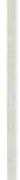 Esistono situazioni di conflitti , siamo più di 200.000 iscritti ai Collegi, ma non siamo uniti. E motivo di non-unione è anche la suddivisione di forma­ zione e di professione,  almeno io la leggo in questi termini .Per cui una nuova legge dovrebbe portarci ad essere una professione uni­ ca. La Legge ci sta portando questo.164	Tavola   rotondaC'è una sfaccettatura dell'articolo che non mi convince . L'articolo 1 dice pro fessioni infe rmieristiche e poi all'interno parla di una unica professione. Forse se cambiassero anche il titolo saremmo un po' più tranquilli.La base comune dovrebbe essere « Infe rmie re Professionale » , poi si possono prevedere  indirizzi  successivi  in  pediat ria,  nella  comunità,  in  area  critica,  ecc.La forma zione infermie ristica orientata .da un preciso modello infe rmie risti­co,  con  un  quad ro  concettuale  4i  rife rimento.Nell'87 ho lanciato l'idea di uno specif ico;· oggi sento parlare tutù  di spe­ cifico infe rmie ristico. Dallo  specif ico abbiamo avuto il coraggio  di chiamarla disciplina e l'università la chiama addirittura scienza infermie ristica .· Ade­ guiamoci.Però attenzione: noi infermieri sappiamo esattamente che cos'è questo spe­ cifico? Siamo tutti d'accordo quando parliamo di disciplina  infermieristica ?Io ho avuto dei grossi  dubbi quando, dopo aver lavorato intensamente per quel modello infermieristico che era agli inizi del 1987 e di cui l'ANIARTI ha condiviso l'esperienza, il lavoro, proprio per andar alla ricerca dello speci­ fico infermieristico all'interno della specialità, mi sono trovata tutto il lavoro da noi elaborato tradotto in Un programma per l'operatore tecnico addetto all'assistenza (O.T.A.).	·Allora attenzione,  se noi ci battiamo per un quadro di riferimento ben preciso della professione, parliamo di specifico e poi andiamo a fare dei pro­ grammi che rispondono a dei bisogni di assistenza per gli operatori tecnici addetti all'assistenza, che vanno a operare in quello specifico, stiamo renden­ doci ridicoli.Ragioniamo: stiamo creando la disciplina dell'operatore  tecnico addetto all'assistenza  e non  creiamo  la  disciplina .infermieristica.Questo è un punto molto importante . È molto importante non solo al li­ vello di università ma con una ricaduta a pioggia anche a livello di operatività.Renzulli parla di standard . Se noi siamo professionisti,  gli standard ce li costruiamo al momento della formazione. Se non siamo professionisti, è inutile che parliamo di standard. Noi dobbiamo avere uno standard minimo che è identico per tutti al momento in cui uno è formato per essere un'infer­ miere professionale; quello è lo « zoccolo» di partenza.Quadro di riferimento  significa avere in testa chiaro per  tutti che cosa è l'infermiere. E il discorso non è così scontato. In quest'ultimo periodo ho insegnato in corsi di formazione permanente , non  in università,  all'interno di strutture ospedaliere. E quando dovevo definire che cosa è l'assistenza , sentivo le cose più strane: pochi mi dicono che assistere signif ica andare ad assistere un malato, lavarlo, pulirlo,  dargli ·da mangiare,  vedere quali sono i suoi bisogni  e rispondere  a questi.Se noi pensiamo che. la disciplina sia una sub-specializzazione  di tecniche o di cose di altro genere, noi perdiamo anche i contenuti della Laurea in Di­ scipline    Infermieristiche.Tavola  rotonda	165·Il D.U. ci da la possibilità di proseguire per il DL, cioè di avere una lau­ rea, in contrapposizione ai tecnici, perché abbiamo dichiarato di avere un contenuto nostro. Se noi non siamo seri sui nostri contenuti, è inutile chiede­ re una laurea. Noi non vogliamo una Laurea per dirigenti e docenti, ma in Scienze Infermieristiche, che serva pef tutti gli infermieri, indistintamente, perché ha all'interno un contenuto, una specif icità sua, altrimenti ci troviamo le più strane proposte. Ricordo a Padova le. Assistenti Sanitarie. che chiedeva­ no tre anni e poi una laurea dopo 2 anni ·di corsi per assistenti sanitari in non so bene che cosa, legato al servizio sociale, ecc. Ma riflettete,  ci sono le assistenti sociali, ci sono i sociologi, gli psicologi, tutte queste professioni sono attorno  all'uomo,  sono  tutte  professioni  per  l'uomo.Noi dobbiamo ritagliarci il nostro spazio e avere chiaro qual è. Se non abbiamo questo, ricadrà in modo negativo su tutta la professione. Noi avremo docenti in università che insegneranno scienze infermieristiche perché sono esperti. Di che cosa? Probabilmente di qualcosa che loro si costruiscono per­ ché noi le idee chiare non le abbiamo. E questo è un rischio enorme. In questo momento, si aprono a pioggia Scuole per Dirigenti, i cui contenuti sono pret­ tamente medici. Formano dei dirigenti infermieri? Sì, dal punto di vista for­ male del pezzo di carta. No,  nei contenuti.Quando io parlo di formazione infermieristica orientata da un preciso modello  infermieristico,  intendo  questo.La Legge ha risposto a ciò? La Legge non può rispondere. La Legge di riforma ci dice che entriamo in università, se passa. Come si fa a incidere nei suoi programmi? Sono percorsi diversi. Se la Legge ci permette di entrare all'interno  dell'università,  vi  saranno  decreti  diversi  per  dare  i  contenuti.Come  tradurre  questi  obiettivi  in  concreto?I comma 1 e 2 dell'art. 9 della legge 19 novembre 1990, n. 34.1 « Riforma degli   ordinamenti   didattici   universitari »   recita:Comma l.·Entro  2 anni dalla data di entrata  in vigore della presente  Leg­ ge, con uno o più  decreti  del Presidente  della  Repubblica,  adottati  su propo­ sta del Ministro  dell'Università  e della Ricerca  scientifica e Tecnologica , sono definiti  e  aggiornati  gli  ordinamenti  didattici  dei corsi  di  diploma  universita­ rio, dei corsi di laurea e delle scuole di specializzazione  e le rispettive tabelle:Comma 2. I decreti di cui al comma 1 sono emanati su conforme parere del CUN, il quale lo espdme uditi i comitati consultivi di cui all'art. 67 del decreto del Presidente della Repubblica 11 luglio  1980, n. 382, sentiti, per le rispettive materie, i rappresentanti dei Collegi e degli ordini pro fessionali, nell'osservanza  dei  seguenti  criteri:devono  rispettare  la  normativa  comunitaria  in  materia;devono realizzare ·una . riduzione delle duplicazioni totali o parziali e la ricomposizione o la riconversione innovativa degli insegnamenti secondo criteri di omogeneità disciplinare, tenendo conto dei mutamenti sopravvenuti nelle aree scientif iche e professionali;166	Tavola   rotondadevono determinare le facoltà e la collocazione dei corsi nelle facol­ tà, secondo criteri di omogeneità disciplinare volti ad evitare sovrapposizioni e duplicazioni dei corsi stessi, e dettare norme per il passaggio degli studenti dal precedente  al  nuovo  ordinamento;devono individuare le aree disciplinari, intese come insiemi di disci­ pline scientificamente affini raggruppate per raggiungere definiti obiettivi didattico-formativi, da includere necessariamente nei curricula didattici, che devono essere adottati dalle università, al fine di consentire la partecipazione agli esami di abilitazione per l'esercizio delle professioni o l'accesso a deter­ minate qualifiche  funzionali del pubblico impiego;devono precisare le affinità al f ine della valutazione delle equipollen­ ze  e  per  il  conseguimento  di  altro  diploma  dello  stesso  o  diverso  livello;f) devono tenere conto delle previsioni  occupazionali .Comma  3: ...Da ciò si deduce che la professione è chiamata a condividere l'elaborazio­ ne  del  curricolo  formativo  che  sarà  tradotto  con  decreto  in una  tabella.È mio parere che la professione deve avere la capacità e la competenza di proporre un curriculum su cui discutere e non rincorrere con aggiustature a provvedimenti  già in corso.Il non essere attenti e precisi in questo momento significa giocarsi il cam­ biamento  cui aspiriamo .C'è già un grosso movimento su questo, un grosso movimento all'interno dell'Università,  un  movimento  spezzettato all'interno  dalla  professione.Questo è molto grave, perché noi potremo trovarci un decreto i cui conte­ nuti  distruggono  il lavoro fatto in 25 anni.Spero che la Fede razione rap presenti verame nte la compete nza .infe rmie ri­ stica,  perché    altrimenti   saremo   rovinati.Io come Scuola di Milano posso garantire che non è stata mai interpellata da nessuno  su questo discorso,  per  lo meno a livello professionale.La  garanzia   della  docenza  infe rmie ristica  agli  infe rmieri.In un Corso di Scienze Infermieristiche, i docenti della disciplina non pos­ sono essere  che esperti  nella  disciplina.L'insegnamento teorico deve perciò essere affidato a chi ha competenza e può  dimostrarla  nella  disciplina .Devono essere istituite Cattedre di Scienze Infermieristiche e devono es­ sere vincolate  agli infermieri.Vi siete mai chiesti perché in un momento in cui le scuole universitarie debbono essere chiuse, si aprono? È una domanda molto semplice. Il D.U., cioè la Legge 341 che stamattina è stata menzionata, dice chiaramente che tut te le scuole a fini speciali, al momento della sua applicazione saranno chiu­ se. A meno che nel piano nazionale del Ministero dell'Università e della RicercaTavola  rotonda	167Scientifica vengano mutate in diploma universitario. Le Scuole per Dirigenti non possono diventare diploma universitario in quanto è previsto come diplo­ ma universitario il corso per Infermieri Professionali, per cui una scuola di secondo livello può diventare diploma di laurea. E il diploma di laurea, non è la singola università che lo decide ma sarà i l Ministero, mentre in questo momento le Scuole a fini speciali vengono aperte per decreto della stessa uni­ versità. Allora come mai in un momento in cui tutti sanno che le scuole devo­ no essere chiuse,  le  scuole  si aprono?   ripeto la domanda.A chi serve? .poniamoci quest'altra domanda. Non serve agli infermieri, questo è poco ma  sicuro. Ne  sono convinta.Quegli infermieri che in questo momento sono inseriti nelle Scuole con degli pseudo-contratti, cioè con contratti integrativi  che non riconoscono  la titolarità del corso, sono semplicemente a servizio dei medici che stanno ac­ quisendo titoli per avere le future cattedre, questo è il discorso chiaro. Sono dei prestanomi,  vanno a cercare di dare contenuti dicendo di salvare la pro­ fessione e stanno semplicemente facendo acquisire titoli ad altri, a coloro che stanno acquisendo possibilità maggiori domani per essere i docenti della di­ sciplina  infermieristica.Per ciò non  diciamo di essere ignoranti  in materia. Io ne parlo da dueanni e chi non l'ha capito è perché non lo vuole capire o gli è comodo non capi.re. \ .Come possiamo avere le cattedre? Esiste una Legge dello Stato, che è del 31 agosto 1933, ed esattamente la 1592 all'articolo 68 dice che nelle more dell'acquisizione del diploma di Laurea di una disciplina inesistente possono essere messe a concorso cattedre per diplomati esperti di quella disciplina. Non usufruirne si fa il gioco dell'uovo e della gallina, non possiamo avere cattedre perché non abbiamo laureati, non possiamo avere laureati ... No per carità!!Esiste una Legge del '33, altre discipline sono passate prima di noi, per piacere usiamola. Ma siamo iscritti in 200.000 in questo Collegio, per che cosa se non  abbiamo il potere  politico  di fare questo? ? ?4)  Ultimo,  ma  non  per  importanza:  la previsione   di  un  chia ro  Se rvizio  Infe r­ mie ristico  nel  quale  i pro fessionisti    infe rmieri  si   riconoscono.La formazione universitaria prevede il Corso di Laurea in Scienze Infer­ mieristiche e questo è indispensabile per avere la responsabilità, la direzione del Servizio Infermieristico .Si ricorda che la legge del pubblico impiego prevede alla direzione  di un servizio un laureato, e alla direzione del Servizio Infermieristico deve es­ serci un laureato in scienze infermieristiche, solo così sarà proponibile un riconoscimento della professione che prevede e permette la progressione di carriera.Una progressione di carriera non solo in verticale, ma anche in orizzonta­ le con poche,  ma  serie specialità.168	Tavola   rotondaPer concludere,  che cosa voglio da una  legge di riforma:L'eliminazione della suddivisione della professione infermieristica in professioni infermieristiche allo scopo di rafforzare l'immagine e la compat­ tezza  della  professione  estirpando  le  radici  di conflitto  esistenti.La formazione infermieristica orientata a un preciso modello infer­ mieristico,  con un  quadro  concettuale  di riferimento.La garanzia  della  docenza  infermieristica  agli  infermieri.La previsione di un chiaro Servizio Infermieristico nel quale i profes­ sionisti  infermieri   si  riconoscono.Secondo me, una Legge che raggiunge questi obiettivi è una seria premes­ sa alla costruzione del professionista  infermiere, del  « para malato» e non  del­!'ausiliario  ad  altri  professionisti.Grazie.A.   Silvestro,   moderatoreCon questi grossissimi stimoli che abbiamo avuto, aprirei il dibattito sol­ lecitando i colleghi a delle domande che potrebbero essere importanti per chiarire e chiarirci in che tipo di situazione ci troviamo e soprattutto in che tipo di situazione ci potremmo trovare con questo - speriamo - passaggio in un altro ambito formativo.Inte rventoVolevo sentire qualcosa su quella che sarà la formazione permanente del personale,  sia nell 'area  critica  che in  tutta  la professione  infermiersitica .Inte rventoL.A.  Rigon,  Infermiere  dirigente  da  Padova.Volevo provocare i relatori, sull'argomento della formazione. Ieri si dice­ va: Si rischia di passare in Università come I'«armata Brancaleone» se non abbiamo delle  idee chiare. Ora il problema  è questo.Collegio, Scuole Universitarie: che tipologia, che idee hanno sulla forma­ zione universitaria come contenuti, come materie di esame, cioè, che cosa stanno facendo le Scuole Universitarie,  in questa direzione ? Grazie.M.  Cantarelli,  relatore.È una domanda alla quale possiamo rispondere tutti: Cosa si può  fare per  l'area  critica ?La nuova formazione infermieristica deve essere orientata da un preciso quadro concettuale,  da un  preciso  modello  infermieristico .Tavola  rotonda	169Definito il quadro concettuale della formazione infermieristica, si potran­ no definire scopi, obiettivi generali, obiettivi specifici, contenuti, si potranno prevedere le esercitazioni, ma si deve sapere prima che infermiere formare per  quale  assistenza.La Scuola ove io opero ha elaborato un modello infermieristico che è con­ diviso dall'ANIARTI. È un lavoro iniziato nel 1986, siamo nel 1991, e ci si sta ancora lavorando. È il modello delle «Prestazioni Infermieristiche». Un modello che è partito dalla prassi per essere teorizzato ed è pronto per torna­ re nell'esercizio  professionale.Che valore ha  il modello  per  l'area critica ?Quando pensiamo all'area critica o a qualsiasi tipo di formazione comple­ mentare, non possiamo dimenticare il modello che è strutturato alla base per la  formazione  dell'infermiere.Io non posso, per esempio, prendere il modello delle prestazioni, studiare un programma universitario per il triennio, poi arrivare a strutturare un cor­ so di specialità con obiettivi completamente diversi, devo assolutamente cono­ scere quello che è stato fatto alla base e aggiungere, non come una somma ma come integrazione, la formazione necessaria alle infermiere in area critica che gli permetta di operare per quel qualcosa in più che sappiamo deve fare. Cos'è stato fatto nella realtà? Quando abbiamo definito quali sono le pre­ stazioni infermieristiche di base, per l'infermiere di area critica si è rilevato il numero maggiore di azioni all'interno di queste prestazioni. Esse sono ca­ ratteristiche nei settori nei quali va ad operare. La formazione deve dare al­l'infermiere  la possibilità  di svolgere quelle azioni in più .Questo è il significato di un modello ben preciso. Cioè io non ti metto un cumulo di materie semplicemente perché questo fa piacere a Tizio, Caio e Sempronio che sono gli esperti di quei reparti . Ma l'infermiere deve fare azioni in più per rispondere ai bisogni dei malati nei settori di area critica; la formazione  deve  dare  i contenuti  perché  l'infermiere  possa  fare questo. Noi stiamo lavorando in questa linea, da anni, anche nel discorso forma­ zione. E proprio il discorso formazione in area critica, Rigon lo sa benissimo ,che  alla  Scuola  è  stata  elaborata  una  tesi  su  questo.Ma anche nel programma triennale che stiamo elaborando esiste un elen­ co di materie fra cui patologia medica, clinica, ecc. L'infermiere deve cono­ scere queste cose, ma deve conoscerle in funzione  dell'assistenza che deve erogare.Alla fine  dei  tre  anni,  l'infermiere  deve  saper  fare  delle  prestazioni, la sua formazione nei tre anni sarà finalizzata a che sappia fare quelle pre­ stazioni.Se noi siamo coerenti, significa che quando inseriamo gli infermieri nel mondo del lavoro, hanno già uno standard di lavoro. Non hanno bisogno del mansionario che dica che cosa deve fare l'infermiere,  perché  la formazione li  prepara  quali  professionisti  per  quello  standard.  È chiaro?170	Tavola   rotondaM.G .   Astorino,   relatoreMa, io darò una risposta di tipo più burocratico . La formazione perma­ nente  sarà - se questa  legge  andrà in porto  - il trait d 'union t ra  le sedi di formazione, quindi l'Università, e il Servizio Infermieristico. Cioè il Servi­ zio Infermieristico  sarà responsabile  in prima  persona  della organizzazione della formazione  permanente,  ma non  potrà  fare questo a prescindere  dal­ l'aiuto e dall'integrazione con le Scuole. Quindi una funzione del Servizio In­ fermieristico sarà appunto quella della organizzazione, diciamo del reperimento dei bisogni di formazione e di aggiornamento delle varie figure professionali .Condivido perfettamente quanto ha detto Cantarelli prima, perché questo è il nodo che risolve il problema della formazione, che risolve il problema dell'esercizio, che risolve il problema delle competenze, che risolve il proble­ ma del mansionario, che risolve il problema dell'autonomia assoluta o di re­ lazione.È qui il nodo: sapere chi e che cosa si vuole, qual è la ragione d'esisteredi questa professione infermieristica, che risposte dà, a quali bisogni deve dare risposta. In merito alla individuazione di questo modello costruire poi intorno alla formazione in modo che porti alla produzione (passatemi il termi­ ne) di modelli di professionisti fatti secondo questo modello. Qui sta il noccio­ lo della situazione. Se noi non partiamo da questo punto ci parliamo addosso e non  combiniamo  nulla; è questo il punto  sostanziale.In merito  a che cosa fanno le Scuole e che cosa fa la Federazione . Quando Cantarelli diceva: Pensiamo a cos'altro chiedere. Allora in termi­ni strategici possiamo veramente tirare fuori le unghie per prenderci le catte­ dre, quindi per consolidare e non considerarla solo come una donazione. Era importante valutare tutti i decreti delegati, cioè quanto questa Legge non dice ma delega poi ai vari ministeri, al Ministero dell'Università o al Ministero della Sanità per quanto riguarda l'attuazione precisa di questa Legge. Quindi tutti i programmi, i curricula formativi, l'ordinamento unico, l'ordinamento tipo: tutto questo dobbiamo farlo noi perché se non lo facciamo noi ce lo fanno  gli  altri.Ovviamente la Federazione deve rappresentare tutti, ma non è una tutto­ loga. Io personalmente penso che dobbiamo assolutamente avvalerci di chi soprattutto in questi campi e in questi settori ha una esperienza plu riennale e sta lavorando su questo. E poi, vedete, le Scuole in genere, ma soprattutto le Scuole Universitarie, sono una fucina di fermenti, di idee, perché ad esse afferiscono e da esse si dipartono i cervelli, le menti non eccelse, la parte viva della prof essione che poi si confronta con altri infermieri, si confronta con le forze giovani della professione che sono gli studenti . Quindi dalle Scuo­ le Universitarie si deve attingere a piene mani sia per esperienza delle perso­ ne che le dirigono, le gestiscono, che vi insegnano sia perché sono le portavoci vive della prof essione.Oltre alle Scuole Universitarie, per quanto riguarda la formazione, io ere-Tavola  rotonda	171do che ci si debba anche rapportare con le forze associative. Quindi, l'ANIAR­ TI, le altre Associazioni storiche oppure le Associazioni settoriali,  come  la vostra .  Dico  « settoriali»  non  in  termini  negativi,  ma  di  specializzazione.Per quanto riguarda  le altre figure che in questo  momento  stanno crean­ do dei problemi io credo moltissimo nella educazione, nella educazione della salute, nella prevenzione, cioè in tutto quello che fanno le assistenti sanitarie; sono convinta che il domani della assistenza sanitaria in generale  parta  e pas­ si, dalla assistenza sanitaria di base . E le assistenti sanitarie  sarebbero  un pilastro . Se adesso cominciamo a disperderle, a lasciarle discostare dalla ma­ trice infermieristica, corrono lo stesso rischio delle  ostetriche,  di  morire  sui­ cide di se stesse. Perché nulla osta che poi - come giustamente diceva Canta­ relli - noi abbiamo bisogno di questa figura di infermiere di salute pubblica, quindi la ricreiamo . E loro, che faranno? Saranno soffocate dalle  assistenti sociali, come lo sono state finora,  e  poi  anche  dagli  infermieri ?  Ma  queste sono sorelle nostre, proprio professionalmente. Io ci tengo molto al fatto che restino   convinte   nella   professione   infermieristica .R.B.  Corvi,  relatoreVorrei allacciarmi a quanto diceva adesso Astorino sulla formazione per­ manente. Secondo me la formazione permanente dovrebbe partire moltissimo dalla base, perché dovrebbe esserci una domanda da parte della base e poi, o la Federazione, le Associazioni, le Scuole, dovrebbero poter dare una rispo­ sta. Ma  fondamentalmente  è la base  che dovrebbe  fare questa  richiesta.Inte rventoTuili, Primario RianimazioneIo vorrei riassumere le cose che mi sembrava si potessero fare per con­ quistare la professione . Da quello che ho capito, accelerare l' iter della 5081 prima della chiusura della legislatura. Questo vorrebbe dire marzo-aprile . Per fare  questo,  cosa  fare?Fare  pressione  sui Senatori: è un  iter legislativo.Riprendere poi la legge del 31 agosto del '33 n. 1591. Per fare questo che fare? Una ricognizione  sul territorio per Università per  aprire concorsi a cattedre,  cioè vedere  le difficoltà  oggettivamente?La mia domanda è su che fare, proprio oggettivamente. Andare all'Univer­ sità, vedere che difficoltà ci sono; questa mi sembra una buona legge da uti­ lizzare.Riprendere poi l'analisi del 341 per rivedere, al suo interno, nell'Istituto di Scienze Infermieristiche, come posizione la figura del tutor. Questo mi è sembrato un altro punto importante, dentro però, la riconsiderazione dell'I­ stituto. Poi chiedere a tutte le Regioni che attuino il Servizio Infermieristico,172	Tavola rotondail cui responsabile  partecipa all'Ufficio di Direzione. Alcune Regioni già lo fanno, per esempio la Regione Toscana.Come vigilare sui decreti delegati ? Con quali strumenti vigilare sui decre­ ti delegati? In base anche a quali alleanze? Quali alleanze. suggerite sul decre­ to delegato?L'ultima domanda è questa: siccome in democrazia esiste u na condizione di compromesso, quali compromessi intendiamo accettare rispetto a questo; soprattutto sul discorso dei contratti e degli àffidamenti come strumenti di compromesso intermedio, quali strumenti di compromesso intendiamo accet­ tare e quali no, perché la 5081 - che · io personalmente ritengo dover far passare - passi? Grazie.I nte rventoPorta,  Infermiere  Pofessionale . da  MilanoSono un po' perplesso . Penso .che questa normativa, questO disegno di legge che è di prossima approvazione ci inserisca a pieno titolo in quello che è il contesto europeo e quindi ben venga, pur con tutte le puntualizzazioni che  sono  state  fatte  presenti  questa  mattina .Mi è piaciuto anche quel pensiero finale della relat rice Cantarelli che ci poneva solo dei traguardi relativi perché il futuro è µn divenire, quindi non possiamo  mai  ritenerci  soddisfatti.Però, ho questa perplessità: bisogna, secondo me, partire dalla realtà at­ tuale . Ci si è soffermati poco su quelle che sono state chiamate le norme tran­ sitorie. Noi abbiamo una realtà lavorativa attuale che è molto distante da questo disegno di legge che ci viene proposto, per cui abbiamo un periodo (che non so definire quanto sarà lungo) cc limbo », un momento in cui si passa da un iter formativo, dalla presenza di un determinato tipo di personale con un determinato standard  scolastico,  e si arriva all'altro. Ma questo periodo ha bisogno  di una  gradualità .Occorre,  ed è indispensabile  una  gradualità  perché  altrimenti  andiamo a creare delle corsie preferenziali. Quindi, richiedendo questa unità, andrem­ mo  a creare  delle  grandissime  spaccature,  dei  grandissimi  conflitti .Qui voglio solo accennare a due problemi.Il primo è un problema di tipo contrattuale, cioè noi rischieremo di avere degli infermieri con degli standards formativi, con delle aspettative di tipo economico, di tipo giuridico anche, che non pot ranno essere soddisfatte. Ver­ ranno probabilmente soddisfatte, ma non so, forse fra dieci, forse fra quindici anni. Perché, attualmente, i nostri contratti, che sono triennali, sono in real­ tà quinquennali ,  di sei anni, di sette anni. Per cui  non  so quando  questi nuovi infermieri potranno trovare appagamento  per  questo  particolare aspetto.Il secondo problema . È qualche anno che frequento i convegni dell'ANIAR­ TI;  sento,  con  piacere,  parlare  dell'infermiere  professionista ," l'infermiere  cheTavola  rotonda	173si trova il proprio specifico, che ha delle aree di autonomia operativa pm o meno ampie, ma - signori miei - la realtà operativa dell'Ospedale è la realtà operativa del mansionario. Nessuna Legge ancora l'ha sostituito. Abbia­ mo ancora il mansionario. Per cui noi troveremo degli infermieri con delle grandi aspettative, ma che si trovano in una realtà operativa frustrante, umi­ liante, tutti i giorni.Un'ultima cosa. L'emergenza infermieristica si è risolta con la chiamata all'iscrizione alle Scuole Infermieristiche Professionali di mercenari . Proba­ bilmente, quando entrerà in vigore questo disegno di legge, continueremo ad avere dei mercenari. I danni di questi mercenari li vedremo fra un anno, due anni, tre anni. Grazie.I nte rventoBaraiolo,  Infermiera  Professionale  da Milano.Il mio intervento · era praticamente  simile al precedente  perché io a tut­ t'oggi lavoro in Area Critica, e vivo con i miei colleghi la stessa realtà. (...). Ritengo però sia fondamentale per cambiare, per aff rontare in futuro tut­te le problematiche  sollevate oggi, sopportare tutte le proposte che si stanno-realizzando. Certo, un domani noi ci t roveremo a lavorare con queste persone che avranno forse più aspettative da noi. Ci auguriamo che queste, non dico ci ringrazieranno per aver permesso loro di aver la laurea o il diploma univer­ sitario, ... però noi oggi riteniamo che sarà un miglioramento per gli utenti che oggi vediamo  assistiti male. Grazie.I nterventoDrigo, Presidente ANIARTI.Mi inserisco anch'io in questo filone di discorsi, per stimolare la riflessio­ ne su quali strumenti dovremmo mettere in atto per compensare il gap che probabilmente  e quasi  certamente  si  creerà  tra  la  formazione  attuale,  con i suoi livelli di qualità, e in certi casi con le sue caratteristiche di defezione dello specifico di diverse Scuole a cui anche la collega Astorino faceva riferi­menfo prima . Vorrei  chiedere se sono ipotizzabili,  se sono immaginabili  - al momento attuale - le crisi che possono svilupparsi all'interno della profes­ sione, in seguito al passaggio  ad una modalità  nuova  e più  elevata  di fare« formazione infermieristica », e come eventualmente possiamo prevedere mo­ dalità di tamponamento di queste situazioni di gap e di integrazione tra l'at­ tuale  e  il  futuro  all'interno  della  professione  infermieristica .Come secondo punto volevo anch'io fare un piccolo riferimento a quello che è il problema della emergenza infermieristica e alla preoccupazione che molti - sia t ra gli infermieri, sia al di fuori della professione infermieristica- manifestano nel sostenere una proposta di legge di riforma della formazio­ ne infermieristica , quale quella che viene portata avanti attualmente. Ci si174	Tavola  rotondachiede, in sostanza, se il fatto di elevare il livello culturale di base e l'età per l'accesso a questo corso di infermiere professionale, non siano un disin­ centivo all'ingresso della professione infermieristica. Vorrei far  notare  che nella maggior parte delle altre situazioni questo fatto non ha costituito un elemento di disincentivazione.In secondo luogo credo che come professione  infermieristica  dovremmo anche tentare di spostare l'ottica di questo problema  su altri ambiti  proble­ matici della situazione sanitaria che vanno a determinare la crisi del numero di infermieri  attuale. Cito solo una  piccolissima  e modesta  esperienza  fatta a Udine, da un gruppo di medici dell'area medica che lavorano in Pronto Soc­ corso. Pare che, in seguito ai progetti-obiettivo previsti dal contratto, si siano impegnati  a ridu rre le ammissioni  in ospedale. Nella  brevissima  esperienza di tre mesi pare che nel primo mese siano riusciti a ridurre gli accoglimenti nell'area medica dell'8%, nel secondo mese, del 18,5% e nel terzo mese del 17,5%. Io credo che se in tutti i reparti si togliessero il diciotto-venti,  25% dei malati, credo che il problema  della mancanza  di infermieri non sussiste­ rebbe più. Quindi credo che l'ottica vada spostata anche in un'altra direzione. Terzo punto. Volevo chiedere alla signora Cantarelli, visto che ci ha incu­ riosito con la domanda finale su che cosa chiedere dopo aver ottenuto questa cosa ... vorrei sapere se, per caso, ha un coniglio nel cappello, di tirarlo fuori.M.G.  Astorino,  relatoreVolevo rispondere. Quali  strumenti  da  attuare  per  compensare  il gap? In ogni caso sono già previste le equiparazioni, ma mi rendo conto che questa è una risposta burocratica, mentre invece la risposta culturale risiede sempre nella sensibilità di ciascuno. Credo che attualmente si facciano dei corsi per favorire l'accesso dei nuovi assunti. Quindi almeno alcune regioni, quelle più avanzate e più sensibili, prevedono questo tipo di formazione o di accoglimen­ to,  quindi  di  inserimento  dei  nuovi  assunti  nelle  strutture.Un'altra  cosa  da valutare  è il titolo  di  scuola  media  superiore.  L'anno scorso il 60% di iscritti alle Scuole per Infermieri Professionali aveva il titolo di scuola secondaria superiore, con una punta dell'80% nelle regioni del sud. Ovviamente la media,  in tutta Italia, era del 60%. Questa è stata una delle grosse  argomentazioni  che ha  tacitato  i  detrattori,  del  requisito  d'accesso. Per  quanto  riguarda  il problema  dell'emergenza,  credo che quest'anno,le regioni che peggio organizzano e gestiscono le Scuole per Infermieri Profes­ sionali, abbiano fatto cose da pazzi, perché hanno pensato potesse essere l'ul­ timo anno, o almeno uno degli ultimi anni per acqusire forza, manovalanza, mercenari,  voti e tutto quello che volete  voi.C'è un dato consolante. È per la regione Calabria, che praticamente è quella che non ha bisogno di strutture, non rientra nel piano sanitario ... cioè, è perf etta, è come la Svizzera ... o il peggiore dei paesi del IV mondo, perchéTavola  rotonda	175siamo a questi livelli! Non ha fatto nessuna programmazione, non ha bisogno di nulla ... La regione Calabria comunque non aprirà i corsi per Infermieri Professionali. Io dico, per fortuna, perché l'anno scorso sono stati raddoppiati e non vorrei cantare vittoria prima, perché c'è anche il rischio che li apra a febbraio o marzo, perché tanto è abituata a fare questo. Quindi non è un disincentivo - rispondo a Drigo - il fatto dell'età: sono le persone che non vogliono concedere più cultura e più qualità alla formazione e all'esercizio infermieristico dicendo che sarà un disincentivo. Io credo che una formazione a livello universitario, anche solo a livello di immagine, sarà un incentivo. Forse dobbiamo incominciare a fare anche una programmazione seria, perché adesso siamo la professione favorita, perché giochiamo sulla cosiddet­ ta carenza numerica. Non dobbiamo poi invece creare dei disoccupati. Ci so­ no questi passaggi da un estremo all'altro così veloci ormai nella nost ra socie­tà,  che  dobbiamo  anche valutare  questo  aspetto.Io credo che una delle proposte che ci farà Cantarelli sarà anche quella di colmare  il divario  tra  il prima  e il dopo.Cantarelli,  relatoreIo vi  ringrazio  ma  mi  state dando delle grosse  responsabilità!Fra  le utopie,  ce n 'è una  che è la Facoltà  di Scienze Infermieristiche. In questo momento non ho il coraggio di chiederla. Perché prima dobbia-mo consolidare il Corso di Laurea, avere le Cattedre.Inizialmente, entriamo in università , entriamoci in punta di piedi, finché non consolidiamo una certa posizione che ci permetterà poi di fare la richie­ sta successiva . Ecco, questa è la risposta per Drigo, anche perché chiederla adesso  forse  scateneremmo  delle  situazioni  di  rigetto.Non dimenticate che la Facoltà di Medicina è una Facoltà che sta dimi­ nuendo il numero degli iscritti, volutamente. Sta andando incontro al discor­ so di programmazione di numero, perché il numero dei laureati medici, è eccessivo. E questo porta una deprofessionalizzazione che noi purtroppo ve­ diamo in molti ambienti nei quali lavoriamo, proprio legati  all'eccesso del numero  di  laureati.L'inserimento della Scuola, poi del Corso di Laurea in Scienze Infermieri­ stiche in Facoltà è appoggiato anche da ciò. È una concomitanza che ci aiuta, perché la diminuzione degli studenti di medicina crea disponibilità di docenti; vi è stata una prima apertura in odontoiatria, ed ora per gli infermieri, come situazione  transitoria,  è OK.L'altra domanda  si riferisce al « gap» tra l'infermiere attuale e il futuro. Più di uno di voi l'ha detto. Anche questo forse fa parte delle mie utopie .Ma  penso  che potremo  fare qualcosa,  qualcosa  di concreto.Primo, il problema contrattuale. I primi diplomati avranno determinate aspettative. Quelle aspettative secondo me saranno quelle di tutti gli infermie-·176	Tavola rotondari, non solo dei primi diplomati. Tutti dovranno farsi forza di ciò che la pro­ fessione ha ottenuto. E volere i livelli che la professione in Università preten­ de. Anche chi non l'ha fatta. Ma scherziamo? Tutti hanno un diploma di Infer­ miere Professionale . Quelli che si sono diplomati prima  non valgono meno o hanno  minor  valore  sul mercato.Per cui i primi diplomati universitari avranno determinate aspettative nei confronti del contratto? Ma quella è la nuova f igura di infermiere e tutti gli infermieri sono quello, basta,  non  si  discute  su  questo.  Non  incominciamo noi  a  scendere  a  compromessi.È lo stesso problema delle Scuole, passate dai 2 ai 3 anni: cc adesso arrive­ ranno i diplomati con 3 anni e noi con 2 non valiamo più niente!». Ma scher­ ziamo? L'Infermiere Professionale è quello del corso triennale, quella è l'im­ magine. L'Infermiere Professionale  del corso  universitario,  quella  è l'immagi­ ne. Punto e basta. E non si va a  discutere  su  questo.  Quello  si  propone  e resta.  Per  me  è  un  punto  fermo.Secondo,  il  contenuto,  quello  che  c1  mteressa  di  pm.Allora, se viene veramente definito questo programma universitario, nel quale riusciremo a dare dei contenuti che non  siano solo una  targhetta  di una istituzione diversa, cosa si può fare per chi non ha fatto quel corso ma anche in base  a tutta  l'evoluzione  che ci circonda ?Vi  propongo  un'idea:  esiste uno  strumento,  la  formazione  permanente. In questo momento non ho dei dati precisi. Ma in Italia sono stanziati moltis­ simi fondi in formazione permanente. Ogni Regione stanzia dei finanziamenti molto elevati. Con dei progetti dispersi. Esistono molte istituzioni che vendo­ no corsi, abbiamo un'inf inità di esperti in assistenza infermieristica che non sanno che cos'è un infermiere e che vendono a milioni corsi per gli infermieri ... Con un'organizzazione tipo macchia d'olio, cioè un certo tipo di formazio­ne permanente che dia un recupero dall'esistente al futuro per tutti gli infer­ mieri che lavorano.Formiamo prima chi dirige le scuole o chi ha la gestione dei centri di formazione permanente. Poi diamoci dei tempi e finalizziamo tutti quei fondi su un  obiettivo comune. Questo significa creare accordo fra le persone,  ed è la cosa più difficile, però se si riuscisse ad unire volontà, fondi, contenuti, con una precisa programmazione in 5, 10 anni, raggiungeremo tutti gli in­ fermieri.Silvestro, moderatoreIo volevo fare una domanda che va anche un po' a riprendere i contenuti che  sono  stati  dati.Fra l'alt ro anche una precisazione: l'ANIARTI si sta attivando (anche se con qualche lentezza) per creare un'agenzia formativa, non nella logica del mercato, quanto nella logica dell'acquisizione per i propri iscritti di un puntoT.avola  rotonda	177di riferimento importante per quanto riguarda la formazione permanente. Que-· sto ovviamente nella nostra « area », che comunque verrà, quando verrà forma­ ta, messa a disposizione di tutta la professione.  Chiaramente, perché la for­ mazione,  la formazione permanente,  i riferimenti  culturali sono la base per la  crescita  professionale.Al di là di questo, vorrei fare un dialogo con la signora Cantarelli. Rispet­ to a  quello che c'è attualmente, a  quello che verrà in futuro e  rispetto  al fatto che, comunque, la struttura Universitaria usufruirà nel tempo di quello che attualmente noi abbiamo in ambito formativo, si è pensato a qualche cosa per  una  forma  di  accreditamento  delle  attuali  Scuole  Infermieristiche?Cioè voglio dire: se continueremo, l'Università dovrà continuare a utiliz­ zare per un po' di tempo le competenze, le energie, le forze, anche le strutture che attualmente  sono le Scuole Infermieristiche  di base,  post-base,  ecc. Si è pensato come Professione, come Scuola o come Collegio a qualche forma di  accreditamento  delle  strutture  esistenti?Proprio perché non tutte le Scuole hanno lo stesso livello, non tutte le Scuole riescono a dare gli stessi contenuti, non tutte le Scuole hanno le stesse strutture   logistiche.Quindi credo che anche questa sia una cosa da dover prendere in conside­ razione.M.  Cantarelli,   relatoreLe Scuole per Infermiri in Università: quali sono i punti fragili ed i punti forti?L'Università dovrà usufruire di convenzioni con il Servizio Sanitario Na­ zionale. Il rischio di avere Scuole nel Servizio Sanitario Nazionale, è quello che rimangano scuole dipendenti dalle USL. No. Allora ci sarà sicuramente, secondo me, una divisione netta da quello che è il discorso didattico e al con­ trollo  dei  tirocini.Cosa significa controllo, l'ho detto volutamente. Non ci saranno infermie­ ri a suff icienza per svolgere tutti gli insegnamenti e poi non è necessario che siano tutte persone diplomate in Università, per cui gli studenti verranno affi­ dati ai reparti, alle sedi, alle caposala dei reparti o agli infermieri specializza­ ti  di quei  settori  dove  si dovrà  fare il tirocinio.L'unica figura che noi prevediamo di contatto fra la Scuola, praticamente fra Università eventualmente di collegamento con il tirocinio,  è il tutor  di cui vi parlava  Corvi.Perché la si vuol ottenere e si sta facendo una battaglia per averla? Per un- motivo molto semplice: le caposala che operano nei reparti sono tutte di­ pendenti dall'Ente Sanitario Nazionale. E il loro problema è quello del servi­ zio, quello della dipendenza economica dall'Ente che condiziona molti altri fattori.178	Tavola  rotondaInvece un tutor di collegamento per il tirocinio deve essere una persona che dipenda dall'Università, che sia libera nel suo agire nell'istituzione in cui opera, che possa  dire quello che pensa  senza perdere  il posto  di lavoro .Però bisogna ripensare a tutto. Noi adesso, per esempio vi porto la mia Regione, la Lombardia, agli studenti di primo anno eroga 800.000 lire al mese e 950.000 al terzo anno. Questi sono infermieri sottopagati, messi in reparto per  lavorare.Allora  la Scuola dovrà prevedere  un'organizzazione  totalmente  diversa. Le direttrici non gradiscono  le mie osservazioni  sugli attuali  tirocini  come lavoro, ma devono dimostrarmi , per convincermi, che quando un allievo va a portare una padella ad un paziente, lo fa perché sta imparando che l'elimi­ nazione ha dei problemi molto importanti che l'infermiere deve conoscere. Ed io francamente non credo che il primo giorno che va in corsia un allievo sia in grado di capire se le feci o l'urina hanno problemi. E se non è in grado di far­ lo e lo fa lo stesso significa che sta lavorando, che non sta facendo un tirocinio.Questo è un esempio. Avremo studenti che probabilmente invece di borse di studio pagheranno delle tasse, sarà un po' difficile farli lavorare. Dovremo per  forza  pensare  cose diverse, un modo di porsi  diverso.Noi tutti abbiamo grossi problemi nelle istituzioni nelle quali lavoriamo. Era di moda qualche anno fa, pensare in Università che il diploma di Infer­ miere poteva essere il primo livello per la laurea in medicina. E a Milano questa storia andava per la maggiore. Era un rischio grosso perché noi vole­ vamo entrare in Università, ma come Infermieri, e questo capite che poteva spostare  molto  l'identità  professionale.Io fui chiamata, e vi prego di scusarmi dell'esperienza personale, ma cre­ do che sia sintomatica, da un professore  a fare una lezione agli studenti di medicina al quarto anno, in un corso di anatomia patologica . Mi fu richiesto un colloquio con gli studenti del 4° anno sulle diff erenze di professionalità infermieristiche  e mediche.Era una buccia di banana  molto grossa in quel momento. Bene da due ore di lezione sono diventate quattro, perché i ragazzi erano estremamente interessati a questo tipo di discorso, e ne è nata una discussione bellissima, sul perché ad esempio, le professionalità sono diverse se si prevedeva  per gli infermieri la formazione in università, oppure, per quale motivo le fami­ glie  sono pro  o contro  la formazione  infermieristica.I ragazzi hanno fatto un'analisi precisa, il non riconoscimento di ruolo infermieristico, la cattiva immagine della professione all'esterno, come moti­ vazioni di non inserimento. Il grosso aiuto l'ho avuto da un ragazzo greco, studente in facoltà, il quale ad un certo punto ha  rotto  la discussione  con un suo intervento: in Grecia, da pochi anni, gli infermieri sono entrati come formazione in Università. Il numero delle domande è aumentato, l'immagine è diversa, il rapporto in servizio è notevolmente migliorato, perché è diverso il rapporto  se si  studia  sugli  stessi  banchi  di  scuola.Un domani, l'inserimento nella Facoltà di Medicina  significa anche cheTavola  rotonda	179alcune materie saranno seguite assieme.  Se serve la biologia , è inutile fare due corsi separati. Noi stiamo già facendo cose di questo genere. I miei stu­ denti fanno Economia Politica  all'interno della Facoltà  di Scienze Politiche, la fanno con tutti gli altri studenti, e vanno a dare gli  esami  con  tutti  gli altri, non  sono diversi  dagli  altri. Noi  dobbiamo  capire  un  mondo  diverso e  il discorso  di  integrazione  alle  tabelle  e fatto  su  questo  principio.Avremo il grosso problema dei tirocini, va tutto studiato, dal punto di vista delle strutture; vanno recuperate tutte le persone che lavorano nelle strut­ ture. Ma noi non nasciamo oggi, andiamo all'università domani, ma è da 65 anni che abbiamo le Scuole per Infermieri ; qualcosa di buono è stato fatto e deve essere salvaguardato.A:   Silvestro,   moderatore··Se ·non  ci sono altri interventi  chiudiamo  la mattinata, che è stata cosìintena{.carica di cose nuove che credo ci farà abbastanza riflettere su qualedovrà :es.sere .il nostro futuro: un grosso cambiamento non soltanto in termini culturali,  ma  anche  in  termini  operativi,  in  termini  organizzativi .Se passa questo progetto, e io credo che noi dovremmo attivarci perché questa cosa diventi realtà, significherà veramente proiettare la nostra profes­ sione a livelli molto elevati e significherà, anche riportandoci al discorso che faceva ieri la signora Lusignani - rispetto ai principi etici che devono regola­ re il nostro operare - veramente off rire un servizio di elevata qualità e deon­ tologicamente forte, ai fruitori delle nostre prestazioni.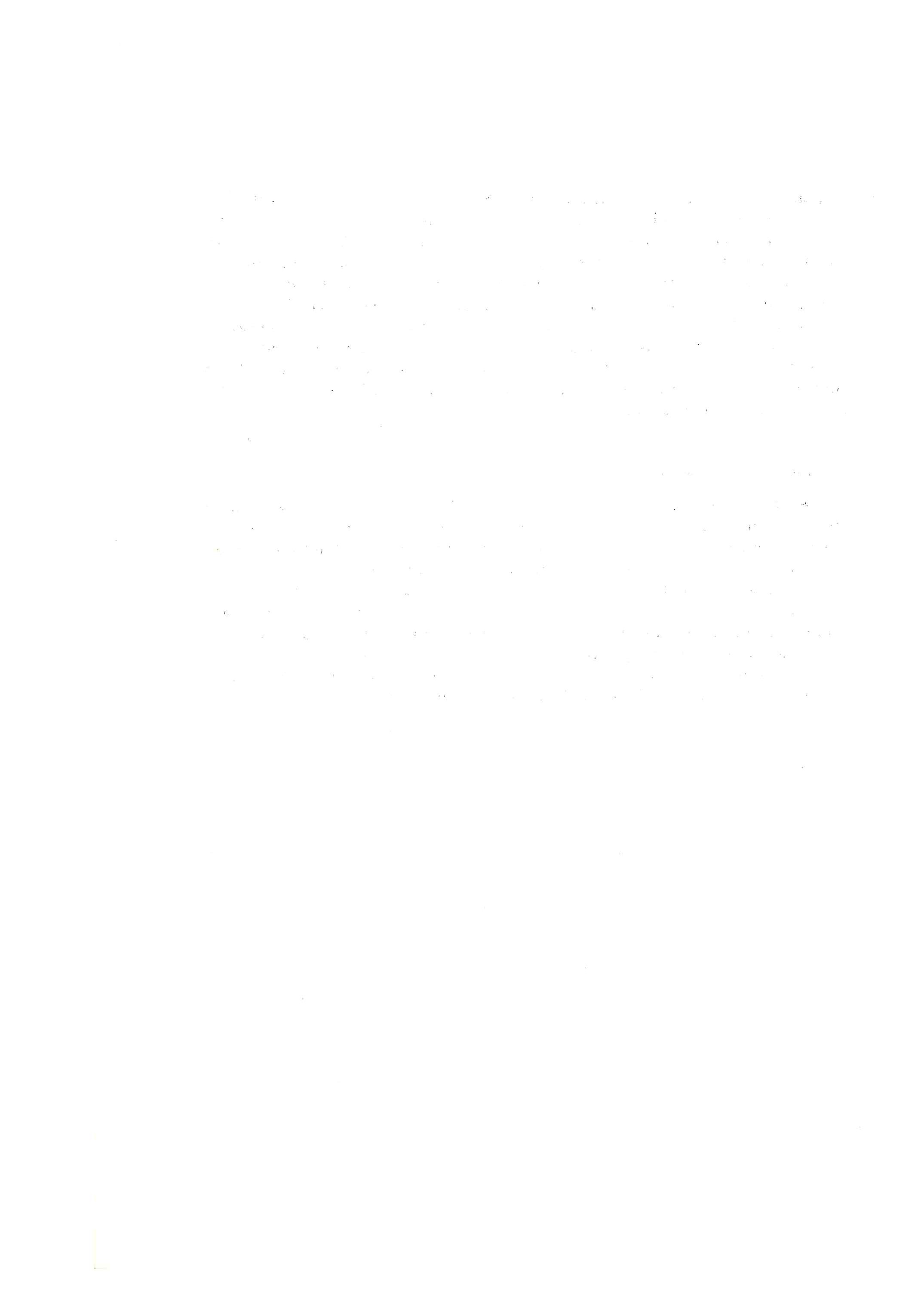 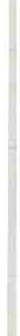 INDICEEuo DRIGORela zione  introduttiva  del  Presidente  Aniarti  ..................................c. SILVESTRI, E. DRIGOGli  anni  dell'AN IARTI: pe r  una  memoriaPronunciamento ........................ ........................ ........,................ .............ADRIANA  DALPONTEIl  sistema  organizzativo  Area  Critica  ..................................... ..........F.   GIOVANNELLILa  domanda  di  salute  d ei  cittad ini: analisi  politicaF.  RossiLa  domanda  di  salute:  analisi  economicas. BARBIERIL'inse rimento del pe rsonale  come strumento  di integrazione  ed  ef fi- cacia     organizzativa    ................................................ ........................R. DORO,  E. ALLEGRINIL'inserimento  degli  infe rmieri: due  espe rienze  a  confronto   ..........IERI  ABBIAM O  DETTO ...E. CASCIOLINI, s. CERASATO, D. D'AGOSTINO, R. MARCHETTI, B. SIMEONIMASSIMO   SANTINELLOLo stress: aspetti ge ne rali e riflessi  relazionaliLUCIANA   CORRADOLa  sind rome  del  burn-out  come  risposta  allo stress  lavorativo  ...MAURA  LUSIGNANIValori sociali, etica  e stress  ................................................................L. CoRRADO,  G. DELLI  ZoTTI,  A.  SILVESTRORice rca sul burn-out tra gli infe rmieri di Area Critica della provin- cia di  Udine ................................................................................... .BEDIN,  L. BIFFANTI,  L. DALLA  VERDE,  R. MILAN!,  G.  NARDON,   C. SILVESTRIL'esperie nza degli  infe rmie ri pro fessionali   a contatto  con i pazie ntidonatori   d 'organo:  cause   d i  stress   ............................................. .Pag.	5))	13))	21))	23))	31))	47))	55))	59))	65))	69))	79))	87))	91))	111TAVOLA  ROTON DASILVESTRO, M.G. ASTORINO, M. CANTARELLI, R.B. CORVI, G. PITACCO, G.A.      RENZULLI       ........................... .................... ...................................»	143Finito  di stamparenel mese  di  novembre  1992presso  la  Tipog ra fia   Tap pini  - Città di  Castello (PC)	(075) 855.81.94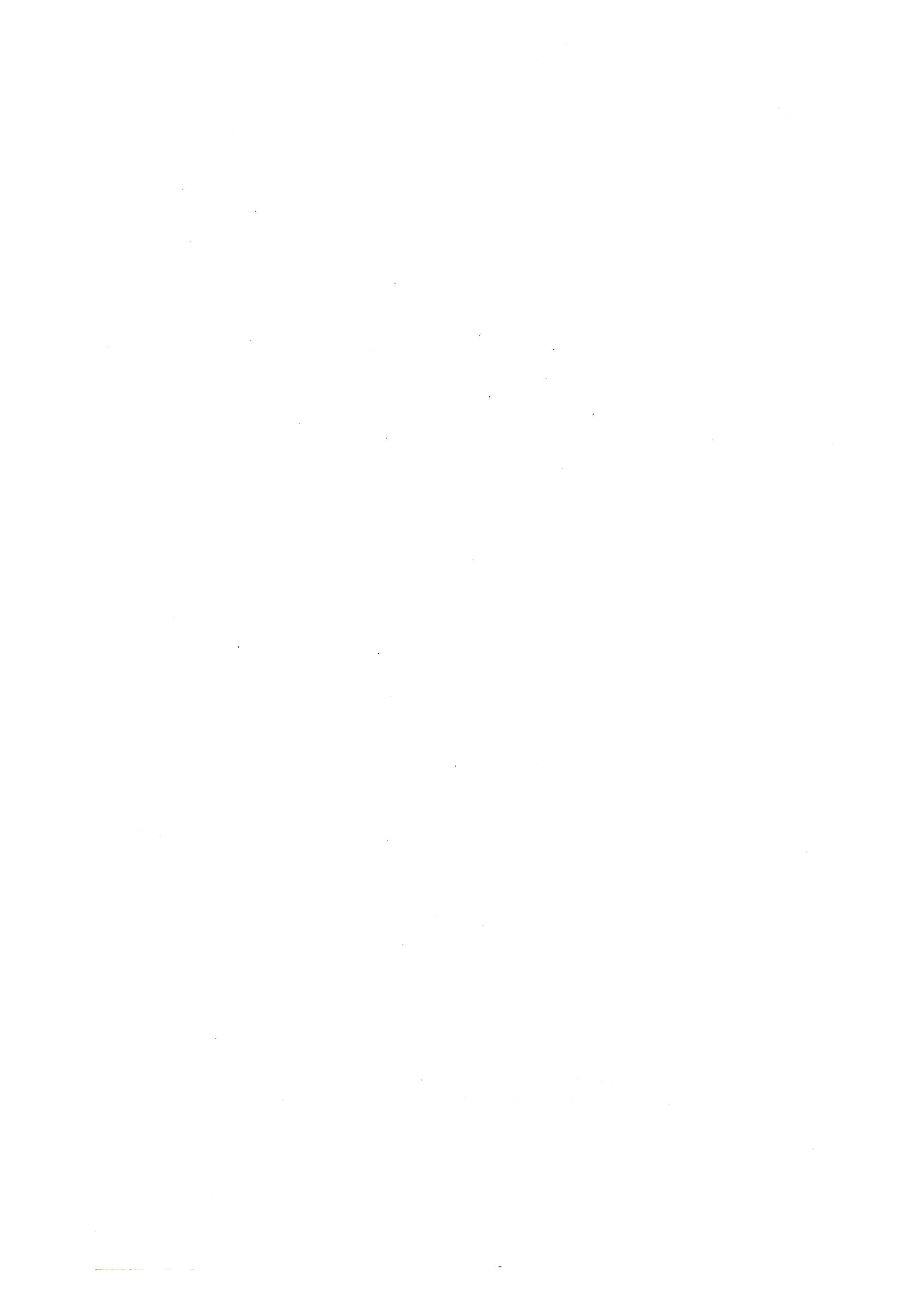 197519851987Italia5.86.76.9Paesi OCSE6.57.47.5Inserimen to   preparato e gu ida toInserimento non prepa­ rato non guidato . Si va al lo  sbaragl ioInserimen to   preparato gu idato e grad ualePreparazione di tipo cli­Non  aggiornamen toAggiornamentonico,  infermieristico  ge­Formazione  sulle. speci­Formazione sulle speci­neralef icità    operative    infe r­ mierist  ichef icità    operative    infer­ mieristiche    ·Ruolo di prevalente sup­Ruolo di collaborazioneplenzacon  l 'équ ipe assistenzia­Supporto attività med icileProcesso  di  n u rsingLavoro per corripiti-roll­Orientamento verso ilPianÒ di assistenzatineprocesso  di nursingDifficoltà   a   rilevare   eTensione alla rilevazio­soddisfare i bisogni del­ne  e  soddisfazione  deile persone  ammalatebisogniAttenzione  alla  relazio­ne  e  comu n icazioneCorrettezza nel rappor­Rapporti intra-P.liRapporti   intra-P .lito di lavoro inter-i ntraSolidarietà  e  appoggioDesiderio  di trasmettereprofessionale   ·. nel  cercare  insieme  u nun metodo di lavoro co­metodo  per  migliora restruito  da.I  gruppo  e  ri­il lavoro  di tuttitarato nel  tem poRappor ti   int.er-P.liRapport i   inter-P.liFiducia  f inché c'è est ra­Fiducia  e  richiesta   in­neità ai conflitti preesi­formazioni dopo l'inseri­stentimen toSistema  informativo  eTrasmissione  orale sal-Tensioni alla: cost ruzio­metodo   di   lavoro  for-tuaria  e incompletane  d i   strumenti   di  co­malemun icazione  forrnale  ecom pletaVal utazione   risu l tatiMetodo  di  lavoro  diso­Metodo di lavoro preva­mogeneolentemen te  omogeneoElaborazione   protocol,l iassistenzialiTensione alla costruzio­ne di u n  sistema di au­toval u t azionel o   FATTOREProcessi  organiz zativi- lavorare per obietivi- partecipare alla programmazione dell'attivi tà- lavorare in éq ui pe- formazione e aggiornamentomedia2.6520  FATTOREProcessi  di  ruolo-com petenza prol'cssionalc- autonomia decisionale- rinascimento sociale ed economico dellaprofessionemedia2.5530  FATTORESt ru111e11ti organizzati1•i- avere a disposizione mezzi tecn ici adeguat i- avere a disposizione mezzi tecn ici adeguat i- riduzione del carico di lavoro- orario meno pesantemedia2.141° FATTOREProcessi   e  strumenti   organiz zatividisorganizzazione    del l 'attività   del   servmo tensione  dei  rapport i  con  i  colleghi eccessivo   carico  d i   lavoroessere distolto da compiti non inerenti  la professione carenza dei mezzi (materiale e/o strumentazione) inadeguatezza dei localicat tiva  organizzazione  dei  tu rnimedia  1.632° FATTOREProcessi  di  ruolomancanza   di  autonomia  decisionalenon  essere  coinvol to  nei  processi  di  programmazionepresenza  gerarchica  t roppo  fortenon  sentirsi all'altezza dei compiti  richiestimedia  I.SOI. BISOGNO DI ASSENTARSI DAL LAVOROsemp1·e	spesso	talvol ta	maisemp1·e	spesso	talvol ta	maisemp1·e	spesso	talvol ta	maisemp1·e	spesso	talvol ta	maisemp1·e	spesso	talvol ta	maisemp1·e	spesso	talvol ta	maiI. BISOGNO DI ASSENTARSI DAL LAVORO-20207288DESIDERIO  DI  CAMBIARE  SERVIZIODESIDERIO  DI  CAMBIARE  PROFESSIONEsi, sicuramente   si, probabilm.	nosi, sicuramente   si, probabilm.	nosi, sicuramente   si, probabilm.	nosi, sicuramente   si, probabilm.	nosi, sicuramente   si, probabilm.	nosi, sicuramente   si, probabilm.	noDESIDERIO  DI  CAMBIARE  SERVIZIODESIDERIO  DI  CAMBIARE  PROFESSIONE7I O7I O3529352935295861R I C E R C ANUMEROSITÀ  DEL CAMPIONEu21 5u21 5p1 19p1 19ESAURIMENTO  EMOTIVOmediad.s.mediad.s.ESAURIMENTO  EMOTIVO1 9.510.618.510.2DEPERSONALIZZAZIONE5.85.47.26. 1REALIZZAZIONE   LAVORATIVA35.07.533.88.4Esau rimento emotivoDepersonal iz- zazioneReal izzazione lavorativaSESSOFEMMINE MASCHI+++OPERATOR/+++INFERMIERI  GENERICI+++INFERMIERI PROFESSIONALI++PUERICULTRICI+++VIGILATRICI  D'INFANZIA+++R E PARTI+++PRONTO  SOCCORSO+++MEDICINA  D'URGENZA+++ANESTESIA++TERAPIA  INTENSIVA++T.I. CARDIOCHIRURGICAT.I.   NEONATOLOGICADIALISI++EMERGENZA   TERRITORIALE+++ANSIA4.7TENSIONE7.9DEPRESSIONE3.9TOTALE17Class. Interval.Freq .- ;é -Freq.-%-o1620.6923max concentr.931.0345413.7967724.14893.45101 1I3.4512	13	o	o12	13	o	o12	13	o	o12	13	o	o12	13	o	o1415 punt . max15 punt . max13.45161717oo18> 261919o oo oTEST  BURN-OUTMASLACHCAMPIONE   USAC.R.  FERRARAmediamediaesaurimentointensità20 .8931.7emotivofrequenza17.7624 . 1depersonaliz.intensità6.5311.7f  requenza4.469.4real izzazionein tensi t à23:059.7lavorativafrequenza26.1336poca  stima cli  sép<0.01p<0.05giudicare con  scarsa soddisfazioneillavorop<0.01p<0.05appassionarsi  poco  al  lavorop<0.01p<0.05scarso  coinvolgimento  nel  lavorop<0.01p<0.05tendenza   ad  esternalizza rep<0.01p<0.01182IN TERVEN TI PREORDIN ATIIndice15 novmbre 1991 .................................................................................))117G.C.  MARCHESINI,  M. COSTAValutazione  del  burn-out  infermie ristico  in  rianima zione))119P. GUALANO, S. BRONZETTI,  F. BRUSCOLI, B. GOBBI, G. SBERLATIAssisten za   al  pa ziente   critico  in  ambie nte  non-critico   ...................»129G . BIANCHIBurn-out  e  donazione  d 'organi»133IER I  ABBIAM O  DETTO ...E. CASCIOLINI, S. CERASATO, D. D'AGOSTINO, R. MARCHETTI, B. SIMEONI»137